ACTA NUMERO 08 (OCHO) DEL 27 (VEINTISIETE) DE MAYO DEL 2022 (DOS MIL VEINTIDOS), REUNIDOS EN EL RECINTO OFICIAL DEL H. AYUNTAMIENTO DE SAN PEDRO TLAQUEPAQUE, JALISCO, A EFECTO DE CELEBRAR SESIÓN ORDINARIA.--------------------------------------------------------------------------------------------------------------------------------------------------------------------------PRESIDENCIA.- A cargo de la Lcda. Mirna Citlalli Amaya de Luna.------------------------------------------------------------------------------------------------------------------------------SECRETARÍA.- A cargo del  Mtro. Antonio Fernando Chávez Delgadillo.---------------------------------------------------------------------------------------------------------------------Con la palabra la Presidenta Municipal, Lcda. Mirna Citlalli Amaya de Luna: Les doy la bienvenida a esta Sexta Sesión Ordinaria del Ayuntamiento Constitucional de San Pedro Tlaquepaque, Administración Pública Municipal 2022-2024, siendo las 13 (trece) horas con 08 (ocho) minutos del día 27 de mayo del año 2022, damos inicio y como PRIMER PUNTO del orden del día, le pido al Mtro. Antonio Fernando Chávez Delgadillo, Secretario de éste Ayuntamiento tome la lista de asistencia a efecto de verificar que existe el quórum legal para poder sesionar.----------------------------------------------------------------------------------------------------------------------------------------------------------------------------En uso de la voz el Secretario del Ayuntamiento, Mtro. Antonio Fernando Chávez Delgadillo: Con su permiso compañera Presidenta, compañeras y compañeros ediles. Presidenta Municipal, Mirna Citlalli Amaya de Luna, presenteSíndico Municipal, José Luis Salazar Martínez, presenteJosé Alfredo Gaviño Hernández, presenteAdriana del Carmen Zúñiga Guerrero, presenteMaría Patricia Meza Núñez, presenteJuan Martín Núñez Morán, presenteFernanda Janeth Martínez Núñez, presenteBraulio Ernesto García Pérez, presenteJael Chamú Ponce, presenteAnabel Ávila Martínez, presenteAlma Dolores Hurtado Castillo, presenteRoberto Gerardo Albarrán Magaña, presenteMaría del Rosario Velázquez Hernández, presenteLuis Arturo Morones Vargas, presenteAlberto Maldonado Chavarín, presenteAna Rosa Loza Agraz, presenteJorge Eduardo González de la Torre, presenteLiliana Antonia Gardiel AranaJosé Roberto García Castillo, presenteSe encuentran presentes 18 (dieciocho) munícipes Presidenta.--------------------------------------------------------------------------------------------------------------------------------------Con la palabra la Presidenta Municipal, Lcda. Mirna Citlalli Amaya de Luna: Muchas gracias Secretario, declaro que existe quórum para poder sesionar.---------------------------------------------------------------------------------------------------------------------Con la palabra la Presidenta Municipal, Lcda. Mirna Citlalli Amaya de Luna: En el SEGUNDO PUNTO del orden del día, le solicito al Secretario dar lectura al orden del día propuesto.-------------------------------------------------------------------------------------------------------------------------------------------------------------------------------------------------- En uso de la voz el Secretario del Ayuntamiento, Mtro. Antonio Fernando Chávez Delgadillo: Con su permiso.I.- 	Lista de asistencia, verificación y declaración del quórum legal para sesionar.II.- 	Aprobación del orden del día.III.-	Lectura, análisis y en su caso aprobación del acta de la Sesión Ordinaria de fecha 28 de abril, así como del acta de la Sesión Solemne del 23 de mayo, ambas del presente año. IV.-    Lectura de Comunicados.V.-     Turno de Asuntos a Comisiones Edilicias.VI.-   Lectura y en su caso debate y aprobación de dictámenes de comisiones   edilicias.VII.-    Iniciativas de aprobación directa.VIII.-   Asuntos generalesEs cuanto Presidenta.-------------------------------------------------------------------------------------------------------------------------------------------------------------------------------------------- Con la palabra la Presidenta Municipal, Lcda. Mirna Citlalli Amaya de Luna: Gracias Secretario, en votación económica les pregunto quienes estén por la afirmativa de la aprobación del orden del día, favor de manifestarlo, ¿a favor?, muchas gracias, es aprobado por unanimidad de los presentes.------------------------------------------------------------------------------------------------------------------------------------- Con la palabra la Presidenta Municipal, Lcda. Mirna Citlalli Amaya de Luna: Para el desahogo del TERCER PUNTO del orden del día, consistente en la lectura, análisis y aprobación del acta de sesión ordinaria de fecha 28 de abril, así como del acta de la sesión solemne de fecha 23 de mayo, ambas del 2022, se solicita la dispensa de la lectura, en virtud de que los proyectos han sido circulados con anticipación y enviados de manera electrónica para su estudio y análisis a través de los correos autorizados por cada uno de ustedes…-------------------------------------------------------------------------------------------------------------------------------------------------- En uso de la voz el Secretario del Ayuntamiento, Mtro. Antonio Fernando Chávez Delgadillo: Presidenta, en voz informativa hago de su conocimiento que se integra la Regidora Liliana Antonia Gardiel Arana.--------------------------------------------------------------------------------------------------------------------------------------------------------Con la palabra la Presidenta Municipal, Lcda. Mirna Citlalli Amaya de Luna: Muchas gracias, bienvenida regidora.------------------------------------------------------------------------------------------------------------------------------------------------------------------------Habla la Regidora Liliana Antonia Gardiel Arana: Gracias.--------------------------------------------------------------------------------------------------------------------------------------------- Con la palabra la Presidenta Municipal, Lcda. Mirna Citlalli Amaya de Luna:  Por lo que en votación económica les pregunto, quienes estén por la afirmativa de la aprobación de la dispensa de la lectura, favor de manifestarlo, gracias aprobado por unanimidad. Someto a votación la aprobación del contenido del acta, quienes estén por la afirmativa, favor de manifestarlo, gracias aprobado por unanimidad.---------------------------------------------------------------------------------------------------------------------------------------------------------------------------------------------------------Con la palabra la Presidenta Municipal, Lcda. Mirna Citlalli Amaya de Luna: En el desahogo del CUARTO PUNTO del orden del día, se solicita al Secretario del Ayuntamiento, dar lectura a los comunicados agendados.-------------------------------------------------------------------------------------------------------------------------------------------En uso de la voz el Secretario del Ayuntamiento, Mtro. Antonio Fernando Chávez Delgadillo: Con su permiso compañera Presidenta, compañeras, compañeros ediles, IV.- A) Se recibió escrito de la Secretaría General del H. Congreso del Estado de Jalisco, de la (Sexagésima Tercera)- 22, mediante el cual informa respecto a la aprobación del acuerdo legislativo 306-LXIII-22, mismo que obra en sus carpetas, es cuanto Presidenta.--------------------------------------------------------------------------------------------------------------------------------------------------------------------------Con la palabra la Presidenta Municipal, Lcda. Mirna Citlalli Amaya de Luna: Gracias Secretario, para el desahogo del QUINTO PUNTO del orden del día, le solicito al Secretario dar lectura de las iniciativas de turno a Comisiones Edilicias agendadas.-------------------------------------------------------------------------------------------------------------------------------------------------------------------------------------------- En uso de la voz el Secretario del Ayuntamiento, Mtro. Antonio Fernando Chávez Delgadillo: Con su permiso compañeros ediles, compañera Presidenta, V.- A) Iniciativa suscrita por la Lcda. Mirna Citlalli Amaya de Luna, Presidenta Municipal, mediante la cual propone el turno a Comisiones Edilicias de Reglamentos Municipales y Puntos Legislativos como convocante,  y a la  Comisión Edilicia de Seguridad Pública y Protección Civil y Bomberos como coadyuvante para el estudio, análisis y dictaminación del proyecto que tiene por objeto la creación  del  Reglamento del Instituto de Formación y Profesionalización Policial  de San Pedro Tlaquepaque, Jalisco, es cuanto Presidenta.---------------------------------------------------------------------------------------------------------------------------------------------------------------------------------------------------------- AL PLENO DEL AYUNTAMIENTO CONSTITUCIONAL DE SAN PEDRO TLAQUEPAQUE, JALISCO.P R E S E N T E.La que suscribe LCDA. MIRNA CITLALLI AMAYA DE LUNA en mi carácter de Presidenta Municipal del H. Ayuntamiento Constitucional  de San Pedro Tlaquepaque, Jalisco, con fundamento en lo dispuesto por el artículo 115 fracciones I y II de la Constitución Política de los Estados Unidos Mexicanos; artículo 73 fracciones I y II  de la Constitución Política del Estado de Jalisco; artículos 2, 3, 10, 47 y 48 fracción VII de la Ley del Gobierno y la Administración Pública Municipal del Estado de Jalisco; artículos 27, 142, 145 fracción I, y 146  del Reglamento del Gobierno y de la Administración Pública del Ayuntamiento Constitucional de San Pedro Tlaquepaque; me permito someter a la elevada y distinguida  consideración de este H. Cuerpo Edilicio, la presente:INICIATIVA DE TURNO A COMISIÓN.Que tiene por objeto someter al Pleno del Ayuntamiento Constitucional del Municipio de San Pedro Tlaquepaque, Jalisco, apruebe y autorice el turno a la comisión de Reglamentos Municipales y Puntos Legislativos como convocante  y a la  Comisión Edilicia de Seguridad Pública y Protección Civil y Bomberos como  coadyuvante para estudio, análisis y en su caso dictaminar el proyecto que tiene por objeto  la creación  del  Reglamento del Instituto de Formación y Profesionalización Policial  de San Pedro Tlaquepaque, Jalisco con base en la siguiente:EXPOSICIÓN DE MOTIVOS1.- El Municipio de San Pedro Tlaquepaque, Jalisco, constituye un orden de gobierno con capacidad política y administrativa para la consecución de sus fines; es autónomo en lo concerniente a su régimen interior; adicionalmente se constituye en una comunidad de vida, cuya misión consiste en proteger y fomentar los valores humanos que generen las condiciones de armonía social y del bien común, como se aprecia de la lectura de la carta magna, en su artículo 73 de la Constitución Política del Estado de Jalisco, artículo 2 de la Ley del Gobierno y la Administración Pública Municipal del Estado de Jalisco y artículos 4 fracción I y 6 del Reglamento del Gobierno y de la Administración Pública del Ayuntamiento Constitucional de San Pedro Tlaquepaque. 2.- El Ayuntamiento Constitucional de San Pedro Tlaquepaque, Jalisco, tiene facultad para aprobar los reglamentos en materia municipal, los bandos de policía y gobierno, reglamentos, circulares y disposiciones administrativas de observancia general dentro de sus respectivas jurisdicciones, que organicen la administración pública  municipal, regulen las materias, procedimientos, funciones y servicios públicos de su competencia y aseguren la participación ciudadana y vecinal, con fundamento en el artículo 115 de la Constitución Política de los Estados Unidos Mexicanos; artículo 77 fracción II de la Constitución Política del Estado de Jalisco; artículos 37 fracción II y 40 fracción II de la Ley del Gobierno y la Administración Pública Municipal del Estado de Jalisco.3.- El pasado 12 de mayo del año en curso, se recibió oficio 282/2022 de la Comisaría el cual nos refiere:COMISARÍAOFICIO: 282/2022Asunto: Se adjunta reglamento.San Pedro Tlaquepaque, Jalisco a 09 de Mayo del 2022.Mtro. Antonio Fernando Chávez DelgadilloSecretario del AyuntamientoPRESENTE.Por medio del presente, le envió un cordial saludo ocasión que aprovecho para solicitar su valioso apoyo a fin de que se lleve a cabo la gestión conducente del acuerdo ante Cabildo para la aprobación del REGLAMENTO DEL INSTITUTO DE FORMACIÓN Y PROFESIONALIZACIÓN POLICIAL DE SAN PEDRO TLAQEPAQUE, JALISCO.Por lo anterior me permito acompañar al presente la propuesta de Reglamento esto con la finalidad  de contar con el requisito legal y lograr la certificación de la Academia, la cual sería un organismo desconcentrado de esta Comisaría de la Policía Preventiva de San Pedro Tlaquepaque.Sin otro particular por el momento quedo a sus órdenes para cualquier comentario al respecto.ATENTAMENTELIC. LUIS PANTOJA MAGALLÓNCOMISARIO DE LA POLÍCIA PREVENTIVA MUNICIPAL DE SAN PEDRO TLAQUEPAQUE, JALISCO.4.- Es en este contexto resulta importante enmarcar en la presente iniciativa lo que señala el artículo 21 de la Constitución Política de los Estados Unidos Mexicanos el cual nos refiere lo siguiente:Artículo 21. La investigación de los delitos corresponde al Ministerio Público y a las policías, las cuales actuarán bajo la conducción y mando de aquél en el ejercicio de esta función. El ejercicio de la acción penal ante los tribunales corresponde al Ministerio Público. La ley determinará los casos en que los particulares podrán ejercer la acción penal ante la autoridad judicial.. . .. . .Las instituciones de seguridad pública, incluyendo la Guardia Nacional, serán de carácter civil, disciplinado y profesional. El Ministerio Público y las instituciones policiales de los tres órdenes de gobierno deberán coordinarse entre sí para cumplir los fines de la seguridad pública y conformarán el Sistema Nacional de Seguridad Pública, que estará sujeto a las siguientes bases mínimas:a) La regulación de la selección, ingreso, formación, permanencia, evaluación, reconocimiento y certificación de los integrantes de las instituciones de seguridad pública. La operación desarrollo de estas acciones será competencia de la Federación, las entidades federativas y los Municipios en el ámbito de sus respectivas atribuciones.b) El establecimiento de un sistema nacional de información en seguridad pública a cargo de la Federación al que ésta, las entidades federativas y los Municipios, a través de las dependencias responsables de la seguridad pública, proporcionarán la información de que dispongan en la materia, conforme a la ley. El sistema contendrá también las bases de datos criminalísticos y de personal para las instituciones de seguridad pública. Ninguna persona podrá ingresar a las instituciones de seguridad pública si no ha sido debidamente certificada y registrada en el sistema.c) La formulación de políticas públicas tendientes a prevenir la comisión de delitos.d) Se determinará la participación de la comunidad que coadyuvará, entre otros, en los procesos de evaluación de las políticas de prevención del delito así como de las instituciones de seguridad pública.e) Los fondos de ayuda federal para la seguridad pública, a nivel nacional serán aportados a las entidades federativas y municipios para ser destinados exclusivamente a estos fines. . .. . .5.- Para el estudio, vigilancia y atención de los diversos asuntos que conoce el ayuntamiento, éste debe funcionar mediante comisiones edilicias permanentes, mismas que se encargan de estudiar y dictaminar las iniciativas que son presentadas al pleno. En consecuencia, la vida organizacional de un ayuntamiento no puede concebirse sin una buena participación plural, en el que se mantenga vigente un estado de derecho, utilizando la herramienta de los trabajos de las comisiones; es por ello que se considera pertinente la propuesta de turnarlo a las Comisiones Edilicias  de Seguridad Pública y Protección Civil y Bomberos, como convocante y a la de  Reglamentos Municipales y Puntos Legislativos como coadyuvante  para que atienda el presente turno a comisiones observando el adecuado contenido del ordenamiento municipal (Reglamento del Instituto de Formación y Profesionalización Policial de San Pedro Tlaquepaque, Jalisco) a través de su creación el cual esta acorde a la  legislación estatal y municipal, lo anterior con fundamento en lo dispuesto por los artículos 92 fracciones III y V, 95 fracciones I, II, V y IX, 97 fracciones I,II, IV, V, VI, VII, IX, X y XVIII  del Reglamento del Gobierno y de la Administración Pública del Ayuntamiento Constitucional de San Pedro Tlaquepaque, el cual nos señala que:Artículo 92.-Las comisiones permanentes serán:I. Gobernación;II. Hacienda, Patrimonio y Presupuesto;III. Reglamentos Municipales y Puntos Legislativos;IV. Derechos Humanos y Migrantes;V. Seguridad Pública y Protección Civil y Bomberos. . .. . .Artículo 97.-Compete a la Comisión de Seguridad Pública y Protección Civil y BomberosI. Velar por la aplicación y observancia de las disposiciones legales en la materia;II. Proponer y dictaminar las iniciativas que en la materia sean sometidas a consideración del Ayuntamiento;IV. Estudio y valoración de los sistemas de organización y funcionamiento de las dependencias encargadas de la seguridad pública y Protección Civil y Bomberos del Municipio a efecto de emitir pronunciamientos que orienten la política que en esta materia deba observar el Ayuntamiento;V. Impulsar la profesionalización de las y los elementos de seguridad pública y Protección Civil y Bomberos.VI. Proponer la Integración de los Consejos Consultivos Ciudadanos de Seguridad Pública y Protección Civil y Bomberos a efecto de captar y canalizar las percepciones y peticiones de la ciudadanía en la materia;VII. Impulsar el desarrollo de políticas, programas y acciones para fomentar en la sociedad valores culturales y cívicos que induzcan el respeto por la legalidad;IX. Proponer los lineamientos, mecanismos e instrumentos para la mejor organización y funcionamiento de la Comisaría de la Policía Preventiva Municipal así como la Coordinación General de Protección Civil y Bomberos para la formación de sus integrantes;X. Promover la modernización tecnológica de la Comisaría de la Policía Preventiva Municipal y Protección Civil y Bomberos.XVIII. Asesorar al Presidente Municipal en la materia.Artículo 95.-Compete a la Comisión de Reglamentos Municipales y Puntos Legislativos:I. Velar por la exacta observancia de las normas constitucionales, y orientar que las disposiciones contenidas dentro de los ordenamientos municipales sean acordes a éstas;II. El estudio, análisis y dictaminación de las iniciativas tendientes a la creación, reforma, adición, derogación o abrogación de los Reglamentos Municipales y demás disposiciones administrativas de observancia general;V. Supervisar que la redacción y estilo de los ordenamientos municipales sea clara, congruente y acorde a las competencias otorgadas al Municipio;IX. Orientar la política pública que en la materia deba observar el Ayuntamiento; y6.- El objeto del Reglamento del Instituto de Formación y Profesionalización Policial de San Pedro Tlaquepaque, Jalisco, es establecer la estructura, organización y funcionamiento del Instituto de Formación y Profesionalización Policial, órgano administrativo desconcentrado de la Comisaría de la Policía Preventiva Municipal de San Pedro Tlaquepaque, Jalisco.El Instituto será, si ustedes así lo aprueban: Un órgano administrativo desconcentrado con autonomía técnica y operativa, que tendrá como objeto desarrollar y promover programas de estudios que integren los procesos de formación inicial, actualización y especialización, así como la acreditación de los niveles académicos establecidos para cada nivel jerárquico, previstos en la Ley General del Sistema Nacional de Seguridad Pública; así como promover investigaciones académicas y estudios relacionados con la seguridad pública y justicia; publicar y difundir conocimiento especializado en la materia, así como contribuir al fortalecimiento de la cultura de la legalidad. El Instituto tendría las funciones siguientes:Desarrollar programas y acciones académicas que contribuyan a la formación, profesionalización y especialización de los responsables e integrantes de las instituciones policiales y demás servidores públicos que integran las instituciones de seguridad pública y justicia;Promover actividades de investigación académica con enfoque interdisciplinario, para generar estadísticas, estudios, análisis y proyectos relacionados con la seguridad pública, así como para contribuir al fortalecimiento de la cultura de la legalidad;Realizar actividades de investigación académica, científica, tecnológica y de innovación en materia de seguridad pública y justicia;IV.	Seleccionar, adquirir, organizar y conservar el material documental y electrónico que se requiera para el cumplimiento de sus funciones en términos de las disposiciones jurídicas aplicables, así como brindar los servicios de consulta en forma oportuna y eficaz;V. Integrar sistemas de información y acervos documentales, bibliográficos, hemerográficos, cartográficos, audiovisuales y digitales en áreas relacionadas con la seguridad pública y justicia, derivados tanto de fuentes nacionales como internacionales;VI.	Actuar como órgano de consulta y apoyo de las dependencias y entidades de la Administración Pública Municipal; así como una instancia de colaboración académica con instituciones públicas, sociales y privadas en el ámbito de su competencia;VII. Coordinar y promover las investigaciones y los estudios científicos y académicos relacionados con la seguridad pública, así como los proyectos de publicación y difusión, que soliciten las unidades administrativas del H. Ayuntamiento;VIII. Publicar y difundir investigaciones y estudios académicos en    materia de seguridad pública y justicia;IX.	Celebrar convenios de colaboración y de intercambio con instituciones de formación policial, así como con organizaciones no gubernamentales e instituciones académicas públicas y privadas nacionales y extranjeras, yX.	Las demás que le confieran otros ordenamientos legales.7.- Una de las funciones más importantes para el municipio de San Pedro Tlaquepaque es la de prestar el servicio de seguridad pública para salvaguardar la integridad corporal, la dignidad y los derechos humanos de las personas, el orden y la paz pública, prevenir y evitar actos que constituyan delitos o infracciones a los reglamentos y ordenamientos; proteger la vida, la integridad corporal, la dignidad y los derechos de las personas, así como de sus bienes. La función de la seguridad pública municipal se sustenta en la implementación y operación de estrategias de los servicios y acciones operativas de las unidades policiales de la Comisaría de la Policía Preventiva, que consiste en el desarrollo de los dispositivos, operativos y servicios de vigilancia pie a tierra y patrullaje móvil orientados a salvaguardar la integridad de las personas y mantener el orden público de las zonas geográficas del municipio.Lo anterior, tal y como lo dispone el artículo 21 de la Constitución política de los Estados Unidos Mexicanos y  el artículo 2 de la Ley General del Sistema Nacional de Seguridad Pública:Artículo 21.-.............................................................................................................La seguridad pública es una función del Estado a cargo de la Federación, las entidades federativas y los Municipios, cuyos fines son salvaguardar la vida, las libertades, la integridad y el patrimonio de las personas, así como contribuir a la generación y preservación del orden público y la paz social, de conformidad con lo previsto en esta Constitución y las leyes en la materia. La seguridad pública comprende la prevención, investigación y persecución de los delitos, así como la sanción de las infracciones administrativas, en los términos de la ley, en las respectivas competencias que esta Constitución señala. La actuación de las instituciones de seguridad pública se regirá por los principios de legalidad, objetividad, eficiencia, profesionalismo, honradez y respeto a los derechos humanos reconocidos en esta Constitución.   Artículo 2.- ……………………………………………………………………………...La seguridad pública es una función a cargo de la Federación, las entidades federativas y municipios, que tiene como fines salvaguardar la integridad y derechos de las personas, así como preservar las libertades, el orden y la paz públicos y comprende la prevención especial y general de los delitos, la sanción de las infracciones administrativas, así como la investigación y la persecución de los delitos y la reinserción social del sentenciado, en términos de esta Ley, en las respectivas competencias establecidas en la Constitución Política de los Estados Unidos Mexicanos.Resulta imperante destacar la función policial ya que la misma se concentra en los trabajos que coordina la Comisaría y la Dirección Operativa con los oficiales, policías etc.,  que integran los cuerpos de seguridad pública, derivado de lo anterior la función policial se resume en personas que arriesgan su vida por la seguridad de los habitantes de nuestro municipio, ejecutando diversas acciones para llevar a cabo este fin, entre las cuales podemos destacar:Vigilancia, cobertura y control territorial,Auxilio a personas en peligro y si fuera el caso la solicitud de apoyo y atención médica.Operar y conservar con el debido cuidado y prudencia el equipo puesto a su cargo, durante el desempeño de jornada laboral.Velar por la preservación de la vida, integridad física y los bienes de las personas detenidas o que se encuentren bajo su custodia. Estudio y superación constante. Entre otras más 8.- Por todo ello resulta necesario y pertinente la creación del   Reglamento del Instituto de Formación y Profesionalización Policial de San Pedro Tlaquepaque, Jalisco; destacando que sería conveniente que se encuentre bajo el auspicio y supervisión de la Presidenta Municipal, sin dejar la aplicación y delegación de todas las autoridades municipales tal y como lo mandata tanto la Constitución Política de los Estados Unidos Mexicanos como la estatal. 9.- Por lo que se propone turnar a Comisiones Edilicias la propuesta para  la creación  del  Reglamento del Instituto de Formación y Profesionalización Policial de San Pedro Tlaquepaque, Jalisco.ACUERDO:ÚNICO.- El Pleno del Ayuntamiento Constitucional del Municipio de San Pedro Tlaquepaque, aprueba y autoriza el turno a la comisión edilicia de Reglamentos Municipales y Puntos Legislativos como convocante y a la  Comisión Edilicia de Seguridad Pública y Protección Civil y Bomberos coadyuvante para estudio, análisis y en su caso dictaminar el proyecto que tiene por objeto  la creación  del  Reglamento del Instituto de Formación y Profesionalización Policial  de San Pedro Tlaquepaque, Jalisco, proponiéndolo de la siguiente manera:REGLAMENTO DEL INSTITUTO DE FORMACIÓN Y PROFESIONALIZACIÓN POLICIALDE SAN PEDRO TLAQUEPAQUE, JALISCOEXPOSICIÓN DE MOTIVOSLa Constitución Política de los Estados Unidos Mexicanos dentro del artículo 21 establece que el Sistema Nacional de Seguridad Pública estará sujeto a bases mínimas que regulen la selección, ingreso y formación de los integrantes de las instituciones de seguridad pública, asimismo la Ley General del Sistema señala que la Federación, las entidades federativas establecerán y operarán Institutos y/o Academias de Formación Policial que serán responsables de aplicar los Programas Rectores de Profesionalización.En la actualidad, ya no se espera sólo que las corporaciones policiales cumplan con tareas de reacción, sino que, ante los cambios a un concepto de seguridad ciudadana relativa a todas aquellas circunstancias relacionadas con el respeto y la protección de los derechos humanos, bienes de las personas, así como su integridad física, derivadas de la convivencia ciudadana integral, se formen policías que identifiquen además esa problemática social y que contribuyan con ello, a la cohesión del tejido social de las familias que la conforman.Del mismo modo, la Ley de Seguridad Pública del estado de Jalisco, señala obligación, en el ámbito de su competencia, constituir las Instancias de formación de personal operativo para las instituciones de seguridad pública, onsiderando para ello, los siguientes aspectos:Impacto jurídico: Resulta indispensable que el marco jurídico municipal se encuentre actualizado y se adecue a las exigencias sociales; Impacto administrativo: A efecto de aplicar el Programas Rectores de Profesionalización con base a lo establecidos en los artículos 21 y 115 de la Constitución Política de los Estados Unidos Mexicanos, implicará que el H. Ayuntamiento realice las modificaciones que sean necesarias para cumplir con las atribuciones, obligaciones y facultades contempladas en el presente Reglamento Impacto presupuestario: De la presente propuesta se advierte la necesidad de realizar una reorganización de la plantilla de personal de la Dirección de Profesionalización y Acreditación Policial de la Comisaría de la Policía Preventiva Municipal, aprovechando con ello los recursos humanos y materiales disponibles que actualmente cumplen las funciones, así como de las áreas vinculadas; en consecuencia se solicitará realizar un estudio administrativo, con base en la metodología de análisis de procesos asegurando con ello el alcance y cumplimiento de las funciones que la Ley confiera al Municipio y al propio Ayuntamiento.Impacto social: El presente reglamento permitirá fortalecer la seguridad pública, toda vez que en la actualidad no solo se espera que las corporaciones policiales cumplan con tareas de reacción, sino que, ante los cambios a un concepto de seguridad ciudadana relativa a todas aquellas circunstancias relacionadas con el respeto y la protección de los derechos humanos, bienes de las personas, así como su integridad física, derivadas de la convivencia ciudadana; por ello es prioritario, que la capacitación policial se identifiquen estos factores y que esta proceso de profesionalización contribuya a la cohesión del tejido social de las familias que la conforman;Por lo expuesto y a fin de que esta Administración Pública Municipal alcance sus objetivos, cumplir con las exigencias en materia de seguridad ciudadana y el desarrollo de nuestro municipio, se ha considerado conveniente la creación del Reglamento del Instituto de Formación y Profesionalización Policial de San Pedro Tlaquepaque, Jalisco, el cual regulará las funciones, organización, administración y operación de la Instancia de Profesionalización, alineado a la normatividad aplicable.CAPÍTULO IDISPOSICIONES GENERALESArtículo 1.- El presente Reglamento tiene por objeto establecer la estructura, organización y funcionamiento del Instituto de Formación y Profesionalización Policial, órgano administrativo desconcentrado de la Comisaría de la Policía Preventiva Municipal de San Pedro Tlaquepaque, Jalisco.Artículo 2.- Para los efectos de este Reglamento, se entenderá por:Comisaría: a la Comisaría de la Policía Preventiva Municipal de San Pedro Tlaquepaque, Jalisco; Comisario: al Comisario de la Policía Preventiva Municipal   de San Pedro Tlaquepaque, Jalisco;Consejo Académico: al Consejo Académico del InstitutoCoordinaciones: A las Coordinaciones Administrativa del Instituto;Director: al Director del Instituto;H. Ayuntamiento: al H. Ayuntamiento del Municipio de San Pedro Tlaquepaque, Jalisco;Instituto: al Instituto de Formación y Profesionalización Policial de San Pedro Tlaquepaque, Jalisco;Reglamento: Al Reglamento Interior del Instituto;Artículo 3.- El Instituto es un órgano administrativo desconcentrado con autonomía técnica y operativa, que tiene como objeto desarrollar y promover programas de estudios que integren los procesos de formación inicial, actualización y especialización, así como la acreditación de los niveles académicos establecidos para cada nivel jerárquico, previstos en la Ley General del Sistema Nacional de Seguridad Pública; así como promover investigaciones académicas y estudios relacionados con la seguridad pública y justicia; publicar y difundir conocimiento especializado en la materia, así como contribuir al fortalecimiento de la cultura de la legalidad.Artículo 4.- El Instituto tendrá las funciones siguientes:Desarrollar programas y acciones académicas que contribuyan a la formación, profesionalización y especialización de los responsables e integrantes de las instituciones policiales y demás servidores públicos que integran las instituciones de seguridad pública y justicia;Promover actividades de investigación académica con enfoque interdisciplinario, para generar estadísticas, estudios, análisis y proyectos relacionados con la seguridad pública, así como para contribuir al fortalecimiento de la cultura de la legalidad;Realizar actividades de investigación académica, científica, tecnológica y de innovación en materia de seguridad pública y justicia;Seleccionar, adquirir, organizar y conservar el material documental y electrónico que se requiera para el cumplimiento de sus funciones en términos de las disposiciones jurídicas aplicables, así como brindar los servicios de consulta en forma oportuna y eficaz;Integrar sistemas de información y acervos documentales, bibliográficos, hemerográficos, cartográficos, audiovisuales y digitales en áreas relacionadas con la seguridad pública y justicia, derivados tanto de fuentes nacionales como internacionales;Actuar como órgano de consulta y apoyo de las dependencias y entidades de la Administración Pública Municipal; así como una instancia de colaboración académica con instituciones públicas, sociales y privadas en el ámbito de su competencia;Coordinar y promover las investigaciones y los estudios científicos y académicos relacionados con la seguridad pública, así como los proyectos de publicación y difusión, que soliciten las unidades administrativas del H. Ayuntamiento;Publicar y difundir investigaciones y estudios académicos en materia de seguridad pública y justicia;Celebrar convenios de colaboración y de intercambio con instituciones de formación policial, así como con organizaciones no gubernamentales e instituciones académicas públicas y privadas nacionales y extranjeras, yLas demás que le confieran otros ordenamientos legales.Artículo 5.- El Instituto operará con los recursos que le sean asignados anualmente por la Comisaría los cuales serán ejercidos de conformidad con el Programa Anual de Trabajo del H. Ayuntamiento.El Instituto podrá promover para el desarrollo actividades académicas en el ámbito estatal y federal, la celebración de acuerdos, bases o convenios suscritos con dependencias, entidades, organismos federales, gobiernos locales, instituciones sociales, instituciones académicas, empresas y organizaciones privadas, así como cualquier otro organismo nacional o internacional.CAPÍTULO IIDE LA ORGANIZACIÓNArtículo 6.- Para el ejercicio de las atribuciones que le competen, el Instituto contará con las unidades administrativas siguientes:Dirección;Coordinación Académico;Coordinación Operativa;Coordinación Técnica;Coordinación AdministrativaLas unidades administrativas descritas en este artículo contarán con el personal técnico, administrativo, de asesoría, de apoyo y operativo que se requiera para el cumplimiento de sus funciones, de conformidad con el presupuesto autorizado a la Comisaría,Asimismo, el Instituto contará con un Consejo Académico, como instancia colegiada de apoyo para el cumplimiento de su objeto.La organización y procedimientos específicos de las unidades administrativas subalternas se establecerán en el manual de organización del Instituto y en manuales de procedimientos y de servicios respectivos.Artículo 7.- Al frente del Instituto habrá un Director, que será designado y removido libremente por el Comisario.Artículo 8.- El Director, es la autoridad rectora del Instituto y tendrá las facultades y obligaciones siguientes: I.	Representar, organizar, administrar y conducir los trabajos del Instituto;II.	Representar a la Comisaría, en actividades académicas y estudios relacionados con la seguridad pública ante otras instituciones académicas y de investigación nacional y extranjera; III. Proponer al Comisario, para su aprobación, el programa anual de trabajo del Instituto, previa opinión del Consejo Directivo;IV.	Aprobar los criterios de evaluación y seguimiento de los proyectos de investigación que se desarrollen en el Centro, previa opinión del Consejo Académico; V.	Proponer al Comisario el Programa Operativo Anual;VI.	Establecer sistemas adecuados de operación, información, seguimiento, registro, control y evaluación de los programas del Instituto;VII.  Proponer al Comisario la integración el Consejo Académico;VIII.	Proponer la suscripción de convenios de colaboración y concertación con instituciones sociales, públicas, privadas del ámbito local, estatal, y organizaciones privadas, así como con cualquier otro organismo nacional o internacional.Proponer a académicos y estudiosos en materia de seguridad ciudadana y justicia, con reconocida trayectoria a nivel nacional e internacional, realización de conferencias, congresos, estancias de investigación, así como otras actividades académicas cuya duración dependerá del programa de trabajo respectivo;Proponer al Comisario los prospectos y perfiles para las coordinaciones del Instituto, así como adscripción del personal operativo y su remoción; Proponer al Comisario los manuales de organización y de procedimientos de las coordinaciones, así como el manual de organización del Consejo Académico;Someter al Consejo Académico, los asuntos de los cuales se   requiera su opinión y, en su caso su aprobación, yXIII. Las demás que le encomiende el Comisario.Artículo 9.- Al titular de la Coordinación Académica tendrá las facultades y obligaciones siguientes: Instrumentar, coordinar y evaluar la oferta educativa que se proporcione en el Instituto;Elaborar y proponer al Director los programas de estudios que integren los procesos de capacitación, actualización y especialización, así como la acreditación de los niveles académicos establecidos para cada nivel jerárquico, previstos en la Ley General del Sistema Nacional de Seguridad Pública;Diseñar, evaluar y actualizar los planes y programas de estudio que brinda el Instituto, tomando como base los lineamientos emitidos por las autoridades competentes;Coordinar los servicios y actividades académica del personal docente y de los alumnos en instrucción, Aplicar los mecanismos de evaluación de su desempeño académico, así como promover su acreditación y certificación;Asegurar la existencia en número y calidad de los materiales didácticos requeridos en los procesos de formación, capacitación, actualización y especialización;Establecer los mecanismos para fortalecer la formación y capacitación de mandos de las instituciones policiales, de justicia y del sistema penitenciario, de acuerdo con el nivel, perfil y funciones de sus elementos;Proponer y coordinar los programas de capacitación y adiestramiento del personal del Instituto, orientadas a crear vocación de servicio entre los servidores públicos de conformidad con las disposiciones normativas aplicables;Realizar el seguimiento e informar a las autoridades competentes los avances en la formación de los servidores públicos del Instituto, así como su registro en la Plataforma México;Establecer los mecanismos para revalidación de equivalencias de estudios de la profesionalización, incluyendo los estudios superiores que imparta el Instituto;Diseñar, aplicar y actualizar los mecanismos para la convocatoria, reclutamiento y selección de aspirantes que cubran los perfiles requeridos para la realización de actividades policiales;Realizar estudios y análisis para detectar necesidades de capacitación para la formación continua de los servidores públicos que fortalezcan su profesionalización;Elaborar y ejecutar una planeación anual de capacitación con base en los convenios de coordinación y colaboración;Realizar ante las autoridades educativas competentes, los trámites necesarios para el registro, autorización y reconocimiento oficial de los planes y programas de estudio que imparta el Instituto;Expedir en su caso, constancias de los documentos que obren en los archivos del Instituto sobre asuntos de su competencia, conforme a la normatividad aplicable;Desempeñar las comisiones especiales que el Consejo Académico le confiera e informar oportunamente el desarrollo de las mismas;Coordinar la elaboración y actualización del reglamento interior y manuales de organización y procedimientos, así como de otros instrumentos jurídicos que regule la operación interna del Instituto, de conformidad con las disposiciones normativas aplicables y presentarlos al Consejo Académico para su autorización;Coordinar la elaboración e implentación de convenios y acuerdos que se requieran para el cumplimiento de los objetivos del Instituto, en términos de las disposiciones normativas aplicables; y,Las demás que le señale el Director y otras disposiciones normativas aplicables.Artículo 10.- Al titular de la Coordinación Operativa tendrá las facultades y obligaciones siguientes:Impulsar la modernización y actualización constante de la infraestructura y los servicios del Instituto, mediante esquemas de supervisión y evaluación continua para su mejora;Promover la implementación de procedimientos que aseguren la calidad y eficacia de los servicios del Instituto.Establecer procedimientos de calidad y eficacia para los servicios de operación del Instituto;Coordinar y asegurar la logística para el suministro de servicios, insumos y recursos materiales necesarios para operación del Instituto;Operar los mecanismos e instrumentos de coordinación y colaboración con las instituciones de seguridad pública y procuración de justicia, en el marco de los esquemas de profesionalización y especialización de la policía;Dar seguimiento a las disposiciones establecidas en los instrumentos de coordinación y colaboración con las distintas instituciones, así como coordinar, a través de las áreas involucradas del Instituto, los puntos de acuerdo y resolución aprobados;Monitorear la operación de los procedimientos de mejoramiento y la calidad de los servicios, la imagen del Instituto con los distintos sectores de la administración pública y la sociedadProveer de servicios básicos al personal que requiera de ellos, siempre y cuando se encuentren en instrucción o laborando al interior de las instalaciones del Instituto; y,Las demás que le señale el Director y otras disposiciones normativas aplicables.Artículo 11.- Al titular de la Coordinación Técnica tendrá las facultades y obligaciones siguientes:Promover la creación y el fortalecimiento de vínculos de colaboración para el cumplimiento del objeto del Instituto a través de convenios de colaboración y concertación con dependencias e instituciones federales y locales, instituciones sociales y académicas, organismos nacionales o internacionales, así como organizaciones y empresas privadas;Crear y actualizar registros de los docentes, investigadores académicos, instituciones sociales y académicas, y organizaciones y empresas privadas que, por su naturaleza, experiencia o atribuciones, puedan colaborar con el Instituto;Acordar, con instituciones nacionales y extranjeras, la realización de seminarios, congresos, talleres y coloquios, entre otros foros, en materias vinculadas a la seguridad ciudadana y justicia;Coordinar y dar seguimiento a los programas, seminarios, cursos y foros en los que participe el Centro en colaboración con otras dependencias e instituciones federales y locales, instituciones sociales y académicas, organismos nacionales o internacionales, así como organizaciones  y empresas privadas;Dar a conocer los programas y proyectos de investigación del Instituto, así como los mecanismos que se establezcan para su participación, a investigadores e instituciones académicas nacionales y extranjeras con las que se colabore;Coordinar la edición, publicación y difusión libros, revistas, artículos o documentos de trabajo que contengan los estudios e investigaciones en materia de seguridad pública contratados en el Centro o encargados por éste, siempre y cuando sus contenidos no se encuentren clasificados como información reservada;Analizar y evaluar, en coordinación con la Dirección, las solicitudes y propuestas de apoyo para el desarrollo de proyectos de conformidad con los criterios que para el efecto se emitan;Evaluar, en coordinación con la Dirección, el desempeño de los académicos e investigadores contratados para la realización de proyectos con el objeto de actualizar los registros a que se refiere la fracción I de este artículo, yLas demás que le confiera el Titular.Artículo 12.- Al titular de la Coordinación Administrativa tendrá las facultades y obligaciones siguientes:Coordinar la administración de los recursos humanos, financieros, materiales y servicios generales asignados al Instituto;Dar seguimiento al ejercicio programático y presupuestal del Instituto, así como tramitar el pago de sus compromisos, incluyendo el gasto realizado a través de fideicomisos, mandatos o contratos, verificando de manera previa que la documentación justificativa y comprobatoria del gasto se ajuste a las disposiciones que lo regulan;Dar seguimiento a los contratos y convenios relacionados con los bienes y servicios suministrados al Instituto, así como los acuerdos y demás documentos que impliquen actos de administración en el ejercicio de sus atribuciones;Elaborar el anteproyecto del presupuesto anual del Instituto y someterlo a consideración del Director;Formular y ejecutar el programa anual de Adquisiciones, Arrendamientos y Servicios del Instituto, conforme a las disposiciones aplicables;Colaborar en la elaboración y actualización de los manuales de organización y procedimientos, así como gestionar su aprobación ante las instancias municipales correspondientes;Coordinar la operación y el control de almacenes y de bienes de activo fijo, así como actualizar los inventarios y registro de bienes muebles del Instituto, conforme a la normativa aplicable;Realizar las gestiones y trámites de carácter administrativo ante las diversas autoridades municipales, estatales y federales que sean necesarias como apoyo al cumplimiento de los fines del Instituto;Las demás que le confiera el Titular.CAPÍTULO IIIDEL CONSEJO ACADÉMICOArtículo 13.- El Consejo Académico se constituirá como una instancia de apoyo, y se encargará de analizar lo siguiente:I.	Contribuir al análisis de proyectos y actividades que coadyuven con el Instituto a cumplir con su objeto;II.	Emitir opinión, a solicitud del Director, sobre los programas y trabajos de investigación académicos, y III.	Opinar, en los casos que considere el Instituto, sobre los proyectos de investigación académica, estudios o artículos que el Instituto pretenda publicar o difundir.Las opiniones del Consejo Académico no serán vinculantes para el Instituto.Artículo 14.- El Consejo Académico se integrará por un Presidente, un Secretario Técnico y por tres consejeros, mismos que serán nombrados por el Comisario a propuesta del Director. Presidencia, cargo que recae en la persona que ocupe la Dirección del Instituto;Secretaría Técnica, cargo que recae en la persona que ocupe la titularidad de la Coordinación Académica del Instituto:Consejeros; podrán ser docentes, investigadores académicos, instituciones educativas públicas o privadas organizaciones sociales y empresas privadas que, por su naturaleza, experiencia o atribuciones, puedan colaborar con el Instituto;Los integrantes deberán tener amplia trayectoria en el ámbito académico. El cargo será personal, intransferible y honorífico, por lo que el desempeño del mismo no conllevará retribución alguna con cargo a recursos del Instituto.Los nombramientos se realizarán previa invitación y estarán sujetos a la aceptación de los académicos. La aceptación al cargo de consejero no será impedimento para que éstos puedan participar en los proyectos de investigación o estudios que coordine el Instituto. En este supuesto el o los consejeros deberán abstenerse  de analizar y opinar, en sus funciones de consejeros, sobre el proyecto o estudio en el que participarán.La integración y operación del Consejo Académico se establecerá en el manual de organización que apruebe el Comisario, a propuesta del Director.ARTÍCULOS TRANSITORIOSPrimero. - El presente Reglamento entrará en vigor al día siguiente al de su publicación en el Periódico Oficial de San Pedro Tlaquepaque, Jalisco.Segundo.- Se derogan todas aquellas disposiciones que se opongan a lo establecido en el presente reglamento.Tercero.- Los cambios administrativos a que hubiera lugar, reasignación de plazas y otras disposiciones que consideren suficiencia presupuestaria, estarán condicionados a que existan las condiciones administrativas y presupuestales contempladas en el presupuesto de egresos correspondiente.Notifíquese.- A la Presidenta de la Comisión Edilicia de Seguridad Pública y Protección Civil y Bomberos a la Presidenta de la Comisión Edilicia de Reglamentos Municipales y Puntos Legislativos.A T E N T A M E N T ESan Pedro Tlaquepaque, Jalisco. a la fecha de su presentaciónLcda. Mirna Citlalli Amaya de LunaPRESIDENTA MUNICIPAL. AFCHD/JLGR/KPA.----------------------------------------------------------------------------------------------------------------------------------------------------------------------------------------------------------------------------------------------Con la palabra la Presidenta Municipal, Lcda. Mirna Citlalli Amaya de Luna: Gracias, les pregunto quienes estén por la afirmativa del turno a comisión propuesto, favor de manifestarlo, ¿los que estén a favor?, muchas gracias, aprobado por unanimidad. Estando presentes 19 (diecinueve) integrantes del pleno, en forma económica fueron emitidos 19 (diecinueve) votos a favor, por lo que en unanimidad fue aprobado el turno a comisión presentado por la Lcda. Mirna Citlalli Amaya de Luna, Presidenta Municipal, bajo el siguiente:-------------------------------------------------------------------------------------------------------------------------------------------ACUERDO NÚMERO 0143/2022/TC-------------------------------------------------------------------------------------------------------------------------------------------ÚNICO.- El Pleno del Ayuntamiento Constitucional del Municipio de San Pedro Tlaquepaque, aprueba y autoriza el turno a la Comisión Edilicia de Reglamentos Municipales y Puntos Legislativos como convocante y a la  Comisión Edilicia de Seguridad Pública y Protección Civil y Bomberos coadyuvante para estudio, análisis y  dictaminación del proyecto que tiene por objeto  la creación  del  Reglamento del Instituto de Formación y Profesionalización Policial  de San Pedro Tlaquepaque, Jalisco.-------------------------------------------------------------------------------------------------------------------------------FUNDAMENTO LEGAL.- artículo 115 fracciones I y II de la Constitución Política de los Estados Unidos Mexicanos; 73 fracciones I y II, y 77 de la Constitución Política del Estado de Jalisco; 1,2,3,10,34,35 y 40 de la Ley del Gobierno y la Administración Pública Municipal del Estado de Jalisco; 1,2 fracción IV, 4 fracción II, 39 fracción VIII, 134,135, 146 del Reglamento del Gobierno y de la Administración Pública del Ayuntamiento Constitucional de San Pedro Tlaquepaque.-------------------------------------------------------------------------------------------------------------------------------------------------------------------------------------------------------NOTIFÍQUESE.- Regidora Presidenta de la Comisión Edilicia de Reglamentos Municipales y Puntos Legislativos; Regidora Presidenta de la Comisión Edilicia de Seguridad Pública y Protección Civil y Bomberos; para su conocimiento y efectos legales a que haya lugar.----------------------------------------------------------------------------------------------------------------------------------------------------------------------------------------Con la palabra la Presidenta Municipal, Lcda. Mirna Citlalli Amaya de Luna: Continúe Secretario.----------------------------------------------------------------------------------------------------------------------------------------------------------------------------------------------En uso de la voz el Secretario del Ayuntamiento, Mtro. Antonio Fernando Chávez Delgadillo: V.- B) Iniciativa suscrita por el Mtro. José Luis Salazar Martínez, Síndico Municipal, mediante el cual propone el turno a la Comisión Edilicia de Reglamentos Municipales y Puntos Legislativos, para el estudio, análisis y dictaminación del proyecto que tiene por objetivo reformar el artículo 21 fracción VIII del Reglamento de Mejora Regulatoria del Municipio de San Pedro Tlaquepaque, es cuanto Presidenta.--------------------------------------------------------------------------------------------------------------------------------------------------------------- AL PLENO DEL H. AYUNTAMIENTO CONSTITUCIONAL DEL MUNICIPIO DE SAN PEDRO TLAQUEPAQUE, JALISCO. P R E S E N T E José Luis Salazar Martínez, en mi carácter de Síndico Municipal del H. Ayuntamiento Constitucional del Municipio de San Pedro Tlaquepaque, me permito someter a consideración de este Órgano de Gobierno Municipal, la siguiente INICIATIVA DE TURNO A COMISION que tiene por objeto reforma al artículo 21 fracción VIII del Reglamento de Mejora Regulatoria del Municipio de San Pedro Tlaquepaque, con base en la siguiente: EXPOSICIÓN DE MOTIVOS I.- El Ayuntamiento Constitucional del Municipio de San Pedro Tlaquepaque, Jalisco, tiene facultad para aprobar las leyes en materia municipal, los bandos de policía y gobierno, reglamentos, circulares y disposiciones administrativas de observancia general dentro de sus respectivas jurisdicciones, que organicen la administración pública municipal, regulen las materias, procedimientos, funciones y servicios públicos de su competencia y aseguren la participación ciudadana y vecinal, con fundamento en el artículos 115 de la Constitución Política de los Estados Unidos Mexicanos; artículo 77 Fracción II de la Constitución Política del Estado de Jalisco; artículo 37 Facción II, 40 fracción II de la Ley del Gobierno y la Administración Pública Municipal del Estado de Jalisco; artículos 24 y 25 fracción XII del Reglamento de Gobierno y de la Administración Pública del Ayuntamiento Constitucional de San Pedro Tlaquepaque. II.- Mediante acuerdo número 1513/2020 el Pleno del Ayuntamiento de San Pedro Tlaquepaque, aprueba y autoriza la abrogación del Reglamento de Mejora Regulatoria del Municipio de Tlaquepaque publicado en la Gaceta Municipal de fecha 18 de julio de año 2016. Derivado del acuerdo anterior se resuelve el punto de acuerdo número 1331/2020/TC mediante el cual se aprueba el nuevo Reglamento de Mejora Regulatoria para el Municipio de San Pedro Tlaquepaque, publicado el 24 de noviembre de 2020. III.- En vista de lo anterior, al realizar un minucioso análisis del presente reglamento, encontramos una inconsistencia, en el artículo 21 fracción VIII en donde señala lo siguiente: “Dictaminar por medio de la Plataforma del AIR los Análisis de Impacto Regulatorio que surjan de las propuestas regulatorias a menos de que se trate de una solicitud de exención del AIR cuyo caso será el titular de Sindicatura quien deberá de dictaminar”; contrario a lo que estipula el numeral 37 del presente reglamento, al señalar que la autoridad encargada de dictaminar la solicitud de exención es la Jefatura de Mejora Regulatoria, existiendo contradicción respecto a la autoridad encargada de dictaminar dicha solicitud, aunado a ello, podemos establecer que una de las atribuciones que lleva a cabo la Sindicatura es presentar iniciativas para la aprobación, abrogación o modificación de reglamentos, entonces al dictaminar la solicitud, el síndico tendría una doble función en este mismo proceso, presentar iniciativa y resolver sobre su procedencia, es decir sería juez y parte; por lo que se plantea que la Jefatura de mejora Regulatoria sea la autoridad encargada de resolver la procedencia de la solicitud de exención; por lo que se propone lo siguiente:. Lo anterior con fundamento en lo dispuesto por el artículo 115 fracciones I y II de la Constitución Política de los Estados Unidos Mexicanos; artículo 73 fracciones I y II de la Constitución Política del Estado de Jalisco; artículos 2, 3, 10, 47 y 48 fracción VI de la Ley de Gobierno y de la Administración Pública Municipal del Estado de Jalisco; artículos 27, 142, 145 fracción II, 147 del Reglamento de Gobierno y de la Administración Pública del Ayuntamiento Constitucional de San Pedro Tlaquepaque; por  lo  antes expuesto, sometemos a consideración  el  siguiente punto de:A C U E R D OÚNICO.- EL PLENO DEL AYUNTAMIENTO DE SAN PEDRO TLAQUEPAQUE, APRUEBA EL TURNO A LA COMISIÓN EDILICIA DE REGLAMENTOS MUNICIPALES Y PUNTOS LEGISLATIVOS, LA REFORMA AL ARTÍCULO 21 FRACCIÓN VIII DEL REGLAMENTO DE MEJORA REGULATORIA DEL MUNICIPIO DE SAN PEDRO TLAQUEPAQUEA T E N T A M EN T E“SAN PEDRO TLAQUEPAQUE, JALISCO.”A LA FECHA DE SU PRESENTACIÓN.JOSÉ LUIS SALAZAR MARTÍNEZSINDICO MUNICIPAL.--------------------------------------------------------------------------------------------------------------------------------------------------------------------------------------------------------------------------Con la palabra la Presidenta Municipal, Lcda. Mirna Citlalli Amaya de Luna: Gracias, en votación económica les pregunto, quienes estén por la afirmativa del turno a comisión propuesto, favor de manifestarlo, gracias. Estando presentes 19 (diecinueve) integrantes del pleno, en forma económica fueron emitidos 19 (diecinueve) votos a favor, por lo que en unanimidad fue aprobado el turno a comisión presentado por el Mtro. José Luis Salazar Martínez, Síndico Municipal, bajo el siguiente:---------------------------------------------------------------------------------------------------------------------------------------------------------------------------------------------------------------ACUERDO NÚMERO 0144/2022/TC-------------------------------------------------------------------------------------------------------------------------------------------ÚNICO.- El Pleno del Ayuntamiento de San Pedro Tlaquepaque, aprueba el turno a la Comisión Edilicia de Reglamentos Municipales y Puntos Legislativos, la reforma al artículo 21 fracción VIII del Reglamento de Mejora Regulatoria del Municipio de San Pedro Tlaquepaque.-------------------------------------------------------------------------------------------------------------------------------------------------------------------FUNDAMENTO LEGAL.- artículo 115 fracciones I y II de la Constitución Política de los Estados Unidos Mexicanos; 73 fracciones I y II, y 77 de la Constitución Política del Estado de Jalisco; 1,2,3,10,34,35 y 40 de la Ley del Gobierno y la Administración Pública Municipal del Estado de Jalisco; 1,2 fracción IV, 4 fracción II, 39 fracción VIII, 134,135, 146 del Reglamento del Gobierno y de la Administración Pública del Ayuntamiento Constitucional de San Pedro Tlaquepaque.-------------------------------------------------------------------------------------------------------------------------------------------------------------------------------------------------------NOTIFÍQUESE.- Regidora Presidenta de la Comisión Edilicia de Reglamentos Municipales y Puntos Legislativos; para su conocimiento y efectos legales a que haya lugar.-----------------------------------------------------------------------------------------------------------------------------------------------------------------------------------------------------------Con la palabra la Presidenta Municipal, Lcda. Mirna Citlalli Amaya de Luna: Continúe Secretario.----------------------------------------------------------------------------------------------------------------------------------------------------------------------------------------------En uso de la voz el Secretario del Ayuntamiento, Mtro. Antonio Fernando Chávez Delgadillo: V.- C) Iniciativa suscrita por la Regidora Fernanda Janeth Martínez Núñez, mediante la cual propone el turno a la Comisión Edilicia de Movilidad como convocante, y a la Comisión Edilicia de Nomenclatura como coadyuvante, para el estudio, análisis y dictaminación del proyecto que tiene por objeto nomenclatura braille en las calles de mayor afluencia turística del pueblo mágico de San Pedro Tlaquepaque, Jalisco, es cuanto Presidenta.----------------------------------------------------------------------------------------------------------------------------- PLENO DEL H. AYUNTAMIENTO CONSTITUCIONAL DEL MUNICIPIO DE SAN PEDRO TLAQUEPAQUE, JALISCO.PRESENTE. C. FERNANDA JANETH MARTINEZ NUÑEZ, con el carácter que ostento como Regidora, de acuerdo al artículo 142, 145 Fracción I y 146 del Reglamento del Gobierno y de la Administración Pública del Ayuntamiento Constitucional de San Pedro Tlaquepaque, me permito ejercer mi facultad de presentar la siguiente INICIATIVA DE TURNO A COMISIÓN que tiene como objeto, someter a la alta y distinguida consideración de este Órgano de Gobierno Municipal, el estudio y análisis de NOMENCLATURA CON BRAILLE EN LAS CALLES DE MAYOR AFLUENCIA TURÍSTICA DEL PUEBLO MÁGICO DE SAN PEDRO TLAQUEPAQUE, JALISCO, con base en los siguientes:CONSIDERANDOS:El municipio libre es un orden de gobierno, así como la base de la organización política, administrativa y de la división territorial del Estado de jalisco; tiene personalidad jurídica, patrimonio propio con las facultades y limitaciones establecidas en la Constitución Política de los Estados Unidos mexicanos, en la particular del Estado, y en la Ley del Gobierno y la Administración Pública Municipal del Estado de Jalisco.Cada municipio es gobernado por un Ayuntamiento de elección popular y se integra por un Presidente Municipal, un Síndico y el número de regidores de mayoría relativa y de representación proporcional que determina la Ley de la materia. Para el despacho de los asuntos administrativos y para auxiliar en sus funciones al Ayuntamiento, en cada municipio se puede crear, mediante ordenamiento municipal, las dependencias y oficinas que se consideren necesarias, atendiendo a las posibilidades económicas y a las necesidades de cada municipio.Lo anterior, de conformidad con los artículos 115 de la Constitución Política de los Estados Unidos Mexicanos; 73, 77, 79 86 párrafo primero de la Constitución Política del Estado de Jalisco; 2, 3, 37 fracción II, 41 fracción II, 49 de la Ley de Gobierno y Administración Pública Municipal; así mismo, los artículos 25, fracción XII, 35, 142, 145 fracción I, 146 y 151 del Reglamento del Gobierno y de la Administración Pública del Ayuntamiento Constitucional de San Pedro Tlaquepaque, Jalisco y demás que resulten aplicables.FUNDAMENTO LEGAL:CONSTITUCIÓN POLÍTICA DE LOS ESTADOS UNIDOS MEXICANOSArtículo 1o. Queda prohibida toda discriminación motivada por origen étnico o nacional, el género, la edad, las discapacidades, la condición social, las condiciones de salud, la religión, las opiniones, las preferencias sexuales, el estado civil o cualquier otra que atente contra la dignidad humana y tenga por objeto anular o menoscabar los derechos y libertades de las personas.Artículo 4º. Toda persona tiene derecho a la movilidad en condiciones de seguridad vial, accesibilidad, eficiencia, sostenibilidad, calidad, inclusión e igualdad.Artículo 115 V. Los Municipios, en los términos de las leyes federales y Estatales relativas, estarán facultados para:a) Formular, aprobar y administrar la zonificación y planes de desarrollo urbano municipal, así como los planes en materia de movilidad y seguridad vial.LEY GENERAL PARA LA INCLUSIÓN DE LAS PERSONAS CON DISCAPACIDADArtículo 3. La observancia de esta Ley corresponde a las dependencias, entidades paraestatales y órganos desconcentrados de la Administración Pública Federal, organismos constitucionales autónomos, Poder Legislativo, Poder Judicial, el Consejo, a los Gobiernos de las Entidades Federativas y de los Municipios, en el ámbito de sus respectivas competencias, así como a las personas físicas o morales de los sectores social y privado que presten servicios a las personas con discapacidadArtículo 32. Las personas con discapacidad tienen derecho a la libertad de expresión y opinión; incluida la libertad de recabar, recibir y facilitar información mediante cualquier forma de comunicación que les facilite una participación e integración en igualdad de condiciones que el resto de la población. Para tales efectos, las autoridades competentes establecerán entre otras, las siguientes medidas:II. Promover la utilización de la Lengua de Señas Mexicana, el Sistema Braille, y otros modos, medios y formatos de comunicación, así como el acceso a los nuevos sistemas y tecnologías de la información y las comunicaciones, incluido Internet;LEY GENERAL DE MOVILIDAD Y SEGURIDAD VIALArtículo 4. Principios de movilidad y seguridad vial.La administración pública federal, de las entidades federativas, municipal, de las demarcaciones territoriales de la Ciudad de México, y demás autoridades en la materia, de acuerdo con sus facultades, considerarán los siguientes principios:l. Accesibilidad. Garantizar el acceso pleno en igualdad de condiciones, con dignidad y autonomía a todas las personas al espacio público, infraestructura, servicios, vehículos, transporte público y los sistemas de movilidad tanto en zonas urbanas como rurales e insulares mediante la identificación y eliminación de obstáculos y barreras de acceso, discriminación, exclusiones, restricciones físicas, culturales, económicas, así como el uso de ayudas técnicas y perros de asistencia, con especial atención a personas con discapacidad, movilidad.IV Diseño universal. Todos los componentes de los sistemas de movilidad deben seguir los criterios de diseño universal, a fin de incluir a todas las personas independientemente de su condición y en igualdad de oportunidades, a las calles y los servicios de movilidad, de acuerdo con las condiciones de cada centro de población; así como otorgarles las condiciones mínimas de infraestructura necesarias para ejercer el derecho a la movilidad;VI Equidad. Reconocer condiciones y aspiraciones diferenciadas para lograr el ejercicio de iguales derechos y oportunidades, tanto para mujeres y hombres, así como otros grupos en situación de vulnerabilidad;VII Inclusión e Igualdad. El Estado atenderá de forma incluyente, igualitaria y sin discriminación las necesidades de todas las personas en sus desplazamientos en el espacio público, infraestructura, servicios, vehículos, transporte público y los sistemas de movilidad;Artículo 6. Jerarquía de la movilidad.La planeación, diseño e implementación de las políticas públicas, planes y programas en materia de movilidad deberán favorecer en todo momento a la persona, los grupos en situación de vulnerabilidad y sus necesidades, garantizando la prioridad en el uso y disposición de las vías, de acuerdo con la siguiente jerarquía de la movilidad:I Personas, con un enfoque equitativo y diferenciado en razón de género, personas con discapacidad y movilidad reducida;Artículo 10. La movilidad es el derecho de toda persona a trasladarse y a disponer de un sistema integral de movilidad de calidad, suficiente y accesible que, en condiciones de igualdad y sostenibilidad, permita el desplazamiento de personas, bienes y mercancías, el cual deberá contribuir al ejercicio y garantía de los demás derechos humanos, por lo que las personas serán el centro del diseño y del desarrollo de los planes, programas, estrategias y acciones en la materia.El derecho a la movilidad tendrá las siguientes finalidades:VI. Eliminar factores de exclusión o discriminación al usar los sistemas de movilidad, para que todas las personas gocen y ejerzan sus derechos en igualdad de condiciones;Artículo 22. De la inclusión e igualdad.El sistema de movilidad debe ser igualitario, equitativo e inclusivo, por lo que las autoridades competentes deberán garantizar la equiparación de las oportunidades de la población para alcanzar un efectivo ejercicio de su derecho a la movilidad, independientemente del modo que utilice para trasladarse, poniendo especial énfasis en los grupos en situación de vulnerabilidad por condición física, social, económica, género, edad u otra.Artículo 23. Para cumplir con lo anterior, las autoridades competentes deberán diseñar y operar el sistema de movilidad respetando los siguientes criterios:II Diseño universal: Todos los componentes de los sistemas de movilidad deben seguir criterios de diseño que incluya a todas las personas, independientemente de su situación o condición y equiparando oportunidades.REGLAMENTO DEL GOBIERNO Y DE LA ADMINISTRACIÓN PÚBLICA DEL AYUNTAMIENTO CONSTITUCIONAL DE SAN PEDRO TLAQUEPAQUEArtículo231.-La Dirección de Movilidad y Transporte tiene las siguientes atribuciones:V. Crear y ejecutar políticas y acciones que garanticen el uso y goce de las personas en su interacción con la ciudad, reconociendo las necesidades de todos los usuarios de la ciudad, y en especial de las personas con discapacidad;Artículo228.- La Coordinación General de Gestión Integral de la Ciudad es la instancia integradora de las áreas destinadas al ordenamiento, la gestión del territorio del Municipio, y la movilidad con criterios de sustentabilidad; responsable de disponer de los elementos de política ambiental y cambio climático como herramientas y referentes para el desarrollo y la transformación del mismo en entornos apropiados para vivir con calidad; encargada de la distribución de la inversión pública en todas las demarcaciones de éste, dando prioridad a las que permitan reducir brechas sociales, eliminar los privilegios y fomentar la integración de las personas desvinculadas del desarrollo social y económico; e integrar la infraestructura y los servicios de la Ciudad.La Coordinación General de Gestión Integral de la Ciudad cuenta con las siguientes atribuciones generales, más las específicas que se consignan en sus estructuras coordinadas:XIV. Crear y ejecutar políticas y acciones que garanticen el acceso universal de las personas en su interacción con la ciudad, reconociendo las necesidades de todos los usuarios de la misma, y en especial de las personas con discapacidad;LEY DE MOVILIDAD Y TRANSPORTE DEL ESTADO DE JALISCOArtículo 8: Para los efectos de esta ley y los ordenamientos que de ella emanan, se estará a lo siguiente:I. Se otorgará el derecho de preferencia a los peatones, personas con discapacidad, adultos mayores, mujeres embarazadas o con niños menores de cinco años, ciclistas y los usuarios del transporte público, quienes gozarán de preferencia sobre los vehículos en todos los cruceros o zonas de paso peatonal y se les brindarán las facilidades necesarias para abordar las unidades del transporte público, las cuales deberán contar con asientos o espacios preferenciales y exclusivos;REGLAMENTO DE MOVILIDAD, TRANSPORTE, ESTACIONAMIENTO Y SEGURIDAD VIAL PARA EL MUNICIPIO DE SAN PEDRO TLAQUEPAQUE, JALISCO.Artículo 4. La aplicación de este reglamento estará basada en los siguientes ejes rectores:I. Jerarquía de la movilidad: La cual se establece bajo la premisa de que la utilización del espacio público y el establecimiento de infraestructura urbana debe atender la prioridad que tienen los diferentes usuarios de la vía pública en el ejercicio de movilidad de acuerdo con el nivel de vulnerabilidad; así como al desarrollo sustentable enfocado a la mejora en la movilidad de los habitantes del Municipio;II. Accesibilidad universal: Debe garantizar el derecho que tienen todos los sujetos de la movilidad, especialmente personas en mayores condiciones de riesgo y vulnerabilidad tales como personas con discapacidad, adultos mayores, mujeres embarazadas, peatones en general, ciclistas y usuarios del transporte público, de llegar en condiciones adecuadas a los lugares de residencia, trabajo, formación, servicios de salud, interés social, prestación de servicios u ocio, desde el punto de vista de la calidad y disponibilidad de las infraestructuras, redes de movilidad y servicios de transporte…Estos ejes rectores deberán de contemplarse como referente y fin último en la elaboración de políticas públicas y programas de gobierno, procurando en todo momento su cumplimiento.Artículo 14. Los sujetos de la movilidad en orden prioritario son:I. Peatones, en especial personas con Discapacidad y Personas de Movilidad Reducida;Artículo 17. Las banquetas de las vías públicas estarán destinadas al tránsito de los peatones y vehículos para personas con discapacidad. Las autoridades municipales deberán de tomar las medidas necesarias para garantizar su integridad física y tránsito seguro.Artículo 21. La infraestructura para la movilidad a desarrollarse en el Municipio deberá atender en todo momento los ejes rectores de jerarquización de la movilidad y accesibilidad universal.EXPOSICIÓN DE MOTIVOSEn San Pedro Tlaquepaque como en todo nuestro estado y país, las personas en situación de discapacidad enfrentan un sinnúmero de barreras sociales, de comunicación y físicas que impiden que ejerzan su derecho de libre movilidad, establecido como una obligación en la Constitución Política de los Estados Unidos Mexicanos artículo 4to.En nuestras atribuciones y funciones como Cabildo Municipal, debemos procurar estrategias que impidan la marginación, discriminación y en su lugar, promuevan la inclusión. Es el caso de la instalación de placas con nomenclatura en sistema braille, permitiendo que las personas con alguna discapacidad visual reconozcan las calles y puedan desarrollar una vida normal.San Pedro Tlaquepaque ocupa el tercer puesto como municipio con el mayor número de personas en situación de discapacidad, con 17 mil 410 personas registradas en el municipio y un total de 290 mil 655 en todo el estado de acuerdo con el Diagnóstico de las Personas con Discapacidad 2019 a cargo del Sistema DIF Jalisco. El aprovechamiento de las placas en braille serviría en beneficio no solamente de las personas que actualmente radican al interior del municipio, sino que todas aquellas que decidan acudir en calidad de turistas al centro histórico, incentivando un turismo inclusivo. La nomenclatura en braille, además de servir como guía e inclusión para las personas en situación de discapacidad, permite visibilizarlas e incentiva a la ciudadanía a tomar conciencia y reconocer, respetar y promover sus derechos como iguales. Atendiendo a la Ley General para la Inclusión de Personas con Discapacidad en su artículo 4 nos marca:(…)Las medidas contra la discriminación tienen como finalidad prevenir o corregir que una persona con discapacidad sea tratada de una manera directa o indirecta menos favorable que otro que no lo sea, en una situación comparable.La Administración Público, de conformidad con su ámbito de competencia, impulsora el derecho a lo igualdad de oportunidades de las personas con discapacidad a través del establecimiento de medidos contra la discriminación y acciones afirmativas positivos que permitan lo integración social de las personas con discapacidad. 'Será prioridad de la Administración Pública adoptar medidas de acción afirmativas-positivas para aquellas personas con discapacidad que sufren un grado mayor de discriminación, como son las mujeres, las personas con discapacidad con grado severo, los que viven en el área rural' o bien, no pueden representarse a sí mismas.La instalación de placas con las calles escritas en braille constituye una acción afirmativa que refuerza el derecho de las personas en situación de discapacidad al permitirles identificar de mejor manera la ubicación de las calles y avenidas más afluidas al interior del Centro Histórico de Tlaquepaque, por lo que el artículo anteriormente mencionado guarda estrecha relación con la intención de esta iniciativa, además de que nos obliga como autoridad a actuar. Así mismo, en la misma Ley el artículo 32 nos señala lo siguiente:(…)Las personas con discapacidad tienen derecho a la libertad de expresión y opinión; incluida la libertad de recabar, recibir y facilitar información mediante cualquier forma de comunicación que les facilite una participación e integración en igualdad de condiciones que el resto de la población. Para tales efectos, las autoridades competentes establecerán entre otras, las siguientes medidas: Facilitar de manera oportuna y sin costo adicional, la información dirigida al público en general, en formatos accesibles y con las tecnologías adecuadas a los diferentes tipos de discapacidad; Promover la utilización de la Lengua de Señas Mexicana, el Sistema Braille, y otros modos, medios y formatos de comunicación, así como el acceso a los nuevos sistemas y tecnologías de la información y las comunicaciones, incluido Internet; Las instituciones a cargo de servicios y programas sociales en materia de discapacidad proporcionarán la información y la asesoría requerida para favorecer su desarrollo e integración social, y Los medios de comunicación y las instituciones del sector privado que prestan servicios y suministran información al público en general, la proporcionarán en formatos accesibles y de fácil comprensión a las personas con discapacidad.Por lo que, como autoridad municipal, el Ayuntamiento de San Pedro Tlaquepaque debe brindar propiciar información en formatos o con medidas que garanticen el acceso a la misma para personas en situación de discapacidad de acuerdo con la suficiencia presupuestal. Expuesto lo anterior y habiendo demostrado la pertinencia legal y la necesidad social de esta iniciativa; sometemos a la consideración de esta asamblea el siguiente:A C U E R D OÚNICO. - El Pleno del Honorable Ayuntamiento Constitucional del Municipio de San Pedro Tlaquepaque, Jalisco, aprueba y autoriza el turno a la Comisión de Movilidad como convocante y la comisión de Nomenclatura como coadyuvante para realizar el dictamen pertinente, para efecto de la NOMENCLATURA BRAILLE EN LAS CALLES DE MAYOR AFLUENCIA TURÍSTICA DEL PUEBLO MÁGICO DE SAN PEDRO TLAQUEPAQUE, JALISCO.A T E N T A M E N T ESALON DE SESIONES DEL H. AYUNTAMIENTOC. FERNANDA JANETH MARTINEZ NUÑEZREGIDORA DEL MUNICIPIO DE SAN PEDRO TLAQUEPAQUE.--------------------------------------------------------------------------------------------------------------------------------------------------------------------------------------------------------------------------Con la palabra la Presidenta Municipal, Lcda. Mirna Citlalli Amaya de Luna: Gracias, en votación económica les pregunto, quienes estén por la afirmativa del turno a comisión propuesto, favor de manifestarlo, gracias aprobado por unanimidad. Estando presentes 19 (diecinueve) integrantes del pleno, en forma económica fueron emitidos 19 (diecinueve) votos a favor, por lo que en unanimidad fue aprobado el turno a comisión presentado por la Regidora Fernanda Janeth Martínez Núñez, bajo el siguiente:-------------------------------------------------------------------------------------------------------------------------------------------------------------------------------ACUERDO NÚMERO 0145/2022/TC------------------------------------------------------------------------------------------------------------------------------------------ÚNICO. - El Pleno del Honorable Ayuntamiento Constitucional del Municipio de San Pedro Tlaquepaque, Jalisco, aprueba y autoriza el turno a la Comisión Edilicia de Movilidad como convocante y a la Comisión Edilicia de Nomenclatura como coadyuvante para realizar el dictamen pertinente, para efecto de la NOMENCLATURA BRAILLE EN LAS CALLES DE MAYOR AFLUENCIA TURÍSTICA DEL PUEBLO MÁGICO DE SAN PEDRO TLAQUEPAQUE, JALISCO.-----------------------------------------------------------------------------------------------------------------------------------------------------------------------------------FUNDAMENTO LEGAL.- artículo 115 fracciones I y II de la Constitución Política de los Estados Unidos Mexicanos; 73 fracciones I y II, y 77 de la Constitución Política del Estado de Jalisco; 1,2,3,10,34,35 y 40 de la Ley del Gobierno y la Administración Pública Municipal del Estado de Jalisco; 1,2 fracción IV, 4 fracción II, 39 fracción VIII, 134,135, 146 del Reglamento del Gobierno y de la Administración Pública del Ayuntamiento Constitucional de San Pedro Tlaquepaque.-------------------------------------------------------------------------------------------------------------------------------------------------------------------------------------------------------NOTIFÍQUESE.- Regidora Presidenta de la Comisión Edilicia de Movilidad, Regidora Presidenta de la Comisión Edilicia de Nomenclatura, para su conocimiento y efectos legales a que haya lugar.--------------------------------------------------------------------------------------------------------------------------------------------------------- Con la palabra la Presidenta Municipal, Lcda. Mirna Citlalli Amaya de Luna: Continúe Secretario.----------------------------------------------------------------------------------------------------------------------------------------------------------------------------------------------En uso de la voz el Secretario del Ayuntamiento, Mtro. Antonio Fernando Chávez Delgadillo: V.- D) Iniciativa suscrita por la Regidora Fernanda Janeth Martínez Núñez, mediante la cual propone el turno a la Comisión Edilicia de Movilidad como convocante, y a la Comisión Edilicia de Deportes y Atención a la Juventud como coadyuvante, para el estudio, análisis y dictaminación del proyecto que tiene por objeto la realización de un Cabildo Juvenil en el municipio de San Pedro Tlaquepaque, Jalisco, es cuanto Presidenta.-------------------------------------------------------------------------------------------------------------------------- PLENO DEL H. AYUNTAMIENTO CONSTITUCIONAL DEL MUNICIPIO DE SAN PEDRO TLAQUEPAQUE, JALISCO.PRESENTE. C. FERNANDA JANETH MARTINEZ NUÑEZ, con el carácter que ostento como Regidora, de acuerdo al artículo 142, 145 Fracción I y 146 del Reglamento del Gobierno y de la Administración Pública del Ayuntamiento Constitucional de San Pedro Tlaquepaque, me permito ejercer mi facultad de presentar la siguiente INICIATIVA DE TURNO A COMISIÓN que tiene como objeto, someter a la alta y distinguida consideración de este Órgano de Gobierno Municipal, el estudio y análisis de LA REALIZACIÓN DE UN CABILDO JUVENIL, EN EL MUNICIPIO DE SAN PEDRO TLAQUEPAQUE, JALISCO, con base en los siguientes:CONSIDERANDOS:El municipio libre es un orden de gobierno, así como la base de la organización política, administrativa y de la división territorial del Estado de jalisco; tiene personalidad jurídica, patrimonio propio con las facultades y limitaciones establecidas en la Constitución Política de los Estados Unidos mexicanos, en la particular del Estado, y en la Ley del Gobierno y la Administración Pública Municipal del Estado de Jalisco.Cada municipio es gobernado por un Ayuntamiento de elección popular y se integra por un Presidente Municipal, un Síndico y el número de regidores de mayoría relativa y de representación proporcional que determina la Ley de la materia. Para el despacho de los asuntos administrativos y para auxiliar en sus funciones al Ayuntamiento, en cada municipio se puede crear, mediante ordenamiento municipal, las dependencias y oficinas que se consideren necesarias, atendiendo a las posibilidades económicas y a las necesidades de cada municipio.Lo anterior, de conformidad con los artículos 115 de la Constitución Política de los Estados Unidos Mexicanos; 73, 77, 79 86 párrafo primero de la Constitución Política del Estado de Jalisco; 2, 3, 37 fracción II, 41 fracción II, 49 de la Ley de Gobierno y Administración Pública Municipal; así mismo, los artículos 25, fracción XII, 35, 142, 145 fracción I, 146 y 151 del Reglamento del Gobierno y de la Administración Pública del Ayuntamiento Constitucional de San Pedro Tlaquepaque, Jalisco y demás que resulten aplicables.FUNDAMENTO LEGAL:CONSTITUCIÓN POLÍTICA DE LOS ESTADOS UNIDOS MEXICANOSArtículo. 4: El Estado promoverá el desarrollo integral de las personas jóvenes, a través de políticas públicas con enfoque multidisciplinario, que propicien su inclusión en el ámbito político, social, económico y cultural del país. La Ley establecerá la concurrencia de la Federación, entidades federativas, municipios y demarcaciones territoriales de la Ciudad de México, para esos efectos. Artículo. 7: Es inviolable la libertad de difundir opiniones, información e ideas, a través de cualquier medio. LEY GENERAL DE LOS DERECHOS DE NIÑAS, NIÑOS Y ADOLESCENTESArtículo 6. Para efectos del artículo 2 de esta Ley, son principios rectores, los siguientes: V La inclusión; VII La participación; X La transversalidad en la legislación, políticas públicas, actividades administrativas, económicas y culturales; Artículo 13. Para efectos de la presente Ley son derechos de niñas, niños y adolescentes, de manera enunciativa más no limitativa, los siguientes:   XII.         Derecho a la libertad de expresión y de acceso a la información;  XIII.         Derecho de participación; Artículo 64. Las autoridades federales, de las entidades federativas, municipales y de las demarcaciones territoriales de la Ciudad de México, en el ámbito de sus respectivas competencias deberán garantizar el derecho de niñas, niños y adolescentes a expresar su opinión libremente, así como a buscar, recibir y difundir información e ideas de todo tipo y por cualquier medio, sin más limitaciones que las establecidas en el artículo 6o. de la Constitución Política de los Estados Unidos Mexicanos.La libertad de expresión de niñas, niños y adolescentes conlleva el derecho a que se tome en cuenta su opinión respecto de los asuntos que les afecten directamente, o a sus familias o comunidades. Dichas autoridades, en el ámbito de sus respectivas competencias, deberán establecer las acciones que permitan la recopilación de opiniones y realización de entrevistas a niñas, niños y adolescentes sobre temas de interés general para ellos. Artículo 71. Niñas, niños y adolescentes tienen derecho a ser escuchados y tomados en cuenta en los asuntos de su interés, conforme a su edad, desarrollo evolutivo, cognoscitivo y madurez. Artículo 72. Las autoridades federales, de las entidades federativas, municipales y de las demarcaciones territoriales de la Ciudad de México, en el ámbito de sus respectivas competencias, están obligados a disponer e implementar los mecanismos que garanticen la participación permanente y activa de niñas; niños y adolescentes en las decisiones que se toman en los ámbitos familiar, escolar, social, comunitario o cualquier otro en el que se desarrollen. Artículo 73. Niñas, niños y adolescentes tienen derecho a participar, a ser escuchados y tomados en cuenta en todos los procesos judiciales y de procuración de justicia donde se diriman controversias que les afectan, en los términos señalados por el Capítulo Décimo Octavo. Artículo 74. Niñas, niños y adolescentes también tienen derecho a que las diferentes instancias gubernamentales, en los tres órdenes de gobierno, les informen de qué manera su opinión ha sido valorada y tomada en cuenta su solicitud. LEY DE LOS DERECHOS DE NIÑAS, NIÑOS Y ADOLESCENTES EN EL ESTADO DE JALISCOArtículo 8. Son derechos de niñas, niños y adolescentes:XIV. A la libertad de expresión y de acceso a la información; a decir lo que piensan y ser escuchados con atención por sus padres; XVI. A la participación, debiendo ser escuchados por las autoridades; Artículo 47. Las autoridades garantizarán a niñas, niños y adolescentes el libre ejercicio a los derechos de libertad de expresión, de opinión, de asociación y de acceso a la información, conforme a lo previsto en la legislación aplicable. Artículo 48. Para garantizar los derechos a la libertad de expresión y participación, las autoridades deberán tomar en cuenta la opinión de niñas, niños y adolescentes respecto de los asuntos que les afecten directamente, o a sus familias o comunidades. Dichas autoridades, en el ámbito de sus respectivas competencias, deberán promover la participación y establecer las acciones que permitan la recopilación de opiniones y realización de entrevistas a niñas, niños y adolescentes sobre temas de interés general para ellos. Artículo 49. Las autoridades en el ámbito de su competencia, deberán garantizar condiciones a niñas, niños y adolescentes con discapacidad, para el ejercicio de sus derechos de libertad de expresión, reunión, acceso a la información y sistema de apoyo para la expresión de su voluntad. Artículo 52. Niñas, niños y adolescentes, conforme a su edad, desarrollo evolutivo, cognoscitivo y madurez, tienen derecho a participar, a ser escuchados y tomados en cuenta respecto: I. De aquellos asuntos que sean de su interés, o les afecten directamente a ellos, a sus familias o a sus comunidades; REGLAMENTO DEL GOBIERNO Y DE LA ADMINISTRACIÓN PÚBLICA DEL AYUNTAMIENTO CONSTITUCIONAL DE SAN PEDRO TLAQUEPAQUEArtículo 25.- Son obligaciones del Ayuntamiento, las siguientes:VII. Fijar las bases que permitan a las y los habitantes del Municipio ser escuchados y participar en la toma de decisiones del Gobierno Municipal; así como en la supervisión de la gestión pública y Rendición de Cuentas;REGLAMENTO DE PROTECCIÓN DE LOS DERECHOS HUMANOS DE LAS NIÑAS, NIÑOS Y ADOLESCENTES DE SAN PEDRO TLAQUEPAQUE.Artículo 14.- Las niñas, niños y adolescentes tienen derecho a expresar libremente sus pensamientos, ideas u opiniones tanto en el ámbito público como privado, ya sea oralmente, por escrito o medio impreso, en forma artística o por cualquier otro medio elegido por ellos. El ejercicio de este derecho se llevará a cabo conforme a la evolución de sus facultades, edad, madurez y demás limitaciones prescritas por la ley que sean necesarias para proteger la seguridad, el orden, la salud, la moral y los derechos de terceros, teniendo la libertad de decidir, elegir, profesar o divulgar sus ideas o creencias. La madre, o quienes ejerzan la patria potestad, tutela o guarda y custodia tienen el deber de orientar a niñas, niños y adolescentes en el ejercicio de este derecho a fin de que contribuya a su desarrollo integral. La libertad de expresión de niñas, niños y adolescentes conlleva el derecho a que se tome en cuenta su opinión respecto de los asuntos que les afecten directamente, o a sus familias o comunidades. Las autoridades, en el ámbito de sus respectivas competencias, deberán establecer las acciones que permitan la recopilación de opiniones y realización de entrevistas a niñas, niños y adolescentes sobre temas de interés general para ellos. Asimismo, las autoridades municipales dispondrán lo necesario para garantizar que niñas, niños y adolescentes con discapacidad cuenten con los sistemas de apoyo para ejercer su derecho a la libertad de expresión, acceso a la información y sistema de apoyo para la expresión de su voluntad.Artículo 16.- Las autoridades municipales, en el ámbito de sus respectivas competencias deberán garantizar el derecho de niñas, niños y adolescentes a expresar su opinión libremente en el entorno familiar y dentro del contexto social en el cual se desenvuelve y desarrolla, así como a buscar, recibir y difundir información e ideas de todo tipo y por cualquier medio, sin más limitaciones que las establecidas en el artículo 6 de la Constitución Política de los Estados Unidos MexicanosArtículo 30.- Las autoridades municipales, en el ámbito de su competencia, están obligada a implementar medidas de nivelación, de inclusión y acciones afirmativas en los términos de las disposiciones jurídicas aplicables considerando los principios de participación e inclusión plenas y efectivas en la sociedad, respeto por la diferencia y la aceptación de las personas con discapacidad, a quienes configuran los diversos grupos de la diversidad sexual, a los de descendencia afro descendientes, así como a los grupos étnicos de ascendencia indígena, a quienes presenten infecciones de transmisión sexual por lo que   como parte de la condición humana.EXPOSICIÓN DE MOTIVOS:Según un estudio de DataMEXICO la población total de San Pedro Tlaquepaque en 2020 fue 687,127 habitantes, siendo 50.7% mujeres y 49.3% hombres. Los rangos de edad que concentran mayor población fueron 15 a 19 años (61,149 habitantes), 20 a 24 años (60,717 habitantes) y 10 a 14 años (59,232 habitantes). Entre ellos concentran el 26.4% de la población total.Es bien sabido que en el municipio de San Pedro Tlaquepaque contamos con una gran cantidad de jóvenes activos que se dedican tanto a estudiar, trabajar o incluso ambas. Para todos ellos cada día representa un reto, desde que salen de su casa para trasladarse a su trabajo o escuela, aquellas y aquellos que cuentan con algún negocio propio o trabajan para alguna empresa, que necesitan transbordar más de dos veces para llegar hasta su escuela y hasta el final del día que deben regresar a sus casas. Es necesario que en nuestro gobierno comencemos a escucharlas y escucharlos, porque son ellos quienes viven las problemáticas más comunes en nuestro municipio y que ha sido esquivo para las generaciones anteriores. Muchos de ellos tienen las posibles soluciones para esos problemas y debemos tomar en cuenta sus opiniones para generar de esta manera un vínculo y una cercanía con cada una de ellas y ellos.La creación del Cabildo infantil por parte de la comisión de Educación ya abre una gran oportunidad para las niñas y niños de ser escuchados, de ser involucrados y de que conozcan la manera en que su ayuntamiento trabaja y toma las decisiones, pero también es una gran oportunidad para nosotros,como la administración actual, de escuchar sus problemas y encontrar una manera de solucionarlos en conjunto con las y los niños. Ahora, es necesario que como gobierno pongamos atención y escuchemos las voces de nuestros jóvenes porque son el presente y futuro de nuestro municipio. Al implementar un Cabildo Juvenil, en conjunto con el Cabildo infantil,  generamos la inclusión de los jóvenes que,a través de los años, han generado una indiferencia ante la política y la toma de decisiones y optan por no formar parte en estos procesos. Siendo que es su derecho el ser escuchados y tomados en cuenta en estas.Es necesario incentivar en nuestros jóvenes el ánimo de la participación e inclusión colectiva para que así, puedan desenvolverse tanto en su entorno social como en el ámbito político y, de esta manera, se garanticen sus derechos como lo es el ser escuchado y expresar sus ideas.La creación de un Cabildo juvenil no solo ayuda al gobierno a garantizar el derecho de los jóvenes a expresarse en un entorno saludable, fuera de prejuicios y sugestiones, sino que también nos ayuda a nosotros a tener una diferente perspectiva de los problemas y posibles soluciones que existen en sus comunidades. Su experiencia puede ser muy beneficiosa ya que ellos cuentan con una visión diferente y nueva sobre las complicaciones que conlleva el ser joven en este municipio. A C U E R D OÚNICO. - El Pleno del Honorable Ayuntamiento Constitucional del Municipio de San Pedro Tlaquepaque, Jalisco, aprueba y autoriza el turno a la Comisión de Movilidad como convocante y la Comisión de Juventud y Deporte para realizar el dictamen pertinente, para efecto LA REALIZACIÓN DE UN CABILDO JUVENIL, EN EL MUNICIPIO DE SAN PEDRO TLAQUEPAQUE, JALISCO.A T E N T A M E N T ESALON DE SESIONES DEL H. AYUNTAMIENTOC. FERNANDA JANETH MARTINEZ NUÑEZREGIDORA DEL MUNICIPIO DE SAN PEDRO TLAQUEPAQUE.--------------------------------------------------------------------------------------------------------------------------------------------------------------------------------------------------------------------------Con la palabra la Presidenta Municipal, Lcda. Mirna Citlalli Amaya de Luna: En votación económica les pregunto, quienes estén por la afirmativa del turno a comisión propuesto, favor de manifestarlo, muchas gracias, aprobado por unanimidad. Estando presentes 19 (diecinueve) integrantes del pleno, en forma económica fueron emitidos 19 (diecinueve) votos a favor, por lo que en unanimidad fue aprobado el turno a comisión presentado por la Regidora Fernanda Janeth Martínez Núñez, bajo el siguiente:-------------------------------------------------------------------------------------------------------------------------------------------------------------------------------ACUERDO NÚMERO 0146/2022/TC------------------------------------------------------------------------------------------------------------------------------------------ÚNICO. - El Pleno del Honorable Ayuntamiento Constitucional del Municipio de San Pedro Tlaquepaque, Jalisco, aprueba y autoriza el turno a la Comisión Edilicia de Movilidad como convocante y la Comisión Edilicia de Deportes y Atención a la Juventud para realizar el dictamen pertinente, para efecto de LA REALIZACIÓN DE UN CABILDO JUVENIL, EN EL MUNICIPIO DE SAN PEDRO TLAQUEPAQUE, JALISCO.------------------------------------------------------------------------------------------------------------------------------------------------------------------------FUNDAMENTO LEGAL.- artículo 115 fracciones I y II de la Constitución Política de los Estados Unidos Mexicanos; 73 fracciones I y II, y 77 de la Constitución Política del Estado de Jalisco; 1,2,3,10,34,35 y 40 de la Ley del Gobierno y la Administración Pública Municipal del Estado de Jalisco; 1,2 fracción IV, 4 fracción II, 39 fracción VIII, 134,135, 146 del Reglamento del Gobierno y de la Administración Pública del Ayuntamiento Constitucional de San Pedro Tlaquepaque.-------------------------------------------------------------------------------------------------------------------------------------------------------------------------------------------------------NOTIFÍQUESE.- Regidora Presidenta de la Comisión Edilicia de Movilidad, Regidor Presidente de la Comisión Edilicia de Deportes y Atención a la Juventud; para su conocimiento y efectos legales a que haya lugar.----------------------------------------------------------------------------------------------------------------------------------------------Con la palabra la Presidenta Municipal, Lcda. Mirna Citlalli Amaya de Luna: Continúe Secretario.----------------------------------------------------------------------------------------------------------------------------------------------------------------------------------------------En uso de la voz el Secretario del Ayuntamiento, Mtro. Antonio Fernando Chávez Delgadillo: Con su permiso Presidenta, V.- E) Iniciativa suscrita por el Regidor José Alfredo Gaviño Hernández, mediante la cual propone el turno a la Comisión Edilicia de Reglamentos Municipales y Puntos Legislativos como convocante, y a la Comisión Edilicia de Deportes y Atención a la Juventud como coadyuvante, para el estudio, análisis y dictaminación del proyecto que tiene por objeto la modificación de diversos artículos del Reglamento del Instituto Municipal de la Juventud en Tlaquepaque, es cuanto Presidenta.------------------------------------------------------------------------------------------------------------------- C. INTEGRANTES DEL HONORABLE AYUNTAMIENTO DE SAN PEDRO TLAQUEPAQUE, JALISCOP R E S E N T E:JOSE ALFREDO GAVIÑO HERNANDEZ, en mi carácter de Regidor del H. Ayuntamiento Constitucional de San Pedro Tlaquepaque, Jalisco, en apego a lo dispuesto por el artículo 115 fracción I y II de la Constitución Política de los Estados Unidos Mexicanos; Artículos 73 fracción, I y 77 fracción II de la Constitución Política del Estado de Jalisco; artículos 2, 3,10, 37 fracción II, 41 fracción II de la Ley de Gobierno y la Administración Pública del Ayuntamiento Constitucional de San Pedro Tlaquepaque, me permito presentar a su distinguida consideración la presente INICIATIVA DE TURNO A COMISIONES, la cual tiene por objeto la modificación a  los artículos  1, 2, 3, 11, 13, 14, 15, 16, 17, 18, 20, 21, 22, 23, 25, 26, 27, 28, 29, 30, 31, 35, 37, 40, 43, 44 del Reglamento del Instituto Municipal de la Juventud en Tlaquepaque; ante ustedes me permito someter a consideración de este Ayuntamiento la siguiente: “Iniciativa de turno a la comisión de Reglamentos Municipales y puntos Legislativos, como Convocante, y como coadyuvante la Comisión de Deportes y Atención a la Juventud; para su estudio, análisis y posterior aprobación, del proyecto de “Modificación a los artículos 1, 2, 3, 11, 13, 14, 15, 16, 17, 18, 20, 21, 22, 23, 25, 26, 27, 28, 29, 30, 31, 35, 37, 40, 43, 44 del Reglamento del Instituto Municipal de la Juventud en Tlaquepaque; De acuerdo a la siguiente:EXPOSICIÓN DE MOTIVOS:1.- Que como Organismo Público Descentralizado y ante la premisa de personalidad jurídica y patrimonio se realiza REGISTRO E INSCRIPCIÓN con fecha 13 de abril 2011, con el nombre o denominación social, “INSTITUTO MUNCIPAL DE LA JUVENTUD EN TLAQUEPAQUE”, con domicilio fiscal PROLONGACIÓN PEDRO DE AYZA No.195, en la Col. Hidalgo, Tlaquepaque, Jalisco, C.P. 45540.2.- Que con fecha 18 de marzo del presente y en atención a lo acordado en la última Junta de Gobierno del Instituto Municipal de la Juventud de Tlaquepaque, nos solicitan la intervención para realizar algunas modificaciones al actual reglamento. 3.-  Con fecha 28 de abril del 2022, en reunión de la Comisión de Deportes y Atención a la Juventud el Director del Instituto Municipal de la Juventud de Tlaquepaque, en Asuntos Generales de la reunión solicita el uso de la voz para solicitar al Regidor presidente de la comisión su intervención para la regulación y homologación del reglamento vigente.4.- Por ende y dando cumplimiento a las actuales reformas que han considerado la inclusión de las demandas de género, se realiza una actualización del texto para dar cumplimiento al actual enfoque de la paridad de género en el reglamento en cita, asimismo deberán realizarse las modificaciones para remplazar las denominaciones de las dependencias Municipales, de sus reglamentos y de un periodo administrativo que requerían ser renovados conforme a los cambios sufridos en la actual administración pública.5.- Por ello con fecha 03 de mayo del presente, con documento electrónico No.54, signado por Antonio Covarrubias Ramos, actual Director del Instituto Municipal de la Juventud de Tlaquepaque, nos solicita y presenta su propuesta de modificación al reglamento en cita.Derivado de lo expuesto, anexo al presente el proyecto de Reglamento.TÍTULO PRIMERO Por lo expuesto anteriormente, solicito se apruebe el siguiente punto de Acuerdo:ÚNICO.- Se aprueba y autoriza el turno de la presente iniciativa de Turno a Comisiones de Reglamentos Municipales y puntos Legislativos, como Convocante, y como coadyuvante la Comisión de Deportes y Atención a la Juventud, del proyecto de “Modificaciones a los artículos 2, 3, 11, 13, 14, 15, 16, 17, 18, 20, 21, 22, 23, 25, 26, 27, 28, 29, 30, 31, 35, 37, 40, 43, 44, del Reglamento del Instituto Municipal de la Juventud en Tlaquepaque; para su estudio, análisis y posterior aprobación; en su momento se ordene su publicación en la Gaceta Municipal, así como la remisión al Congreso del Estado. AtentamenteSan Pedro Tlaquepaque a  de Mayo del 2022L.A. JOSE ALFREDO GAVIÑO HERNANDEZREGIDOR PRESIDENTE DE LAS COMISIONES DE SERVICIOS PUBLICOS Y DEPORTES Y ATENCION A LA JUVENTUD--------------------------------------------------------------------------------------------------------------------------------------------------------------------------------------------------------------------------Con la palabra la Presidenta Municipal, Lcda. Mirna Citlalli Amaya de Luna: Por lo que en votación económica les pregunto, quienes estén por la afirmativa del turno a comisión propuesto, favor de manifestarlo, gracias, aprobado. Estando presentes 19 (diecinueve) integrantes del pleno, en forma económica fueron emitidos 19 (diecinueve) votos a favor, por lo que en unanimidad fue aprobado el turno a comisión presentado por el Regidor José Alfredo Gaviño Hernández, bajo el siguiente:------------------------------------------------------------------------------------------------------------------------------------------------------------------------------------------------------------ACUERDO NÚMERO 0147/2022/TC--------------------------------------------------------------------------------------------------------------------------------------------ÚNICO. - El Pleno del Honorable Ayuntamiento Constitucional del Municipio de San Pedro Tlaquepaque, Jalisco, aprueba y autoriza el turno a la Comisión Edilicia de Reglamentos Municipales y Puntos Legislativos, como convocante, y como coadyuvante a la Comisión Edilicia de Deportes y Atención a la Juventud, el proyecto que tiene por objeto la “Modificación a los artículos 2, 3, 11, 13, 14, 15, 16, 17, 18, 20, 21, 22, 23, 25, 26, 27, 28, 29, 30, 31, 35, 37, 40, 43, 44, del Reglamento del Instituto Municipal de la Juventud en Tlaquepaque; para su estudio, análisis y posterior aprobación y en su momento se ordene su publicación en la Gaceta Municipal, así como la remisión al Congreso del Estado.---------------------------------------------------------------------------------------------------------------------------------------------------------------FUNDAMENTO LEGAL.- artículo 115 fracciones I y II de la Constitución Política de los Estados Unidos Mexicanos; 73 fracciones I y II, y 77 de la Constitución Política del Estado de Jalisco; 1,2,3,10,34,35 y 40 de la Ley del Gobierno y la Administración Pública Municipal del Estado de Jalisco; 1,2 fracción IV, 4 fracción II, 39 fracción VIII, 134,135, 146 del Reglamento del Gobierno y de la Administración Pública del Ayuntamiento Constitucional de San Pedro Tlaquepaque.-------------------------------------------------------------------------------------------------------------------------------------------------------------------------------------------------------NOTIFÍQUESE.- Regidora Presidenta de la Comisión Edilicia de Reglamentos Municipales y Puntos Legislativos; Regidor Presidente de la Comisión Edilicia de Deportes y Atención a la Juventud, para su conocimiento y efectos legales a que haya lugar.-----------------------------------------------------------------------------------------------------------------------------------------------------------------------------------------------------------Con la palabra la Presidenta Municipal, Mirna Citlalli Amaya de Luna: En el desahogo del SEXTO PUNTO del orden del día, lectura, en su caso debate y aprobación de dictámenes de comisiones edilicias, solicito al Secretario dé lectura.---------------------------------------------------------------------------------------------------------------------------------------------------------------------------------------------------------------- En uso de la voz el Secretario del Ayuntamiento, Mtro. Antonio Fernando Chávez Delgadillo: Con su permiso Presidenta, VI.- A) Dictamen formulado por la Comisión Edilicia de Salubridad e Higiene, mediante el cual resuelve rechazar la propuesta del acuerdo número 0042/2022/TC, relativo a la firma de un convenio de colaboración entre el Ayuntamiento de San Pedro Tlaquepaque y la Secretaria de Salud Jalisco para habilitar un centro de vacunación COVID 19 para los adultos mayores, adultos, jóvenes y personas rezagadas en el Municipio, es cuanto Presidenta.------------------------------------------------------------------------------------------------------------------------------------------------------------------------------------------------- AL PLENO DEL AYUNTAMIENTO DEL MUNICIPIO DE SAN PEDRO TLAQUEPAQUE, JALISCO. P R E S E N T E. Los que suscribimos integrantes de las Comisión Edilicia de Salubridad e Higiene, nos permitimos someter a la alta y distinguida consideración del Pleno del Ayuntamiento de San Pedro Tlaquepaque, el  presente DICTAMEN que tiene por objeto resolver el acuerdo 0042/2022/TC  mediante el cual se hace la propuesta de firma de un Convenio de colaboración entre el Ayuntamiento de San Pedro Tlaquepaque y la Secretaría de Salud Jalisco para habilitar un centro de vacunación COVID 19 para los adultos mayores, adultos, jóvenes y personas rezagadas en el Municipio, así como se considere centros de vacunación el Centro Cultural el Refugio, la exposición ganadera y el estacionamiento de Pensiones del Estado de Jalisco, todos ellos ubicados en San Pedro Tlaquepaque; al tenor de los siguientes;A N T E C E D E N T E S:En sesión Ordinaria del Ayuntamiento del Municipio de San Pedro Tlaquepaque de fecha 21 de Enero del 2022, se aprobó por mayoría simple que se turnará a comisión de Salubridad e Higiene, el acuerdo número 0042/2022/TC para el estudio, análisis y dictaminación de la propuesta de firma de un convenio de colaboración entre el Ayuntamiento de San Pedro Tlaquepaque y la Secretaría de Salud Jalisco para habilitar un centro de vacunación  COVID 19 para los adultos mayores, adultos, jóvenes y personas rezagadas en el Municipio, así como se considere centro de vacunación el Centro Cultural el Refugio, la exposición ganadera y el estacionamiento de Pensiones del Estado de Jalisco, todos ellos ubicados en San Pedro Tlaquepaque.El contenido de la Iniciativa de Ordenamiento Municipal en comento, tiene la siguiente:EXPOSICIÓN DE MOTIVOSLos coronavirus son una familia de virus que causan enfermedades (desde el resfriado común hasta enfermedades respiratorias más graves) y circulan entre humanos animales. La aparición fue en China, y fue notificado oficialmente el 31 de Diciembre de 2019.Las primeras vacunas que llegan a México, son de marca Pfizer recibidas el 23 de Diciembre del 2020, trayendo consigo una esperanza para combatir el virus.El Lunes 8 de Marzo de 2021 se realiza en colaboración tanto el Gobierno Federal, Gobierno Estatal y el Municipio de San Pedro Tlaquepaque, donde se habilitan varios centros de Vacunación en el Municipio para la aplicación de la dosis Pfizer contral el COVID 19.En San Pedro Tlaquepaque conforme al INEGI mayo del 2019, se contaba con una población de 13, 500 mayores entre 60 y 64 años de edad, teniendo en cuenta que es necesario volver a habilitar espacios para apoyar a nuestra ciudadanía en San Pedro Tlaquepaque, porque hay varios adultos mayores que no cuentan con los medios para trasladarse hasta los centros habilitados que se encuentran en los municipios de Zapopan, Guadalajara y Tlajomulco de Zuñiga, respectivamente.Por las motivaciones antes expuestos, se pone a consideración de este cuerpo H. Cuerpo Edilicio la aprobación de los resolutivos a manera siguiente:ACUERDOPRIMERO. Que el Pleno del H. Ayuntamiento Constitucional de San Pedro Tlaquepaque, Jalisco, apruebe y autorice la firma de un convenio de colaboración entre el Ayuntamiento de San Pedro Tlaquepaque y la Secretaria de Salud Jalisco para habilitar un centro de vacunación COVID 19 para los adultos mayores, adultos, jóvenes y personas rezagadas del Municipio.SEGUNDO. Se considere como centros de vacunación el Centro Cultural el Refugio, la exposición ganadera y el estacionamiento de Pensiones del Estado de Jalisco, todos ellos ubicados en San Pedro Tlaquepaque.	De acuerdo al análisis realizado a la Iniciativa descrita con antelación, se hacen los siguientes C O N S I D E R A N D O S:El Municipio libre es un orden de gobierno, así como la base de la organización política y administrativa y de la división territorial del Estado de Jalisco; tiene personalidad jurídica, patrimonio propio con las facultades y limitaciones establecidas en la Constitución Política de los Estados Unidos Mexicanos, en la particular del Estado, y en la Ley del Gobierno y la Administración Pública Municipal del Estado de Jalisco.En Conferencia de Prensa el día 25 de febrero de 2022, la Coordinadora General Estratégica de Desarrollo Social, Ana Bárbara Casillas, detalló que existe una disminución de casos activos, de hospitalizaciones, de tasa de positividad y de defunciones, a la semana epidemiológica 7 con corte al 19 de febrero los casos positivos han bajado a 7 mil 851 lo que representa menos de la mitad de los reportados en semana 5 con más de 19 mil, también las hospitalizaciones y la tasa de positividad también va a la baja con 31%.También el Secretario de Salud en el Estado, Fernando Petersen Aranguren, presentó los avances de la vacunación contra COVID-19 en la entidad, destacando que al corte del día jueves 25 de febrero se han aplicado 1, 290, 212 dosis de refuerzo en los diferentes grupos, que corresponde a un avance del 33%.Es importante indicar que en Jalisco se han recibido 10 millones 923 mil 162 dosis recibidas y se han aplicado el 93% de estas. En lo que va del 2022 el ritmo de la llegada de vacuna ha disminuido y en estas semanas se han recibido 1,154,870 dosis en 5 entregas de vacuna por parte de la Federación. Los macromódulos del Área Metropolitana de Guadalajara (AMG) están trabajando actualmente al 25% de su capacidad ya que ha disminuido la cantidad de dosis ofertadas por biológico y también ha habido una menor demanda en las convocatorias.El Secretario, señala que será en el mes de Abril cuando se realice una evaluación de la estrategia para valorar la permanencia de los Macromódulos de Vacunación o si será necesario migrar módulos permanentes en unidades de salud y posteriormente al proceso de vacunación universal.Por tales razones resulta improcedente se autorice la firma de un convenio de colaboración entre el Ayuntamiento de San Pedro Tlaquepaque y la Secretaria de Salud Jalisco para habilitar un centro de vacunación COVID 19 para los adultos mayores, adultos, jóvenes y personas rezagadas del Municipio.Sirven de fundamento legal de lo antes expuesto con los artículos 115 fracciones I y II dela Constitución Política de los Estados Unidos Mexicanos;  artículos 73 párrafo primero y 77 fracción II, de la Constitución Política del Estado de Jalisco; artículos 1, 2, 3, 37 fracción II, 40 fracción II, 47 fracción V, de la Ley de Gobierno y la Administración Pública Municipal del Estado de Jalisco; 1,2, 3, 25 fracción XL 33 fracción I,  142,145 fracción II  y 154   del Reglamento del Gobierno y de la Administración Pública del Ayuntamiento Constitucional de San Pedro Tlaquepaque.Por lo anteriormente expuesto y por encontrarse debidamente fundado y motivado, proponemos a consideración de Ustedes Ciudadanos Regidores, el Siguiente Dictamen deA C U E R D O:ÚNICO.- Por los motivos expuestos en el cuerpo del presente dictamen, se rechaza la iniciativa presentada  por el Regidor José Roberto García Castillo, con el turno 0042/2022/TC, relacionada de firma de un Convenio de colaboración entre el Ayuntamiento de San Pedro Tlaquepaque y la Secretaría de Salud Jalisco para habilitar un centro de vacunación COVID 19 para los adultos mayores, adultos, jóvenes y personas rezagadas en el Municipio, así como se considere centros de vacunación el Centro Cultural el Refugio, la exposición ganadera y el estacionamiento de Pensiones del Estado de Jalisco, todos ellos ubicados en San Pedro Tlaquepaque.COMISIÓN EDILICIA DE SALUBRIDAD E HIGIENE___________________________________REG. MARÍA PATRICIA MEZA NÚÑEZPRESIDENTA___________________________________REG. BRAULIO ERNESTO GARCÍA PÉREZVOCAL___________________________________REG. ALMA DOLORES HURTADO CASTILLOVOCAL___________________________________REG. JOSÉ ROBERTO GARCÍA CASTILLOVOCAL--------------------------------------------------------------------------------------------------------------------------------------------------------------------------------------------------------------------------Con la palabra la Presidenta Municipal, Lcda. Mirna Citlalli Amaya de Luna: Se abre el registro de oradores. No habiendo oradores registrados, en votación económica les pregunto, quienes estén por la afirmativa, favor de manifestarlo, gracias, aprobado por unanimidad. Estando presentes 19 (diecinueve) integrantes del pleno, en forma económica fueron emitidos 19 (diecinueve) votos a favor, por lo que en unanimidad fue aprobado el dictamen presentado por la Comisión Edilicia de Salubridad e Higiene, bajo el siguiente:----------------------------------------------------------------------------------------------------------------------------------------------------------ACUERDO NÚMERO 0148/2022----------------------------------------------------------------------------------------------------------------------------------------------ÚNICO.- El Pleno del Ayuntamiento Constitucional de San Pedro Tlaquepaque, Jalisco, aprueba y autoriza RECHAZAR la iniciativa presentada  por el Regidor José Roberto García Castillo, con el turno 0042/2022/TC, relacionada con la firma de un Convenio de Colaboración entre el Ayuntamiento de San Pedro Tlaquepaque y la Secretaría de Salud Jalisco para habilitar un centro de vacunación COVID 19 para los adultos mayores, adultos, jóvenes y personas rezagadas en el Municipio, así como se considere centros de vacunación el Centro Cultural el Refugio, la Exposición Ganadera y el estacionamiento de Pensiones del Estado de Jalisco, todos ellos ubicados en San Pedro Tlaquepaque.-------------------------------------------------------------------------------------------------------------------------------------------------------------------------------------------------------FUNDAMENTO LEGAL.- artículo 115 fracciones I y II de la Constitución Política de los Estados Unidos Mexicanos; 73 fracciones I y II, y 77 de la Constitución Política del Estado de Jalisco; 1,2,3,10,34,35 y 40 de la Ley del Gobierno y la Administración Pública Municipal del Estado de Jalisco; 1,2 fracción IV, 4 fracción II, 39 fracción VIII, 134,135, 152 del Reglamento del Gobierno y de la Administración Pública del Ayuntamiento Constitucional de San Pedro Tlaquepaque.-------------------------------------------------------------------------------------------------------------------------------------------------------------------------------------------------------NOTIFÍQUESE.- Presidenta Municipal de San Pedro Tlaquepaque, Síndico Municipal, Tesorero Municipal, Contralor Ciudadano, Regidor José Roberto  García Castillo, para su conocimiento y efectos legales a que haya lugar.-------------------------------------------------------------------------------------------------------------------------Con la palabra la Presidenta Municipal, Lcda. Mirna Citlalli Amaya de Luna: Continúe Secretario.----------------------------------------------------------------------------------------------------------------------------------------------------------------------------------------------En uso de la voz el Secretario del Ayuntamiento, Mtro. Antonio Fernando Chávez Delgadillo: VI.- B) Dictamen formulado por la Comisión Edilicia de Transparencia y Anticorrupción, mediante el cual resuelve el acuerdo número 1139/2019/TC, y aprueba la modificación de los artículos 347, 351, 384, 404, 418, 419, 423, 431, 446 y 447, así como la creación de los artículos 390 Bis, 390 Ter y 390 Quater del Reglamento de Participación Ciudadana para la Gobernanza del Municipio de San Pedro Tlaquepaque, es cuanto Presidenta.-------------------------------------------------------------------------------------------------------------------------------------- AL PLENO DEL AYUNTAMIENTO DESAN PEDRO TLAQUEPAQUE, JALISCO. PRESENTE. Los integrantes de la Comisión Edilicia de Transparencia y Anticorrupción como convocantes y de la Comisión Edilicia de Reglamentos Municipales y Puntos Legislativos como coadyuvante, nos permitimos someter a la alta y distinguida consideración del Pleno del Ayuntamiento de San Pedro Tlaquepaque, el presente DICTAMEN que aprueba el acuerdo número 1139/2019/TC mediante el cual se pretende  “La Modificación de Diversos Artículos del Reglamento de Participación Ciudadana para la Gobernanza del Municipio de San Pedro Tlaquepaque en el Tema de Comités de Vigilancia de los Programas Sociales”, al tenor de los siguientes;ANTECEDENTES1.- En Sesión del Ayuntamiento de fecha 27 veintisiete de junio del 2019, fue aprobado por los Integrantes del Pleno del H. Ayuntamiento la Iniciativa de Turno a Comisión, suscrita por la Lic. Betsabé Dolores Almaguer Esparza, Regidora Municipal, mediante el cual recayó el acuerdo 1139/2019/TC que señala: “UNICO. – El Pleno del Ayuntamiento Constitucional de San Pedro Tlaquepaque, aprueba y autoriza el turno a las Comisiones de Transparencia y Anticorrupción como convocante y Reglamentos Municipales y Puntos Legislativos como coadyuvante, para el estudio y análisis que tiene por objeto “La Modificación de Diversos Artículos del Reglamento de Participación Ciudadana para la Gobernanza del Municipio de San Pedro Tlaquepaque en el Tema de Comités de Vigilancia de los Programas Sociales”.2.- Mediante oficio número SMT-106/2022 de fecha 25 de enero del 2022, se solicitó al Lic. Heriberto Murguía Ángel, Director de Participación Ciudadana, su opinión técnica sobre la viabilidad de lo descrito en el numeral antes mencionado. 
En respuesta con oficio CGCC/PC052-/2022 de fecha 02 dos de febrero del 2022, en el que propone modificaciones al artículo 390 quater propuesto el cual señala los requisitos para integrar el comité de vigilancia de programas sociales. Anexo 13.- Mediante oficio número SMT-109/2022 de fecha 25 de enero del 2022, se solicitó al Lic. Vicente García Magaña, Coordinador General de Desarrollo Económico y Combate a la Desigualdad, su opinión técnica sobre la viabilidad de lo descrito en el numeral 1. En respuesta con oficio 058/2022 de fecha 10 diez de marzo del 2022, en el cual propone modificaciones al artículo 390 quater propuesto el cual señala los requisitos para integrar el comité de vigilancia de programas sociales. Anexo 24.- Mediante oficio número SMT-107/2022 de fecha 25 de enero del 2022, se solicitó a la Lic. Betsabé Dolores Almaguer Esparza, Coordinadora General de Construcción de la Comunidad, su opinión técnica sobre la viabilidad de lo descrito en el numeral 1. En respuesta con oficio 048/2022 de fecha 08 ocho de febrero del 2022, en el cual menciona su conformidad con la propuesta de modificación mencionada, así como la importancia de contar con procesos transparentes. Anexo 3C O N S I D E R A N D O SI.- El Municipio libre es una institución de orden público, base de la división territorial y de la organización política y administrativa del estado, constituido por una comunidad de personas, establecida en un territorio determinado cuya finalidad consiste en promover la gestión de sus intereses, proteger y fomentar los valores de la convivencia local y prestar los servicios básicos que esta requiera. Estará dotado de personalidad jurídica y patrimonio propios, autónomo en su régimen interno y con libre administración de su hacienda. II.- Que la Ley del Gobierno y la Administración Pública Municipal del Estado de Jalisco, estipula en su artículo 37, fracción II que es obligación del Ayuntamiento aprobar y aplicar su presupuesto de egresos, bandos de policía y gobierno, reglamentos, circulares y disposiciones administrativas de observancia general que organicen la administración pública municipal, regulen las materias, procedimientos, funciones y servicios públicos de su competencia y aseguren la participación ciudadana y vecinal.III.- Los mecanismos tradicionales de rendición de cuentas han dado lugar a que se desarrollen diversos esquemas para asegurar que la sociedad intervenga de forma eficiente y directa en el control de las actividades del gobierno: Comités de Vigilancia en Bolivia, Veedurías Ciudadanas en Colombia o Contraloría Social en el Estado de México, entre otros, el éxito de esos programas usualmente se refiere al número de órganos creados.IV.- Ahora bien, una vez que nos adentramos al estudio de la propuesta que tiene por objeto la Modificación de Diversos Artículos del Reglamento de Participación Ciudadana para la Gobernanza del Municipio de San Pedro Tlaquepaque en el tema de Comités de Vigilancia de los Programas Sociales hacemos del conocimiento que como se menciona en la opinión técnica emitida por la Coordinación General de Desarrollo Económico y Combate a la Desigualdad, resulta adecuado y conveniente la creación de comités de vigilancia de los programas sociales, un paso adelante a transparentar los procesos de los mismos y evitar la corruptela de los mismos.V.- Desde hace varios años, el Gobierno de San Pedro Tlaquepaque ha venido trabajando en promover un Gobierno abierto, a través de iniciativas de innovación gubernamental, transparencia y participación ciudadana, lo que se conoce como gobernanza, la implementación de los Comités de Vigilancia sirve para reforzar los lazos existentes entre gobierno y ciudadanía teniendo como objetivo principal la  rendición de cuentas sobre los compromisos de Gobierno así como permitir a la ciudadanía monitorear su cumplimiento. Adicionalmente, su implementación nos reconoce de manera implícita una empatía con la ciudadanía, en materia de transparencia y anticorrupción, estas iniciativas han contribuido a generar confianza en la ciudadanía, asegurar una mayor transparencia del Gobierno y promover la colaboración ciudadana.El ejercicio de estos esquemas de participación ciudadana produce comportamientos colectivos que promueven: a) Representación real de las comunidades destinatarias de los apoyos; b) Desarrollo de capacidades de seguimiento a la administración y ejecución cabal de los procesos; c) Apropiación de argumentos y razones objetivas y analizables que apoyen las afirmaciones y decisiones tomadas, y c) Conocimiento.VI.- En virtud de los razonamientos antes expuestos, los Regidores integrantes de la Comisión Edilicia de Transparencia y Anticorrupción como convocantes y de la Comisión Edilicia de Reglamentos Municipales y Puntos Legislativos como coadyuvante y después de un análisis general al Reglamento de Participación Ciudadana para la Gobernanza del Municipio de San Pedro Tlaquepaque, se tuvo la necesidad de hacer varias modificaciones para armonizar con el Comité de Vigilancia de Programas Sociales así como la actualización de otras disposiciones como se hace de la siguiente manera;En razón de lo anterior y con fundamento en lo dispuesto por el artículo 115 fracción I y II de la Constitución Política de los Estados Unidos Mexicanos; artículos 4, 73 fracciones I y II y 77 fracción II de la Constitución Política del Estado de Jalisco; artículos 2, 3, 37 fracción II, 53 fracciones I y II de la Ley del Gobierno y la Administración Pública Municipal del Estado de Jalisco; 1, 25 fracción XII, 92 fracción III, 95 fracción III y XXVIII y 118, del Reglamento del Gobierno y de la Administración Pública del Ayuntamiento Constitucional de San Pedro Tlaquepaque, tenemos a bien someter a la elevada y distinguida consideración de este Cuerpo Edilicio el siguiente punto de:A C U E R D OPRIMERO.- El Pleno del Ayuntamiento de San Pedro Tlaquepaque aprueba y autoriza el dictamen que resuelve el punto de acuerdo número 1139/2019/TC, relativo al proyecto que tiene por objeto la modificación a los artículos 347, 351, 384, 404, 418, 419, 423, 431, 446, 447 y creación de los artículos 390 Bis, 390 Ter y 390 Quater del Reglamento de Participación Ciudadana para la Gobernanza del Municipio de San Pedro Tlaquepaque, para quedar como sigue;Notifíquese. - A la Presidenta Municipal, al Síndico Municipal, al Secretario del Ayuntamiento, a la Coordinación General Construcción de la Comunidad, Coordinación General de Desarrollo Económico y Combate a la Desigualdad, Dirección de Participación Ciudadana y a las demás dependencias involucra das para que surta efectos legales a que haya lugar.ATENTAMENTE.SAN PEDRO TLAQUEPAQUE, JALISCO, AL DÍA DE SU PRESENTACIÓN.INTEGRANTES DE LA COMISION EDILICIA DE TRANSPARENCIA Y ANTICORRUPCIÓN:MTRO. JOSÉ LUIS SALAZAR MARTÍNEZPRESIDENTE JAEL CHAMÚ PONCEVOCAL JOSÉ ROBERTO GARCÍA CASTILLOVOCAL INTEGRANTES DE LA COMISION EDILICIA DE REGLAMENTOS MUNICIPALES Y PUNTOS LEGISLATIVOS:JAEL CHAMÚ PONCEPRESIDENTEMTRO. JOSÉ LUIS SALAZAR MARTÍNEZVOCALALMA DOLORES HURTADO CASTILLOVOCALJUAN MARTÍN NÚÑEZ MORANVOCALROBERTO GERARDO ALBARRÁN MAGAÑAVOCALMARÍA DEL ROSARIO VELÁZQUEZ HERNÁNDEZVOCALLUIS ARTURO MORONES VARGASVOCALANA ROSA LOZA AGRAZVOCAL--------------------------------------------------------------------------------------------------------------------------------------------------------------------------------------------------------------------------Con la palabra la Presidenta Municipal, Lcda. Mirna Citlalli Amaya de Luna: Gracias, se abre el registro de oradores, una vez discutido el tema se somete a votación nominal en lo general y en lo particular, la modificación de los artículos 347, 351, 384, 404, 418, 419, 423, 431, 446 y 447, así como la creación de los artículos 390 Bis, 390 Ter y 390 Quater del Reglamento de Participación Ciudadana para la Gobernanza del Municipio de San Pedro Tlaquepaque, por lo que le pido al Secretario tome la votación.-------------------------------------------------------------------------------------------------------------------------------------En uso de la voz el Secretario del Ayuntamiento, Mtro. Antonio Fernando Chávez Delgadillo: Con su permiso Presidenta.-------------------------------------------------------------------------------------------------------------------------------------------------------------------------------------------------------------------------- Con la palabra la Presidenta Municipal, Lcda. Mirna Citlalli Amaya de Luna: Con fundamento en lo dispuesto por el artículo 162 del Reglamento del Gobierno y la Administración Pública del Ayuntamiento Constitucional de San Pedro Tlaquepaque, se declara aprobado por mayoría absoluta con 19 votos, le pido Secretario tome la votación correspondiente en lo particular.------------------------------------------------------------------------------------------------------------------------------------------ En uso de la voz el Secretario del Ayuntamiento, Mtro. Antonio Fernando Chávez Delgadillo: En voz informativa Presidenta, dado que fue a favor ya no se requiere, podemos pasar al punto siguiente Presidenta.------------------------------------------------------------------------------------------------------------------------------------------------------------- Con la palabra la Presidenta Municipal, Lcda. Mirna Citlalli Amaya de Luna: Bueno, se aprueba en lo particular con 19 votos. Estando presentes 19 (diecinueve) integrantes del pleno, en forma económica fueron emitidos 19 (diecinueve) votos a favor, por lo que en unanimidad fue aprobado el dictamen presentado por la Comisión Edilicia de Transparencia y Anticorrupción, bajo el siguiente:-------------------------------------------------------------------------------------------------------------------------------------------------------------------------------------------------------ACUERDO NÚMERO 0149/2022------------------------------------------------------------------------------------------------------------------------------------------------PRIMERO.- El Pleno del Ayuntamiento de San Pedro Tlaquepaque aprueba y autoriza el dictamen que resuelve el punto de acuerdo número 1139/2019/TC, relativo al proyecto que tiene por objeto la modificación a los artículos 347, 351, 384, 404, 418, 419, 423, 431, 446, 447 y creación de los artículos 390 Bis, 390 Ter y 390 Quater del Reglamento de Participación Ciudadana para la Gobernanza del Municipio de San Pedro Tlaquepaque, para quedar como sigue:SEGUNDO.- El Pleno del Ayuntamiento de San Pedro Tlaquepaque aprueba y autoriza su publicación en la página electrónica y en la Gaceta Municipal, entrando en vigor al día siguiente de su publicación.---------------------------------------------------------------------------------------------------------------------------------------------------------------------------------------------------------FUNDAMENTO LEGAL.- artículo 115 fracciones I y II de la Constitución Política de los Estados Unidos Mexicanos; 73 fracciones I y II, y 77 de la Constitución Política del Estado de Jalisco; 1,2,3,10,34,35,36,40 y 42 fracción III de la Ley del Gobierno y la Administración Pública Municipal del Estado de Jalisco; 1,2 fracción IV, 4 fracción II, 39 fracción VIII, 134,135,136, 146, 152 del Reglamento del Gobierno y de la Administración Pública del Ayuntamiento Constitucional de San Pedro Tlaquepaque. ----------------------------------------------------------------------------------------------------------------------------------------------------------------------------------------------NOTIFÍQUESE.- Presidenta Municipal de San Pedro Tlaquepaque, Síndico Municipal, Tesorero Municipal, Contralor Ciudadano, Coordinadora General de Construcción de la Comunidad, Coordinador General de Desarrollo Económico y Combate a la Desigualdad; Director de Participación Ciudadana, para su conocimiento y efectos legales a que haya lugar.---------------------------------------------------------------------------------------------------------------------------------------------------------Con la palabra la Presidenta Municipal, Lcda. Mirna Citlalli Amaya de Luna: Continúe Secretario.----------------------------------------------------------------------------------------------------------------------------------------------------------------------------------------------En uso de la voz el Secretario del Ayuntamiento, Mtro. Antonio Fernando Chávez Delgadillo: VI.- C) Dictamen formulado por la Comisión Edilicia de Educación, mediante el cual resuelve el acuerdo número 0053/2022/TC, y aprueba el estudio de los requisitos para la formalización de la adhesión del ingreso del municipio, solicitando su ingreso a la AICE (Asociación Internacional de Ciudades Educadoras), es cuanto Presidenta.----------------------------------------------------------------------------------------------------------------------------------------------------------PLENO DEL H. AYUNTAMIENTO CONSTITUCIONAL DE SAN PEDRO TLAQUEPAQUE, JALISCO.PRESENTE:Los que suscribimos integrantes de la COMISIÓN EDILICIA DE EDUCACIÓN del H. Ayuntamiento Constitucional del Municipio de San Pedro Tlaquepaque, Jalisco; con fundamento en lo dispuesto por el artículo 115 fracciones I y II de la Constitución Política de los Estados Unidos Mexicanos; artículos 73 fracción I y 77 fracción II de la Constitución Política del Estado de Jalisco; artículos 2, 3, 37 fracción II, 40 fracción II y 41 fracción IV, de la Ley de Gobierno y la Administración Pública Municipal del Estado de Jalisco; artículos 78, 87 fracción IV, 102, 152, 153 y 154 del Reglamento del Gobierno y de la Administración Pública del Ayuntamiento Constitucional de San Pedro Tlaquepaque, nos permitimos someter a la consideración de este H. Cuerpo Edilicio, el presente: DICTAMENMediante el cual se aprueba la iniciativa que tiene como finalidad el “estudio de los requisitos para la formalización de la adhesión del ingreso del municipio solicitando su ingreso a la AICE (Asociación Internacional de Ciudades Educadoras) y comprometernos a cumplir los principios de la Carta de Ciudades Educadoras  y a participar en los canales de debate, intercambio y colaboración de la AICE”, al tenor de los siguientes: ANTECEDENTES:En sesión ordinaria del Ayuntamiento Constitucional de San Pedro Tlaquepaque, celebrada el día 25 de Febrero del año 2022, se dio cuenta al interior del mismo, de la iniciativa de Acuerdo con Turno a Comisión propuesta por la Presidenta Municipal, Mirna Citlalli Amaya de Luna cuyo propósito y objetivo demandado en la proposición referente es “estudio de los requisitos para la formalización de la adhesión del ingreso del municipio solicitando su ingreso a la AICE (Asociación Internacional de Ciudades Educadoras) y comprometernos a cumplir los principios de la Carta de Ciudades Educadoras  y a participar en los canales de debate, intercambio y colaboración de la AICE”.Por tal motivo, en la sesión se propuso el turno a la Comisión Edilicia de Educación que tiene como finalidad la adhesión del ingreso del municipio solicitando su ingreso a la AICE (Asociación Internacional de Ciudades Educadoras) quedando asentado bajo el punto de acuerdo número 0053/2022/TC en el que suscribe los siguientes puntos de acuerdo:PRIMERO.- El Ayuntamiento Constitucional del Municipio de San Pedro Tlaquepaque, aprueba y autoriza el turno a la Comisión Edilicia de Educación, a efecto de que se avoque al estudio de los requisitos para la formalización de la adhesión del ingreso del municipio solicitando su ingreso a la AICE (Asociación Internacional de Ciudades Educadoras) y comprometernos a cumplir los principios de la Carta de Ciudades Educadoras  y a participar en los canales de debate, intercambio y colaboración de la AICE.SEGUNDO.- Se instruye a la Coordinación General de Construcción a la Comunidad y a la Coordinación de Proyectos Especiales para que brinden el apoyo técnico a la Comisión Edilicia de Educación para el desarrollo del estudio y análisis del presente turno. Cabe mencionar que con base en la instrucción de Secretaría del Ayuntamiento donde solicita apoyo técnico a la Coordinación de Proyectos Especiales y a la Coordinación General de Construcción de la Comunidad; el día 18 de marzo del presente año el Dr. David Hernández Pérez, Coordinador de Proyectos Especiales de este H. Ayuntamiento, solicitó reunión con la Presidenta de la Comisión Edilicia de Educación en la cual abordaron temas como los requisitos de la solicitud para adhesión a la Asociación Internacional de Ciudades Educadoras, revisión de la Carta de Ciudades Educadoras, revisión del tabulador de cuotas anuales, enlace de gobierno municipal de León, Guanajuato, México, ciudad educadora, a fin de retroalimentar con fines de análisis de actividades, alcances, beneficios y pasos a seguir para intervenir en el intercambio con otras ciudades educadoras de México y el mundo. En virtud de ello, se desahogaron los puntos permitiéndose tomar los siguientes acuerdos:Hacer llegar por parte de la Coordinación de Proyectos Especiales a la Regidora Jael Chamú Ponce el enlace y forma de contacto de quien dirige la estrategia de Ciudad Educadora del Gobierno municipal de León, Guanajuato.Permanecer en contacto permanente a fin de coadyuvar en las tareas tendientes a profundizar el análisis y estudio previo al dictamen de la iniciativa.______________________________________________________________(sic)A su vez a la Coordinación de Construcción de la Comunidad se le solicitó mediante oficio No. 86 de fecha 12 de abril del 2022 para que compartiera su apoyo técnico con base a la instrucción girada por Secretaría del Ayuntamiento, dando contestación con oficio No. 86 enviado el 18 de abril del 2022, misma contestación que se transcribe a continuación:Al respecto, debo precisar que celebró la intención de todos aquellos proyectos que contemplan la integración del conocimiento, la vivencia del territorio y la formación de la ciudadanía conocedora de sus derechos y obligaciones a la colectividad. Pues empatan y consolidan el diseño y ejecución de estrategias para la formación ciudadana, la construcción de comunidades y el fortalecimiento del tejido social,esencia de la dependencia a mi cargo.Sin embargo,considero que la construcción de la ciudad como espacio educador requiere un intenso trabajo de red entre las diferentes áreas competenciales del gobierno local.Es por ello que, si se decide por la adhesión, el proceso debe iniciarse entablando un diálogo fértil y abierto entre estas, con el propósito de sumar apoyos para que la moción de adopción de los principios de la Carta de Ciudades Educadoras y de adhesión a la Asociación Internacional de Ciudades Educadoras AICE sea emprendida por consenso,voluntad y capacitación de todas las partes competentes.Se necesita de un espacio de encuentro en el que estén representadas todas las áreas municipales para trabajar de forma conjunta desde una perspectiva educativa.La coordinación de la Ciudad Educadora ha de ser concebida también como una oportunidad de aprendizaje, donde representantes de distintas áreas reflexionan conjuntamente sobre el impacto educativo de las políticas e iniciativas municipales y las trasladan a sus respectivos departamentos, con el objetivo de que estas se alineen con la Carta de Ciudades Educadoras.Desde mi punto de vista, una vez logrado el compromiso interinstitucional, conviene preparar una estructura mínima de funcionamiento y coordinación en el marco de la administración local que pueda también facilitar el posterior trabajo con la sociedad civil.Se trata de un proyecto de ciudad que sobrepasa las competencias de una única área. Dada esta amplitud y transversalidad, se debe garantizar la comunicación con las diferentes áreas, la gestión cotidiana (seguimiento de proyectos y acciones), la información periódica al equipo de gobierno, la preparación y dinamización del trabajo con la sociedad civil y la atención a las relaciones con la AICE, entre otras funciones.La existencia de esta figura, no obstante, también tiene el riesgo de que el resto de áreas desconozcan la agenda, por lo que será necesario recordar los beneficios asociados al trabajo transversal: economía de esfuerzos, mejor identificación de problemas y retos, reflexión compartida en torno a las respuestas políticas, mayor capacidad para abordar los problemas en toda su complejidad, etc.En definitiva, se trata de que todas las áreas tengan conocimiento de la Carta y del compromiso contraído por el gobierno municipal, así como de impulsar y reforzar la dimensión educativa de las diferentes políticas e iniciativas municipales y de incrementar las oportunidades de coordinación entre áreas.Corresponderá al área responsable del proyecto de Ciudad Educadora dentro del organigrama municipal, el diseño de un plan de trabajo consensuado, que permita una correcta distribución de funciones y objetivos entre las diferentes áreas, así como el establecimiento de prioridades y el cumplimiento de un calendario de trabajo.Todos estos elementos a tener en consideración tanto en el reajuste de las iniciativas en curso como en el diseño de nuevas intervenciones públicas, de conformidad a los recursos disponibles que atiendan a los objetivos y principios de las Ciudades Educadoras.Por último, quiero mencionar que considero que, gracias al trabajo de varios años y a la situación actual de nuestra ciudad, somos una sociedad preparada para este paso y que este sería en benéfico del desarrollo de las y los habitantes de San Pedro Tlaquepaque.______________________________________________________________(sic)Se solicitó al Lic. Jesús Jonathan González Muñoz, Director general de Educación del Municipio de León Guanajuato y Coordinador Técnico de la Red Mexicana de Ciudades Educadoras, información sobre la Asociación Internacional de Ciudades Educadoras (AICE) siendo el enlace Mexicano de las Ciudades Educadoras para dar el seguimiento en este asunto con el fin de ser la guía en este proceso para el “estudio de los requisitos para la formalización de la adhesión del ingreso del municipio solicitando su ingreso a la AICE (Asociación Internacional de Ciudades Educadoras) y comprometernos a cumplir los principios de la Carta de Ciudades Educadoras  y a participar en los canales de debate, intercambio y colaboración de la AICE” mediante oficio No. 092/2022 entregado el 13 de abril del 2022, al cual se dio contestación con el oficio DGEDU/1847/2022 recibido el 25 de abril del 2022, mismo que se transcribe a continuación:Agradecemos el interés del municipio de San Pedro Tlaquepaque de sumarse a la Asociación Internacional de Ciudades Educadoras (AICE) desde la Coordinación Nacional de la Red Mexicana nos ponemos a su disposición para acompañarlos en el proceso, designando como enlace a la Mtra. Laura Villanueva Franco (correo electrónico laura.villanueva@leon.gob.mx.)En respuesta a lo que nos plantea en su oficio 092/2022, adjunto a esta respuesta, el folleto con los datos más relevantes sobre la AICE, así como los beneficios y compromisos de las ciudades, al formar parte de esta instancia internacional de gobiernos locales.Por otro lado, le comparto los pasos para la adhesión de su ciudad:Acta de cabildo en el que se apruebe la adhesión de la ciudad.Formato de adhesión debidamente sellado y rubricado.Pago de la cuota anual de acuerdo con los criterios de la AICE sobre número de habitantes y PIB.______________________________________________________________(sic).En virtud de lo anterior expuesto, y para efecto de establecer los supuestos legales y de procedencia de la Iniciativa con turno a la Comisión que tiene por objeto “estudio de los requisitos para la formalización de la adhesión del ingreso del municipio solicitando su ingreso a la AICE (Asociación Internacional de Ciudades Educadoras) y comprometernos a cumplir los principios de la Carta de Ciudades Educadoras  y a participar en los canales de debate, intercambio y colaboración de la AICE”, se establecen las siguientes:CONSIDERACIONES Conforme a lo dispuesto por la Constitución Política de los Estados Unidos Mexicanos, en su numeral 115 determina que el municipio es la base de la división territorial y de la organización política y administrativa de los estados; que se encuentra investido de personalidad jurídica y cuenta con la facultad de manejar su patrimonio conforme a la ley, otorgándole facultades a sus órganos de gobierno para aprobar los bandos de policía y gobierno, los reglamentos, circulares y disposiciones administrativas de observancia general, dentro de sus respectivas jurisdicciones, que organicen la administración pública municipal, que regulen las materias, procedimientos, funciones y servicios públicos de su competencia y aseguren la participación ciudadana y vecinal. Que el artículo 73 de la Constitución Política del Estado de Jalisco, los artículos 1, 2 y 3 de la Ley de Gobierno y la Administración Pública Municipal del Estado de Jalisco, manifiestan que el Municipio es libre, autónomo para su gobierno interior y para la administración de su hacienda, pues cuenta con personalidad jurídica y patrimonio propio, lo cual le permite tomar decisiones respecto de la administración de sus bienes, con las únicas limitaciones que la misma ley les señale.En la Ley General de los Derechos de Niñas, Niños y Adolescentes Capítulo Décimo Cuarto De los Derechos a la Libertad de Expresión y de Acceso a la Información en su Artículo 64 Refiere que: Las autoridades federales, de las entidades federativas, municipales y de las demarcaciones territoriales de la Ciudad de México, en el ámbito de sus respectivas competencias deberán garantizar el derecho de niñas, niños y adolescentes a expresar su opinión libremente, así como a buscar, recibir y difundir información e ideas de todo tipo y por cualquier medio, sin más limitaciones que las establecidas en el artículo 6o. de la Constitución Política de los Estados Unidos Mexicanos.Que en la fracción II y IX del artículo 37, de la Ley del Gobierno y la Administración Pública Municipal del Estado de Jalisco, establecen como obligaciones y facultades de los Ayuntamientos, respectivamente “Aprobar y aplicar su presupuesto de egresos, bandos de policía y gobierno, reglamentos, circulares y disposiciones administrativas de observancia general que organicen la administración pública municipal, regulen las materias, procedimientos, funciones y servicios públicos de su competencia y aseguren la participación social y vecinal; así como apoyar la educación, la cultura, la asistencia social y demás funciones públicas en la forma que las leyes y reglamentos de la materia dispongan.Que el artículo 41 de la Ley de Gobierno y la Administración Pública Municipal del Estado de Jalisco establece que tienen facultades para presentar iniciativas de ordenamientos municipales: El presidente Municipal; los regidores; el Síndico; y las Comisiones del Ayuntamiento, colegiadas o individuales. La Comisión Edilicia de Educación es competente de proponer y dictaminar las iniciativas que en materia sean sometidas a consideración del Ayuntamiento, así como velar por la aplicación y observancia de las disposiciones legales en la materia y orientar las políticas públicas que en la materia deba observar el Municipio. En ese sentido es de mencionar que la educación es una parte fundamental en nuestro país, el derecho a la educación se encuentra consagrado en el artículo tercero de la Constitución Política de los Estados Unidos Mexicanos en el cual, obliga a los diversos niveles de Gobierno a dar las herramientas necesarias para que el ciudadano pueda acceder a ella.  En dicho artículo, no sólo se establece la responsabilidad del Estado hacia los jóvenes, niñas, niños y adolescentes de proporcionarles la posibilidad de permanecer estudiando, sino que también nos habla de que ésta se basará en el respeto irrestricto de la dignidad de las personas, con un enfoque de derechos humanos y de igualdad sustantiva.Según la UNESCO los derechos humanos deben estar garantizados por los estados y buscar condiciones que nos permita realizarnos y vivir con dignidad, la educación es uno de ellos y resulta clave para el desarrollo de los otros derechos, por eso es tan importante que esta cuente con ciertas características esenciales como lo son: el espacio suficiente para cubrir las necesidades totales de la población, aceptabilidad, programas de estudio adecuados culturalmente y adaptarse a los cambios de la sociedad, finalmente no se puede prohibir el acceso a la educación bajo ninguna circunstancia. La UNESCO es una agencia encargada de ayudar a los estados para que cumplan con esta obligación. Por lo cual en 1948 la Declaración Universal de los Derechos Humanos estableció que todas las personas tienen derecho a la educación, y en 1960 la UNESCO y sus estados miembros a traves de la convención relativa a la lucha contra las discriminaciones, determinaron que la discriminación constituye un atropello a este derecho, por lo que se comprometieron a prevenir y eliminar cualquier discriminación en el sector educativo, además entre el 2000 y el 2015 se implemento la iniciativa educación para todos en la cual 164 paises se comprometieron a dar educación básica de calidad a todos los niños, niñas y personas adultas por lo que ahora se ha propuesto un nuevo reto por parte de la Asamblea General de las Naciones Unidas aprobo la agenda 2030 para el desarrollo sostenible que pretende poner fin a la pobreza, luchar contra la desigualdad y la injusticia y hacer frente al cambio climático, entre los objetivos de esta agenda la de garantizar una educación inclusiva, equitativa y de calidad y promover oportunidades de aprendizaje durante toda la vida, si bien es cierto que garantizar el derecho a la educación es una tarea de los estados, la verdad es que todas y todos podemos colaborar al exigir su cumplimiento como portadores de este derecho y en lo posible promover su acceso para otras personas que nos rodean. Ahora bien tomando en cuenta lo anterior, y como lo menciona en la iniciativa, la Asociación Internacional de Ciudades Educadoras se encuentra establecida en Barcelona, España. En 1990 organizó el primer congreso Internacional de Ciudades Educadoras, donde nació la “Carta de las Ciudades Educadoras” que se encuentra fundamentada principalmente en la Declaración Universal de Derechos Humanos, la Convención Internacional sobre la Eliminación de todas las Formas de Discriminación Racial, entre otros más.Dicha carta juega un papel fundamental en el derecho a la educación, entendido como una educación ampliada, extendida, para lograr que las ciudades sean hogares que generen más y mejores oportunidades de aprender. La educación es una de las grandes palancas de cambio para que las ciudades sean más habitables, donde queremos y merecemos crecer, vivir y convivir así lo menciona la carta, encontrando soluciones pacíficamente a los conflictos y trabajando por el bien común. Como se menciona en su primer párrafo ya hace tres décadas se ha ido alimentado ese movimiento de una manera de entender la educación con una estructura de modelo urbano, hoy suman más de 500 ciudades y pueblos que forman parte de la Asociación Internacional de Ciudades Educadoras.Entre ellas cabe señalar que León, Guanajuato es la ciudad coordinadora de la Red Mexicana, enlace que ha estado en contacto con esta oficina, y se ha logrado establecer la línea de apoyo y a su vez siendo ejemplo para formar parte de la Asociación Internacional de Ciudades Educadoras.Ahora bien para formar parte de la Asociación Internacional de Ciudades Educadoras es necesario cumplir con una línea de requisitos y cubrir las cuotas anuales que se destinarán al mantenimiento de la AICE.Cualquier ciudad que se comprometa con los principios de la Carta de Ciudades Educadoras puede adherirse a la AICE.Los requisitos para la formalización del ingreso son los siguientes:Cumplimentar todos los apartados de la solicitud de ingreso a la AICE y adhesión a la Carta de Ciudades Educadoras, firmada por el Alcalde o Alcaldesa.Aprobación de la adhesión por parte del máximo órgano municipal de decisión de los políticos electos (Consejo Municipal, Consejo Plenario u otros).Remitir copia de la solicitud de ingreso a la AICE y del acuerdo del órgano mencionado al Secretariado. La Asociación le hará llegar la factura con la cuota correspondiente.Abono de la cuota.5. Las ciudades miembro se comprometen a cumplir los principios de la Carta de Ciudades Educadoras y a participar en los canales de debate, intercambio y colaboración de la AICE.CUOTAS ANUALES 2022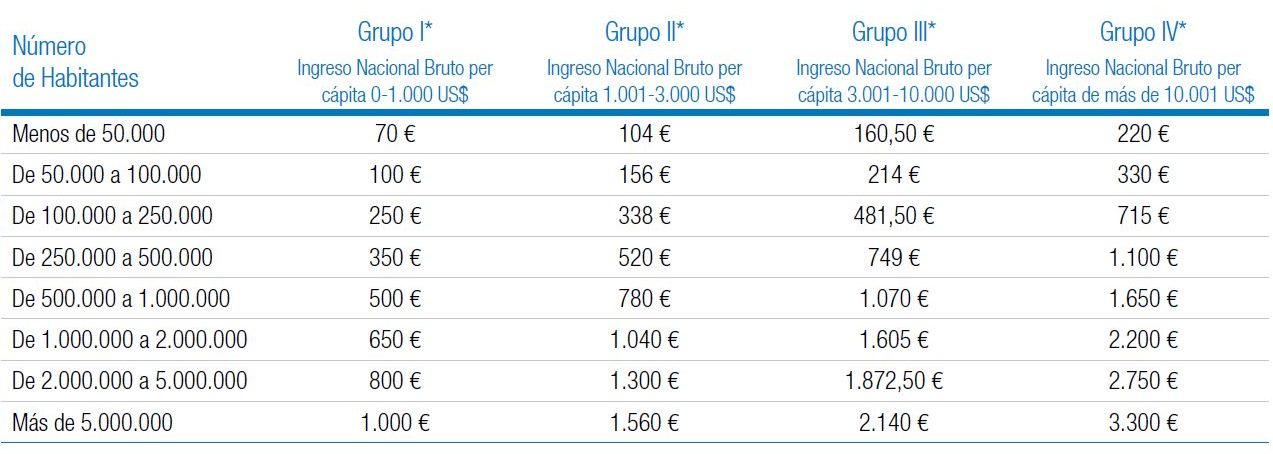 Datos tomados de https://www.edcities.org/como-asociarse/Lo anterior  de conformidad con los artículos 3 y 115 de la Constitución Política de los Estados Unidos Mexicanos; Artículos 2 y 26 de la Declaración Universal de los Derechos Humanos, artículos 73 y 77 de la Constitución Política del Estado de Jalisco; 1, 2, 3, 37 fracción IX y 40 Ley del Gobierno y la Administración Pública Municipal del Estado  de  Jalisco;  78, 102, 152 y 154 del Reglamento del Gobierno y de la Administración Pública del Ayuntamiento Constitucional de San Pedro Tlaquepaque y demás relativos. PUNTO DE ACUERDO Primero.- El Pleno del Ayuntamiento Constitucional del Municipio de San Pedro Tlaquepaque, Jalisco, aprueba y autoriza el dictamen que resuelve el Acuerdo Número 0053/2022/TC con el objeto del “estudio de los requisitos para la formalización de la adhesión del ingreso del municipio de San Pedro Tlaquepaque, solicitando su ingreso a la AICE (Asociación Internacional de Ciudades Educadoras), comprometernos a cumplir los principios de la Carta de Ciudades Educadoras  y a participar en los canales de debate, intercambio y colaboración de la AICE”. Segundo.- El Pleno del Ayuntamiento Constitucional del Municipio de San Pedro Tlaquepaque, Jalisco, aprueba y autoriza instruir a la Comisión Edilicia de Educación con el fin de seguir el proceso debido en conjunto con la Coordinación de Proyectos Especiales para que realicen los trámites correspondientes para la adhesión a la AICE.Tercero.- El Pleno del Ayuntamiento Constitucional del Municipio de San Pedro Tlaquepaque, Jalisco, aprueba y autoriza instruir a la Presidenta Municipal Mirna Citlali Amaya de Luna para que encabece el comité interno de la AICE de San Pedro Tlaquepaque.Cuarto.- El Pleno del Ayuntamiento Constitucional del Municipio de San Pedro Tlaquepaque, Jalisco, aprueba y autoriza instruir a la Regidora Jael Chamú Ponce, Presidenta de la Comisión Edilicia de Educación para formar parte del comité interno de la AICE de San Pedro Tlaquepaque.Quinto.- El Pleno del Ayuntamiento Constitucional del Municipio de San Pedro Tlaquepaque, Jalisco, aprueba y autoriza instruir al Dr. David Hernández Pérez, titular de la Coordinación de Proyectos Especiales para darle el seguimiento de la adhesión así como para formar parte del comité interno de la AICE de San Pedro Tlaquepaque.Sexto.- El Pleno del Ayuntamiento Constitucional del Municipio de San Pedro Tlaquepaque, Jalisco, aprueba y autoriza instruir a la Tesorería Municipal para que consideren una partida presupuestaría de este año 2022 que se destinará para la adhesión a la AICE (Asociación Internacional de Ciudades Educadoras) y también sea considerado para los siguientes pagos anuales del mantenimiento de la AICE (Asociación Internacional de Ciudades Educadoras), conforme al tabulador del considerando número 10. NOTIFÍQUESE. – A la Presidenta Municipal, Secretaría del Ayuntamiento, Sindicatura Municipal, Coordinación de Proyectos Especiales, Comisión Edilicia de Educación y a cualquier otra Dependencia Municipal involucrada en el tema para que surta los efectos legales a que haya lugar.A T E N T A M E N T ESAN PEDRO TLAQUEPAQUE, JALISCO.A LA FECHA DE SU PRESENTACIÓNCOMISIÓN EDILICIA DE EDUCACIÓN--------------------------------------------------------------------------------------------------------------------------------------------------------------------------------------------------------------------------Con la palabra la Presidenta Municipal, Lcda. Mirna Citlalli Amaya de Luna: Gracias, se abre el registro de oradores. No habiendo oradores registrados, en votación económica les pregunto quienes estén por la afirmativa, favor de manifestarlo, ¿en contra?, ¿abstenciones?, gracias, con 16 votos a favor y 3 abstenciones, se aprueba con mayoría calificada. Estando presentes 19 (diecinueve) integrantes del pleno, en forma económica fueron emitidos 16 (dieciséis) votos a favor y 03 (tres) votos en abstención, por lo que fue aprobado por mayoría el dictamen presentado por la Comisión Edilicia de Educación, bajo el siguiente:----------------------------------------------------------------------------------------------------------------------------------------------------------------------------------------------------------------ACUERDO NÚMERO 0150/2022---------------------------------------------------------------------------------------------------------------------------------------------PRIMERO.- El Pleno del Ayuntamiento Constitucional del Municipio de San Pedro Tlaquepaque, Jalisco, aprueba y autoriza el dictamen que resuelve el Acuerdo Número 0053/2022/TC con el objeto del “estudio de los requisitos para la formalización de la adhesión del ingreso del municipio de San Pedro Tlaquepaque, solicitando su ingreso a la AICE (Asociación Internacional de Ciudades Educadoras), comprometernos a cumplir los principios de la Carta de Ciudades Educadoras  y a participar en los canales de debate, intercambio y colaboración de la AICE”.-----------------------------------------------------------------------------------------------------------------------------------------------------------------SEGUNDO.- El Pleno del Ayuntamiento Constitucional del Municipio de San Pedro Tlaquepaque, Jalisco, aprueba y autoriza instruir a la Comisión Edilicia de Educación con el fin de seguir el proceso debido en conjunto con la Coordinación de Proyectos Especiales para que realicen los trámites correspondientes para la adhesión a la AICE.-----------------------------------------------------------------------------------------------------------------------------------------------------------------------------------------------TERCERO.- El Pleno del Ayuntamiento Constitucional del Municipio de San Pedro Tlaquepaque, Jalisco, aprueba y autoriza instruir a la Presidenta Municipal Mirna Citlali Amaya de Luna para que encabece el comité interno de la AICE de San Pedro Tlaquepaque.----------------------------------------------------------------------------------------------------------------------------------------------------------------------------------------CUARTO.- El Pleno del Ayuntamiento Constitucional del Municipio de San Pedro Tlaquepaque, Jalisco, aprueba y autoriza instruir a la Regidora Jael Chamú Ponce, Presidenta de la Comisión Edilicia de Educación para formar parte del comité interno de la AICE de San Pedro Tlaquepaque.-------------------------------------------------------------------------------------------------------------------------------------------------QUINTO.- El Pleno del Ayuntamiento Constitucional del Municipio de San Pedro Tlaquepaque, Jalisco, aprueba y autoriza instruir al Dr. David Hernández Pérez, titular de la Coordinación de Proyectos Especiales para darle el seguimiento de la adhesión así como para formar parte del comité interno de la AICE de San Pedro Tlaquepaque.-------------------------------------------------------------------------------------------------------------------------------------------------------------------------------------------------------SEXTO.- El Pleno del Ayuntamiento Constitucional del Municipio de San Pedro Tlaquepaque, Jalisco, aprueba y autoriza instruir a la Tesorería Municipal para que consideren una partida presupuestaría de este año 2022 que se destinará para la adhesión a la AICE (Asociación Internacional de Ciudades Educadoras) y también sea considerado para los siguientes pagos anuales del mantenimiento de la AICE (Asociación Internacional de Ciudades Educadoras), conforme al tabulador del considerando número 10.---------------------------------------------------------------------------------------------------------------------------------FUNDAMENTO LEGAL.- artículo 115 fracciones I y II de la Constitución Política de los Estados Unidos Mexicanos; 73 fracciones I y II, y 77 de la Constitución Política del Estado de Jalisco; 1,2,3,10,34,35 y 40 de la Ley del Gobierno y la Administración Pública Municipal del Estado de Jalisco; 1,2 fracción IV, 4 fracción II, 39 fracción VIII, 134,135, 152 del Reglamento del Gobierno y de la Administración Pública del Ayuntamiento Constitucional de San Pedro Tlaquepaque.-------------------------------------------------------------------------------------------------------------------------------------------------------------------------------------------------------NOTIFÍQUESE.- Presidenta Municipal de San Pedro Tlaquepaque, Síndico Municipal, Tesorero Municipal, Contralor Ciudadano, Regidora Presidenta de la Comisión Edilicia de Educación, Coordinador de Proyectos Especiales, para su conocimiento y efectos legales a que haya lugar.---------------------------------------------------------------------------------------------------------------------------------------------------------Con la palabra la Presidenta Municipal, Lcda. Mirna Citlalli Amaya de Luna: Continúe Secretario.----------------------------------------------------------------------------------------------------------------------------------------------------------------------------------------------En uso de la voz el Secretario del Ayuntamiento, Mtro. Antonio Fernando Chávez Delgadillo: VI.- D) Dictamen formulado por la Comisión Edilicia de Planeación Socioeconómica y Urbana, mediante la cual resuelve rechazar la propuesta del acuerdo número 1622/2021/TC, relativo a la elaboración de un proyecto de gestión para la firma de un convenio de colaboración entre el Municipio, el Estado y la Federación en materia de creación, construcción y habilitación de cruces a nivel, para personas y vehículos automotores sobre las vías férreas, en los cruces de las colonias El Vergel y Guadalupe Ejidal, Las Juntitas y El Campesino, El Órgano y La Duraznera del  Municipio de San Pedro Tlaquepaque, es cuánto.---------------------------------------------------------------------------------------------------------------------------------------------------------------------------------------------------------------------------- Al Pleno del Ayuntamiento Constitucional de San Pedro TlaquepaqueP r e s e n t e.La Comisión Edilicia de Planeación Socioeconómica y Urbana; la Comisión Edilicia de Asuntos Metropolitanos; y la Comisión Edilicia de Movilidad,  del Ayuntamiento Constitucional del Municipio de San Pedro Tlaquepaque, Jalisco, con fundamento en lo dispuesto por el artículo 115 fracción I y II de la Constitución Política de los Estados Unidos Mexicanos; artículos 73 fracción I y 77 fracción II de la Constitución Política del Estado de Jalisco; artículos 2, 3, 37 fracción II, 41 fracciones II y 42 de la Ley del Gobierno y la Administración Pública Municipal del Estado de Jalisco; 73 párrafo primero, 78 fracción I, II y III del Reglamento  del Gobierno y de la Administración Pública del Ayuntamiento Constitucional de San Pedro Tlaquepaque; nos permitimos someter a la alta y distinguida consideración de este H. Cuerpo Edilicio, el presente:D I C T A M E NMediante el cual se resuelve el turno a comisión señalado con el acuerdo número 1622/2021/TC, respecto a “Que se elabore un proyecto de Gestión para la firma de un convenio de colaboración entre el municipio, el estado y la Federación en materia de construcción y habilitación de cruces a nivel para personas y vehículos automotores sobre las vías férreas, cruces en las colonias: El Vergel y Guadalupe Ejidal; Las Juntitas y El Campesino, El Órgano y La Duraznera del Municipio de San Pedro Tlaquepaque”; por lo que se emite el presente dictamen, conforme a los siguientes:A N T E C E D E N T E SI.- En Sesión ordinaria del Pleno de Ayuntamiento celebrada el día 25 de febrero de 2021, se aprobó turnar a las Comisiones Edilicias de Planeación Socioeconómica y Urbana, como convocante y a las Comisiones Edilicias de Asuntos Metropolitanos; y la Comisión de Movilidad como coadyuvantes, el turno a comisión propuesto y acordado con el número 1622/2021/TC, al cual hace referencia el proemio del presente dictamen, respecto de la iniciativa. II.- Se da cuenta con la exposición de motivos de la propuesta realizada la cual señala lo siguiente: (…) LA MOVILIDAD COMO DERECHO HUMANO la humanidad ha pasado por grandes procesos de movilidad motivadas por distintas circunstancias jugando un papel de relevante importancia en el desarrollo mundial, por ello en Diversos países del mundo es reconocida como derecho humano. En México es reconocido por algunos estados, los legisladores  en nuestro País se encuentran en permanente búsqueda de modificaciones a nuestras leyes, para que se establezca la obligación del estado a construir el cuadro legal, normativo e institucional que permitan reconocer a la movilidad como derecho humano elemental y, se garantice su ejercicio de forma segura igualitaria y permanente los asentamientos humanos en la ciudades como en el medio rural se encuentran en constante crecimiento y movimiento. Para las personas al tener que desarrollar su vida cotidiana, al trasladarse, en movilidad o circulación en muchos casos representa un verdadero reto, dentro los grandes asentamientos humanos existen gran cantidad de transporte automotriz tanto público como privado, con distintos patrones de movilidad al igual en las zonas rurales, con marcada falta de opciones seguras y eficientes de movilidad, lo que repercute en el acceso a los servicios de salud, educación y alimentos entre otros. Ello vulnera aún más a la población de dichas zonas, quien usualmente manifiesta un mayor grado de atraso, pobreza, desnutrición y analfabetismo, entre otras carencias sociales.LA DECLARACIÓN UNIVERSAL DE LOS DERECHOS HUMANOS En su artículo 13 establece el derecho de toda persona a circular libremente y a elegir su residencia en el territorio de un Estado. Así como el derecho a salir de cualquier país, incluyendo el propio, y a regresar al mismo, toda persona que se halle legalmente en el territorio de un Estado y Municipio tiene derecho a circular por el mismo y al acceso a servicios e instalaciones de uso público, tanto en zonas urbanas como rurales. El estado y sus Municipios deberán tomar medidas de eliminación de obstáculos y barreras de acceso, Para que los Objetivos de Desarrollo Sostenible se constituyan en acciones a favor de las personas, la comunidad y la prosperidad, acciones vinculadas a otros DERECHOS HUMANOS, relativos a la movilidad y con la finalidad de elevar la calidad de vida de las personas.EN MEXICO nuestra constitución en su artículo 11 establece que toda persona tiene derecho a transitar por la República en libertad al entrar y salir de ella, a elegir y mudar de lugar de residencia. En ese sentido el derecho a la movilidad se refiere al deber del Estado de proporcionar los medios para que las personas puedan desplazarse a través y dentro de las distintas modalidades del transporte público o privado En la actualidad, todas las personas tienen la necesidad de trasladarse de un lugar a otro, para acudir distintos lugares, de trabajo,  a la escuela, a centros de salud, de esparcimiento o para la convivencia entre otros, Y a partir de ahí, se han implementado diversas redes de calles y caminos de intercambio y traslado, en ocasiones siendo necesario recorrer largas distancias pero principalmente con la finalidad de satisfacer necesidades básicas que permitan alcanzar una vida digna en ejercicio al derecho a la movilidad,  libre circulación y tránsito.  El crecimiento demográfico y sin planificación ocasiona viajes cada vez más largos, y un incremento en la demanda de servicios de transporte que sea asequible, inclusivo, eficiente y amigable con el ambiente. A nivel federal, la autoridad encargada de la elaboración de políticas públicas para asegurar el derecho a la movilidad es la Secretaría de Comunicaciones y Transportes (SCT), dependiente del Poder Ejecutivo Federal, con atribuciones para, formular y conducir las políticas y programas para el desarrollo del transporte y las comunicaciones de acuerdo a las necesidades del país.(…) III.- Se da cuenta con el oficio electrónico emitido con fecha 14 de marzo de 2022, con número de documento 87, que consta de la solicitud de opinión técnica, dirigido a la Coordinación General de Gestión Integral de la Ciudad.IV.- Se da cuenta con el oficio No. 0197/2022, Asunto: Opinión Técnica, Referencia: oficio electrónico número 87, de fecha 22 de marzo del 2022, signado por el Arquitecto Zian Macehualli Jiménez Mondragón, en su carácter de Director de Movilidad y Transporte quien manifiesta lo siguiente respecto de la opinión técnica solicitada en su momento por la Presidencia de la Comisión Edilicia de Planeación Socioeconómica y Urbana:(…) Por instrucciones del Arq. Ricardo Robles Gómez, Coordinador General de Gestión Integral de la Ciudad, brindo atención al documento Electrónico No. 87, dirigido a dicha Coordinación y remitido a esta Dirección de Movilidad y Transporte a efecto de que se lleve a cabo el estudio , análisis y Dictaminación de la propuesta de que “se elabore un proyecto de gestión para la firma de un convenio de colaboración entre el municipio, estado y la federación en materia de creación construcción y habilitación de cruces a nivel, para personas y vehículos automotores sobre las vías férreas, cruces en las siguientes Colonias: El Vergel y Guadalupe Ejidal, Las Juntitas y El Campesino, el Órgano y La Duraznera  del Municipio de San Pedro Tlaquepaque”.Debido a lo anterior, se emite la siguiente opinión técnica, misma que fue remitida bajo el oficio No. 0492/2021, con fecha del 10 de agosto de 2021, a la Lic. Betsabé Dolores Almaguer Esparza, en su momento como Presidenta Interina, de san Pedro Tlaquepaque. Personal técnico de esta Dirección, realizó la inspección de campo en la zona de referencia, y se efectuó el análisis del estado actual de cruceros vehiculares y peatonales con las vías férreas existentes, de igual forma se identificaron las áreas de restricción por derecho de vial federal y su jurisdicción a la SCT, quien tiene dichas áreas bajo concesión con FERROMEX, por lo que según señala el REGLAMENTO DE SERVICIO FERROVIARIO DEL OBJETO, LAS CONCESIONES, PERMISOS Y AUTORIZACIÓN, los concesionarios de dichas áreas de restricción , deberán conservar y mantener la vía general de comunicación ferroviaria, para brindar seguridad y eficiencia en el servicio , así como la construcción y reconstrucción de los accesos, cruzamientos e instalación marginales sobre las vías, los cuales deberán contar con las señales necesarias para eliminar riesgos y prevenir accidentes, mismos que estarán a cargo del permisionario quue cruce a la vía férrea ya establecida.Por lo que esta dirección no considera conveniente llevar a cabo el proyecto de gestión para la firma de un convenio de colaboración entre el municipio, estado y la federación en materia de creación construcción y habilitación de cruces a nivel, para personas y vehículos automotores sobre las vías férreas. Debido a que dichas acciones se encuentran dentro de un derecho de vía federal y son atribuciones a cargo de la SCT por medio de las concesiones, las cuales ya están contenidas dentro de una programación de trabajos a cargo de los organismos involucrados, jurisdicción federal. Por lo que, la intervención municipal generaría un gasto innecesario, debido a que ya se encuentra presupuestado en otros órdenes de gobierno.  (…) V.- Se llevó a cabo la Sesión de estudio y análisis por parte de las Comisiones Edilicias de Planeación Socioeconómica y Urbana, como convocante; de la Comisión Edilicia de Asuntos Metropolitanos; y la Comisión Edilicia de Movilidad como coadyuvantes, respecto del turno de marras, tomándose los acuerdos que se establecen en presente dictamen. Por lo anterior y una vez hecha una retrospectiva, del procedimiento que se realizó conforme a la normatividad Federal, Estatal y municipal, se señalan los siguientes:C O N S I D E R A N D O S
I.- El municipio se encuentra investido de personalidad jurídica y cuenta con la facultad de manejar su patrimonio conforme a la ley, otorgándole facultades a sus órganos de gobiernos, así como los reglamentos, circulares y disposiciones administrativas de observancia general, dentro de sus respectivas jurisdicciones, de manera que organice la administración pública municipal, que regule las materias, procedimientos y servicios públicos de su competencia y aseguren la participación ciudadana en el municipio. II.- En concordancia con lo anterior, en el orden normativo local, la Constitución Política del Estado de Jalisco en sus artículos 73, 77 y 85, disponen que el municipio libre es base de la división territorial y de la organización política y administrativa del Estado de Jalisco, investido de personalidad jurídica y patrimonio propios, sólo con las limitaciones Constitucionales correspondientes.III.- En acatamiento a la norma constitucional referida en el párrafo anterior, la Ley del Gobierno y la Administración Pública Municipal del Estado de Jalisco, mediante sus artículos 37, 47 y 50 respectivamente, establecen las bases generales de la Administración Pública, los Regidores, presentan iniciativas, las cuales se dictaminan por las comisiones correspondientes y se faculta al Presidente Municipal a ejecutar las determinaciones del Ayuntamiento; asimismo, cuentan con las funciones de planear y dirigir el funcionamiento de los servicios públicos municipales; cuidar del orden, se realicen las publicaciones de los reglamentos, circulares y disposiciones administrativas de observancia general y por ende cumplir y hacer  cumplir los reglamentos municipales.V.- Como se desprende de los artículos 92, fracciones VI, XV, y XXVI, 107, 98 y 119 del Reglamento del Gobierno y de la Administración Pública del Ayuntamiento Constitucional de San Pedro Tlaquepaque, los integrantes de las Comisiones de Planeación Socioeconómica y Urbana, como convocante así como la Comisión Edilicia de Asuntos Metropolitanos y la Comisión Edilicia de Movilidad como coadyuvantes, que suscribimos el presente dictamen, tenemos competencia para conocer y dictaminar respecto del turno en cuestión. Derivado de lo anterior se infiere que: Si bien la movilidad constituye un Derecho Humano tutelado por nuestra Carta Magna, las acciones solicitadas se encuentran dentro de un derecho de vía federal y son atribuciones a cargo de los organismos involucrados jurisdicción federal. Por lo que, la intervención municipal generaría un gasto innecesario, debido a que ya se encuentra presupuestado en otros órdenes de Gobierno.VI.- Una vez que los integrantes de las Comisiones dictaminadoras, estudiamos el contenido y términos de la ponencia referida en el cuerpo del presente dictamen, así como las disposiciones legales aplicables al caso concluimos los siguientes:PUNTOS DE ACUERDOUNICO.-El Pleno del Ayuntamiento Constitucional de San Pedro Tlaquepaque aprueba el presente dictamen que tiene por objeto: “Rechazar la propuesta asignada con el número de acuerdo 1622/2021/TC que tiene por objeto se elabore un proyecto de Gestión para la firma de un convenio de colaboración entre el municipio, estado y federación en materia de creación, construcción y habilitación de cruces a nivel, para personas vehículos automotores sobre las vías Férreas, cruces en las siguientes colonias, El Vergel y Guadalupe Ejidal, las Juntas y el Campesino, el órgano y la Duraznera del Municipio de San Pedro Tlaquepaque”.  PRESIDENTA DE LA COMISIÓN EDILICIA DE ASUNTOS METROPOLITANOSLIC. CITLALLI AMAYA DE LUNA  PRESIDENTA MUNICIPAL PRESIDENTA DE LA COMISIÓN EDILICIADE MOVILIDADREGIDORA FERNANDA JANETH MARTINEZ NUÑEZ--------------------------------------------------------------------------------------------------------------------------------------------------------------------------------------------------------------------------Con la palabra la Presidenta Municipal, Lcda. Mirna Citlalli Amaya de Luna: Gracias, se abre el registro de oradores. En votación económica les pregunto, quienes estén por la afirmativa, favor de manifestarlo, gracias, aprobado por unanimidad. Estando presentes 19 (diecinueve) integrantes del pleno, en forma económica fueron emitidos 19 (diecinueve) votos a favor, por lo que en unanimidad fue aprobado el dictamen presentado por la Comisión Edilicia de Planeación Socioeconómica y Urbana, bajo el siguiente:--------------------------------------------------------------------------------------------------------------------------------------------------------------------ACUERDO NÚMERO 0151/2022----------------------------------------------------------------------------------------------------------------------------------------------ÚNICO.- El Pleno del Ayuntamiento Constitucional de San Pedro Tlaquepaque aprueba el dictamen que tiene por objeto: “Rechazar la propuesta asignada con el número de acuerdo 1622/2021/TC que tiene por objeto se elabore un proyecto de Gestión para la firma de un convenio de colaboración entre el municipio, estado y federación en materia de creación, construcción y habilitación de cruces a nivel, para personas vehículos automotores sobre las vías Férreas, cruces en las siguientes colonias, El Vergel y Guadalupe Ejidal, las Juntas y el Campesino, el órgano y la Duraznera del Municipio de San Pedro Tlaquepaque”.------------------------------------------------------------------------------------------------------------------------------------------------------------------------------------- FUNDAMENTO LEGAL.- artículo 115 fracciones I y II de la Constitución Política de los Estados Unidos Mexicanos; 73 fracciones I y II, y 77 de la Constitución Política del Estado de Jalisco; 1,2,3,10,34,35 y 40 de la Ley del Gobierno y la Administración Pública Municipal del Estado de Jalisco; 1,2 fracción IV, 4 fracción II, 39 fracción VIII, 134,135, 152 del Reglamento del Gobierno y de la Administración Pública del Ayuntamiento Constitucional de San Pedro Tlaquepaque.-------------------------------------------------------------------------------------------------------------------------------------------------------------------------------------------------------NOTIFÍQUESE.- Presidenta Municipal de San Pedro Tlaquepaque, Síndico Municipal, Tesorero Municipal, Contralor Ciudadano, para su conocimiento y efectos legales a que haya lugar.------------------------------------------------------------------------------------------------------------------------------------------------------------------------------Con la palabra la Presidenta Municipal, Lcda. Mirna Citlalli Amaya de Luna: Continúe Secretario.----------------------------------------------------------------------------------------------------------------------------------------------------------------------------------------------En uso de la voz el Secretario del Ayuntamiento, Mtro. Antonio Fernando Chávez Delgadillo: VI.- E) Dictamen formulado por la Comisión Edilicia de Planeación Socioeconómica y Urbana, mediante el cual resuelve rechazar la propuesta del acuerdo número 1623/2021/TC, relativo a la elaboración de un proyecto de implementación de trabajos y acciones para la intervención, remozamiento, embellecimiento y reconversión de la plaza principal frente a la Delegación de Las Juntas del Municipio de San Pedro Tlaquepaque, es cuanto Presidenta.--------------------------------------------------------------------------------------------------------------------- Al Pleno del Ayuntamiento Constitucional de San Pedro Tlaquepaque.P r e s e n t e.Las Comisiones Edilicias de Planeación Socioeconómica y Urbana; y la Comisión Edilicia de Parques, Jardines y Ornato del Ayuntamiento Constitucional del Municipio de San Pedro Tlaquepaque, Jalisco, con fundamento en lo dispuesto por el artículo 115 fracción I y II de la Constitución Política de los Estados Unidos Mexicanos; artículos 73 fracción I y 77 fracción II de la Constitución Política del Estado de Jalisco; artículos 2, 3, 37 fracción II, 41 fracciones II y 42 de la Ley del Gobierno y la Administración Pública Municipal del Estado de Jalisco; 73 párrafo primero, 78 fracción I, II y III del Reglamento  del Gobierno y de la Administración Pública del Ayuntamiento Constitucional de San Pedro Tlaquepaque; nos permitimos someter a la alta y distinguida consideración de este H. Cuerpo Edilicio, el presente:D I C T A M E NMediante el cual se resuelve el turno a comisión señalado con el acuerdo número 1623/2021/TC, suscrito por las Comisiones Edilicias de Planeación Socioeconómica y Urbana,  como convocante y la Comisión Edilicia de Parques Jardines y Ornato como coadyuvante, que tiene por objeto que “Se elabore un proyecto de implementación de trabajos y acciones para la intervención, remozamiento, embellecimiento y reconversión de la plaza principal frente a la Delegación de Las Juntas con ubicación entre calles Campesino, San Antonio y Orozco dentro del Municipio de San Pedro Tlaquepaque”; por lo que se emite el presente dictamen, conforme a los siguientes:A N T E C E D E N T E SI.- En Sesión ordinaria del Pleno de Ayuntamiento celebrada el día 25 de febrero de 2021, se aprobó turnar a las Comisiones Edilicias de Planeación Socioeconómica y Urbana, como convocante y a la Comisión Edilicia de Parques y Jardines como coadyuvante, el turno a comisión propuesto y acordado con el número 1623/2021/TC, al cual hace referencia el proemio del presente dictamen, respecto de la iniciativa de marras. II.- Se da cuenta con la exposición de motivos de la propuesta realizada la cual señala lo siguiente: (…) La construcción de  plazas y jardines públicos, datan de antigüedad, principalmente de  culturas, como la griega y la romana   y se   constituyen   en   escenarios y confunciones  para  la   convivencia, esparcimiento y el entretenimiento, así como punto de reunión y convivencia  entre y para  otros fines,  los cuales inducen a los ciudadanos, a comunicarse y dialogar vinculando el pensamiento  y la dinámica,  pudiendo decir que la construcción de plazas públicas   fue  una de las más grandes decisiones partiendo de la inventiva, y la visión  del ser humano en la construcción de la ciudades y comunidades. Las plazas y jardines  trascienden al espacio urbano pasando a ser un Espacio público,  donde la interacción y la participación de los  ciudadanos les permite, sentir  una  mayor sensación de relajamiento y esparcimiento,  combinando lo natural con lo artificial el cual  en su reconversión y   modificación nos  recuerda el pasado cultural dándole valor y entrelazando   vínculos, con la fuente de inspiración, la  recreación y tranquilidad, la  convivencia y protección de las   personas amantes de lo natural,  dando  origen al sentido  de propiedad por  el espacio,  convirtiéndolo  intelectual y espiritual  dentro del  proceso de civilización.    El hombre  en su constante y sostenida   búsqueda  de espacios  habitables ha destruido grandes extensiones de flora y arbolado,  generando  la  amplia y diversa problemática que viven actualmente las ciudades y zonas urbanas contemporáneas   en proceso de crecimiento,  por   su densidad poblacional ha sido necesario construir y reconvertir las y los pequeños jardines o plazas, con la finalidad y propósito de mitigar la falta de espacios y áreas verdes, contribuyendo a mejorar la calidad de vida de la comunidad  mediante y a través del  reencuentro y la convivencia recreativa y al aire libre.   La plaza cívica y jardín principal en la delegación de las juntas por el  poco mantenimiento y el tiempo conllevan   a que este espacio se fuera deteriorando paulatinamente, perdiendo la atracción y ante esta situación se hace necesario realizar un proyecto de acciones y trabajos de intervención y reconversión, al espacio   que ayuden también    a concientizar a los habitantes, vecinos y visitantes para que conserven y mantengan a esta plaza como un centro de convivencia, reunión recreación y participación ciudadana.     Al remozar, embellecer y reconvertir nuestra plaza jardín, espacio público de forma   integral. Trabajamos en la   Recuperación y reconstrucción de equipamiento, de juegos y aparatos de ejercicio al aire libre, realizando un trabajo de pintura en bancas, siendo   importante hacer todo el trabajo de reconversión proyecto donde, se incentive a los vecinos habitantes y visitantes a preservar este espacio como un sitio de encuentro, y convivencia vecinal para la comunidad; (…) III.- Se da cuenta con el oficio electrónico emitido con fecha 23 de julio del 2021 con número de documento 13580, que consta de la solicitud de opinión técnica, dirigido a la Coordinación General de Gestión Integral de la Ciudad signado por la entonces Regidora Betsabé Dolores Almaguer Esparza en su calidad de Presidenta de la Comisión Edilicia de Planeación Socioeconómica y Urbana.IV.- Se da cuenta con el oficio CGGIC/DEP/0177/2021 en atención a la solicitud doc. Elec. 13612 signada por el Arq. Jaime Velasco Orozco, Encargado del Despacho de la Dirección de Espacio Público de la Coordinación General de Gestión Integral de la Ciudad, mediante el cual manifiesta lo siguiente:(…) Sirva la presente para saludarle y a la vez informar en relación a la solicitud de Opinión técnica en atención al punto de acuerdo 1623/2021/TC, de la Comisión Edilicia de Parques, Jardines y Ornato , al respecto de realizar estudio, análisis y dictaminación para llevar a cabo el proyecto de intervención , remozamiento, embellecimiento y reconversión de la “Plaza principal frente a la Delegación de las Juntas ubicada entre las calles campesino, San Antonio y Orozco en el Municipio de San Pedro Tlaquepaque”.Al respecto de su solicitud nos permitimos presentar la siguiente opinión técnica.En relación a la propuesta presentada para la realización del proyecto de “Intervención , remozamiento, embellecimiento y reconversión de la Plaza Principal frente a la Delegación de Las Juntas ubicada entre las calles Campesino, San Antonio y Orozco en el Municipio de San Pedro Tlaquepaque”.Nos permitimos presentar las siguientes consideraciones:Se requiere puntualizar y especificar en que consiste la reconversión de dicho espacio cívico y de convivencia, ello debido a que es necesario llevar a cabo estudios y análisis del entorno que no impacten a la imagen urbana y al uso del suelo establecido conforme al Plan Municipal de Desarrollo Urbano, al Código Urbano del Estado de Jalisco, reglamentos y normas establecidas por la federación, Estado y Municipio. Para ese tipo de espacios Públicos y de esparcimiento. Es necesario a la vez, realizar estudios de factibilidad y viabilidad tomando en cuenta a los actores y usuarios de la comunidad, a través de una socialización consensuada por la mayoría de la población beneficiada. En  base a lo anterior, consideramos que es necesario especificar el  nivel y alcance de la propuesta solicitada para estar en posibilidad de atender la solicitud en beneficio de la comunidad”.V.-Con fecha 01 de abril del 2022, se llevó a cabo la Sesión de Comisiones Edilicias del turno de marras por parte de las Comisiones Edilicias de Planeación Socioeconómica y Urbana, como convocante y de la Comisión Edilicia de Parques y Jardines y Ornato como coadyuvante tomándose los acuerdos asentados en el presente dictamen.Por lo anterior y una vez hecha una retrospectiva del procedimiento que se realizó, se señalan los siguientes:C O N S I D E R A N D O S
I.- El municipio se encuentra investido de personalidad jurídica y cuenta con la facultad de manejar su patrimonio conforme a la ley, otorgándole facultades a sus órganos de gobiernos, así como los reglamentos, circulares y disposiciones administrativas de observancia general, dentro de sus respectivas jurisdicciones, de manera que organice la administración pública municipal, que regule las materias, procedimientos y servicios públicos de su competencia y aseguren la participación ciudadana en el municipio. II.- En concordancia con lo anterior, en el orden normativo local, la Constitución Política del Estado de Jalisco en sus artículos 73, 77 y 85, disponen que el municipio libre es base de la división territorial y de la organización política y administrativa del Estado de Jalisco, investido de personalidad jurídica y patrimonio propios, sólo con las limitaciones Constitucionales correspondientes.III.- En acatamiento a la norma constitucional referida en el párrafo anterior, la Ley del Gobierno y la Administración Pública Municipal del Estado de Jalisco, mediante sus artículos 37, 47 y 50 respectivamente, establecen las bases generales de la Administración Pública, los Regidores, presentan iniciativas, las cuales se dictaminan por las comisiones correspondientes y se faculta al Presidente Municipal a ejecutar las determinaciones del Ayuntamiento; asimismo, cuentan con las funciones de planear y dirigir el funcionamiento de los servicios públicos municipales; cuidar del orden, se realicen las publicaciones de los reglamentos, circulares y disposiciones administrativas de observancia general y por ende cumplir y hacer  cumplir los reglamentos municipales.V.- Como se desprende de los artículos 92, fracciones VI, XV, y XXVI, 107 y 111 del Reglamento del Gobierno y de la Administración Pública del Ayuntamiento Constitucional de San Pedro Tlaquepaque, los integrantes de las Comisiones de Planeación Socioeconómica y Urbana, como convocante, así como la Comisión Edilicia de Parques, Jardines y Ornato como coadyuvante, que suscribimos el presente dictamen, tenemos competencia para conocer y dictaminar respecto del turno en cuestión. Por lo que determinamos y acordamos que no es factible llevar a cabo la propuesta de marras, toda vez que se requiere puntualizar y especificar en qué consiste la reconversión de dicho espacio cívico y de convivencia, ello debido a que es necesario llevar a cabo estudios y análisis del entorno que no impacten a la imagen urbana y al uso del suelo establecido conforme al Plan Municipal de Desarrollo Urbano, al Código Urbano del Estado de Jalisco, Reglamentos y normas establecidas por la federación, Estado y Municipio. Para ese tipo de espacios Públicos y de esparcimiento. Es necesario a la vez, realizar estudios de factibilidad y viabilidad tomando en cuenta a los actores y usuarios de la comunidad, a través de una socialización consensuada por la mayoría de la población beneficiada. Con base en lo anterior, consideramos que es necesario especificar el nivel y alcance de la propuesta solicitada para estar en posibilidad de atender la solicitud en beneficio de la comunidad.VI.- Una vez que los integrantes de las Comisiones dictaminadoras, estudiamos el contenido y términos de la ponencia referida en el cuerpo del presente dictamen, así como las disposiciones legales aplicables al caso concluimos el siguiente:PUNTO DE ACUERDOÚNICO.-El Pleno del Ayuntamiento Constitucional de San Pedro Tlaquepaque aprueba el presente dictamen que tiene por objeto RECHAZAR la propuesta asignada con el número de acuerdo 1623/2021/TC que tiene por objeto “Se elabore un proyecto de implementación de trabajos y acciones para la intervención, remozamiento, embellecimiento y reconversión de la plaza principal frente a la Delegación de Las Juntas con ubicación entre calles Campesino, San Antonio y Orozco dentro del Municipio de San Pedro Tlaquepaque”AtentamenteTlaquepaque, Jalisco a 01 de abril del 2022Comisión Edilicia de Planeación Socioeconómica y Urbana	A.D.C.Z.G. /S.L.P.P.--------------------------------------------------------------------------------------------------------------------------------------------------------------------------------------------------------------------------Con la palabra la Presidenta Municipal, Lcda. Mirna Citlalli Amaya de Luna: Gracias, se abre el registro de oradores. En votación económica les pregunto, quienes estén por la afirmativa, favor de manifestarlo, gracias, aprobado. Estando presentes 19 (diecinueve) integrantes del pleno, en forma económica fueron emitidos 19 (diecinueve) votos a favor, por lo que en unanimidad fue aprobado el dictamen presentado por la Comisión Edilicia de Planeación Socioeconómica y Urbana, bajo el siguiente:-------------------------------------------------------------------------------------------------------------------------------------------------------------------------ACUERDO NÚMERO 0152/2022---------------------------------------------------------------------------------------------------------------------------------------------ÚNICO.- El Pleno del Ayuntamiento Constitucional de San Pedro Tlaquepaque, aprueba el dictamen que tiene por objeto RECHAZAR la propuesta asignada con el número de acuerdo 1623/2021/TC que tiene por objeto “Se elabore un proyecto de implementación de trabajos y acciones para la intervención, remozamiento, embellecimiento y reconversión de la plaza principal frente a la Delegación de Las Juntas con ubicación entre calles Campesino, San Antonio y Orozco dentro del Municipio de San Pedro Tlaquepaque”.---------------------------------------------------------------------------------------------------------------------------------------------FUNDAMENTO LEGAL.- artículo 115 fracciones I y II de la Constitución Política de los Estados Unidos Mexicanos; 73 fracciones I y II, y 77 de la Constitución Política del Estado de Jalisco; 1,2,3,10,34,35 y 40 de la Ley del Gobierno y la Administración Pública Municipal del Estado de Jalisco; 1,2 fracción IV, 4 fracción II, 39 fracción VIII, 134,135, 152 del Reglamento del Gobierno y de la Administración Pública del Ayuntamiento Constitucional de San Pedro Tlaquepaque.-------------------------------------------------------------------------------------------------------------------------------------------------------------------------------------------------------NOTIFÍQUESE.- Presidenta Municipal de San Pedro Tlaquepaque, Síndico Municipal, Tesorero Municipal, Contralor Ciudadano, para su conocimiento y efectos legales a que haya lugar.------------------------------------------------------------------------------------------------------------------------------------------------------------------------------Con la palabra la Presidenta Municipal, Lcda. Mirna Citlalli Amaya de Luna: Continúe Secretario.----------------------------------------------------------------------------------------------------------------------------------------------------------------------------------------------En uso de la voz el Secretario del Ayuntamiento, Mtro. Antonio Fernando Chávez Delgadillo: VI.- F) Dictamen formulado por la Comisión Edilicia de Reglamentos Municipales y Puntos Legislativos, mediante el cual resuelve el acuerdo número 0081/2022/TC, y aprueba adicionar la letra E.1 al artículo 10 fracción III del Reglamento del Organismo Público Descentralizado Denominado “Consejo Municipal del Deporte de San Pedro Tlaquepaque, es cuanto Presidenta.---------------------------------------------------------------------------------------------------------------------------------------------------------------------------------------------------------- INTEGRANTES DEL HONORABLE AYUNTAMIENTODE SAN PEDRO TLAQUEPAQUE, JALISCO.P R E S E N T E.Los que suscribimos integrantes de la Comisión Edilicia de Reglamentos Municipales y Puntos Legislativos del H. Ayuntamiento Constitucional del Municipio de San Pedro Tlaquepaque, Jalisco, nos permitimos presentar a la alta y distinguida consideración de este H. Ayuntamiento en Pleno, el siguiente DICTAMEN que tiene por objeto aprobar el acuerdo número 0081/2022/TC  con el fin de adicionar la letra E.1 al artículo 10 fracción III del Reglamento del Organismo Público Descentralizado denominado “Consejo Municipal del Deporte de San Pedro Tlaquepaque” de conformidad con los siguientes: A N T E C E D E N T E SEn sesión ordinaria del Ayuntamiento Constitucional de San Pedro Tlaquepaque, celebrada el día 30 de marzo del 2022, se dio cuenta al interior del mismo, de la iniciativa de Acuerdo con Turno a Comisión propuesta por la Regidora Adriana del Carmen Zúñiga Guerrero cuyo propósito y objetivo demandado en la proposición referente a “adicionar la letra E.1 al artículo 10 fracción III del Reglamento del Organismo Público Descentralizado denominado “Consejo Municipal del Deporte de San Pedro Tlaquepaque”.Por tal motivo, en la sesión se propuso el turno a la Comisión Edilicia de Reglamentos Municipales y Puntos Legislativos la iniciativa de punto de acuerdo número 0081/2022/TC con la adición en el siguiente artículo: ACUERDO ÚNICO.- El pleno del Ayuntamiento de San Pedro Tlaquepaque aprueba y autoriza turnar a la Comisión Edilicia de Reglamentos Municipales y Puntos Legislativos el adicionar la letra E.1 al artículo 10 fracción III del Reglamento del Organismo Público Descentralizado denominado “Consejo Municipal del Deporte de San Pedro Tlaquepaque”3.- A su vez se realizó el trámite para la obtención del Análisis de Impacto Regulatorio (AIR), con número de folio TLQ-AIR:0063, y a su vez contesta con oficio número MR300/2022 de fecha  28 de Marzo del 2022 donde menciona que se Aprueba la Exención de la iniciativa toda vez que no contiene impacto económico o cargas administrativas. 4.- Que de conformidad a lo previsto por el artículo 79 de Reglamento del Gobierno y de la Administración Pública del Ayuntamiento Constitucional de San Pedro Tlaquepaque, se solicitó la opinión técnica al Director del Consejo Municipal del Deporte Argel Omar Gómez Mayoral, el cuál responde mediante oficio electrónico con número de oficio 241/2022 que se transcribe a continuación:________________________________________________________________Informo que con base al análisis realizado por este Consejo remito a usted la siguiente opinión.Para que las instituciones y organismos funcionen de una manera eficiente se requieren recursos de diferente índole y por supuesto el económico , en el caso de la Comisión Edilicia de Hacienda, Patrimonio y Presupuesto, fortalecerá a este Consejo y a la Junta de Gobierno del mismo, por las facultades y competencias que tiene esta comisión  como lo señala el artículo 94 del REGLAMENTO DEL GOBIERNO Y DE LA ADMINISTRACIÓN PÚBLICA DEL AYUNTAMIENTO CONSTITUCIONAL DE SAN PEDRO TLAQUEPAQUE.Artículo 94.- Compete a la Comisión de Hacienda, Patrimonio y Presupuesto:I. Velar por la aplicación y observancia de las disposiciones legales en la materia;II. Proponer y dictaminar las iniciativas que en la materia sean sometidas a consideración del Ayuntamiento;III. Intervenir en la elaboración del proyecto de la Ley de Ingresos y el Presupuesto de Egresos del Municipio;IV. Velar por que todos los contratos de compraventa, arrendamiento o de cualquier naturaleza que impliquen aspectos financieros y que afecten los intereses del municipio, se lleven a cabo en los términos más convenientes para ello;V. En general proponer medidas, planes y proyectos  para la realización de acciones o estudios necesarios para el mejoramiento y fortalecimiento de la Hacienda Municipal;VI. Intervenir en la formulación y dictaminación de los estudios y proyectos presupuestarios de la Administración Municipal;VII. El examen constante y actualizado de toda la información necesaria para integrarse a los presupuestos que se pongan a consideración del Ayuntamiento;VIII. El estudio y promoción de programas o acciones tendientes a orientar una política que vele por la conservación, restauración y mantenimiento del patrimonio municipal, así como su acrecentamiento;IX. Estudiar la conveniencia y promover la celebración de convenios o contratos con las distintas autoridades respecto de los bienes de dominio público y privado del Municipio;X. Promover la actualización constante de los inventarios municipales;XI. Participar en los procesos de entrega – recepción del Ayuntamiento;XII. Llevar control de las bajas y altas del parque vehicular del Municipio;XIII. Revisar periódicamente, el estado que guarda el parque vehicular del Municipio y rendir informe del mismo ante el Pleno del Ayuntamiento;XIV. Orientar la política pública que en la materia deba observar el Ayuntamiento; XV. Elaborar y ejecutar los presupuestos con enfoque de género, en toda la administración pública municipal;yXVI. Asesorar al el/la Presidente/a Municipal en la materia.Es de suma importancia contar con esta Comisión por la información y orientaciones que nos puede proporcionar sobre temas que interesan a este Consejo. Si bien es cierto que, el Tesorero Municipal es miembro de la Junta de Gobierno quien representa a la Hacienda Pública, al integrar al o la Regidora de la Comisión Edilicia de Hacienda, Patrimonio y Presupuesto, no se están duplicando funciones, sino que, se está complementando esta área tan importante, delicada y complicada.También se considera importante que al integrar al Regidor o Regidora que presida la Comisión Edilicia de Hacienda Patrimonio y presupuesto, cuente con voz y voto, puesto que el Tesorero no cuenta con ello, como lo marca el artículo 11 del Reglamento de este Consejo.“Artículo 11.- Todos los miembros del Consejo podrán designar libremente un suplente, para que ejercite sus funciones dentro del mismo, así como tener voz y voto dentro de las asambleas, con excepción del Tesorero o quien designe y el Secretario Técnico, los cuales solo tendrán derecho a voz”.La Junta de Gobierno de este Organismo quedaría conformada con 12 integrantes todos con derecho a voz y voto a excepción de los que señala el artículo referido anteriormente.Por todo lo anterior expuesto queda concluido el análisis del Consejo Municipal del Deporte de San Pedro Tlaquepaque, considerando emitir: Una opinión técnica favorable.__________________________________________________________________(sic).5. En virtud de lo antes expuesto, y para efecto de establecer los supuestos legales y de procedencia de la Iniciativa con turno a la Comisión Edilicia de Reglamentos Municipales y Puntos Legislativos que tiene por objeto “adicionar la letra E.1 al artículo 10 fracción III del Reglamento del Organismo Público Descentralizado denominado “Consejo Municipal del Deporte de San Pedro Tlaquepaque, se establecen las siguientes:C O N S I D E R A N D O S:I.- El Municipio libre es un orden de gobierno, así como la base de la organización política, administrativa y de la división territorial del Estado de Jalisco; tiene personalidad jurídica, patrimonio propio con las facultades y limitaciones establecidas en la Constitución Política de los Estados Unidos Mexicanos, en la del Estado de Jalisco. II.-Cada Municipio es gobernado por un Ayuntamiento de elección popular y se integra por un Presidente Municipal, un Síndico y el número de regidoras y regidores de mayoría relativa y de representación proporcional que determina la ley de la materia. Para el despacho de los asuntos administrativos y para auxiliar en sus funciones al Ayuntamiento, en cada Municipio se puede crear, mediante ordenamiento municipal, las dependencias y oficinas que se consideren necesarias, atendiendo a las posibilidades económicas y a las necesidades de cada municipio. III.- La Comisión Edilicia de Hacienda, Patrimonio y Presupuesto según lo establece  la normatividad municipal en el artículo 92 fracciones VII y X referentes la primera a “el examen constante y actualizado de toda la información necesaria para integrarse a los presupuestos que se pongan a consideración del Ayuntamiento y la segunda “promover la actualización constante de los inventarios municipales se hace relevante; y de suma importancia la inclusión de la Regidora o el Regidor que presida dicha Comisión para que forme parte de la Junta de Gobierno  del Consejo  de Municipal del Deporte de San Pedro Tlaquepaque, toda vez que  en el Reglamento del Organismo Público Descentralizado denominado “Consejo Municipal del Deporte de San Pedro Tlaquepaque” establece en su Título Tercero “Del Patrimonio y Presupuesto del Consejo” Capítulo I “Del Patrimonio” en sus artículos 26 y 27 de manera descriptiva como está constituido el Patrimonio del multicitado Consejo haciendo referencia a la competencia municipal, de igual manera, en el Capítulo II denominado “Del Presupuesto” enuncia en los artículos 29 al 31 de manera específica sobre el monto anual, las ministraciones mensuales, así como la sujeción a la normatividad y lineamientos que en materia de contabilidad, presupuesto, gasto y cuenta pública rijan para el gobierno municipal.IV.- En Sesión de la Comisión Edilicia de Reglamentos Municipales y Puntos Legislativos, citada de conformidad a los artículos 88 y 90 del Reglamento del Gobierno y de la Administración Pública del Ayuntamiento Constitucional de San Pedro Tlaquepaque, se presentó ante las Regidoras y Regidores de la Comisión antes mencionada,  el dictamen que se formula en el que se determina que es procedente adicionar la letra E.1 al artículo 10 fracción III del Reglamento del Organismo Público Descentralizado denominado “Consejo Municipal del Deporte de San Pedro Tlaquepaque” y por consiguiente aplicará para lo manifestado en el artículo 11 de dicho reglamento es decir que puede designar un suplente y tiene derecho a voz y voto dentro de las asambleas.V.- Ahora bien, tomando en consideración la opinión técnica del Director del Consejo Municipal del Deporte, Argel Omar Gómez Mayoral que menciona la importancia que representa el incluir como miembro integrante del Consejo Municipal de Deporte de San Pedro Tlaquepaque con voz y voto al Regidor(a) Presidente/a de la Comisión Edilicia de Hacienda, Patrimonio y Presupuesto con el fin de eficientar y fortalecer el funcionamiento del Consejo y a la Junta de Gobierno del mismo, así como atender las necesidades de diversa índole que el mismo requiera, sobre todo, en la cuestión económica, además de la orientación que puede proporcionar y aportar al Consejo en mención.VI.- En virtud de lo descrito en los antecedentes las Regidoras y los Regidores integrantes de la Comisión Edilicia de Reglamentos Municipales y Puntos Legislativos determinan aprobar el Acuerdo Número 0081/2022/TC toda vez que de conformidad a la normativa municipal y en particular a las atribuciones de la Comisión de Hacienda, Patrimonio y Presupuesto es viable la integración de la Regidora o Regidor que presida dicha comisión, a la Junta de Gobierno por lo tanto es necesario adicionar la letra E.1 al artículo 10 fracción III del Reglamento del Organismo Público Descentralizado denominado “Consejo Municipal del Deporte de San Pedro Tlaquepaque” y por consiguiente aplicará para lo manifestado en el artículo 11 de dicho reglamento es decir que puede designar un suplente y tiene derecho a tener voz y voto dentro de las asambleas.Lo antes expuesto de conformidad en los artículos 115 fracción I, II, primer párrafo y IV de la Constitución Política de los Estados Unidos Mexicanos; los correspondientes artículos 1, 2, 73 primer párrafo, fracciones I y II primer párrafo, así como el diverso 77 fracciones II, de la Constitución Política del Estado de Jalisco; así como los artículos 1, 2, 3, 34, 36, 37 fracción II, 40 fracción II, 41 fracción II, 50, 82 fracción I, 85, todos de la Ley del Gobierno y  la Administración Pública Municipal de la entidad; así mismo los artículos 1, 2, fracción XVI, 25 fracciones XII, 26 fracciones XXVII, XXXV y XXXVI 35, 36, 78 fracción II, 92 fracción III 95, 142, 145 fracción I, 146, 152, 154 y 178 del Reglamento del Gobierno y de la Administración Pública del Ayuntamiento Constitucional de San Pedro Tlaquepaque.Por lo antes expuesto sometemos a consideración los siguientes puntos de:A C U E R D OPRIMERO.- El pleno del Ayuntamiento Constitucional de San Pedro Tlaquepaque aprueba y autoriza adicionar la letra E.1 al artículo 10 fracción III del Reglamento del Organismo Público Descentralizado Denominado “Consejo Municipal del Deporte de San Pedro Tlaquepaque” quedando de la siguiente forma: CAPÍTULO IVDE LA JUNTA DE GOBIERNO…ARTÍCULO 10.- La Junta de Gobierno se integrará por los siguientes miembros:I.- Un presidente: Que será el/la Presidente/a Municipal o el funcionario que designe;II.- Un Secretario Técnico: El cual será el Director General del Consejo. III.- Consejeros integrados por las siguientes personas:A. Un Representante del Consejo Estatal para el Fomento Deportivo.B. Un Representante de la Secretaría de Educación del Estado de Jalisco, preferentemente el/la Director/a de Educación Física;C. El o La Regidor/a Presidente/a de la Comisión Edilicia de Salubridad e Higiene;D. El o La Regidor/a Presidente/a de la Comisión Edilicia de Educación;E. El o La Regidor/a Presidente/a de la Comisión Edilicia de Deportes y Atención a la Juventud; E 1. El o La Regidor/a Presidente/a de la Comisión Edilicia de Hacienda, Patrimonio y Presupuesto.F. El/La Director/a del Sistema DIF de San Pedro Tlaquepaque;G. Un Tesorero. El cual será el Encargado de la Hacienda Municipal o el funcionario que designe;H. El/La Director/a de Servicios Médicos Municipales; yI. Un deportista destacado del Municipio, aprobado por la Junta de Gobierno a propuesta del Director del Consejo.SEGUNDO.- El Pleno del Ayuntamiento Constitucional del Municipio de San Pedro Tlaquepaque, Jalisco, aprueba y autoriza instruir a la Secretaría del Ayuntamiento a efecto de que se publique en la página electrónica y en la Gaceta Oficial del Municipio de San Pedro Tlaquepaque, entrando en vigor al día siguiente de su publicación.TERCERO.- El Pleno del Ayuntamiento Constitucional de San Pedro Tlaquepaque aprueba y autoriza instruir a la titular de la Comisión Edilicia de Hacienda, Patrimonio y Presupuesto para que una vez agregada la fracción E.1 al artículo 10 del Reglamento del Organismo Público descentralizado denominado “Consejo Municipal del Deporte de San Pedro Tlaquepaque designe libremente un suplente para que ejercite sus funciones dentro de la Junta de Gobierno de dicho Consejo.NOTIFÍQUESE. - A los Titulares de la Presidencia Municipal, de la Secretaría del Ayuntamiento, de la Sindicatura Municipal, de la Tesorería Municipal, a la Presidenta de la Comisión Edilicia de Hacienda, Patrimonio y Presupuesto, a la Dirección del Consejo Municipal del Deporte (COMUDE) y a cualquier otra Dependencia Municipal involucrada en el tema para que surta los efectos legales a que haya lugar.A T E N T A M E N T ESAN PEDRO TLAQUEPAQUE, JALISCO.A LA FECHA DE SU PRESENTACIÓNJAEL CHAMÚ PONCEPRESIDENTA DE LA COMISIÓN EDILICIA DE REGLAMENTOS MUNICIPALES Y PUNTOS LEGISLATIVOSJOSÉ LUIS SALAZAR MARTÍNEZSÍNDICO MUNICIPAL Y VOCALALMA DOLORES HURTADO CASTILLOVOCALJUAN MARTÍN NUÑEZ MORANVOCALROBERTO GERARDO ALBARRÁN MAGAÑAVOCAL MARÍA DEL ROSARIO VELÁZQUEZ HERNÁNDEZ VOCAL LUIS ARTURO MORONES VARGASVOCAL ANA ROSA LOZA AGRAZVOCAL--------------------------------------------------------------------------------------------------------------------------------------------------------------------------------------------------------------------------Con la palabra la Presidenta Municipal, Mirna Citlalli Amaya de Luna: Gracias Secretario, se abre el registro de oradores. No habiendo oradores registrados, se somete a votación nominal en lo general y en lo particular,  adicionar la letra E.1 al artículo 10 fracción III del Reglamento del Organismo Público Descentralizado Denominado “Consejo Municipal del Deporte de San Pedro Tlaquepaque, por lo que le solicito al Secretario tome la votación.----------------------------------------------------------------------------------------------------------------------------------En uso de la voz el Secretario del Ayuntamiento, Mtro. Antonio Fernando Chávez Delgadillo: Con su permiso compañera Presidenta.-------------------------------------------------------------------------------------------------------------------------------------------------------------------------------------------------------------------------- Con la palabra la Presidenta Municipal, Mirna Citlalli Amaya de Luna: Gracias, es aprobado, con fundamento en lo dispuesto por el artículo 162 del Reglamento del Gobierno y la Administración Pública del Ayuntamiento Constitucional de San Pedro Tlaquepaque, se declara aprobado por mayoría absoluta con 19 votos. Estando presentes 19 (diecinueve) integrantes del pleno, en forma económica fueron emitidos 19 (diecinueve) votos a favor, por lo que en unanimidad fue aprobado el dictamen presentado por la Comisión Edilicia de Reglamentos Municipales y Puntos Legislativos, bajo el siguiente:----------------------------------------------------------------------------------------------------------------------------------------------------------ACUERDO NÚMERO 0153/2022----------------------------------------------------------------------------------------------------------------------------------------------PRIMERO.- El pleno del Ayuntamiento Constitucional de San Pedro Tlaquepaque aprueba y autoriza adicionar la letra E.1 al artículo 10 fracción III del Reglamento del Organismo Público Descentralizado Denominado “Consejo Municipal del Deporte de San Pedro Tlaquepaque” quedando de la siguiente forma: CAPÍTULO IVDE LA JUNTA DE GOBIERNO…ARTÍCULO 10.- La Junta de Gobierno se integrará por los siguientes miembros:I.- Un presidente: Que será el/la Presidente/a Municipal o el funcionario que designe;II.- Un Secretario Técnico: El cual será el Director General del Consejo. III.- Consejeros integrados por las siguientes personas:A. Un Representante del Consejo Estatal para el Fomento Deportivo.B. Un Representante de la Secretaría de Educación del Estado de Jalisco, preferentemente el/la Director/a de Educación Física;C. El o La Regidor/a Presidente/a de la Comisión Edilicia de Salubridad e Higiene;D. El o La Regidor/a Presidente/a de la Comisión Edilicia de Educación;E. El o La Regidor/a Presidente/a de la Comisión Edilicia de Deportes y Atención a la Juventud; E 1. El o La Regidor/a Presidente/a de la Comisión Edilicia de Hacienda, Patrimonio y Presupuesto.F. El/La Director/a del Sistema DIF de San Pedro Tlaquepaque;G. Un Tesorero. El cual será el Encargado de la Hacienda Municipal o el funcionario que designe;H. El/La Director/a de Servicios Médicos Municipales; yI. Un deportista destacado del Municipio, aprobado por la Junta de Gobierno a propuesta del Director del Consejo.--------------------------------------------------------------------------------------------------------------------------------------------------------------------------------------------------------------------------SEGUNDO.- El Pleno del Ayuntamiento Constitucional del Municipio de San Pedro Tlaquepaque, Jalisco, aprueba y autoriza instruir a la Secretaría del Ayuntamiento a efecto de que se publique en la página electrónica y en la Gaceta Oficial del Municipio de San Pedro Tlaquepaque, entrando en vigor al día siguiente de su publicación.-------------------------------------------------------------------------------------------------------------------------------------------------------------------------------------TERCERO.- El Pleno del Ayuntamiento Constitucional de San Pedro Tlaquepaque aprueba y autoriza instruir a la titular de la Comisión Edilicia de Hacienda, Patrimonio y Presupuesto para que una vez agregada la fracción E.1 al artículo 10 del Reglamento del Organismo Público descentralizado denominado “Consejo Municipal del Deporte de San Pedro Tlaquepaque designe libremente un suplente para que ejercite sus funciones dentro de la Junta de Gobierno de dicho Consejo.------------------------------------------------------------------------------------------------------------------------------------------------------------------------------------FUNDAMENTO LEGAL.- artículo 115 fracciones I y II de la Constitución Política de los Estados Unidos Mexicanos; 73 fracciones I y II, y 77 de la Constitución Política del Estado de Jalisco; 1,2,3,10,34,35,36,40 y 42 fracción III de la Ley del Gobierno y la Administración Pública Municipal del Estado de Jalisco; 1,2 fracción IV, 4 fracción II, 39 fracción VIII, 134,135,136, 146, 152 del Reglamento del Gobierno y de la Administración Pública del Ayuntamiento Constitucional de San Pedro Tlaquepaque. ----------------------------------------------------------------------------------------------------------------------------------------------------------------------------------------------NOTIFÍQUESE.- Presidenta Municipal de San Pedro Tlaquepaque, Síndico Municipal, Tesorero Municipal, Contralor Ciudadano, Regidora Presidenta de la Comisión Edilicia de Hacienda, Patrimonio y Presupuesto; COMUDE, para su conocimiento y efectos legales a que haya lugar.---------------------------------------------------------------------------------------------------------------------------------------------------------Con la palabra la Presidenta Municipal, Lcda. Mirna Citlalli Amaya de Luna: Continúe Secretario.----------------------------------------------------------------------------------------------------------------------------------------------------------------------------------------------En uso de la voz el Secretario del Ayuntamiento, Mtro. Antonio Fernando Chávez Delgadillo: VI.- G) Dictamen Formulado por la Comisión Edilicia de Educación, mediante el cual resuelve rechazar la propuesta de acuerdo número 1773/2021/TC, consistente  en las modificaciones y/o adecuaciones necesarias al presupuesto de egresos 2021, para dar suficiencia presupuestal hasta por  un $1’000,000.00 (un millón de pesos 00/100 M.N.) para la creación de un programa Municipal “1 a 1 por la Educación Privada” por ser improcedente al no estar incluido en el ejercicio fiscal 2022, es cuanto Presidenta.----------------------------------------------------------------------------------------------------------------------------------------------AL PLENO DEL H. AYUNTAMIENTO CONSTITUCIONAL DEL MUNICIPIO DE SAN PEDRO TLAQUEPAQUE, JALISCO. P R E S E N T E:Los que suscribimos integrantes de la Comisión Edilicia de Educación como convocante y la Comisión Edilicia de Hacienda, Patrimonio y Presupuesto como coadyuvante del H. Ayuntamiento Constitucional del Municipio de San Pedro Tlaquepaque, Jalisco; con fundamento en lo dispuesto por el artículo 115 fracciones I y II de la Constitución Política de los Estados Unidos Mexicanos; artículos 73 fracción I y 77 fracción II de la Constitución Política del Estado de Jalisco; artículos 2, 3, 37 fracción II, 40 fracción II y 41 fracción IV, de la Ley de Gobierno y la Administración Pública Municipal del Estado de Jalisco; artículos 78, 87 fracción IV, 102, 152, 153 y 154 del Reglamento del Gobierno y de la Administración Pública del Ayuntamiento Constitucional de San Pedro Tlaquepaque, nos permitimos someter a la consideración de este H. Cuerpo Edilicio, el presente: DICTAMEN Mediante el cual se rechaza el acuerdo número 1773/2021/TC el cual consiste en las modificaciones y/o adecuaciones necesarias al presupuesto de egresos 2021, para dar suficiencia presupuestaria hasta por un $1,000,000 (un millón de pesos 00/100 M.N.) para la creación del programa Municipal “1 a 1 por la Educación Privada”; por ser improcedente al no ser incluido en el ejercicio fiscal 2022, al tenor de los siguientes: ANTECEDENTES1.- En sesión ordinaria del Ayuntamiento Constitucional de San Pedro Tlaquepaque, celebrada el día 05 de agosto del año 2021, se dio cuenta al interior del mismo, de la iniciativa de Acuerdo con Turno a Comisión propuesta por el Regidor José Luis Figueroa Meza cuyo propósito y objetivo demandado en la proposición referente a las modificaciones y/o adecuaciones necesarias al presupuesto de egresos 2021, para dar suficiencia presupuestaria hasta por un $1,000,000 (un millón de pesos 00/100 M.N.) para la creación del programa Municipal “1 a 1 por la Educación Privada”2.- Por tal motivo, en la sesión se propuso el turno a la Comisión Edilicia de Educación como convocante y a la Comisión Edilicia de Hacienda, Patrimonio y Presupuesto como coadyuvante que tiene como finalidad las modificaciones y/o adecuaciones necesarias al presupuesto de egresos 2021, para dar suficiencia presupuestaria hasta por un $1´000,000 (un millón de pesos 00/100 M.N.) para la creación del programa Municipal “1 a 1 por la Educación Privada” quedando asentado bajo el número 1773/2021/TC, mismo que suscribe el siguiente punto de acuerdo:ÚNICO.- Se aprueba y autoriza turnar a la Comisión Edilicia de Educación como convocante y a la de Hacienda, Patrimonio y Presupuesto como coadyuvante, la presente iniciativa que tiene por objeto se realice las modificaciones y/o adecuaciones necesarias al presupuesto de egresos 2021, para dar suficiencia presupuestaria hasta por un $1´000,000 (un millón de pesos 00/100 M.N.) para la creación del programa Municipal “1 a 1 por la Educación Privada”.3.- Continuando con el estudio, análisis para dictaminar dicho acuerdo, se solicitó al Tesorero Municipal, L.C.P. José Alejandro Ramos Rosas, su opinión técnica ya que es asunto de su competencia, a través de oficio número 026/2022 entregado el día 28 de enero del 2022, y dando contestación con oficio número 9114/2022 el día 01 de febrero del 2022, el cual menciona lo siguiente: _________________________________________________________________Por lo anterior le informo que, esta Tesorería se ve imposibilitada en hacer afectaciones de manera retroactiva, y en virtud de que el ejercicio fiscal que hace mención en su oficio señalado en el párrafo anterior es “2021”, LE REITERAMOS QUE, DE CONFORMIDAD CON LA CONTABILIDAD GUBERNAMENTAL, NO ES POSIBLE REALIZAR MODIFICACIONES UNA VEZ QUE HA SIDO CERRADO CUALQUIER EJERCICIO FISCAL. __________________________________________________________________(sic).4.- En virtud de lo anterior expuesto, y para efecto de establecer los supuestos legales y de procedencia de la Iniciativa con turno a la Comisión que tiene por objeto las modificaciones y/o adecuaciones necesarias al presupuesto de egresos 2021, para dar suficiencia presupuestaria hasta por un $1,000,000 (un millón de pesos 00/100 M.N.) para la creación del programa Municipal “1 a 1 por la Educación Privada”, se establecen las siguientes:C O N S I D E R A C I O N E S Conforme a lo dispuesto por la Constitución Política de los Estados Unidos Mexicanos, en su numeral 115 determina que el municipio es la base de la división territorial y de la organización política y administrativa de los estados; que se encuentra investido de personalidad jurídica y cuenta con la facultad de manejar su patrimonio conforme a la ley, otorgándole facultades a sus órganos de gobierno para aprobar los bandos de policía y gobierno, los reglamentos, circulares y disposiciones administrativas de observancia general, dentro de sus respectivas jurisdicciones, que organicen la administración pública municipal, que regulen las materias, procedimientos, funciones y servicios públicos de su competencia y aseguren la participación ciudadana y vecinal. Que el artículo 73 de la Constitución Política del Estado de Jalisco, los artículos 1, 2 y 3 de la Ley de Gobierno y la Administración Pública Municipal del Estado de Jalisco, manifiestan que el Municipio es libre, autónomo para su gobierno interior y para la administración de su hacienda, pues cuenta con personalidad jurídica y patrimonio propio, lo cual le permite tomar decisiones respecto de la administración de sus bienes, con las únicas limitaciones que la misma ley les señale.El artículo 134 de la Constitución Política de los Estados Unidos Mexicanos indica que los recursos económicos de que disponga tanto la federación como los estados y los municipios deberán administrarse con eficiencia, eficacia, economía, honradez y transparencia para cumplir con los objetivos señalados.De conformidad con el artículo 89 de la Constitución Política del Estado de Jalisco que establece: “Los presupuestos de egresos serán aprobados por los ayuntamientos en términos de lo dispuesto por la legislación en materia de disciplina financiera y con base en sus ingresos disponibles, los principios de sostenibilidad financiera, responsabilidad hacendaria y en las reglas establecidas en las leyes municipales respectivas”En el párrafo tercero del artículo 15 de la Ley de Hacienda Municipal del Estado de Jalisco, establece que para la elaboración de presupuestos y control de las erogaciones municipales se estará a lo que disponga la Ley Reglamentaria del Título Quinto de la Constitución Política del Estado de Jalisco, así como a lo dispuesto por la Ley de Fiscalización Superior y de Auditoría Pública del Estado de Jalisco y demás ordenamientos.Artículo 202. El gasto público municipal, para su correcta aplicación y la consecución de sus objetivos, se basará en el presupuesto de egresos, el que deberá formularse con base en programas que señale los objetivos, las metas con base en indicadores de desempeño y las unidades responsables de su ejecución, traducidos en capítulos, conceptos y partidas presupuestales.La elaboración del presupuesto deberá realizarse por cada año calendario, en base a costos.”Además de considerar la Ley de Austeridad y Ahorro del Estado de Jalisco, tiene por objeto establecer las reglas para el ahorro, gasto eficiente, racional y honesto que se deberá poner en práctica en el manejo de los recursos públicos tal como se establece en los siguientes artículos:Artículo 4. En la elaboración de los Presupuestos de Egresos, y en los términos de la legislación aplicable, la Secretaría de Hacienda Pública del Estado de Jalisco, así como los municipios, podrán preferentemente dirigir los recursos obtenidos a partir de las políticas y lineamientos de austeridad y ahorro, al Capítulo de Inversión Pública. Por ninguna razón podrán destinarse los ahorros generados hacia los capítulos correspondientes al gasto operativo como son servicios personales, materiales y suministros, servicios generales, transferencias, subsidios y subvenciones, bienes muebles e inmuebles, inversiones financieras y deuda pública, con excepción de los capítulos anteriores correspondientes a las áreas de seguridad pública, salud y educación. Artículo 6. El ejercicio del gasto se realizará bajo principios de austeridad, racionalidad y optimización de los recursos, ajustándose a los objetivos y metas de desarrollo, cumpliendo un fin determinado y sujetándose a los montos autorizados en los presupuestos de egresos. Artículo 8. Los responsables de las áreas de finanzas, administración, planeación, contraloría, oficialía mayor y las áreas o unidades de transparencia de cada ente público, en el ámbito de su competencia, aplicarán las políticas de austeridad y ahorro que se determinen a partir de esta Ley, así como sus Programas y Reglamentos internos.En el Reglamento del Gobierno y de la Administración Pública del Ayuntamiento Constitucional de San Pedro Tlaquepaque el artículo 25, dentro de las obligaciones del Ayuntamiento,  indica que debe formular, actualizar y aprobar el Plan Municipal de Desarrollo de su período, considerando los objetivos generales y particulares.De acuerdo a la fracción IV, precisa el formular y aprobar cada año los Programas Operativos Anuales base de las políticas y gestión pública del municipio, jerarquizando y calendarizando su ejecución en períodos anuales; cuantificando su monto y expresando su forma de financiamiento y pago;Cabe mencionar que la iniciativa se fundamentaba en justificar que dicho programa era de carácter temporal, ya que menciona que las instituciones educativas particulares se vieron afectadas en pérdidas de empleo y reducción de horas laborales, entre otras consecuencias a causa de la pandemia ocasionada por el COVID-19, es por ello que dentro del análisis y estudio, se considera fuera de tiempo para aprobar dicho acuerdo, toda vez que no se contempló en el ejercicio fiscal 2021 y al mismo tiempo se considera improcedente porque dicha contingencia sanitaria ya no tiene la misma afectación que en los años pasados, por lo que las instituciones educativas tanto privadas como públicas ya se encuentran en clases presenciales y laborando en su totalidad. A su vez el pasado 09 de mayo del año en curso el Gobernador Enrique Alfaro anunció que la mesa de salud determinó que se encuentra controlada la pandemia en el Estado de Jalisco. Con un nivel muy bajo de hospitalizaciones; por lo cual se tomó la decisión de que quede eliminada la obligatoriedad del uso de cubrebocas en nuestro estado.7.- En la sesión de la Comisión Edilicia de Educación como convocante, y la Comisión de Hacienda, Patrimonio y Presupuesto como coadyuvante, establecen que es improcedente y aprueban rechazar el Acuerdo: con número 1773/2021/TC con el objetivo de realizar las modificaciones y/o adecuaciones necesarias al presupuesto de egresos 2021, para dar suficiencia presupuestaria hasta por un $1´000,000.00 (un millón de pesos 00/100 M.N.) para la creación del programa Municipal “1 a 1 por la Educación Privada”.8.- Lo anterior con fundamento en el Reglamento del Gobierno y de la Administración Pública Municipal de San Pedro Tlaquepaque, de acuerdo al Artículo 92 en sus fracciones II y III además de los artículos 94, 102, 152 y 154.Con fundamento en lo anterior, tenemos a bien someter a la elevada y distinguida consideración de este Cuerpo Edilicio el siguiente punto de:A C U E R D OPRIMERO. - El Pleno del Ayuntamiento Constitucional de San Pedro Tlaquepaque rechaza el turno con número de Acuerdo 1773/2021/TC la cual consiste en las modificaciones y/o adecuaciones necesarias al presupuesto de egresos 2021, para dar suficiencia presupuestaria hasta por un $1´000,000.00 (un millón de pesos 00/100 M.N.) para la creación del programa Municipal “1 a 1 por la Educación Privada”, por ser  improcedente al no ser incluido en el ejercicio fiscal 2021.NOTIFÍQUESE.- A los Titulares de la Presidencia Municipal, Secretaría del Ayuntamiento, al Tesorero Municipal, Dirección de Egresos y a cualquier otra Dependencia Municipal involucrada en el tema para que surta los efectos legales a que haya lugar.ATENTAMENTE.SAN PEDRO TLAQUEPAQUE JALISCO, A LA FECHA DE SU PRESENTACIÓN.Comisión Edilicia de EducaciónComisión Edilicia de Hacienda, Patrimonio y Presupuesto--------------------------------------------------------------------------------------------------------------------------------------------------------------------------------------------------------------------------Con la palabra la Presidenta Municipal, Lcda. Mirna Citlalli Amaya de Luna: Gracias Secretario, se abre el registro de oradores. Una vez discutido el tema en votación económica les pregunto, quienes estén por la afirmativa, favor de manifestarlo, ¿a favor?, gracias, aprobado por unanimidad. Estando presentes 19 (diecinueve) integrantes del pleno, en forma económica fueron emitidos 19 (diecinueve) votos a favor, por lo que en unanimidad fue aprobado el dictamen presentado por la Comisión Edilicia de Educación, bajo el siguiente:----------------------------------------------------------------------------------------------------------------------------------------------------------------------------------------------------------------------------------------ACUERDO NÚMERO 0154/2022------------------------------------------------------------------------------------------------------------------------------------------------ÚNICO. - El Pleno del Ayuntamiento Constitucional de San Pedro Tlaquepaque RECHAZA el turno con número de Acuerdo 1773/2021/TC la cual consiste en las modificaciones y/o adecuaciones necesarias al presupuesto de egresos 2021, para dar suficiencia presupuestaria hasta por un $1´000,000.00 (un millón de pesos 00/100 M.N.) para la creación del programa Municipal “1 a 1 por la Educación Privada”, por ser  improcedente al no ser incluido en el ejercicio fiscal 2021.------------------------------------------------------------------------------------------------------------------------------------------------------------------------------------------------------------------FUNDAMENTO LEGAL.- artículo 115 fracciones I y II de la Constitución Política de los Estados Unidos Mexicanos; 73 fracciones I y II, y 77 de la Constitución Política del Estado de Jalisco; 1,2,3,10,34,35 y 40 de la Ley del Gobierno y la Administración Pública Municipal del Estado de Jalisco; 1,2 fracción IV, 4 fracción II, 39 fracción VIII, 134,135, 152 del Reglamento del Gobierno y de la Administración Pública del Ayuntamiento Constitucional de San Pedro Tlaquepaque.-------------------------------------------------------------------------------------------------------------------------------------------------------------------------------------------------------NOTIFÍQUESE.- Presidenta Municipal de San Pedro Tlaquepaque, Síndico Municipal, Tesorero Municipal, Contralor Ciudadano, Director de Egresos, para su conocimiento y efectos legales a que haya lugar.---------------------------------------------------------------------------------------------------------------------------------------------------------Con la palabra la Presidenta Municipal, Lcda. Mirna Citlalli Amaya de Luna: Continúe Secretario.----------------------------------------------------------------------------------------------------------------------------------------------------------------------------------------------En uso de la voz el Secretario del Ayuntamiento, Mtro. Antonio Fernando Chávez Delgadillo: VI.- H) Dictamen Formulado por la Comisión Edilicia de Hacienda, Patrimonio y Presupuesto, mediante el cual resuelve el acuerdo número 1792/2021/TC, consistente en la solicitud realizada por los C.C. Alfredo Ochoa Velázquez y Gabriel Ochoa Velázquez, en sus caracteres de Presidente y Tesorero del Consejo de Gerentes VELOCHO, S. DE R.L.  DE C.V. (Sociedad Anónima de Capital Variable) la factibilidad de considerar como área de cesión para destinos, una superficie de afectación a su propiedad de 9,752.20 m2 señalada en el Plan Parcial de Desarrollo Urbano (Z2-14) restricción de paso de vialidad principal (VP 12), futura Calzada de los Mártires, así como la permuta que se genere para la urbanización de otros predios de su propiedad, es cuanto Presidenta.---------------------------------------------------------------------------------------------------------------------------------------------------------------------------------------------------------- PLENO DEL AYUNTAMIENTO CONSTITUCIONALDE SAN PEDRO TLAQUEPAQUE, JALISCO. PRESENTELas Regidoras y los Regidores integrantes de la Comisión de Hacienda, Patrimonio y Presupuesto nos permitimos presentar a la alta y distinguida consideración de este H. Ayuntamiento en Pleno el presente DICTAMEN que tiene por objeto resolver el Acuerdo 1792/2021/TC, relativo a la solicitud de los CC. Alfredo Ochoa Velázquez y Gabriel Ochoa Velázquez, en sus caracteres de Presidente y Tesorero del Consejo de Gerentes de VELOCHO, S. DE R.L. DE C.V. (Sociedad de Responsabilidad Limitada de Capital Variable)  la factibilidad de considerar como área de cesión para destinos, una superficie de afectación a su propiedad de 9,752.20 m2 señalada en el Plan Parcial de Desarrollo Urbano (Z2-14) restricción de paso de vialidad principal (VP 12), futura Calzada de los Mártires, así como la permuta que se genere para la urbanización de otros predios de su propiedad; con base en los siguientes: A N T E C E D E N T E S1.- La sociedad denominada “VELOCHO S. DE R.L DE C.V” es una Sociedad de Responsabilidad Limitada de Capital Variable, la cual se constituyó en la ciudad de Guadalajara, Jalisco el día 10 de mayo del 2013, ante la fe del Licenciado Oscar Álvarez del Toro, Notario Público número 91, la cual queda debidamente registrada bajo el Folio Mercantil Electrónico No. 74579 * 1, cuyo objeto social se describe en la cláusula tercera los estatutos, que en el numeral  19 establece “Celebrar y/o llevar a cabo en la República mexicana o en el extranjero por cuenta propia o ajena, toda clase de actos, inclusive de dominio, contratos o convenios civiles, mercantiles, principales o de garantía, incluyendo contratos de explotación, franquicias con cualquier firma, asociación, sociedad, municipio, estado, cuerpo político, gobierno o dependencia de los mismos,” (sic)2.- Que los CC. Alfredo Ochoa Velázquez y Gabriel Ochoa Velázquez comparecen en sus caracteres de Presidente y Tesorero del Consejo de Gerentes, de conformidad a la cláusula tercera de los transitorios de la constitutiva, quienes para el ejercicio de su encargo tendrán las facultades previstas en la cláusula Vigésima Novena de los estatutos sociales mismos que podrán ser ejercidos de manera separada, “podrán realizar todas las operaciones inherentes al objeto de la sociedad, salvo las limitaciones que les imponga la ley el contrato social, quedando limitadas a las facultades de dominio, a que sean ejercidas por lo menos por dos gerentes” quienes bajo protesta de decir verdad no les han sido revocados” (sic).3.- Se tiene dentro de los archivos del expediente 098 TLQ 2-13 U/2015 024 y 025 del índice de la Dirección de Gestión Integral del Territorio, relativo a la acción urbanística denominada Paisajes del Tesoro Etapa 5 la existencia de los contratos de prestación de servicios que celebran las sociedades denominadas VELOCHO   S DE R.L. DE C.V. e INMUEBLES CREPUSCULARES SIETE S.A. DE C.V., representadas por los C. Alfredo Ochoa Velázquez y Gabriel Ochoa Velázquez clientes de la empresa INVERDESARROLLOS INMOBILIARIOS S.A. DE C.V., representada por el C. Esteban Aguilar Martínez Negrete, al que se le encomienda la realización del proyecto, desarrollo y urbanización de tipo habitacional y comercial de los polígonos que componen la Etapa 5 del fraccionamiento Paisajes del Tesoro.4.-Se recibe por la Sindicatura la solicitud de los CC. Alfredo Ocho Velázquez y Gabriel Ochoa Velázquez, Apoderados de VELOCHO, S.A.P.I DE C.V con fecha 18 de febrero de 2021 que a la letra dice:“POR ESTE CONDUCTO ENVÍO A UD. CORDIAL SALUDO Y A SU VEZ COMPARECEMOS PARA EXPONER Y SOLICITAR:EN OFICIO DE FECHA 15 DE AGOSTO DE 2019, SOLICITE A LA COORDINACIÓN GENERAL DE GESTIÓN INTEGRAL DE LA CIUDAD, LA FACTIBILIDAD DE CONSIDERAR COMO ÁREA DE CESIÓN PARA DESTINOS (ACD), UNA SUPERFICIE DE AFECTACIÓN A MI PROPIEDAD DE 9,752.20 m2, SEÑALADA EN EL PLAN PARCIAL DE DESARROLLO URBANO (Z2- 14) RESTRICCIÓN DE PASO DE VIALIDAD PRINCIPAL (VP12), FUTURA CALZADA DE LOS MARTIRES, PARA QUE SEA CONSIDERADA COMO AREA DE CESIÓN DE DESTINOS, TANTO PARA EL PREDIO, ASI COMO LA PERMUTA QUE SE GENERARIA PARA LA URBANIZACIÓN DE OTROS PREDIOS RUSTICOS DE MI PROPIEDAD.EN OFICIO CGGIC-DGIT 0599/2020 CC 3921/2019, LA DIRECTORA DE GESTIÓN INTEGRAL DEL TERRITORIO, ATENDIENDO A MI SOLICITUD, MANIFIESTA, QUE CONFORME A LO ESTABLECIDO EN EL SEGUNDO PÁRRAFO DEL ARTÍCULO 178 DEL CÓDIGO URBANO PARA EL ESTADO DE JALISCO LAS VIALIDADES PRIMARIAS CONTEMPLADAS EN LOS PLANES PARCIALES DE DESARROLLO URBANO DE CENTROS DE POBLACIÓN, QUE AFECTA A UN PREDIO, SERAN TOMADAS A CUENTA CONTRA LAS ÁREAS DE CESIÓN PARA DESTINOS.CONFORME A LA FICHA TECNICA F-007 EMITIDA POR LA GESTIÓN INTEGRAL DEL TERRITORIO, LA SUPERFICIE RESULTANTE DE LA RETRICCIÓN POR PASO DE INFRAESTRUCTURA VIAL AV. DEL TESORO (RI VL13/IN-U VP12) ESTABLECIDA EN EL PLAN PARCIAL DE DESARROLLO URBANO SUBDISTRITO TLQ 2-14, DONDE SE A DETERMINADO LA JERARQUÍA VIAL PRIMARIA, ES SUCEPTIBLE A CONSIDERARSE COMO ÁREA DE DESTINOS, CONFORME AL CALCULO DE LAS ÁREAS DE CESIÓN PARA DESTINOS QUE OBLIGATORIAMENTE CORREPONDE OTORGAR AL PREDIO AL URBANIZARSE RESULTA:ARENERO	M2AL SER UNA PROPIEDAD QUE ESTA TOTALMENTE AFECTADA POR LA VIALIDAD PRINCIPAL ES QUE DA UNA EXCEDENCIA DE 9,752.29 m2.POR LO ANTERIOR EXPUESTO SOLICITO: QUE ESTA EXCEDENCIA SEA TOMADA ATENDIENDO AL ARTÍCULO 177 PARRAFO VI, EN EL CUAL ESTABLECE QUE SE REQUIERE ACUERDO DEL HONORABLE AYUNTAMIENTO Y A SU VEZ SE ME TOME POR IMPUESTOS, DERECHOS Y APROVECHAMIENTOS”5.- Que la Dirección de Gestión Integral del Territorio, mediante el oficio CGGIC-DGIT 059/2020, emite respuesta dirigida a los CC. Alfredo Ochoa Velázquez y Gabriel Ochoa Velázquez Apoderados de VELOCHO S.P.L C.V., importante mencionar que esta contestación está relacionada, con el numeral 1 antes descrito, y que a la letra dice lo siguiente:“Por  instrucciones del Coordinador General y en respuesta a su escrito en el que solicita que la superficie resultante de la restricción por el paso de infraestructura vial determinada para el predio rústico, ubicado en Avenida del Tesoro S/N establecida en la Ficha Técnica número 098TLQ2-14/FT/2015/007, sea tomada a cuenta de áreas de cesión para destinos, tanto en el predio, así como, la permuta de las que se generarían para la urbanización de otros predios rústicos de su propiedad localizados en la misma zona.De acuerdo con la Escritura Pública número 24,074 del 26 de febrero de 2015 pasada bajo la Fe del Lic. Jaime Maytorena Martínez Negrete, Notario Público número 86 del municipio de Guadalajara, Jalisco, mediante la cual se acredita la propiedad y establece la superficie del predio por 50,690.288 m2, superficie que coincide con la presentada en el levantamiento topográfico que da origen a la ficha técnica.Le informo que, de conformidad con lo establecido en el párrafo segundo del artículo 178 del Código Urbano para el Estado de Jalisco, las vialidades primarias contempladas en los planes de desarrollo urbano de centro de población o en los planes parciales de desarrollo urbano que afecten a un predio, serán tomadas a cuenta contra las áreas de cesión para destinos.Así pues, la superficie resultante de la restricción por el paso de infraestructura vial (RI-VL 13/IN-U VP 12), establecidas en el Plan Parcial de Desarrollo Urbano Subdistrito Urbano TLQ 2-13, y correspondiente a la vialidad denominada Avenida del Tesoro, se le ha determinado la jerarquía vial de vialidad primaria, por lo que es susceptible de considerarse como área de cesión para destinos.Por lo tanto, las áreas de cesión para destinos que obligatoriamente corresponde otorgar al predio en comento, resulta del siguiente cálculo:Por lo que, a la superficie consignada como restricción al paso de la vialidad primaria y susceptible de tomarse a cuenta de áreas de cesión para destinos de 9,752.29 m2, se resta el área que corresponde otorgar obligatoriamente al predio en comento de 6,325.27 m2, resulta la cantidad de 3,427.02  m2 como excedencia.Ahora bien, respecto de la posibilidad de que esta excedencia sea tomada como permuta de las áreas de cesión para destinos, que se generarían durante urbanización de otros predios rústicos de su propiedad, localizados en la misma zona. Hago de su conocimiento que de acuerdo a lo estipulado en la fracción VI del artículo 117 del Código Urbano para el Estado de Jalisco, se requerirá acuerdo del ayuntamiento para este tipo de permuta. …………………………………….”6.- Derivado de lo anterior se presenta iniciativa turno a comisión que se aprobó en la Sesión Ordinaria de fecha 24 de septiembre del 2021 con el Acuerdo Número 1792/2021/TC que a continuación se trascribe:“Único. - El Pleno del Ayuntamiento de San Pedro Tlaquepaque aprueba y autoriza turnar a la Comisión Edilicia de Hacienda, Patrimonio, y Presupuesto que tiene por objeto el estudio y análisis, la solicitud de los CC. Alfredo Ochoa Velázquez y Gabriel Ochoa Velázquez, con sus caracteres de Presidente y Tesorero del Consejo de Gerentes de VELOCHO; S. DE. R.L (Sociedad de Responsabilidad Limitada de Capital Variable), la factibilidad de considerar como área de cesión para destinos una superficie de afectación a su propiedad de 9,752.20 m2; señalada en el Plan Parcial de Desarrollo (Z2-14) restricción de paso vialidad principal (VP12) futura Calzada de los Mártires, así como la permuta que se genere para la urbanización de otros predios de su propiedad. “(SIC)7.- Que se solicitó opinión técnica a la titular de la Dirección de Gestión Integral del Territorio mediante oficio CSMT 64/2021 de fecha 22 de octubre de 2021 por parte del Concejal Síndico, al cual se emite respuesta con oficio CGGIC-DGIT 0785/2022, CC 2816/2021 de fecha 13 de mayo del presente, que dice lo siguiente:“………………………………………………………………………“En primer lugar es preciso señalar que el polígono donde se localiza la denominada vialidad propuesta Calzada de los Mártires forma parte de la acción urbanística denominada “Paisajes del Tesoro” conformada por 6 etapas; desarrollándose en el denominado Cerro del Tesoro o Cerro El Gachupín de esta municipalidad. Este fraccionamiento es promovido por la sociedad moral denominada “Inverdesarrollos Inmobiliarios S.A. de C.V.”, cuyos apoderados legales para actos de dominio son los C. Esteban, Andrés, Bernardo, y Daniela Aguilar Martínez Negrete, según lo hace constar la Escritura Pública 3,978 del 16 de mayo de 2002, pasada bajo la Fe del Lic. Fernando A. Gallo Pérez, Notario Público Titular número 23 el municipio de Guadalajara, Jalisco.Así pues, dentro de los archivos de la Dirección a mi cargo se da cuenta de la existencia del expediente 098 TLQ 2-13 U/2015 024 y 025 relativo a la acción urbanística denominada Paisajes del Tesoro Etapa 5 y cuya última autorización corresponde a la Licencia de Cambio de Proyecto de Urbanización y Aprobación de Proyecto Definitivo de Urbanización número 009/2021, emitido el 15 de diciembre de 2021 con número de oficio CGGIC-DGIT 2621/2021.Dentro de los documentos que componen este expediente se encuentran los contratos de prestación de servicios que celebran las sociedades denominadas VELOCHO S. DE R.L. DE C.V. e INMUEBLES CREPUSCULARES SIETE S.A. DE C.V., representadas por los C. Alfredo Ochoa Velázquez y Gabriel Ochoa Velázquez clientes de la empresa INVERDESARROLLOS INMOBILIARIOS S.A. DE C.V., representada por el C. Esteban Aguilar Martínez Negrete, al que se le encomienda la realización del proyecto, desarrollo y urbanización de tipo habitacional y comercial de los polígonos que componen la Etapa 5 del fraccionamiento Paisajes del Tesoro.Asimismo se da cuenta la existencia del Contrato de Fideicomiso Irrevocable Traslativo de Dominio y Administración número 11477 celebrado entre las sociedades denominadas VELOCHO S. DE R.L. DE C.V.,  INMUEBLES CREPUSCULARES SIETE S.A. DE C.V. y la empresa INVERDESARROLLOS INMOBILIARIOS S.A. DE C.V., según lo hace constar la Escritura Pública 26,846 del 08 de marzo del 2017, pasada bajo la Fe del Lic. Jaime Maytorena Martínez Negrete, Notario Público número 86 el municipio de Guadalajara, Jalisco.Esta etapa 5 del fraccionamiento Paisajes del Tesoro posee las siguientes características generales, manifestadas en el CGGIC-DGIT 2621/2021:Es preciso señalar que, mediante oficio CGGIC-DGIT 1160/2022 emitido como corrección al acuerdo Duodécimo de la mencionada autorización para la urbanización se establece que las áreas de cesión para destinos las aporta el urbanizador de conformidad con lo dispuesto en el Título Sexto Capítulo V y artículo 176 del Código Urbano para el Estado de Jalisco.Para el caso en particular la superficie bruta del predio de 50,960.29 m2 de los cuales se resta la superficie de 9,758.82 m2 correspondientes al área de restricción por paso de vialidad primaria o principal (RI-VL 13/N-U VP 12), por lo que resulta la superficie neta de 40,931.47 m2.Siendo entonces 40,931.47 m2 la superficie a desarrollar se propone dos tipos de uso de suelo:34,882.40 m2 para uso habitacional los cuales generan 5,581.18 m2 como áreas de cesión para destinos (34,882.40 m2 x 16%); y6,049.07 m2 para uso mixto los guales generan 967.85 m2 de áreas de cesión para destinos (6,049*.07 m2 x 16%).El desarrollo en materia genera obligatoriamente una superficie total de área de Cesión para Destinos de 6,549.03 m2, (5,581.18 m2 + 967.85 m2).El urbanizador para tal efecto deja de 9,758.82 m2 correspondientes a la superficie de restricción por paso de vialidad primaria o principal (RI-VL 13/N-U VP 12), que de acuerdo con lo establecido en el artículo 178 del Código Urbano para el Estado de Jalisco, las vialidades primarias contempladas en los planes de desarrollo urbano de centro de población o en los planes parciales de desarrollo urbano que afecten a un predio, pueden ser tomadas a cuenta contra las áreas de cesión para destinos, por lo tanto, se tiene:Reconociendo que en esta Etapa 5 se genera obligatoriamente una superficie de áreas de cesión para destinos de 6,549.03 m2 y se consideran realmente 9,758.82 m2, se genera una superficie excedente de 3,209.79 m2.Es decir, la superficie de 9,758.82 m2 consignada como restricción por paso de vialidad primaria y susceptible de tomarse a cuenta como área de cesión para destinos del polígono a desarrollarse de 40,931.47 m2 (superficie neta); se resta la extensión de 6,367.56 m2 generada como superficie obligatoria a otorgar como área de cesión para destinos resultando una diferencia de 3,209.79 m2 como excedencia.En este tenor y en atención a la petición del particular la superficie de 3,209.79 m2 es susceptible de tomarse a cuenta de áreas de cesión para destinos y con ello su permuta a fin de garantizar la superficie en predios rústicos propiedad del promotor interesado dentro de la misma zona donde se localiza o bien a cuenta de impuestos, derechos y aprovechamientos.Sin embargo, es importante hacer de su conocimiento que dentro de los archivos de esta Dirección también se da cuenta de la autorización de la Licencia de Proyecto de Urbanización y Aprobación de Proyecto Definitivo de Urbanización número 014/2015, emitido el 25 de septiembre de 2015 con número de oficio D.U. 5517/2015, correspondiente a la acción urbanística denominada “Paisajes del Tesoro Etapa 6”, con las siguientes características generales:En el mencionado oficio se establece como acuerdo Décimo Segundo, se establece:“DÉCIMO SEGUNDO: Respecto de las Áreas de Cesión para Destinos de conformidad al Título Sexto, Capítulo V, Artículo 176 del Código Urbano para el Estado de Jalisco, el urbanizador aportar las Áreas de Cesión para Destinos de la siguiente manera:De la superficie bruta del predio de 45,072.13 m2, de los cuales se generan las Áreas de Cesión para Destinos de conformidad al siguiente desglose:Siendo entonces 45,072.13 m2 de los cuales:45,072.13 m2 son para uso habitacional los cuales generan 7,211.54 m2 de Áreas de Cesión para Destinos (45,072.13 m2 x 16%).El desarrollo en materia genera obligatoriamente una superficie total de área de Cesión para Destinos= 7.211.54 m2.El Urbanizador para tal efecto deja una superficie de 8,639.45 m2 identificados de la siguiente manera:De conformidad con la Autorización de Sesión Ordinaria de Ayuntamiento del Municipio de San Pedro Tlaquepaque, Jalisco de fecha 04 de Marzo del 2015, en base al Artículo 178 del Código Urbano para el Estado de Jalisco, que dice que: las vialidades primarias contempladas en los planes de desarrollo urbano de centro de población o en los planes parciales de desarrollo urbano que afecten a un predio, serán tomadas a cuenta contra las áreas de cesión para destinos identificadas de siguiente manera:Considerando que las Etapa 6, genera obligatoriamente una superficie de Áreas de Cesión para Destinos de 7,211.54 m2 y se considera para esta etapa una superficie de 8,639.45 m2, se genera una superficie a favor de 1,427.91 m2, los cuales se consideran en las etapas subsecuentes.”Es preciso hacer notar que las dos superficies descritas en el cuadro anterior no forman parte de la superficie sobre la que se desarrolla la acción urbanística denominada “Paisajes del Tesoro Etapa 6”; por lo que se toma como sustento para su autorización el Punto de Acuerdo de la Sesión Ordinaria del 04 de marzo de 2015:“EL SUSCRITO LIC. JESÚS ELÍAS NAVARRO ORTEGA, SECRETARIO DEL AYUNTAMIENTO CONSTITUCIONAL DE SAN PEDRO TLAQUEPAQUE, JALISCO EN EJERCICIO DE MIS FUNCIONES Y CON FUNDAMENTO EN EL ART. 63 DE LA LEY DEL GOBIERNO Y LA ADMINISTRACIÓN PÚBLICA MUNICIPAL DEL ESTADO DE JALISCO HAGO CONSTAR Y -------------------------------------------------------------------------------------------------------------------------------------------------------------------------------------- C E R T I F I C O: --------------------------------------------------------------------------------------------------------------------------------------------------------QUE EN LA SESIÓN ORDINARA DE AYUNTAMIENTO DEL MUNICIPIO DE SAN PEDRO TLAQUEPAQUE, JALISCO DE FECHA 04 DE MARZO DE 2015 SE APROBÓ: ---------------------------------------------------------------------------------------------------------------------------------------------------------------------------------------------------------------ÚNICO.- SE APRUEBA TOMAR A CUENTA DE ÁREAS DE CESIÓN PARA DESTINOS LOS PREDIOS PROPIEDAD DE JOSÉ AGUILAR VALENCIA Y ALFREDO OCHOA ÁLVAREZ, UBICADOS EN LAS INMEDIACIONES DEL CERRO DEL TESORO, LAS ÁREAS DE RESTRICCIONES POR VIALIDAD PRINCIPAL CONSIGNADAS EN LOS PLANES PARCIALES DE DESARROLLO URBANO VIGENTE DE CONFORMIDAD CON EL ARTÍCULO 178 DEL CÓDIGO URBANO PARA EL ESTADO DE JALISCO, MISMOS QUE SE DESCRIBEN A CONTINUACIÓN: CON UNA SUPERFICIE DE 4,958.29 m2 CORRESPONDIENTE A LA VIALIDAD DENOMINADA CALZADA DE LOS MÁRTIRES, EN SU TRAMO PROPIEDAD DEL SR. JOSÉ AGUILAR VALENCIA, MISMA QUE DEBERÁ SER URBANIZADA AL MOMENTO DE REALIZAR UNA ACCIÓN URBANÍSTICA EN EL PREDIO Y ESCRITURADA A TÍTULO GRATUITO A FAVOR DEL GOBIERNO MUNICIPAL DE SAN PEDRO TLAQUEPAQUE, CON UNA SUPERFICIE DE 9,752.29 m2 CORRESPONDIENTE A LA VIALIDAD DENOMINADAS CALZADA DE LOS MÁRTIRES EN SU TRAMO PROPIEDAD DEL SR. ALFREDO OCHOA ÁLVAREZ, MISMA QUE DEBERÁ SER URBANIZADA AL MOMENTO DE REALIZAR UNA ACCIÓN URBANÍSTICA EN EL PREDIO Y ESCRITURADA A TÍTULO GRATUITO A FAVOR DEL GOBIERNO MUNICIPAL DE SAN PEDRO TLAQUEPAQUE -------------------------------------------------------------------------------------------------------------------ACUERDO APROBADO POR UNANIMIDAD. ----------------------------------------------------------------------------------------------------------------------------------A T E N T A M E N T ESAN PEDRO TLAQUEPAQUE, JAL., A 05 DE MARZO DE 2015”Por otra parte, mediante Punto de Acuerdo 0091/2022 de la Sesión Ordinaria de Ayuntamiento del Municipio de San Pedro Tlaquepaque, Jalisco, del 30 de marzo de 2022 se aprobó y autorizo el Acuerdo 1793/2021/TC, para que la superficie de 4,316.77 m2 generada como excedencia del predio propiedad del C. Esteban Aguilar Martínez Negrete, según Escritura Pública número 6,007 del 25 de agosto de 2009, pasada bajo la fe del Lic. Fernando A. Gallo Pérez, Notario Público número 23 del municipio de Guadalajara, Jalisco; sea susceptible a tomarse a cuenta de área de cesión para destinos y con ello su permuta a fin de garantizar dicha superficie en predios rústicos propiedad del interesado dentro de la misma zona donde se ubica el predio o bien sea tomada por impuestos, derechos y aprovechamientos, previo avaluó comercial, al momento de la ejecución sancionado por la Dirección de Catastro y Tesorería municipal.Por lo expuesto, si bien es afirmativo que la superficie de 3,209.79 m2 considerada como excedencia en la licencia de urbanización de la Etapa 5 del fraccionamiento denominado “Paisajes del Tesoro”, es susceptible de tomarse a cuenta de áreas de cesión para destinos y con ello su permuta, a fin de garantizar la superficie en predios rústicos propiedad del promotor interesado dentro de la misma zona donde se localiza o en su caso se tome por impuestos, derechos y aprovechamientos; esto deberá condicionarse al cambio de proyecto de la Licencia de Proyecto de Urbanización y Aprobación de Proyecto Definitivo de Urbanización número 014/2015, autorizada el 25 de septiembre de 2015 con número de oficio D.U. 5517/2015, correspondiente a la acción urbanística denominada “Paisajes del Tesoro Etapa 6”, a fin de que se garantice la totalidad de la superficie de 7,211.54 m2  que obligatoriamente se debe otorgar como áreas de cesión para destinos de la mencionada licencia de urbanización.Lo anterior derivado de que la superficie de 3,681.16 m2 mencionada en el acuerdo Décimo Segundo del oficio D.U. 5517/2015, pretende permutarse a petición de los C. Alfredo Ochoa Velázquez y Gabriel Ochoa Velázquez con sus caracteres de Presidente y Tesorero del Consejo de Gerentes de VELOCHO, S. DE R.L. DE C.V., motivo de este documento. Y que la superficie de 4,958.29 m2, se encuentra consignada ya en el Punto de Acuerdo 0091/2022 de la Sesión Ordinaria de Ayuntamiento del Municipio de San Pedro Tlaquepaque, Jalisco, del 30 de marzo de 2022.Se anexan al presente copia simple de los siguientes documentos:Escritura Pública 3,978 del 16 de mayo de 2002, pasada bajo la Fe del Lic. Fernando A. Gallo Pérez, Notario Público Titular número 23 el municipio de Guadalajara, Jalisco;Contrato de Prestación de Servicios del 21 de septiembre del 2015 celebrado entre la empresa denominada INMUEBLES CREPUSCULARES SIETE, S.A. DE C.V., representada por los C. Alfredo Ochoa Velázquez y Gabriel Ochoa Velázquez y la empresa denominada INVERDESARROLLOS INMOBILIARIOS S.A. DE C.V., representada por el C. Esteban Aguilar Martínez Negrete;Contrato de Prestación de Servicios del 21 de septiembre del 2015 celebrado entre la empresa denominada VELOCHO S. DE R.L. DE C.V., representada por los C. Alfredo Ochoa Velázquez y Gabriel Ochoa Velázquez y la empresa denominada INVERDESARROLLOS INMOBILIARIOS S.A. DE C.V., representada por el C. Esteban Aguilar Martínez Negrete;Escritura Pública 26,846 del 08 de marzo del 2017, pasada bajo la Fe del Lic. Jaime Maytorena Martínez Negrete, Notario Público número 86 el municipio de Guadalajara, Jalisco;Oficio CGGIC-DGIT 2621/2021 correspondiente a la Licencia de Cambio de Proyecto de Urbanización y Aprobación de Proyecto Definitivo de Urbanización número 009/2021, emitido el 15 de diciembre de 2021, relativo a la Etapa 5 del fraccionamiento Paisajes del Tesoro;Oficio CGGIC-DGIT 1160/2022 emitido como corrección al acuerdo Duodécimo de la Licencia de Cambio de Proyecto de Urbanización y Aprobación de Proyecto Definitivo de Urbanización número 009/2021, emitido el 15 de diciembre de 2021, relativo a la Etapa 5 del fraccionamiento Paisajes del Tesoro;Licencia de Proyecto de Urbanización y Aprobación de Proyecto Definitivo de Urbanización número 014/2021, emitido el 25 de septiembre de 2015 con número de oficio D.U. 5517/2015, correspondiente a la acción urbanística denominada “Paisajes del Tesoro Etapa 6”; yPunto de Acuerdo de la Sesión Ordinaria del 04 de marzo de 2015.”(SIC)(anexos 1,2,3,4,5,6,7 y 8 los oficios de la opinión técnica)C O N S I D E R A N D O SI.- De conformidad con lo dispuesto en el párrafo tercero del artículo 27 de la Constitución Política de los Estados Unidos Mexicanos, el cual prescribe que se dictaran las medidas necesarias para ordenar los asentamientos humanos y establecer adecuadas provisiones, usos y reservas y destinos u el ordenamiento territorial, a efecto de ejecutar obras públicas, planear y regular la fundación, conservación, mejoramiento y crecimiento de los centros de población, para preservar y restaurar el equilibrio ecológico, en relación con lo señalado en el artículo 115 del mismo ordenamiento, que establece que los Municipios, en los términos de las leyes federales y estatales relativas, estarán facultados para formular, aprobar y administrar la zonificación en su jurisdicción territorial, así como la elaboración y aplicación de sus Planes y Programas de Desarrollo Urbano, tendrán facultades para aprobar, de acuerdo con las leyes que expidan las legislaturas de los Estados, los bandos de Policía y Buen Gobierno, los Reglamentos, circulares y disposiciones administrativas de observancia general dentro de sus respectivas jurisdicciones, que organicen la Administración Pública Municipal, regulen las materias, procedimientos, funciones y servicios públicos de su competencia y aseguren la participación ciudadana y vecinal, en tanto que la fracción V del citado precepto constitucional, precisa cuáles son los rubros que en materia de Desarrollo Urbano y Ordenamiento Territorial son facultad exclusiva de los Municipios,  en la fracción VI, define en cuales de éstas existe concurrencia de la Federación y del Estado.II.- La Constitución Política del Estado de Jalisco señala en su artículo 77 que los Ayuntamientos tendrán facultades para aprobar de acuerdo con las leyes que expida el Congreso del Estado y en lo que aquí interesa los reglamentos y disposiciones administrativas de observancia general dentro de sus respectivas jurisdicciones. De igual manera, el artículo 80 de la Constitución local, otorga a los Ayuntamientos las mismas atribuciones a que se refiere el artículo 115 de la Constitución Política de los Estados Unidos Mexicanos, y específicamente las de formular, aprobar y administrar la zonificación y planes de desarrollo urbano municipal, así como autorizar, controlar y vigilar la utilización del suelo en sus jurisdicciones territoriales, organizar y conducir la planeación del desarrollo del municipio.III.-Que de conformidad con lo establecido en el artículo 176 del Código Urbano para el Estado de Jalisco, la determinación de la superficie de las áreas de cesión para equipamiento, se efectuará considerando el tipo de zona de que se trate, aplicando los siguientes porcentajes:I. Zonas habitacionales: 16% de la superficie bruta, excepto en densidades mayores a 137 viviendas por hectárea, en suelo urbanizable, en cuyo caso se calculará en razón de tres metros cuadrados por habitante, considerando el promedio de ocupantes por vivienda, establecido por el Instituto Nacional de Estadística y Geografía, sin que pueda exceder del 24% de la superficie bruta;II. Zonas Comerciales y de Servicios: 13 % de la superficie bruta;III. Zonas Turísticas: 11 % de la superficie bruta;IV. Zonas Industriales: 8 % de la superficie bruta; yV. Zonas de Granjas, Huertos y campestres: 6 % de la superficie bruta.Para el caso de lotes mixtos, el área de cesión para equipamiento se cuantificará con el porcentaje del uso que genere más superficie de área de cesión.IV.- Además se establece: en el “Artículo 177 lo siguiente: Cuando a juicio de la autoridad municipal, las áreas de cesión a que se refiere este Capítulo no sean útiles para fines públicos éstas podrán permutarse por otros terrenos, sujeto a las siguientes reglas:I. No podrán permutarse áreas de cesión para destinos por vialidades;II. Solo podrán ser objeto de permuta parcial las áreas destinadas para equipamiento, cuando no sean útiles para el Municipio; la falta de utilidad deberá comprobarse en el acuerdo del ayuntamiento que autorice la permuta, la cual no podrá rebasar el 20 por ciento del área de cesión a que esté obligado el urbanizador;III. Se podrá recibir a cambio áreas o superficie edificada destinada para equipamiento cuando se trate de acciones urbanísticas en áreas de renovación urbana;IV. Para cuantificar los términos del intercambio de terreno o superficie edificada, las áreas de cesión se valorarán incorporando el costo del terreno objeto de la cesión, más el costo prorrateado de la infraestructura y del equipamiento, por metro cuadrado, que el urbanizador haya sufragado o deba sufragar; contra el valor comercial del terreno o superficie edificada que se proponga permutar;V. El terreno o superficie edificada en su caso, que entregará el urbanizador al municipio por motivo de la permuta, deberá ser dentro del mismo plan de centro de población; VI. Se requerirá acuerdo del ayuntamiento para la permuta de que se trate;VII. La permuta no podrá ser mayor del 50% del área de cesión a que este obligado el urbanizador en el caso de usos habitacionales, con excepción de predios intraurbanos no mayores a , cuyo porcentaje podrá ser total; en los desarrollos de otros usos, los reglamentos municipales determinarán los porcentajes aplicables, yVIII. En ningún caso podrá hacerse pago en efectivo, únicamente procederá la permuta por suelo que permita la constitución de reservas territoriales o asegure políticas de conservación;IX. No podrán permutarse las áreas de cesión para destinos por predios ubicados en áreas de reserva urbana; yX. Únicamente se podrán recibir a cambio áreas que constituyan reserva territorial o para la protección ambiental de los centros de población previstas en los planes municipales aplicablesV.- La Ley General de Asentamientos Humanos, Ordenamiento Territorial y Desarrollo Urbano, publicada en el Diario Oficial de la Federación el 28 de noviembre de 2016, que en su artículo 11 establece dentro de las atribuciones de los municipios, formular, aprobar, administrar y ejecutar los planes o programas municipales de Desarrollo Urbano, de Centros de Población y los demás que de éstos deriven, adoptando normas o criterios de congruencia, coordinación y ajuste con otros niveles superiores de planeación, las normas oficiales mexicanas, así como evaluar y vigilar su cumplimiento.VI.- En concordancia con dicho ordenamiento, la Ley del Gobierno y la Administración Pública Municipal del Estado de Jalisco establece en sus artículos 1 y 2; las bases generales de la administración pública municipal, y define al Municipio Libre como un nivel de gobierno y una organización política y administrativa, con personalidad jurídica y patrimonio propios, con las facultades y limitaciones establecidas en la Constitución Política de los Estados Unidos Mexicanos y en la Constitución Política del Estado de Jalisco.VII.- En virtud de lo descrito en los antecedentes las regidoras y los regidores integrantes de la Comisión Edilicia de Hacienda, Patrimonio y Presupuesto determinan que es procedente el Acuerdo Número 1792/2021/TC siendo así que la superficie de 3,209.79 m2 sea considerada como excedencia en la licencia de urbanización Etapa 5 del fraccionamiento denominado “Paisajes del Tesoro” siendo susceptible de tomarse a cuenta de área de cesión para destinos y con ello su permuta a fin de garantizar dicha superficie en predios rústicos propiedad del promotor interesado dentro de la misma zona donde se localiza o en su caso se tome por impuestos, derechos y aprovechamientos, previo avalúo comercial, al momento de su ejecución, sancionado por la Dirección de Catastro y Tesorería Municipal; esto deberá condicionarse al cambio de proyecto de la licencia de Proyecto de Urbanización y Aprobación de Proyecto Definitivo número 014/2015, autorizado el 25 de septiembre de 2015 con número de oficio D.U 5517/2015 correspondiente a la acción urbanística denominada “ Paisajes del Tesoro Etapa 6” a fin de que se garantice la totalidad de la superficie de 7,211.54 m2 que obligatoriamente se debe otorgar como áreas de cesión para destinos de la mencionada licencia de urbanización.Lo anterior derivado de que la superficie de 3,681.16 m2 mencionada en el acuerdo Décimo Segundo del oficio D.U. 5517/2015, pretende permutarse a petición de los C. Alfredo Ochoa Velázquez y Gabriel Ochoa Velázquez con sus caracteres de Presidente y Tesorero del Consejo de Gerentes de VELOCHO, S.DE.R.L. DE C.V., motivo de este documento. Y que la superficie de 4,958.29 m2, se encuentra consignada ya en el Punto de Acuerdo 0091/2022 de la Sesión Ordinaria de Ayuntamiento del Municipio de San Pedro Tlaquepaque, Jalisco, del 30 de marzo de 2022.Lo antes expuesto de conformidad en los artículos 27 y 115 fracciones I, II y IV, primer párrafo, de la Constitución Política de los Estados Unidos Mexicanos; los correspondientes artículos 2, 73 primer párrafo, fracciones I y II primer párrafo, así como el diverso 77 fracciones II, de la Constitución Política del Estado de Jalisco; artículo 11 de la Ley General de Asentamientos Humanos, artículo 176 y 177 fracción VI del Código Urbano para el Estado de Jalisco, artículos 1, 2, 3, 34, 37 fracción II, 40 fracción II, 47 fracción V, 48 fracción I todos de la Ley del Gobierno y la Administración Pública Municipal del Estado de Jalisco; así mismo los artículos 1, 2, 25 fracciones XII, 27 fracción VII, 28 fracción I, 35, 36, 92 fracción II, 94,142, 152, 153 y 154, del Reglamento del Gobierno y de la Administración Pública del Ayuntamiento Constitucional de San Pedro Tlaquepaque tenemos a bien someter a la elevada y distinguida consideración de éste H. Cuerpo Edilicio en Pleno el siguiente punto de:A C U E R D OPRIMERO. -El Pleno del H. Ayuntamiento Constitucional de San Pedro Tlaquepaque, Jalisco, aprueba y autoriza Acuerdo 1792/2021/TC, relativo a la solicitud de los CC. Alfredo Ochoa Velázquez y Gabriel Ochoa Velázquez, con sus caracteres de Presidente y Tesorero del Consejo de Gerentes de VELOCHO, S. DE R.L. DE C.V.(Sociedad de Responsabilidad Limitada de Capital Variable)  la factibilidad de que la superficie de 3,209.79 m2  sea considerada como excedencia en la licencia de urbanización Etapa 5 del fraccionamiento denominado “Paisajes del Tesoro” siendo susceptible de tomarse a cuenta de área de cesión para destinos y con ello su permuta a fin de garantizar dicha superficie en predios rústicos propiedad del promotor interesado dentro de la misma zona donde se localiza o en su caso se tome por impuestos, derechos y aprovechamientos, previo avalúo comercial, al momento de su ejecución, sancionado por la Dirección de Catastro y Tesorería Municipal, esto deberá condicionarse al cambio de proyecto de la licencia de Proyecto de Urbanización y Aprobación de Proyecto Definitivo número 014/2015, autorizado el 25 de septiembre de 2015 con número de oficio D.U 5517/2015 correspondiente a la acción urbanística denominada “ Paisajes del Tesoro Etapa 6” a fin de que se garantice la totalidad de la superficie de 7,211.54 m2 que obligatoriamente se debe otorgar como áreas de cesión para destinos de la mencionada licencia de urbanización.Lo anterior derivado de que la superficie de 3,681.16 m2 mencionada en el acuerdo Décimo Segundo del oficio D.U. 5517/2015, pretende permutarse a petición de los C. Alfredo Ochoa Velázquez y Gabriel Ochoa Velázquez con sus caracteres de Presidente y Tesorero del Consejo de Gerentes de VELOCHO, S.DE.R.L. DE C.V., motivo de este documento. Y que la superficie de 4,958.29 m2, se encuentra consignada ya en el Punto de Acuerdo 0091/2022 de la Sesión Ordinaria de Ayuntamiento del Municipio de San Pedro Tlaquepaque, Jalisco, del 30 de marzo de 2022.SEGUNDO. – El Pleno del H. Ayuntamiento Constitucional de San Pedro Tlaquepaque, Jalisco, aprueba y autoriza instruir al titular de la Dirección de Gestión Integral de la Ciudad, para realizar lo conducente a efecto de que lleve a cabo la Licencia de Cambio de Proyecto de Urbanización y Aprobación del Proyecto Definitivo de Urbanización para la acción urbanística denominada “Paisajes del Tesoro Etapa 6”, a fin de garantizar se dé cumplimiento a la condición manifestada en el punto primero de este dictamen, así como informar a la o el titular de la Sindicatura municipal.Los costos originados por el cambio de proyecto correrán a cuenta del urbanizador promotor de esta acción urbanística.TERCERO. – El Pleno del H. Ayuntamiento Constitucional de San Pedro Tlaquepaque, Jalisco, aprueba y autoriza instruir a la o el titular de la Sindicatura Municipal para la elaboración del instrumento jurídico correspondiente una vez que el o la titular de la Dirección de Gestión Integral de la Ciudad informe que se dio cumplimiento a lo manifestado en el punto primero del presente acuerdo.CUARTO. - El Pleno del H. Ayuntamiento Constitucional de San Pedro Tlaquepaque, Jalisco, aprueba y autoriza instruir a los o las titulares de la Presidencia Municipal, Secretaría del Ayuntamiento, Sindicatura Municipal y Tesorería Municipal para la firma del instrumento jurídico correspondiente.NOTIFÍQUESE. A los Titulares de la Presidencia Municipal, de la Secretaria del Ayuntamiento, de la Sindicatura Municipal, de la Tesorería Municipal, de la Dirección de Gestión Integral del Territorio, de la Dirección de Patrimonio Municipal, a los CC. Alfredo Ochoa Velázquez y Gabriel Ochoa Velázquez, con sus caracteres de Presidente y Tesorero del Consejo de Gerentes de VELOCHO, S. DE R.L. DE C.V. (Sociedad de Responsabilidad Limitada de Capital Variable), a la empresa INVERDESARROLLOS INMOBILIARIOS S.A. DE C.V o su representante legal y a cualquier otra Dependencia Municipal involucrada en el tema para que surta los efectos legales a que haya lugar.A T E N T A M E N T E“PRIMA OPERA FIGLINAE HOMO”SALON DE SESIONES DEL H. AYUNTAMIENTO CONSTITUCIONAL DE SAN PEDRO TLAQUEPAQUE, JALISCO. A LA FECHA DE SU PRESENTACIÓN INTEGRANTES DE LA COMISIÓN EDILICIA DE HACIENDA, PATRIMONIO Y PRESUPUESTOADRIANA DEL CARMEN ZÚÑIGA GUERREROPRESIDENTA JOSÉ LUIS SALAZAR MARTÍNEZSÍNDICO Y VOCALFERNANDA JANETH MARTÍNEZ NÚÑEZVOCALJUAN MARTÍN NÚNEZ MORANVOCALANABEL ÁVILA MARTÍNEZVOCALMARÍA DEL ROSARIO VELÁZQUEZ HERNÁNDEZVOCALLUIS ARTURO MORONES VARGASVOCALMTRO. ALBERTO MALDONADO CHAVARÍNVOCAL--------------------------------------------------------------------------------------------------------------------------------------------------------------------------------------------------------------------------Con la palabra la Presidenta Municipal, Lcda. Mirna Citlalli Amaya de Luna: Gracias, se abre el registro de oradores. En votación económica les pregunto, quienes estén a favor, favor de manifestarlo, ¿en contra?, ¿abstenciones?, gracias, con 16 votos a favor y 03 abstenciones se declara aprobado por mayoría. Estando presentes 19 (diecinueve) integrantes del pleno, en forma económica fueron emitidos 16 (dieciséis) votos a favor y 03 (tres) votos en abstención, por lo que fue aprobado por mayoría el dictamen presentado por la Comisión Edilicia de Hacienda, Patrimonio y Presupuesto, bajo el siguiente:-----------------------------------------------------------------------------------------------------------------------------------------------------------------------------------------------------------------------------------------ACUERDO NÚMERO 0155/2022-----------------------------------------------------------------------------------------------------------------------------------------------PRIMERO. - El Pleno del H. Ayuntamiento Constitucional de San Pedro Tlaquepaque, Jalisco, aprueba y autoriza Acuerdo 1792/2021/TC, relativo a la solicitud de los CC. Alfredo Ochoa Velázquez y Gabriel Ochoa Velázquez, con sus caracteres de Presidente y Tesorero del Consejo de Gerentes de VELOCHO, S. DE R.L. DE C.V.(Sociedad de Responsabilidad Limitada de Capital Variable)  la factibilidad de que la superficie de 3,209.79 m2  sea considerada como excedencia en la licencia de urbanización Etapa 5 del fraccionamiento denominado “Paisajes del Tesoro” siendo susceptible de tomarse a cuenta de área de cesión para destinos y con ello su permuta a fin de garantizar dicha superficie en predios rústicos propiedad del promotor interesado dentro de la misma zona donde se localiza o en su caso se tome por impuestos, derechos y aprovechamientos, previo avalúo comercial, al momento de su ejecución, sancionado por la Dirección de Catastro y Tesorería Municipal, esto deberá condicionarse al cambio de proyecto de la licencia de Proyecto de Urbanización y Aprobación de Proyecto Definitivo número 014/2015, autorizado el 25 de septiembre de 2015 con número de oficio D.U 5517/2015 correspondiente a la acción urbanística denominada “ Paisajes del Tesoro Etapa 6” a fin de que se garantice la totalidad de la superficie de 7,211.54 m2 que obligatoriamente se debe otorgar como áreas de cesión para destinos de la mencionada licencia de urbanización.Lo anterior derivado de que la superficie de 3,681.16 m2 mencionada en el acuerdo Décimo Segundo del oficio D.U. 5517/2015, pretende permutarse a petición de los C. Alfredo Ochoa Velázquez y Gabriel Ochoa Velázquez con sus caracteres de Presidente y Tesorero del Consejo de Gerentes de VELOCHO, S.DE.R.L. DE C.V., motivo de este documento. Y que la superficie de 4,958.29 m2, se encuentra consignada ya en el Punto de Acuerdo 0091/2022 de la Sesión Ordinaria de Ayuntamiento del Municipio de San Pedro Tlaquepaque, Jalisco, del 30 de marzo de 2022.-----------------------------------------------------------------------------------------------------------------------------------------------------------------------------------------------SEGUNDO. – El Pleno del H. Ayuntamiento Constitucional de San Pedro Tlaquepaque, Jalisco, aprueba y autoriza instruir al titular de la Dirección de Gestión Integral de la Ciudad, para realizar lo conducente a efecto de que lleve a cabo la Licencia de Cambio de Proyecto de Urbanización y Aprobación del Proyecto Definitivo de Urbanización para la acción urbanística denominada “Paisajes del Tesoro Etapa 6”, a fin de garantizar se dé cumplimiento a la condición manifestada en el punto primero de este dictamen, así como informar a la o el titular de la Sindicatura municipal. Los costos originados por el cambio de proyecto correrán a cuenta del urbanizador promotor de esta acción urbanística.-----------------------------------------------------------------------------------------------------------------TERCERO. – El Pleno del H. Ayuntamiento Constitucional de San Pedro Tlaquepaque, Jalisco, aprueba y autoriza instruir a la o el titular de la Sindicatura Municipal para la elaboración del instrumento jurídico correspondiente una vez que el o la titular de la Dirección de Gestión Integral de la Ciudad informe que se dio cumplimiento a lo manifestado en el punto primero del presente acuerdo.--------------------------------------------------------------------------------------------------------------------CUARTO. - El Pleno del H. Ayuntamiento Constitucional de San Pedro Tlaquepaque, Jalisco, aprueba y autoriza instruir a los o las titulares de la Presidencia Municipal, Secretaría del Ayuntamiento, Sindicatura Municipal y Tesorería Municipal para la firma del instrumento jurídico correspondiente.-----------------------------------------------------------------------------------------------------------------------FUNDAMENTO LEGAL.- artículo 115 fracciones I y II de la Constitución Política de los Estados Unidos Mexicanos; 73 fracciones I y II, y 77 de la Constitución Política del Estado de Jalisco; 1,2,3,10,34,35 y 40 de la Ley del Gobierno y la Administración Pública Municipal del Estado de Jalisco; 1,2 fracción IV, 4 fracción II, 39 fracción VIII, 134,135, 152 del Reglamento del Gobierno y de la Administración Pública del Ayuntamiento Constitucional de San Pedro Tlaquepaque.-------------------------------------------------------------------------------------------------------------------------------------------------------------------------------------------------------NOTIFÍQUESE.- Presidenta Municipal de San Pedro Tlaquepaque, Síndico Municipal, Tesorero Municipal, Contralor Ciudadano, Director de Patrimonio Municipal, Directora General de Gestión Integral del Territorio, Coordinador General de Gestión Integral de la Ciudad, Presidente del Consejo de Gerentes de VELOCHO, S. DE R.L. DE C.V., Tesorero del Consejo de Gerentes de VELOCHO, S. DE R.L. DE C.V., Representante Legal de la empresa Inverdesarrollos Inmobiliarios, S.A DE C.V., para su conocimiento y efectos legales a que haya lugar.------------------------------------------------------------------------------------------------------------------------------------------------------------------------------------------Con la palabra la Presidenta Municipal, Lcda. Mirna Citlalli Amaya de Luna: Continúe Secretario.------------------------------------------------------------------------------------------------------------------------------------------------------------------------------------------------En uso de la voz el Secretario del Ayuntamiento, Mtro. Antonio Fernando Chávez Delgadillo: VI.- I) Dictamen Formulado por la Comisión Edilicia de Hacienda, Patrimonio y Presupuesto, mediante el cual resuelve rechazar la propuesta de acuerdo número 898/2018/TC, relativo a entregar en comodato un inmueble de propiedad Municipal, que se encuentra en abandono, ubicado en Av. Camino Real a Colima, entre las calles camino a las Pomas y Prolongación Colón, a la empresa Ruba Desarrollo S.A. de C.V., en el cual la empresa se compromete a realizar el equipamiento, cuidado y mantenimiento del inmueble propiedad Municipal, con el objeto de promocionar un nuevo desarrollo llamado “Tossa” por el término de 03 (tres) años, es cuanto Presidenta.------------------------------------------------------------------------------------------------------------------------------------------------------------------------------- PLENO DEL AYUNTAMIENTO CONSTITUCIONALDE SAN PEDRO TLAQUEPAQUE, JALISCO. PRESENTE:Los Regidores y Regidoras integrantes de la Comisión Edilicia de Hacienda, Patrimonio y Presupuesto, nos permitimos presentar a la alta y distinguida consideración de este H. Ayuntamiento en Pleno, el siguiente DICTAMEN que tiene por objeto resolver el Acuerdo número 898/2018/TC relativo a entregar en Comodato de un Inmueble propiedad Municipal, que se encuentra en abandono, ubicado en Av. Camino Real a Colima, entre las calles camino las Pomas y Prolongación Colón, a la empresa Ruba Desarrollos S.A. de C.V., en el cual la empresa se compromete a realizar el equipamiento, cuidado y mantenimiento del inmueble propiedad Municipal, con el objeto de promocionar un nuevo desarrollo llamado “Tossa” por un término de 03 (tres) años, y como contraprestación del comodato otorgado, se propone la construcción de una barda perimetral dentro del Fraccionamiento Villa los Cantaros ubicado en calles Pemex a su cruce con calle Alba y Tamiahua, en el Municipio de San Pedro Tlaquepaque, tenor de los siguientes:A N T E C E D E N T E S1.- Que en la Sesión Ordinaria de fecha 14 de septiembre del 2018  se notifica  a la Comisión Edilicia de Hacienda, Patrimonio y Presupuesto el Acuerdo Número 898/2018/TC  que a la letra dice:“ÚNICO.- Se turna a la comisión edilicia de Hacienda Patrimonio y Presupuesto, para su estudio y análisis la entrega en Comodato de un Inmueble propiedad Municipal, que se encuentra en abandono, ubicado en Av. Camino Real a Colima, entre las calles camino las Pomas y Prolongación Colón, a la empresa Ruba Desarrollos S.A. de C.V., en el cual la empresa se compromete a realizar el equipamiento, cuidado y mantenimiento del inmueble propiedad Municipal, con el objeto de promocionar un nuevo desarrollo llamado “Tossa” por un término de 03 (tres) años, y como contraprestación del comodato otorgado, se propone la construcción de una barda perimetral dentro del Fraccionamiento Villa los Cantaros ubicado en calles Pemex a su cruce con calle Alba y Tamiahua, en el Municipio de San Pedro Tlaquepaque”. ( sic)2.- Se solicitó al Lic. Miguel Carrillo Gómez, Director de Patrimonio Municipal a través del oficio SMT 214/2019 remitir el título de propiedad del inmueble ubicado en Av. Camino Real a Colima, entre las calles Camino a las Pomas y Prolongación Colón, en respuesta al oficio anteriormente descrito se recibe en la Sindicatura la contestación con número B.I. 117/2019 el cuál refiere lo siguiente:“Sirva el presente para enviarle un cordial saludo, a su vez y en respuesta a su oficio número SMT 214/2019 en el que solicito información del predio ubicado en Av. Camino Real a Colima entre las calles Camino a las Pomas y Prolongación colón.Por lo que se procede a hacer una búsqueda en los archivos de esta Dirección dando como resultado que no se tiene documentación alguna que acredite que sea propiedad municipal Dato corroborado por la Dirección de Catastro al existir los datos del propietario Geo Reynosa, S.A. de C.V., en consecuencia, no es posible remitirle copia del título de propiedad.” (sic)C O N S I D E R A C I O N E SI.- La Constitución Política del Estado de Jalisco en su Artículo 77 establece las áreas de competencia para aprobar de acuerdo con las leyes en materia municipal que expida el Congreso del Estado, los reglamentos y disposiciones administrativas que fueren necesarios. Asimismo, el Artículo 80 otorga a los Ayuntamientos las mismas facultades que el artículo 115 de la Constitución Política de los Estados Unidos Mexicanos para la planeación y el control territorial en materia de asentamientos humanos.II.- La Ley del Gobierno y la Administración Pública Municipal del Estado de Jalisco establece en sus Artículos 1 y 2 las bases generales de la Administración pública municipal aplicable en todos los Municipios del Estado. Define al Municipio libre como un nivel de gobierno y una organización política y administrativa, con personalidad jurídica y patrimonio propios, con las facultades y limitaciones establecidas en la Constitución Política de los Estados Unidos Mexicanos y en lo particular del Estado.Así mismo importante señalar que de conformidad al artículo 27 último párrafo establece lo siguiente: “Los Ayuntamientos establecen en sus respectivos reglamentos el plazo en cada comisión edilicia debe dar cuenta de los asuntos que le sean turnados. A falta de disposición reglamentaria los asuntos deben dictaminarse en un ´plazo no mayor a cuarenta y cinco días naturales contados a partir del día posterior a que le sean turnados………………..”III.- Cada Municipio es gobernado por un Ayuntamiento de elección popular y se integra por un Presidente o Presidenta Municipal, un Síndico o Síndica y el número de Regidores y Regidoras de mayoría relativa y de representación proporcional que determina la ley de la materia. Para el despacho de los asuntos administrativos y para auxiliar en sus funciones al Ayuntamiento, en cada Municipio se puede crear, mediante ordenamiento municipal, las dependencias y oficinas que se consideren necesarias, atendiendo a las posibilidades económicas y a las necesidades de cada municipio. IV.- En virtud de lo descrito en los antecedentes, los Regidoras y las Regidores integrantes de la Comisión Edilicia de Hacienda, Patrimonio y Presupuesto establecen Rechazar el Acuerdo número 898/2018/TC, toda vez que no se  tiene documentación alguna que acredite que sea propiedad municipal dato corroborado por la Dirección de Catastro tal y como se refiere en el oficio B.I.117/2019 remitido por la Dirección de Patrimonio Municipal descrito en el numeral 2 de los antecedentes.En virtud de lo antes expuesto de conformidad con los artículos 115 fracciones I, II y IV de la Constitución Política de los Estados Unidos Mexicanos; artículos 73 fracciones I y II, 77 fracción II, 79, 80 de la Constitución Política del Estado de Jalisco; artículos 1,2, 3, 37 fracción II, 40 fracción II, 47 fracción V, 53 fracción I de la Ley de Gobierno y la Administración Pública Municipal del Estado de Jalisco; artículos 1, 2, 3, 25 fracción XII, 33 fracción I, II, 142, 152, 153 y 154 del Reglamento del Gobierno y de la Administración Pública del Ayuntamiento Constitucional de San Pedro Tlaquepaque.Por lo expuesto y fundamentado, sometemos a la consideración de este Pleno del Ayuntamiento Constitucional de San Pedro Tlaquepaque, el siguiente punto de:A C U E R D OÚNICO. - EL PLENO DEL AYUNTAMIENTO CONSTITUCIONAL DEL MUNICIPIO DE SAN PEDRO TLAQUEPAQUE, JALISCO, RECHAZA EL ACUERDO NÚMERO 898/2018/TC TODA VEZ QUE NO SE  TIENE DOCUMENTACIÓN ALGUNA QUE ACREDITE QUE SEA PROPIEDAD MUNICIPAL  EL PREDIO SOLICITADO, DATO CORROBORADO POR LA DIRECCIÓN DE CATASTRO; COMO SE REFIERE EN EL OFICIO B.I.117/2019 REMITIDO POR LA DIRECCIÓN DE PATRIMONIO MUNICIPAL Y DESCRITO EN EL NUMERAL 2 DE LOS ANTECEDENTES.NOTIFÍQUESE. - A LOS TITULARES DE LA PRESIDENCIA MUNICIPAL, DE LA SECRETARIA DEL AYUNTAMIENTO, DE LA SINDICATURA MUNICIPAL, DE LA TESORERÍA MUNICIPAL, A LA DIRECCION DE PATRIMONIO MUNICIPAL A RUBA, CITO AV. VALLARTA # 3233 LOC. G-01 Y G-15 PLAZA GALERIAS EXHIMODA Y A CUALQUIER OTRA DEPENDENCIA MUNICIPAL INVOLUCRADA EN EL TEMA PARA QUE SURTA LOS EFECTOS LEGALES A QUE HAYA LUGAR.A T E N T A M E N T E“PRIMA OPERA FIGLINAE HOMO”SALON DE SESIONES DEL H. AYUNTAMIENTOA LA FECHA DE SU PRESENTACIÓN INTEGRANTES DE LA COMISIÓN EDILICIA DE HACIENDA, PATRIMONIO Y PRESUPUESTOADRIANA DEL CARMEN ZÚÑIGA GUERREROPRESIDENTA JOSÉ LUIS SALAZAR MARTÍNEZSÍNDICO Y VOCALFERNANDA JANETH MARTÍNEZ NUÑEZVOCALJUAN MARTÍN NÚNEZ MORANVOCALANABEL ÁVILA MARTÍNEZVOCALMARÍA DEL ROSARIO VELÁZQUEZ HERNÁNDEZVOCALLUIS ARTURO MORONES VARGASVOCALMTRO. ALBERTO MALDONADO CHAVARÍNVOCAL--------------------------------------------------------------------------------------------------------------------------------------------------------------------------------------------------------------------------Con la palabra la Presidenta Municipal, Lcda. Mirna Citlalli Amaya de Luna: Gracias Secretario, se abre el registro de oradores. En votación económica les pregunto, quienes estén por la afirmativa, favor de manifestarlo, gracias aprobado por unanimidad. Estando presentes 19 (diecinueve) integrantes del pleno, en forma económica fueron emitidos 19 (diecinueve) votos a favor, por lo que en unanimidad fue aprobado el dictamen presentado por la Comisión Edilicia de Hacienda, Patrimonio y Presupuesto, bajo el siguiente:----------------------------------------------------------------------------------------------------------------------------------------------------------------------ACUERDO NÚMERO 0156/2022----------------------------------------------------------------------------------------------------------------------------------------------ÚNICO. - El Pleno del Ayuntamiento Constitucional del Municipio de San Pedro Tlaquepaque, Jalisco, RECHAZA el Acuerdo número 898/2018/TC, toda vez que no se tiene documentación alguna que acredite que sea propiedad municipal el predio solicitado, dato corroborado por la Dirección de Catastro; como se refiere en el oficio B.I.117/2019 remitido por la Dirección de Patrimonio Municipal y descrito en el numeral 2 de los antecedentes del dictamen.-----------------------------------------------------------------------------------------------------------------------------------------FUNDAMENTO LEGAL.- artículo 115 fracciones I y II de la Constitución Política de los Estados Unidos Mexicanos; 73 fracciones I y II, y 77 de la Constitución Política del Estado de Jalisco; 1,2,3,10,34,35 y 40 de la Ley del Gobierno y la Administración Pública Municipal del Estado de Jalisco; 1,2 fracción IV, 4 fracción II, 39 fracción VIII, 134,135, 152 del Reglamento del Gobierno y de la Administración Pública del Ayuntamiento Constitucional de San Pedro Tlaquepaque.-------------------------------------------------------------------------------------------------------------------------------------------------------------------------------------------------------NOTIFÍQUESE.- Presidenta Municipal de San Pedro Tlaquepaque, Síndico Municipal, Tesorero Municipal, Contralor Ciudadano, Director de Patrimonio Municipal, RUBA, para su conocimiento y efectos legales a que haya lugar.----------------------------------------------------------------------------------------------------------------------Con la palabra la Presidenta Municipal, Lcda. Mirna Citlalli Amaya de Luna: Continúe Secretario.----------------------------------------------------------------------------------------------------------------------------------------------------------------------------------------------En uso de la voz el Secretario del Ayuntamiento, Mtro. Antonio Fernando Chávez Delgadillo: VI.- J) Dictamen Formulado por la Comisión Edilicia de Hacienda, Patrimonio y Presupuesto, mediante el cual resuelve rechazar la propuesta de acuerdo número 1273/2019, relativo a que se contemple en el presupuesto de egresos 2020 una partida especial para la conformación de Unidades Cooperativas en nuestro municipio, es cuanto Presidenta.--------------------------------------------------------------------------------------------------------------------------------------------- PLENO DEL AYUNTAMIENTO CONSTITUCIONALDE SAN PEDRO TLAQUEPAQUE, JALISCO. PRESENTELas Regidoras y los Regidores integrantes de la Comisión Edilicia de Hacienda, Patrimonio y Presupuesto, nos permitimos presentar a la alta y distinguida consideración de este H. Ayuntamiento en Pleno, el siguiente DICTAMEN que tiene por objeto resolver el Acuerdo número 1273/2019 relativo a que se contemple en el presupuesto de egresos 2020 una partida especial para la conformación de Unidades Cooperativas en nuestro municipio al tenor de los siguientes:  A N T E C E D E N T E S1.- Que en la Sesión Ordinaria de fecha 06 de diciembre del 2019 se notifica mediante oficio número SA/DIDAA/3200/2019 a la Comisión Edilicia de Hacienda, Patrimonio y Presupuesto el Acuerdo número 1273/2019/TC, que a la letra dice: “Único.- El Pleno del Ayuntamiento Constitucional del Municipio de San Pedro Tlaquepaque, Jalisco, aprueba y autoriza el turno a la Comisión Edilicia de Hacienda, Patrimonio y Presupuesto, para el estudio y análisis relativo a que se contemple en el presupuesto de egresos 2020 una partida especial para la conformación de Unidades Cooperativas en nuestro municipio”.(sic)2.- se envió, oficio número SMT 13/2020 al Tesorero Municipal solicitando su opinión técnica y la viabilidad para una partida especial para la conformación de Unidades Cooperativas, para lo cual se propone mediante su similar No. 987/2019 de fecha 16 de enero del 2020 en el cual plasma lo siguiente:“Con relación a su oficio SMT 13/2020, referente al acuerdo de Ayuntamiento número 1273/2019/TC, en el cual se aprueba turnar a la Comisión Edilicia de Hacienda, Patrimonio y Presupuesto; para el estudio y análisis de la propuesta relativa a que se contemple en el presupuesto de egresos 2020 una partida especial para la conformación de unidades cooperativas en nuestro municipio.Le informo que el Presupuesto para el Ejercicio 2020, ya fue aprobado con fecha 06 de diciembre del 2019, bajo el acuerdo Numero 1276/2019; y, que en el Presupuesto Municipal para el Ejercicio Fiscal 2020, dentro de la clasificación programática, que proviene del POA, existen una actividad similar a lo que el Regidor Jorge Antonio Chávez Ambriz solicita:Actividad 3.02.08.01: Asegurar capacitaciones en cooperativismo y asociacionismo.”(sic)3.- De igual manera se solicitó a la Coordinación General de Desarrollo Económico y Combate a la Desigualdad su opinión técnica, mediante oficio SMT 89/2020; dando contestación mediante oficio No. 031/2020, que se transcribe a continuación:“Que el Cooperativismo es un movimiento que se diferencia de otros modelos de organización económica por su filosofía y forma de trabajo, en el cual resalta la capacidad y potencialidad organizativa de las personas para satisfacer las necesidades individuales y colectivas; se constituye una alternativa viable para reducir la desigualdad social y disminuir los índices de pobreza, ya que el cooperativismo pretende formar grupos de colectivos económicamente más competentes, socialmente mas fuertes  y cambiar la actitud  de sus miembros para obtener  ganancias a costa de los demás, por una actitud de servicio  y ayuda mutua. Es importante hacer mención de que el cooperativismo pone al alcance de las clases vulnerables la posibilidad de entrar en la vida activa de los procesos de producción o consumo contribuyendo a la reactivación de la economía social y de su autodesarrollo económico dentro del Municipio de San Pedro Tlaquepaque y del Estado.La misión de la cooperativa es convertirse en un instrumento de cohesión social y en un espacio de educación cívica y democrática para sus miembros por todo lo anteriormente señalado, el departamento de Unidades cooperativas tiene como misión principal.Promover el asociacionismo en todos los ámbitos de origen, de sectores rurales artesanales y de otros dentro del Municipio.Llevar a cabo talleres y platicas a grupos de la sociedad que tenga interés en organizarse como sociedades cooperativas.Identificar oportunidades de negocios e inversión para los grupos y las cooperativas dentro de los sectores productivos.Elaborar un directorio de cooperativas existentes dentro del Municipio de San Pedro Tlaquepaque para dar seguimiento a las mismas. Fomentar el mercado entre cooperativas con el objeto de fortalecer el consumo interno local y fortalecer a las cooperativas existentes.”…………………………………………..4.- Se envió, oficio número 1989/2021 al Director General de Políticas Públicas solicitando su opinión técnica y la viabilidad para una partida especial para la conformación de Unidades Cooperativas; por lo que da respuesta con oficio 4966/2021 de fecha 04 de septiembre de 2021, mismo que a continuación se transcribe:“…………………………Le informo que, a lo largo de los tres años del periodo de la actual administración, se ha destinado presupuesto para atender los temas de desarrollo cooperativo para la producción agropecuaria, mismo que se ejerce a través del Departamento de la Unidad de Cooperativas que para este efecto ha sido conformada en la Coordinación General de Promoción Económica y Combate a la Desigualdad.En lo específico, para el Programa Operativo Anual (POA) 2020, la Unidad de Cooperativas, trabajó en torno al Programa denominado “Capacitación en Cooperativismo y Asociacionismo”.Objetivo del programa:1.- Fomentar la cultura organizativa de los grupos de trabajo y de los emprendedores que inician con alguna microempresa, implementando desde el inicio del proceso de la metodología participativa de los miembros del grupo y de los posibles socios de la organización.2.- Dar seguimiento a las microempresas ya organizadas en figuras jurídicas, en capacitación continua y asesoría complementaria en administración del negocio y comercialización.3.- Conformar uniones de cooperativas del mismo para fortalecer las mismas y participar en eventos Nacionales e Internacionales dentro del encuentro internacional de sociedades cooperativas.4.- Compra de equipo de cómputo y cañón para poder realizar las capacitaciones dentro de las comunidades de mayor rezago dentro del Municipio, así como rota folió y papelería diversa.Adicionalmente, cabe destacar que la Unidad de Inversión y Emprendimiento de la misma Coordinación General, atiende temas de desarrollo cooperativismo a través del Programa “Atención a colectivos para emprendimiento local”.Objetivo del programa:Formación y acompañamiento de emprendedores en producción de cultivo y comercialización de hongos setas, identificada como oportunidad comercial con gran margen de utilidad, permitiendo la creación de nuevos negocios que atienden las necesidades del mercado, brindando oportunidades de desarrollo e igualdad y mejorando la calidad de vida de los participantes, así como de su entorno”. (sic)C O N S I D E R A C I O N E SI.- El Municipio libre es un órgano de gobierno, así como la base de la organización política, administrativa y de la división territorial del Estado de Jalisco; tienen personalidad jurídica, patrimonio propio con las facultades y limitaciones establecidas en la Constitución de los Estados Unidos Mexicano, en la particular del Estado, y en la Ley del Gobierno y de la Administración Pública Municipal del Estado de Jalisco.II.- Cada Municipio es gobernado por un Ayuntamiento de elección popular y se integra por un Presidente Municipal, un Síndico y el número de regidoras y regidores de mayoría relativa y de representación proporcional que determina la ley de la materia. Para el despacho de los asuntos administrativos y para auxiliar en sus funciones al Ayuntamiento, en cada Municipio se puede crear, mediante ordenamiento municipal, las dependencias y oficinas que se consideren necesarias, atendiendo a las posibilidades económicas y a las necesidades de cada municipio.III.- La Ley del Gobierno y la Administración Pública Municipal del Estado de Jalisco establece en sus Artículos 1 y 2 las bases generales de la Administración pública municipal aplicable en todos los Municipios del Estado. Define al Municipio libre como un nivel de gobierno y una organización política y administrativa, con personalidad jurídica y patrimonio propios, con las facultades y limitaciones establecidas en la Constitución Política de los Estados Unidos Mexicanos y en lo particular del Estado.Así mismo importante señalar que de conformidad al artículo 27 último párrafo menciona lo siguiente: “Los Ayuntamientos establecen en sus respectivos reglamentos el plazo en cada comisión edilicia debe dar cuenta de los asuntos que le sean turnados. A falta de disposición reglamentaria los asuntos deben dictaminarse en un plazo no mayor a cuarenta y cinco días naturales contados a partir del día posterior a que le sean turnados………………..”IV.- En virtud de lo descrito en los antecedentes las regidoras y los regidores integrantes de la Comisión Edilicia de Hacienda, Patrimonio y Presupuesto determinan rechazar el Acuerdo Número 1273/2019, referente a la contemplación en el presupuesto de egresos 2020 una partida especial para la conformación de Unidades Cooperativas en nuestro municipio, toda vez que a lo largo de los tres años de la administración 2018-2021 se destinó   presupuesto para atender los temas de desarrollo cooperativo en la producción agropecuaria, mismo que se ejerce a través del Departamento de la Unidad de Cooperativas en la Coordinación General de Promoción Económica y Combate a la Desigualdad.Lo antes expuesto de conformidad en los artículos 115 fracciones I y II, primer párrafo, de la Constitución Política de los Estados Unidos Mexicanos; los correspondientes artículos 2, 73 primer párrafo, fracciones I y II primer párrafo, así como el diverso 77 fracciones II, de la Constitución Política del Estado de Jalisco; 1, 2, 3, 27 último párrafo, 34, 37 fracción II, 40 fracción II, 47 fracción V, 48 fracción I todos de la Ley del Gobierno y la Administración Pública Municipal del Estado de Jalisco; así mismo los artículos 1, 2, 25 fracciones XII, 27 fracción VII, 28 fracción I, 35, 36, 92 fracción II, 94,142, 152, 153 y 154, del Reglamento del Gobierno y de la Administración Pública del Ayuntamiento Constitucional de San Pedro Tlaquepaque tenemos a bien someter a la elevada y distinguida consideración de éste H. Cuerpo Edilicio en Pleno el siguiente punto de:A C U E R D OÚNICO – EL PLENO DEL AYUNTAMIENTO CONSTITUCIONAL DE SAN PEDRO TLAQUEPAQUE, JALISCO, RECHAZA EL ACUERDO NÚMERO 1273/2019, TODA VEZ QUE A LO LARGO DE LOS TRES AÑOS DE LA ADMINISTRACIÓN 2018-2021 SE DESTINÓ PRESUPUESTO PARA ATENDER LOS TEMAS DE DESARROLLO COOPERATIVO EN LA PRODUCCIÓN AGROPECUARIA, MISMO QUE SE EJERCE A TRAVÉS DEL DEPARTAMENTO DE LA UNIDAD DE COOPERATIVAS EN LA COORDINACIÓN GENERAL DE PROMOCIÓN ECONÓMICA Y COMBATE A LA DESIGUALDAD.NOTIFÍQUESE. - A LOS TITULARES DE LA PRESIDENCIA MUNICIPAL, DE LA SECRETARIA DEL AYUNTAMIENTO, DE LA SINDICATURA MUNICIPAL, DE LA TESORERÍA MUNICIPAL, DE LA DIRECCIÓN GENERAL DE POLÍTICAS PÚBLICAS Y A CUALQUIER OTRA DEPENDENCIA MUNICIPAL INVOLUCRADA EN EL TEMA PARA QUE SURTA LOS EFECTOS LEGALES A QUE HAYA LUGAR.A T E N T A M E N T E“PRIMA OPERA FIGLINAE HOMO”SALON DE SESIONES DEL H. CONCEJO MUNICIPALA LA FECHA DE SU PRESENTACIÓN INTEGRANTES DE LA COMISIÓN EDILICIA DE HACIENDA, PATRIMONIO Y PRESUPUESTOADRIANA DEL CARMEN ZÚÑIGA GUERREROPRESIDENTA JOSÉ LUIS SALAZAR MARTÍNEZSÍNDICO Y VOCALFERNANDA JANETH MARTÍNEZ NÚÑEZVOCALJUAN MARTÍN NÚNEZ MORANVOCALANABEL ÁVILA MARTÍNEZVOCALMARÍA DEL ROSARIO VELÁZQUEZ HERNÁNDEZVOCALLUIS ARTURO MORONES VARGASVOCALMTRO. ALBERTO MALDONADO CHAVARÍNVOCAL--------------------------------------------------------------------------------------------------------------------------------------------------------------------------------------------------------------------------Con la palabra la Presidenta Municipal, Lcda. Mirna Citlalli Amaya de Luna: Se abre el registro de oradores. En votación económica les pregunto, quienes estén por la afirmativa, favor de manifestarlo, gracias, aprobado por unanimidad. Estando presentes 19 (diecinueve) integrantes del pleno, en forma económica fueron emitidos 19 (diecinueve) votos a favor, por lo que en unanimidad fue aprobado el dictamen presentado por la Comisión Edilicia de Hacienda, Patrimonio y Presupuesto, bajo el siguiente:-------------------------------------------------------------------------------------------------------------------------------------------------------------------------ACUERDO NÚMERO 0157/2022-----------------------------------------------------------------------------------------------------------------------------------------------ÚNICO – El Pleno del Ayuntamiento Constitucional de San Pedro Tlaquepaque, Jalisco, RECHAZA el Acuerdo número 1273/2019, toda vez que a lo largo de los tres años de la administración 2018-2021 se destinó presupuesto para atender los temas de desarrollo cooperativo en la producción agropecuaria, mismo que se ejerce a través del Departamento de la Unidad de Cooperativas en la coordinación general de Promoción Económica y Combate a la Desigualdad.---------------------------------------------------------------------------------------------------------------- FUNDAMENTO LEGAL.- artículo 115 fracciones I y II de la Constitución Política de los Estados Unidos Mexicanos; 73 fracciones I y II, y 77 de la Constitución Política del Estado de Jalisco; 1,2,3,10,34,35 y 40 de la Ley del Gobierno y la Administración Pública Municipal del Estado de Jalisco; 1,2 fracción IV, 4 fracción II, 39 fracción VIII, 134,135, 152 del Reglamento del Gobierno y de la Administración Pública del Ayuntamiento Constitucional de San Pedro Tlaquepaque.-------------------------------------------------------------------------------------------------------------------------------------------------------------------------------------------------------NOTIFÍQUESE.- Presidenta Municipal de San Pedro Tlaquepaque, Síndico Municipal, Tesorero Municipal, Contralor Ciudadano, Director General de Políticas Públicas, para su conocimiento y efectos legales a que haya lugar.---------------------------------------------------------------------------------------------------------------------Con la palabra la Presidenta Municipal, Lcda. Mirna Citlalli Amaya de Luna: Continúe Secretario.----------------------------------------------------------------------------------------------------------------------------------------------------------------------------------------------En uso de la voz el Secretario del Ayuntamiento, Mtro. Antonio Fernando Chávez Delgadillo: VI.- K) Dictamen Formulado por la Comisión Edilicia de Hacienda, Patrimonio y Presupuesto, mediante la cual resuelve rechazar la propuesta de acuerdo número 1255/2019/TC, relativo a la ampliación de la vía recreativa en nuestro municipio, por Av. Gobernador Curiel en el tramo comprendido de Periférico Sur hasta la calle Cerro de las Campanas y conectando sobre Av. De los Artesanos de Prolongación Gobernador Curiel, hasta la calle del Labrador de la colonia Artesanos, dentro del municipio de San Pedro Tlaquepaque, es cuanto Presidenta.---------------------------------------------------------------------------------------------------------------------------------------------------------------------------------------------------------- PLENO DEL AYUNTAMIENTO CONSTITUCIONALDE SAN PEDRO TLAQUEPAQUE, JALISCO. PRESENTELas Regidoras y los Regidores integrantes de la Comisión Edilicia de Hacienda, Patrimonio y Presupuesto, Movilidad y Deportes y Atención a la Juventud nos permitimos presentar a la alta y distinguida consideración de este H. Ayuntamiento en Pleno, el siguiente DICTAMEN que tiene por objeto resolver el Acuerdo número 1255/2019 que tiene por objeto la ampliación de la vía recreativa en nuestro municipio, por Av. Gobernador Curiel en el tramo comprendido, de Periférico Sur hasta la calle Cerro de las Campanas y conectando sobre Av. De los Artesanos de Prolongación Gobernador Curiel, hasta calle del Labrador de la Colonia Artesanos, dentro del municipio de San Pedro Tlaquepaque al tenor de los siguientes:  A N T E C E D E N T E S1.- Que en la Sesión Ordinaria de fecha 14 de noviembre del 2019 se notifica mediante oficio número SA/DIDAA/2930/2019 a la Comisión Edilicia de Hacienda, Patrimonio y Presupuesto el Acuerdo número 1255/2019/TC, que a la letra dice: “Único. - El Pleno del Ayuntamiento Constitucional de San Pedro Tlaquepaque, aprueba y autoriza el turno a la Comisión Edilicia de Hacienda Patrimonio y Presupuesto como convocante y como coadyuvantes a las Comisiones Edilicias de Movilidad; y Deportes y Atención a la Juventud, el proyecto que tiene por objeto la AMPLIACIÓN DE LA VÍA RECREATIVA EN NUESTRO MUNICIPIO, por Av. Gobernador Curiel en el tramo comprendido de Periférico Sur hasta la calle Cerro de las Campanas y conectando sobre Av. De los Artesanos de Prolongación Gobernador Curiel, hasta calle del Labrador de la colonia Artesanos, dentro del municipio de San Pedro Tlaquepaque.”(sic)2.- Se envió, oficio número SMT 96/2020 al director de Movilidad y Transporte al Lic. Zian Macehualii Jiménez Mondragón, solicitando su opinión técnica y la viabilidad de la ampliación de la Vía recreativa; por lo que da respuesta bajo el número de oficio 0157/2020 de fecha 09 de marzo de 2020 en el cual plasma lo siguiente: “…………………………………………………………………………………………….Le informo que personal técnico de esta Dirección, realizó la inspección de campo en la zona en referencia, se analizaron las características físicas y operacionales del lugar, así como la sección de las calles, niveles, el tránsito vehicular y peatonal, y el estacionamiento.Debido a lo anterior, se emite la siguiente opinión técnica:AV. GOBERNADOR CURIEL de Anillo Periférico Sur a Calle Cerro de las Campanas, con una longitud de 2.88 Km. Aproximadamente.Dentro de los planes parciales de desarrollo urbano vigentes, dicha vialidad en el tramo indicado, presenta uso de suelo comercial, en su mayoría industrial. ( CSD-4)La vialidad que se pretende utilizar, denominada Gobernador Curiel (VP7), tiene un derecho de vía de 30 mts. Con una sección de 16.50 metros aproximadamente, dividida en dos cuerpos de 6.50 mts. Cada uno y un camellón de 4.00 mts de ancho.Presenta vehículos estacionados en ambas aceras, en algunos tramos del desarrollo.Superficie de rodamiento en concreto hidráulico en condiciones de regular a bueno.En los cruces de Av. Gobernador Curiel con: calle Pino, Calle Juan Diego y calle Cerro de las Campanas, se identifican escurrimientos pluviales severos, provenientes del lado poniente.Se corrobora la existencia en todo recorrido, de un total de 10 reductores de velocidad, de los cuales 04 son en mezcla asfáltica y 06 en concreto hidráulico.Paso de ruta de transporte 19, por todo el tramo en cuestión.Considerando como punto de arranque el cruce de Anillo Periférico en nivel 0.00, hasta llegar al cruce con calle cerro de las Campanas con un nivel AV. ARTESANOS   de Prolongación Gobernador Curiel, hasta calle del Labrador, con una longitud de 1.5 Km. Aproximadamente.Dentro de los planes parciales de desarrollo urbano vigentes, dicha vialidad en el tramo indicad, presenta uso de suelo comercial (CSD-4).La vialidad que se pretende utilizar, denominada Av. Artesanos (VC12) tiene un derecho de vía de 25 mts. Con una sección de 23.00 metros aproximadamente, dividida en dos cuerpos de 8.00 mts. Cada uno y un camellón de 7.00 mts de ancho.Presenta vehículos estacionados en ambas aceras, en algunos tramos del desarrollo.Superficie de rodamiento en empedrado zampeado en buenas condiciones.En los cruces de Av. Artesanos con: vía Manzanillo, se identifican bocas de tormenta con viga de acero, así como semáforos de destello previos al cruce de las vías de ferrocarril.Se corrobora la existencia en todo su recorrido, 01 reductor de velocidad, en concreto hidráulico.Debido a los usos de suelo en la zona, se considera  una ruta poco potencial de atracción recreativo, requerirá un fuerte despliegue de personal y dispositivos de seguridad vial  por cuestiones de operatividad, poco apta para usuarios menores de edad debido a la prolongada pendiente de (7.78%), deberán considerarse tres puntos de alto riesgo por escurrimientos pluviales, así mismo se deberá considerar la obtención de la opinión  y/o  visto bueno de los organismos involucrados en la operatividad e implementación de dicho proyecto.”(sic)3.- De igual manera se solicitó al Director de Consejo Municipal del Deporte COMUDE, su opinión técnica y viabilidad de ampliación de la vía recreativa; dando contestación mediante oficio No. 042/2020, que se transcribe a continuación:“…………………………………………………………………………………………….Los motivos expuestos en la iniciativa antes mencionada son pertinentes, porque se busca atacar una problemática existente en la zona como es la falta de espacios adecuados para el esparcimiento y la recreación de la ciudadanía, que empatan con los objetivos del programa Vía Recreativa Metropolitana.La Vía Recreativa Metropolitana de este municipio actualmente cuenta con una extensión de 4.8 Km conectados en su extremo oriente con la Vía Recreativa de Tonalá y en el poniente con Guadalajara. Forma parte de un proyecto Metropolitano emprendido hace 6 años y llevado a cabo desde hace 4 en el que destaca la conexión entre las diferentes rutas y municipios, lo que facilita el traslado de los usuarios por todo el recorrido sin interrupciones. Por lo que implementar una nueva ruta en las calles propuestas implica que su extremo norte se encuentra a más de 6 Km de la zona más próxima de su homóloga que cruza la colonia Centro de San Pedro Tlaquepaque. Lo que dificulta la asistencia de usuarios de otras partes de la ciudad a esta zona.Antes de realizar una Vía Recreativa en una comunidad, según el Manual para implementar y promocionar la Ciclovía Recreativa elaborado por la Organización Panamericana de la Salud, El Centro Nacional para la Prevención de Enfermedades Crónicas y Promoción de la Salud de los Centros para el Control y la Prevención de Enfermedades. La Universidad de los Andes de Bogotá Colombia, La Vía Recreativa de Guadalajara y La Ciclovía de Bogotá, es necesario contar con una lista de requisitos cubiertos entre los que se citan: solicitudes de grupos de ciudadanos en las que manifiesten su interés por este tipo de proyectos ; Aceptación de la propuesta por el representante de la comunidad; Aceptación de la propuesta por instituciones privadas de la comunidad; Estudios viales; Estudios sociales; Mapa de riesgos; Aprobación de la autoridad vial; Recursos materiales y de personal; Presupuesto. Estas exigencias deben de cubrirse mediante trabajo de campo por las autoridades correspondientes, como son Secretaría de Seguridad del Estado de Jalisco, Construcción de la Comunidad y Desarrollo Social, Desarrollo Económico y Combate a la Desigualdad, Servicios Públicos Municipales, Gestión Integral de la Ciudad, Protección Civil y Bomberos, Comisaría de la Policía Preventiva y Secretaría General en conjunto con el Consejo Municipal del Deporte.La ruta propuesta con una longitud de 4.4 Km y 63 cruceros, lo que representa un despliegue operativo similar al que se realiza actualmente en los casi 5 Km con los que cuenta nuestro municipio. Para lo que se requiere un total de 15 personas que deberán de ser contratadas por el COMUDE o el Ayuntamiento, para cumplir las funciones de Jefe de ruta, Jefe operativo, Guías de ruta, Jefe de Central, Guía de Primeros Auxilios, Responsable de Actividades Especiales, Personal de logística. Además, es necesaria la participación de al menos 70 prestadores de Servicio Social para salvaguardar la seguridad de los usuarios en los cruceros y cooperar en las actividades recreativas que se ofrezcan como complemento. Así mismo es indispensable la compra de 90 vallas de Protección, cerramiento, Informativas y Contraflujo, indispensables en el recorrido, junto con sus respectivos remolques para el traslado y la adquisición de un nuevo vehículo remolcador. Así como la coordinación con los elementos operativos que deberán de proporcionar las direcciones de Secretaría de Seguridad del Estado de Jalisco, Protección Civil y Bomberos, Comisaría de la Policía Preventiva e Inspección y Vigilancia.”(sic)4.- Se solicitó al Secretario de Seguridad del Estado de Jalisco, opinión técnica y viabilidad de la ampliación de la Vía Recreativa mediante oficio SMT 433/2020 de fecha 17 de marzo de 2020 por parte del Síndico Municipal; el cual se remite respuesta mediante el oficio SSE/DGJ/DJC/118/2020 de fecha 14 de abril de 2020 el cual dice lo siguiente:“…………………………………………………………………………………………….Se llevo a cabo una inspección física del sitio en cuestión por parte de la Comisaría Vial adscrita a esta Secretaría de Poniente a Oriente por Prolongación Gobernador Curiel hasta la calle Labradores y en ese mismo sentido de la Avenida Artesanos a su cruce con Fuente Zúrich y según reporta dicha Comisaría se ubican en las vías Férreas y unas rendijas con medidas mayores a 8 cm. Por metro de largo, en las que cabría el pie de un infante, así como la llanta de una bicicleta, circunstancias que pondrían provocar accidentes que generarían un alto riesgo y en consecuencia un menoscabo en la salud de los usuarios de la Vía Recreativa.De igual manera, no se recomienda extenderla hasta la calle Labradores, debido al estado de la rúa que se encuentra bastante deteriorada, ya que de Relojero a Labradores el rodamiento es de empedrado artesanal sin junta y en condiciones precarias, más aún, que en las calles aledañas y sobre la misma Avenida Artesanos se encuentran fábricas, bodegas y comercios los cuales disponen de vehículos de carga pesada…………………………………………”(sic)5.- Se envió, oficio número SMT 434/2020 a la Coordinación General de Construcción de la Comunidad, solicitando su opinión técnica y viabilidad de la ampliación de la Vía Recreativa; dando respuesta mediante el oficio 5653 se transcribe a continuación:“…………………………………………………………………………………………….Si bien es verdad que bajo lo dispuesto por el artículo 243 del Reglamento del Gobierno y la Administración Pública del Ayuntamiento Constitucional de San Pedro Tlaquepaque, una de nuestras labores es gestionar e incentivar todas aquellas acciones que garanticen la mejora en la calidad de vida de las personas, así como la Construcción de la Comunidad, como bien se expone en los argumentos de la iniciativa antes referida, también es verdad que es nuestra obligación velar por que las condiciones en que se lleven a cabo las acciones de mejora barrial o de construcción de la comunidad sean las adecuadas en todo aspecto para la ciudadanía, es decir, observando que no se ponga en riesgo de ninguna manera, la integridad física de las personas. Asimismo, toda acción  debe de acompañarse de la planeación y el  estudio idóneo para desarrollarlo, en este caso,  debe de tenerse en cuenta, además de la participación de las personas, las cuestiones técnicas del proyecto, es en ese sentido que, observando las opiniones técnicas de las dependencias especializadas en deporte y movilidad en el municipio, nos apegamos al criterio de las mismas donde, más allá de buscar la Construcción de la Comunidad a través de la ampliación de una vía recreativa, debe de tomarse en cuenta lo señalado en cuanto a la infraestructura, el despliegue de personal, los planes parciales y las condiciones en que actualmente se desarrolla el proyecto de la vía recreativa.Bajo ese orden de ideas, en las condiciones actuales se considera inviable lo propuesto por la iniciativa asentada bajo el acuerdo 1255/2018/TC” (sic)6.- Se solicitó al Coordinador General de Desarrollo Económico y Combate de la Desigualdad, su opinión técnica y viabilidad de la Ampliación de la Vía Recreativa mediante oficio SMT 435/2020; dando respuesta mediante el oficio electrónico 4770 el cual se transcribe: “…………………………………………………………………………………………….Los motivos presentados son pertinentes buscando el equilibrio del espacio público y la movilidad en general, así como la búsqueda de oportunidades para todos y todas.Sin embargo, apremia hacer una serie de estudios sobre todas las necesidades técnicas en el perímetro propuesto para determinar la viabilidad del proyecto para poder garantizar las circunstancias de seguridad y operacional de lo propuesto.El vocacionamiento de la zona es mayormente industrial, situación que desfavorece a la generación de oportunidades económicas a los vecinos y pequeños comercios que usualmente se ven beneficiados en la ruta y por el paso de los usuarios de la vía recreativa. Se requiere de una inversión significativa en cuanto a personal operativo y de seguridad, así como una cantidad importante en infraestructura para corregir algunos daños en todo el tramo en mención y señalética.Las condiciones en general cuentan con poco potencial para convertirse en una ruta atractiva y segura” 7.- Se envió, oficio SMT 436/2020 al Coordinador General de Servicios Públicos Municipales solicitando opinión técnica relativo a la Ampliación de la Vía Recreativa; dando respuesta mediante el oficio N.A. 134/2020 de fecha 19 de junio de 2020 el cual dice lo siguiente:“ ……………………………………………………………………………………………..En visita en el punto de ubicación por Av. Gobernador Curiel y conectando por Av. De los Artesanos de Prolongación Gobernador Curiel, hasta la calle del Labrador en la colonia Artesanos, me permito informarle que se realizó visita de inspección en la zona, donde se valoró la calidad de los servicios públicos en la zona; al respecto me permito informar……………..DIRECCIÓN DE MANTENIMIENTO DE VIALIDADES Y PAVIMENTOS:Determina que las calles propuestas para realizar este proyecto no son aptas ya que presentan un considerable flujo vehicular aunado a esto durante el temporal existe una gran acumulación de agua con deslaves sobre la avenida Gobernador Curiel lo que ocasionaría un peligro para los habitantes que recorran dicha vía. DIRECCIÓN DE AGUA POTABLE Y ALCANTARILLADO: informa las observaciones técnicas sobre la intensión de prolongar la vía recreativa por Gobernador Curiel de Periférico hasta Cerro de las Campanas.En este tramo de casi 3 Km, de la Av. es una calle con pendientes muy pronunciadas, hay un tramo de 800 mts que no cuenta con drenaje pluvial ni sanitario por lo que no existen bocas de tormenta y cualquier escurrimiento proveniente de las zonas altas del Cerro del cuatro es superficial.En tanto por Av. Artesanos el tramo comprendido de Prolongación Gobernador Curiel hasta la calle Labrador notamos 3 condiciones; los primeros 300 mts la calle es de concreto hidráulico.Habría que cruzar la vía del tren de Camino a Manzanillo En seguida hay 800 mts de empedrado ahogado que no es muy adecuado para carriolas, patines, patinetas, etc.En los últimos 200 mts son empedrado en regular, estado que harían difícil el tránsito, de bicicletas, carriolas, patines, etc.DIRECCIÓN DE ASEO PÚBLICO: En la propuesta a la vía recreativa tenemos una unidad con el económico 328, es una zona con recolección estable cada segundo día, pero, se identifica como problemática ya que los buzones en el parque lineal los llenan los vecinos, dejando montones de basura, en lugar de esperar el camión recolector.DIRECCIÓN DE ALUMBRADO PÚBLICO:  manifiesta que el alumbrado público está funcionando un 99% en estas vialidades ya que se otorgó mantenimiento general a dicha zona, sin embargo, cabe mencionar que dicha iluminación no es apta para una vialidad de tipo vía recreativa ya que sería necesario el aumento en la potencia de las luminarias y en algunos tramos específicos colocar iluminación extra. CENTRO DE SALUD ANIMAL: Por parte del área de salud animal Tlaquepaque, creemos que no es viable el tener una ciclovía en ese lugar por el alto índice delictivo y abandono de mascotas en situación de calle podrían suscitarse algún accidente.En conclusión, se dificulta el poder atender estas calles como vía recreativa por lo anteriormente expuesto.”(si)8.- Se solicitó a la Coordinación General de Protección Civil y Bomberos, su   opinión técnica y viabilidad sobre la Ampliación de la Vía Recreativa; por lo que da respuesta mediante el oficio CGPCB/03/2020 el cual dice lo siguiente:“……………………………………………………………………………..Le informo que el personal de esta coordinación realizó la inspección de campo en la zona referida, se analizaron las características físicas de las calles, tránsito vehicular, así como las medidas en materia de Protección Civil, derivado de lo anterior, se encontró que:1. Prolongación Gobernador Curiel de Anillo Periférico Sur calle Cerro de las Campanas con una longitud aproximada de 2,898 metros: - La vialidad que se pretende utilizar denominada Avenida Gobernador Curiel es de dos vías y cuenta con un camellón, de concreto hidráulico de regular condición física.- La misma presenta alto tránsito vehicular que viaja a alta velocidad, además de gran cantidad de vehículos pesados.- Presenta vehículos estacionados en ambas aceras posiblemente derivado de los giros comerciales que ahí se encuentran.2. Avenida Artesanos de Prolongación Gobernador Curiel a la Calle Del Labrador con una longitud aproximada de 1,549 metros:- La vialidad que se pretende utilizar denominada Avenida Artesanos es de dos vías y cuenta con un camellón, comienza con una superficie de concreto hidráulico de regular condición física, a partir de vía manzanillo la superficie es de piedra ahogada de regular a deficiente y termina en calle Del Labrador con terracería de mala condición física.- En la Avenida Artesanos al cruce de la Vía Manzanillo se encuentra el paso del tren mismo que podría generar accidentes fatales sin los controles adecuados.- En la Avenida Artesanos al cruce de la Vía Manzanillo se encuentra una alcantarilla que comprende 20 metros aproximadamente y la misma de lado norte no cuenta con protección al finalizar, y pueden generarse accidentes por caída a la canaleta, además de que las separaciones no son uniformes y hay tramos donde incluso llega a ser de 10 cm de separación entre barrotes, por lo que representa un riesgo inminente para ciclistas y peatones.Por todo lo anterior, le informo que, para el proyecto de Ampliación de Vía Recreativa, la ruta no es viable y con poco potencial de asistencia, ya que la zona generalmente es industrial, además deberá considerarse que para acceder a la misma se tienen que tomar calles con altas pendientes y algunas sinuosas que pueden poner en riesgo a la población.En virtud de lo descrito, esta autoridad considera NO PROCEDENTE el proyecto de Ampliación de la Vía Recreativa bajo las condiciones actuales de la ruta señalada, además de que sería estrictamente necesario contar con el despliegue de personal y equipos de seguridad para la implementación de la vía.”C O N S I D E R A C I O N E SI.- El Municipio libre es un órgano de gobierno, así como la base de la organización política, administrativa y de la división territorial del Estado de Jalisco; tienen personalidad jurídica, patrimonio propio con las facultades y limitaciones establecidas en la Constitución de los Estados Unidos Mexicano, en la particular del Estado, y en la Ley del Gobierno y de la Administración Pública Municipal del Estado de Jalisco.II.- Cada Municipio es gobernado por un Ayuntamiento de elección popular y se integra por un Presidente Municipal, un Síndico y el número de regidoras y regidores de mayoría relativa y de representación proporcional que determina la ley de la materia. Para el despacho de los asuntos administrativos y para auxiliar en sus funciones al Ayuntamiento, en cada Municipio se puede crear, mediante ordenamiento municipal, las dependencias y oficinas que se consideren necesarias, atendiendo a las posibilidades económicas y a las necesidades de cada municipio.III.- La Ley del Gobierno y la Administración Pública Municipal del Estado de Jalisco establece en sus Artículos 1 y 2 las bases generales de la Administración pública municipal aplicable en todos los Municipios del Estado. Define al Municipio libre como un nivel de gobierno y una organización política y administrativa, con personalidad jurídica y patrimonio propios, con las facultades y limitaciones establecidas en la Constitución Política de los Estados Unidos Mexicanos y en lo particular del Estado.Así mismo importante señalar que de conformidad al artículo 27 último párrafo menciona lo siguiente: “Los Ayuntamientos establecen en sus respectivos reglamentos el plazo en cada comisión edilicia debe dar cuenta de los asuntos que le sean turnados. A falta de disposición reglamentaria los asuntos deben dictaminarse en un plazo no mayor a cuarenta y cinco días naturales contados a partir del día posterior a que le sean turnados………………..”IV.- En virtud de lo descrito en los antecedentes las regidoras y los regidores integrantes de la Comisión Edilicia de Hacienda, Patrimonio y Presupuesto como convocante y como coadyuvantes las Comisiones Edilicias de Movilidad; y Deportes y Atención a la Juventud determinan rechazar el Acuerdo Número 1255/2019, referente a la ampliación de la Vía Recreativa en nuestro municipio, por Av. Gobernador Curiel  en el tramo  comprendido de Periférico Sur hasta la calle Cerro de las Campanas y conectando sobre Av. De los Artesanos de Prolongación Gobernador Curiel hasta calle del Labrador de la Colonia Artesanos dentro del municipio de San Pedro Tlaquepaque, toda vez que la ruta no es viable y con poco potencial de asistencia ciudadana ya que no es amigable para su transitar, de conformidad a cada una de las opiniones técnicas de la Secretaría de Seguridad del Estado y de las diferentes áreas municipales, descritas en el cuerpo del presente dictamen.Lo antes expuesto de conformidad en los artículos 115 fracciones I y II, primer párrafo, de la Constitución Política de los Estados Unidos Mexicanos; los correspondientes artículos 2, 73 primer párrafo, fracciones I y II primer párrafo, así como el diverso 77 fracciones II, de la Constitución Política del Estado de Jalisco; 1, 2, 3, 27 último párrafo, 34, 37 fracción II, 40 fracción II, 47 fracción V, 48 fracción I todos de la Ley del Gobierno y la Administración Pública Municipal del Estado de Jalisco; así mismo los artículos 1, 2, 25 fracciones XII, 27 fracción VII, 28 fracción I, 35, 36, 92 fracción II, 94,142, 152, 153 y 154, del Reglamento del Gobierno y de la Administración Pública del Ayuntamiento Constitucional de San Pedro Tlaquepaque tenemos a bien someter a la elevada y distinguida consideración de éste H. Cuerpo Edilicio en Pleno el siguiente punto de:A C U E R D OÚNICO – EL PLENO DEL AYUNTAMIENTO CONSTITUCIONAL DE SAN PEDRO TLAQUEPAQUE, JALISCO, RECHAZA EL ACUERDO NÚMERO 1255/2019, TODA VEZ QUE LA RUTA NO ES VIABLE Y CON POCO POTENCIAL DE ASISTENCIA CIUDADANA YA QUE NO ES AMIGABLE PARA SU TRANSITAR, DE CONFORMIDAD A CADA UNA DE LAS OPINIONES TÉCNICAS DE LA SECRETARÍA DE SEGURIDAD DEL ESTADO Y DE LAS DIFERENTES ÁREAS MUNICIPALES, DESCRITAS EN EL CUERPO DEL PRESENTE DICTAMEN.NOTIFÍQUESE. - A LOS TITULARES DE LA PRESIDENCIA MUNICIPAL, DE LA SECRETARIA DEL AYUNTAMIENTO, DE LA SINDICATURA MUNICIPAL, DE LA TESORERÍA MUNICIPAL, Y A CUALQUIER OTRA DEPENDENCIA MUNICIPAL INVOLUCRADA EN EL TEMA PARA QUE SURTA LOS EFECTOS LEGALES A QUE HAYA LUGAR.A T E N T A M E N T E“PRIMA OPERA FIGLINAE HOMO”SALON DE SESIONES DEL H. CONCEJO MUNICIPALA LA FECHA DE SU PRESENTACIÓN INTEGRANTES DE LA COMISIÓN EDILICIA DE HACIENDA, PATRIMONIO Y PRESUPUESTOADRIANA DEL CARMEN ZÚÑIGA GUERREROPRESIDENTA JOSÉ LUIS SALAZAR MARTÍNEZSÍNDICO Y VOCALFERNANDA JANETH MARTÍNEZ NÚÑEZVOCALJUAN MARTÍN NÚNEZ MORANVOCALANABEL ÁVILA MARTÍNEZVOCALMARÍA DEL ROSARIO VELÁZQUEZ HERNÁNDEZVOCALLUIS ARTURO MORONES VARGASVOCALMTRO. ALBERTO MALDONADO CHAVARÍNVOCALINTEGRANTES DE LA COMISIÓN EDILICIA DE MOVILIDAD  	FERNANDA JANETH MARTÍNEZ NÚÑEZPRESIDENTA ADRIANA DEL CARMEN ZÚÑIGA GUERREROVOCALMARÍA PATRICIA MEZA NÚÑEZ VOCALLILIANA ANTONIA GARDIEL ARANA VOCAL INTEGRANTES DE LA COMISIÓN EDILICIA DE DEPORTES Y ATENCIÓN A LA JUVENTUDJOSÉ ALFREDO GAVIÑO HERNÁNDEZ PRESIDENTE BRAULIO ERNESTO GARCIA PEREZ VOCALADRIANA DEL CARMEN ZÚÑIGA GUERREROVOCAL	FERNANDA JANETH MARTÍNEZ NÚÑEZVOCAL JORGE EDUARDO GONZÁLEZ DE LA TORREVOCAL--------------------------------------------------------------------------------------------------------------------------------------------------------------------------------------------------------------------------Con la palabra la Presidenta Municipal, Lcda. Mirna Citlalli Amaya de Luna: Gracias, se abre el registro de oradores. En votación económica les pregunto, quienes estén por la afirmativa, favor de manifestarlo, gracias, aprobado por unanimidad. Estando presentes 19 (diecinueve) integrantes del pleno, en forma económica fueron emitidos 19 (diecinueve) votos a favor, por lo que en unanimidad fue aprobado el dictamen presentado por la Comisión Edilicia de Hacienda, Patrimonio y Presupuesto, bajo el siguiente:------------------------------------------------------------------------------------------------------------------------------------------------------------------------ACUERDO NÚMERO 0158/2022--------------------------------------------------------------------------------------------------------------------------------------------ÚNICO – El Pleno del Ayuntamiento Constitucional de San Pedro Tlaquepaque, Jalisco, RECHAZA el Acuerdo número 1255/2019, toda vez que la ruta no es viable y con poco potencial de asistencia ciudadana ya que no es amigable para su transitar, de conformidad a cada una de las opiniones técnicas de la Secretaría de Seguridad del Estado y de las diferentes áreas municipales, descritas en el cuerpo del dictamen.--------------------------------------------------------------------------------------------------------------------------------------------------------------------------FUNDAMENTO LEGAL.- artículo 115 fracciones I y II de la Constitución Política de los Estados Unidos Mexicanos; 73 fracciones I y II, y 77 de la Constitución Política del Estado de Jalisco; 1,2,3,10,34,35 y 40 de la Ley del Gobierno y la Administración Pública Municipal del Estado de Jalisco; 1,2 fracción IV, 4 fracción II, 39 fracción VIII, 134,135, 152 del Reglamento del Gobierno y de la Administración Pública del Ayuntamiento Constitucional de San Pedro Tlaquepaque.-------------------------------------------------------------------------------------------------------------------------------------------------------------------------------------------------------NOTIFÍQUESE.- Presidenta Municipal de San Pedro Tlaquepaque, Síndico Municipal, Tesorero Municipal, Contralor Ciudadano, para su conocimiento y efectos legales a que haya lugar.------------------------------------------------------------------------------------------------------------------------------------------------------------------------------Con la palabra la Presidenta Municipal, Lcda. Mirna Citlalli Amaya de Luna: En el desahogo del SÉPTIMO PUNTO del orden del día, Iniciativas de aprobación directa, se le concede el uso de voz al Secretario del Ayuntamiento, para que dé lectura a las Iniciativas agendadas en este punto.-------------------------------------------------------------------------------------------------------------------------------------------------------- En uso de la voz el Secretario del Ayuntamiento, Mtro. Antonio Fernando Chávez Delgadillo: VII.- A) Iniciativa suscrita por la Lcda. Mirna Citlalli Amaya de Luna, Presidenta Municipal, mediante la cual propone se apruebe y autorice habilitar como recinto oficial la finca marcada con el número 144 de la calle Contreras Medellín de ésta cabecera municipal, conocido como “El Patio San Pedro del Centro Cultural El Refugio” a efecto de celebrar Sesión Solemne para llevar a cabo en el mes de junio del año 2022 la conmemoración del 201  Aniversario de la Proclama de la Independencia de la Nueva Galicia en San Pedro Tlaquepaque, es cuanto Presidenta.------------------------------------------------------------------------------------------------------------------------------------------------------------------------ Al Pleno del H. Ayuntamiento Constitucional delMunicipio de San Pedro Tlaquepaque, Jalisco.P r e s e n t e.La que suscribe LCDA. MIRNA CITLALLI AMAYA DE LUNA en mi carácter de Presidenta Municipal del H. Ayuntamiento Constitucional de San Pedro Tlaquepaque, Jalisco, con fundamento en lo dispuesto por los artículos  115 fracciones I y II de la Constitución Política de los Estados Unidos Mexicanos; artículos 73 fracciones I y II y 77 fracción II  de la Constitución Política del Estado de Jalisco; artículos 2, 3, 10,  47 y 48 de la Ley del Gobierno y la Administración Pública Municipal del Estado de Jalisco; artículos 27 fracción XII, 142, 145 fracción II y 147  del Reglamento del Gobierno y de la Administración Pública del Ayuntamiento Constitucional de San Pedro Tlaquepaque; me permito someter a la elevada y distinguida consideración de este H. Cuerpo Edilicio, la presente:Iniciativa de Aprobación DirectaQue tiene por objeto someter al Pleno del Ayuntamiento Constitucional del Municipio de San Pedro Tlaquepaque, Jalisco, apruebe y autorice habilitar como recinto oficial, la finca marcada con el número 144 de la calle Contreras Medellín de esta cabecera municipal, conocido como “El Patio San Pedro del Centro Cultural El Refugio”  a efecto de celebrar sesión solemne para llevar a cabo en el mes de junio la conmemoración del 201  aniversario de la proclama de la Independencia de la Nueva Galicia en San Pedro Tlaquepaque.Exposición de MotivosI.-  Es el Municipio de San Pedro Tlaquepaque, donde año con año se conmemora un hecho histórico de Jalisco, consecuencia de la firma del Plan de Iguala, meses después, siendo el 13 de Junio, el día en que se conmemora y se recuerda generación tras generación, pues a partir de la proclama de Independencia de la Nueva Galicia, se liberó a nuestro pueblo de las cadenas de la esclavitud, de la tiranía de la colonización y en este municipio de San Pedro Tlaquepaque se abrieron las puertas de la libertad. II.- El Reglamento del Gobierno y de la Administración Pública del Ayuntamiento Constitucional de San Pedro Tlaquepaque, en su artículo 127, señala que “son sesiones solemnes la que se celebren para la conmemoración de aniversarios históricos, eventos cívicos y para la realización de aquellos actos o ceremonias análogas en importancia, cuando así lo determine el ayuntamiento; y aquellos en que concurran representantes de los poderes de la federación o del estado, personalidades distinguidas de los estados de la república u otros países.Así como, el artículo 128 último párrafo del mismo ordenamiento municipal, que a la letra dice: “El Ayuntamiento debe sesionar en el salón de sesiones, ubicado en el interior del Palacio Municipal, o cuando la solemnidad del caso lo requiera o así lo determine el Ayuntamiento, este podrá sesionar en lugar distinto, mediante habilitación como recinto oficial del lugar en el que se pretenda sesionar.”Tratándose de sesiones solemnes de forma habitual se han habilitado distintos edificios públicos, cuya estructura permiten contar con un lugar amplio para recepción de varias personas según amerita la solemnidad del asunto a tratar en la sesión. El artículo citado dispone la justificación jurídica de la habilitación de lugar distinto al salón de sesiones, para los casos que la solemnidad lo requiera o porque así lo determine el Ayuntamiento. III.- Derivado de lo anterior es que al día de hoy se está proponiendo habilitar El Patio San Pedro del Centro Cultural El Refugio”   a efecto de celebrar sesión solemne para llevar a cabo en el mes de junio la conmemoración del 201 aniversario de la proclama de la Independencia de la Nueva Galicia en San Pedro Tlaquepaque y con la debida oportunidad se convocará a los integrantes del Pleno del Ayuntamiento, para que tengan conocimiento del día y hora exacto en que se llevará a cabo la sesión solemne.Por los fundamentos y motivos expuestos, se somete a la consideración de este pleno, el siguiente: AcuerdoPRIMERO.-  El Pleno del Ayuntamiento Constitucional del Municipio de San Pedro Tlaquepaque, Jalisco, aprueba y autoriza habilitar como recinto oficial,  las 24 horas  de los 30 (treinta)  días del mes de  junio del 2022, la finca marcada con el número 144 de la calle Contreras Medellín de esta cabecera municipal, conocido como “El Patio San Pedro del Centro Cultural El Refugio”, a efecto de poder celebrar  la sesión solemne para llevar a cabo el 201 aniversario de la conmemoración de la proclama de la Independencia de la nueva Galicia en San Pedro, Tlaquepaque. SEGUNDO.- El Pleno del Ayuntamiento Constitucional del Municipio de San Pedro Tlaquepaque, Jalisco, aprueba y autoriza hacer uso de la voz a la C. Presidenta Municipal, para dirigir un mensaje relativo a la proclama de la Independencia de la Nueva Galicia en San Pedro Tlaquepaque; así como aquellos invitados especiales, para que refieran palabras en el contexto de la conmemoración.Notifíquese.- Lcda. Presidenta Municipal y a los Regidores de la presente administración y regístrese en el libro de actas de sesiones correspondiente.San Pedro Tlaquepaque, Jalisco, a la fecha de su presentación.ATENTAMENTE.Lcda. Mirna Citlalli Amaya de LunaPRESIDENTA MUNICIPAL. AFCHD/JLGR/kpa.--------------------------------------------------------------------------------------------------------------------------------------------------------------------------------------------------------------------------Con la palabra la Presidenta Municipal, Lcda. Mirna Citlalli Amaya de Luna: Gracias Secretario, se abre el registro de oradores. En votación económica les pregunto, quienes estén por la afirmativa, favor de manifestarlo, gracias, es aprobado por unanimidad. Estando presentes 19 (diecinueve) integrantes del pleno, en forma económica fueron emitidos 19 (diecinueve) votos a favor, por lo que en unanimidad fue aprobada la iniciativa de aprobación directa presentada por la Lcda. Mirna Citlalli Amaya de Luna, Presidenta Municipal, bajo el siguiente:------------------------------------------------------------------------------------------------------------------------------------------------------------------------------------------------------------------------------ACUERDO NÚMERO 0159/2022------------------------------------------------------------------------------------------------------------------------------------------------PRIMERO.-  El Pleno del Ayuntamiento Constitucional del Municipio de San Pedro Tlaquepaque, Jalisco, aprueba y autoriza habilitar como recinto oficial,  las 24 horas  de los 30 (treinta)  días del mes de  junio del 2022, la finca marcada con el número 144 de la calle Contreras Medellín de esta cabecera municipal, conocido como “El Patio San Pedro del Centro Cultural El Refugio”, a efecto de poder celebrar  la sesión solemne para llevar a cabo el 201 aniversario de la conmemoración de la proclama de la Independencia de la nueva Galicia en San Pedro, Tlaquepaque.--------------------------------------------------------------------------------------------------------------------------------------------------------------------------------------SEGUNDO.- El Pleno del Ayuntamiento Constitucional del Municipio de San Pedro Tlaquepaque, Jalisco, aprueba y autoriza hacer uso de la voz a la C. Presidenta Municipal, para dirigir un mensaje relativo a la proclama de la Independencia de la Nueva Galicia en San Pedro Tlaquepaque; así como aquellos invitados especiales, para que refieran palabras en el contexto de la conmemoración.---------------------------------------------------------------------------------------------------------------------------------------------------------------------------------------------------FUNDAMENTO LEGAL.- artículo 115 fracciones I y II de la Constitución Política de los Estados Unidos Mexicanos; 73 fracciones I y II, y 77 de la Constitución Política del Estado de Jalisco; 1,2,3,10,34,35 y 40 de la Ley del Gobierno y la Administración Pública Municipal del Estado de Jalisco; 1,2 fracción IV, 4 fracción II, 39 fracción VIII, 134,135, 147 del Reglamento del Gobierno y de la Administración Pública del Ayuntamiento Constitucional de San Pedro Tlaquepaque.-------------------------------------------------------------------------------------------------------------------------------------------------------------------------------------------------------NOTIFÍQUESE.- Presidenta Municipal de San Pedro Tlaquepaque, Síndico Municipal, Tesorero Municipal, Contraloría Ciudadana, regidor José Alfredo Gaviño Hernández, regidora Adriana del Carmen Zúñiga Guerrero, regidora María Patricia Meza Núñez, regidor Juan Martín Núñez Morán, regidora Fernanda Janeth Martínez Núñez, regidor Braulio Ernesto García Pérez, regidora Jael Chamú Ponce, regidora Anabel Ávila Martínez, regidora Alma Dolores Hurtado Castillo, regidor Roberto Gerardo Albarrán Magaña, regidora María del Rosario Velázquez Hernández, regidor Luis Arturo Morones Vargas, regidor Alberto Maldonado Chavarín, regidora Ana Rosa Loza Agraz, regidor Jorge Eduardo González de la Torre, regidora Liliana Antonia Gardiel Arana, regidor José Roberto García Castillo, para su conocimiento y efectos legales a que haya lugar para su conocimiento y efectos legales a que haya lugar.----------------------------------------------------------------------------------------------------------------------------------------------Con la palabra la Presidenta Municipal, Lcda. Mirna Citlalli Amaya de Luna: Continúe Secretario.----------------------------------------------------------------------------------------------------------------------------------------------------------------------------------------------En uso de la voz el Secretario del Ayuntamiento, Mtro. Antonio Fernando Chávez Delgadillo: VII.- B) Iniciativa suscrita por la Lcda. Mirna Citlalli Amaya de Luna, Presidenta Municipal, mediante la cual propone se apruebe y autorice el Paquete 3 de Intervención en Obra Pública con la construcción de pavimento de empedrado zampeado y concreto, construcción de andador, y construcción de baños en el Mercado Juárez, en beneficio de varias colonias del Municipio de San Pedro Tlaquepaque, Jalisco, con una inversión hasta por la cantidad de $ 9´690,160.32 (Nueve millones seiscientos noventa mil ciento sesenta pesos 32/100 M.N.) con financiamiento a cargo de Presupuesto Directo 2022, es cuanto Presidenta.----------------------------------------------------------------------------------------------------------------                                                                                                                                                                                                                                                                                                                                                                                                                                                                                                                                                                                                                                                                                                                                                                                                                                    C. REGIDORES DEL AYUNTAMIENTODEL MUNICIPIO DE SAN PEDRO TLAQUEPAQUE, JALISCO;P R E S E N T E: La  Suscrita LCDA. MIRNA CITLALLI AMAYA DE LUNA, en mi carácter de Presidenta Municipal del H. Ayuntamiento de Tlaquepaque, Jalisco, de conformidad con los artículos 115 fracciones I,  II y IV de la Constitución Política de los Estados Unidos Mexicanos; 73 fracciones I y II, 77 fracción II, 79 fracción IV y VIII,  así como 86 de la Constitución Política del Estado de Jalisco; 2, 3, 10, 37 fracción II, V, VI y XXI, 38 fracción XVII, 41 fracción I, 47  fracción II, 48 fracción IV, y VII, y 94 fracción IV y VIII, de la Ley del Gobierno y la Administración Pública Municipal del Estado de Jalisco; 13 fracción V, 25 fracciones XII, XXXI, XXXII y XLIII, 27 fracciones I, III, IV, V y XXVIII, 28 fracciones IX y XI, 142, 145 fracción II y 147 del Reglamento del Gobierno y de la Administración Pública del Ayuntamiento Constitucional de San Pedro Tlaquepaque; 6, 7, 15 fracción XIII, 35 fracciones I, II y XIV del Reglamento de Planeación Participativa para el Municipio de San Pedro Tlaquepaque; y demás que resulten aplicables, tengo a bien someter a la elevada y distinguida consideración de este H. Cuerpo Edilicio en pleno la siguiente:INICIATIVA DE APROBACIÓN DIRECTAMediante la cual se propone que el Pleno del H. Ayuntamiento Constitucional de San Pedro Tlaquepaque, Jalisco, apruebe y autorice el Paquete 3 de Intervención en Obra Pública con la Construcción de pavimento de empedrado zampeado y concreto, construcción de andador, y construcción de baños en el Mercado Juárez, en beneficio de varias colonias del Municipio de San Pedro Tlaquepaque Jalisco, con una inversión hasta por la cantidad de $ 9,690,160.32 (Nueve millones seiscientos noventa mil ciento sesenta pesos 32/100 M.N.) con financiamiento a cargo de Presupuesto Directo 2022, de conformidad con la siguiente: EXPOSICIÓN DE MOTIVOS.1.- Que este Gobierno Municipal promueve, respeta, protege y garantiza los derechos humanos a través del acceso efectivo a los servicios públicos, pues el derecho a la ciudad como derecho humano de cuarta generación, sólo será real con mejor infraestructura para todos los servicios en el Municipio como el agua potable, el drenaje, el alumbrado público y mejores vialidades, entre otros.2.- Que la planeación para el Desarrollo Municipal entre otros fines procurará: impulsar el desarrollo equilibrado y armónico de todos los centros de población que integran el Municipio, reconociendo sus contrastes y prioridades; asegurar el aprovechamiento racional de todos los recursos con que se dispone para acciones, obras y servicios públicos; siendo éste el medio más oportuno y constante para el desempeño de las responsabilidades de este Gobierno Municipal, encaminado a lograr un desarrollo humano local y sustentable de la municipalidad. Así el Plan Municipal de Desarrollo 2018-2021 (aún vigente), establece:                 EJE 6: Promover el Derecho a la Ciudad. OBJETIVOContribuir a la conformación de una ciudad compacta, cercana y conectada, que prioriza la movilidad sustentable, en la que las personas puedan ejercer su derecho a la ciudad, dirigiendo las intervenciones y actos de gobierno bajo los principios de solidaridad, libertad, equidad, dignidad y justicia social, que mitigan los riesgos y la vulnerabilidad climática, mediante la planeación urbana, el fortalecimiento de la infraestructura pública y del equipamiento urbano.  Estrategias: 6.1. Reducción del rezago social por falta de cobertura de infraestructura básica o de equipamiento urbano. 6.2. Movilidad urbana y movilidad segura con enfoque de gobernanza. Línea de acción:6.2.4. Atender la mejora y mantenimiento de las calles y avenidas del municipio.                Eje 2. Prestación eficiente y eficaz de los Servicios PúblicosOBJETIVOAsegurar servicios públicos municipales con suficiencia en su cobertura, eficiencia en su prestación, eficiencia en el consumo de energía y operación, cumpliendo con las obligaciones constitucionales establecidas, con el fin de dignificar el espacio público, reducir la vulnerabilidad y el riesgo ante efectos del cambio climático, y contribuir a mejorar la calidad de vida de las y los habitantes del Municipio de San Pedro Tlaquepaque. Estrategias: 2.1. Cobertura eficiente de los servicios públicos municipales.Línea de acción:2.1.8. Rescate y construcción de mercados municipales. 3.- Que la Constitución Política de los Estados Unidos Mexicanos asigna como facultades y obligaciones municipales varios servicios públicos que tienen una profunda repercusión en la calidad de vida de los habitantes. Los ayuntamientos deben revisar sus prioridades de gobierno y privilegiar la prestación de esos servicios públicos sobre los restantes, tales como:a) 	Agua potable, drenaje, alcantarillado, tratamiento y disposición de sus aguas residuales;b) 	Alumbrado público.c) 	Limpia, recolección, traslado, tratamiento y disposición final de residuos;d) 	Mercados y centrales de abasto.e) 	Panteones.f) 	Rastro.g) 	Calles, parques y jardines y su equipamiento;h) 	Seguridad pública, en los términos del artículo 21 de esta Constitución, policía preventiva municipal y tránsito; ei) 	Los demás que las Legislaturas locales determinen según las condiciones territoriales y socio-económicas de los Municipios, así como su capacidad administrativa y financiera.Sin perjuicio de su competencia constitucional, en el desempeño de las funciones o la prestación de los servicios a su cargo, los municipios observarán lo dispuesto por las leyes federales y estatales.4.- Que de acuerdo al último diagnóstico del Plan Municipal de Desarrollo 2018-2021 (aún vigente), y en cuanto a los logros alcanzados en el informe de Gobierno 2021, del tema de calles refiere. -Durante los últimos quince años las calles, su pavimentación, bacheo o bien los empedrados han estado entre los cinco mayores problemas que aquejan a la ciudadanía y, no se ha diseñado un programa integral que atienda esta demanda ciudadana. Por otra parte, en cuanto al Sistema Vial municipal y, la escasa planeación de asentamientos humanos en las anteriores décadas se puede definir que en algunas zonas las funciones de interconectividad entre diferentes tipos de vialidades generan un mediano o deficiente grado de accesibilidad e integración entre las diversas colonias y localidades de la municipalidad, lo que implica la demanda de más obras de infraestructura vial para satisfacer las demandas de accesibilidad y conectividad. Durante el periodo 2015-2016 el mantenimiento de vialidades benefició en cuestión de pavimento al 70% de la población del municipio, en Bacheo al 90% y en Pintura al 21% de la Población.Durante el 2016 y el 2018 se dio mantenimiento a un total de 114,115 m2 de vialidades, atendiendo a un total de 135 colonias, y en el año 2021 hubo una inversión en pavimentos $76’433,737 y banquetas $1’489,305.Y en cuanto al mantenimiento del bacheo y reparación de empedrados: Se realizaron un total de 2,370 visitas con cuadrillas de bacheo en diferentes colonias del municipio, de las cuales se mencionan algunas que se intervienen constantemente, como las delegaciones de Santa Anita, Santa María Tequepexpan, San Pedrito, San Martín de las Flores, los Fraccionamientos de Balcones de Santa María, Parques de Santa Cruz del Valle, FOVISSSTE Miravalle, así como las Colonias de Linda Vista, Residencial la Soledad, Hidalgo, Cabecera Municipal, entre otras, en las que se logró aplicar un total de 4,520 toneladas de asfalto, para reparar 34,080 m2 de vialidades. En cuanto al bacheo de empedrado con base de jal, se reparó un total de 15,908 m2 y 458 m2 de bacheo con adoquín. Empedrados en base de jal Se colocó empedrado con base de jal, en los principales accesos de distintas colonias del municipio, en la Guayabitos en la calle Vidrio, se instalaron 561 m2, en El Tapatío, en la calle Privada Lázaro Cárdenas, se instalaron 563 m2, en Arroyo de las Flores en las calles Amapola, Maravilla y Alamitos, se instalaron 1,965 m2, en la delegación de Santa María Tequepexpan, en la calle Arenal se instalaron 578 m2 y en la Delegación de Santa Anita en la calle Circuito Privada Azul se instalaron 900 m2, con lo que se benefició en su totalidad a 6,980 habitantes.5.- Que por otro lado, en cuanto al tema de construcción de baños en el emblemático Mercado Juárez ubicado en la zona centro del Barrio de San Juan en la Cabecera Municipal, a lo largo de los años ha llevado un seguimiento continuo de las necesidades de conservación y mantenimiento, principalmente cuidando ante todo momento de la seguridad de las personas que trabajan y visitan el inmueble. Se han realizado intervenciones y reforzamientos en la medida que han resultado necesarios, factibles y posibles. Al inicio de esta administración, dando continuidad a esta necesidad, se han venido revisando los trabajos y el seguimiento a los diagnósticos realizados con el fin de actualizarlos y tomar las acciones que resulten pertinentes, de esto se confirma la necesidad de atender oportunamente las instalaciones del Mercado Juárez, en donde se realizarán trabajos de Rehabilitación de Redes de Infraestructura de agua potable, drenaje sanitario, red eléctrica, gas natural, albañilerías, planta de tratamiento y cisterna, por lo que también se ve la necesidad de la construcción de baños, todo esta intervención para brindar un buen servicio público. 6.- Que el Consejo de Participación y Planeación para el Desarrollo Municipal de San Pedro Tlaquepaque (COPPLADEMUN) como órgano de carácter permanente de planeación para el desarrollo municipal, cuyo objetivo fundamental es el de coadyuvar al desarrollo local a través de la participación ciudadana y democrática para llevar a cabo las acciones tendientes a mejorar la calidad de vida de los ciudadanos mediante una priorización de obras; sesionó y aprobó la intervención y el desglose de Obra Pública Municipal 2022 (por rubros de infraestructura), esto durante la pasada jornada de planeación llevada a cabo del día 31 de enero del 2022.7.- Que en este sentido, por parte del titular de la Dirección de Espacios Públicos de la Coordinación General de Gestión Integral de la Ciudad, presenta los proyectos de “Infraestructura Básica” con la Construcción de pavimento de empedrado zampeado y concreto, construcción de andador, y construcción de baños en el Mercado Juárez, en beneficio de varias colonias del Municipio. Documentos bajo Anexo 1 para formar parte de la presente iniciativa, mismos que le dan el soporte técnico al Paquete 3 de Infraestructura básica con Presupuesto Directo.8.- Que la importancia de ejecutar estas obras de infraestructura básica, se basa en un compromiso y obligación del Gobierno Municipal de otorgar los servicios públicos con eficiencia y de manera asertiva, atendiendo los requerimientos de la ciudadanía en función de lo que compete al Municipio y que marca la ley.San Pedro Tlaquepaque busca ser un municipio modelo de desarrollo humano local en el que confíen sus habitantes, pues la prestación de servicios y la realización de obras de infraestructura satisfacen sus necesidades y contribuyen a mejorar su calidad de vida, y hacer efectivo el Derecho a la Ciudad que todos queremos.Por lo anteriormente expuesto y fundado someto a la consideración del pleno del Ayuntamiento el siguiente punto de:ACUERDOPRIMERO.- El Ayuntamiento Constitucional de San Pedro Tlaquepaque,  aprueba y  autoriza el Paquete 3 de Intervención en Obra Pública con la Construcción de pavimento de empedrado zampeado y concreto, construcción de andador, y construcción de baños en el Mercado Juárez, en beneficio de varias colonias del Municipio de San Pedro Tlaquepaque Jalisco, con una inversión hasta por la cantidad de $ 9,690,160.32 (Nueve millones seiscientos noventa mil ciento sesenta pesos 32/100 M.N.) con financiamiento a cargo de Presupuesto Directo 2022:SEGUNDO.- El Ayuntamiento Constitucional de San Pedro Tlaquepaque, Jalisco, aprueba y autoriza facultar al Tesorero Municipal a erogar hasta la cantidad de $ 9,690,160.32 (Nueve millones seiscientos noventa mil ciento sesenta pesos 32/100 M.N.) con I.V.A. incluido, con financiamiento a cargo de Presupuesto Directo 2022, para dar cabal cumplimiento al presente acuerdo, lo anterior una vez agotados los procedimientos de adjudicación que correspondan con apego a la normatividad aplicable.TERCERO.- El Ayuntamiento Constitucional de San Pedro Tlaquepaque,  aprueba y  autoriza facultar a la Presidenta Municipal, al Secretario del Ayuntamiento, al Síndico Municipal y al Tesorero Municipal, para que suscriban los instrumentos necesarios, a fin de cumplimentar el presente acuerdo.CUARTO.- El Ayuntamiento Constitucional de San Pedro Tlaquepaque,  aprueba y  autoriza facultar a la Coordinación General de Gestión Integral de la Ciudad, ser la instancia operante para efectuar lo necesario para la ejecución de los proyectos de Infraestructura, tal y como se desprende en el Punto Primero de la presente Iniciativa. NOTIFÍQUESE.- A la Presidenta Municipal, al Síndico Municipal, así como a la Coordinación General de Gestión Integral de la Ciudad, a la Tesorería Municipal, a la Contraloría Ciudadana, a la Dirección General de Políticas Públicas, para en su caso debido cumplimiento y los efectos legales a que haya lugar.A T E N T A M E N T E. San Pedro Tlaquepaque, Jalisco; a la fecha de su presentación LCDA. MIRNA CITLALLI AMAYA DE LUNAPRESIDENTA MUNICIPALRGI/cgg*.--------------------------------------------------------------------------------------------------------------------------------------------------------------------------------------------------------------------------Con la palabra la Presidenta Municipal, Lcda. Mirna Citlalli Amaya de Luna: Gracias, se abre el registro de oradores. Adelante Regidor Maldonado.---------------------------------------------------------------------------------------------------------------------------Habla el Regidor Alberto Maldonado Chavarín: Muchas gracias Presidenta, saludo a todas mis compañeras y compañeros regidores, quiero comentar que el sentido de nuestro voto va a ser a favor, en sentido favorable por lo que ve a todas las obras que puedan beneficiar a las colonias que tanto lo necesitan, particularmente a inicio de este temporal de lluvias, que por cierto no veo trabajos de prevención de inundaciones, ojalá se nos pueda informar que se está haciendo para prevenir las inundaciones tan graves que suceden porque luego cuando vienen las inundaciones quieren contentar a la gente con despensas y eso pues, es una burla para la ciudadanía, de tal suerte que el sentido de voto será a favor, sin embargo, la aportación que quiero hacer en este apartado es que el mercado Juárez eh, sería bueno Señora Presidenta que se le dejara, se le dejara de ver desde un punto de vista recaudatorio nada más y se quisieran hacer cosas más a profundidad para tratar de reforzar su estructura que lamentablemente hace unos días volvió a sufrir otra descompostura y volvió a caerse por ahí una trabe, una viga gigante, que incluso golpeó algunos vehículos de lo cual tenemos incluso evidencia fotográfica y bueno, pues, fue el comentario de varios locatarios del mercado, yo dije hace algunas sesiones que el mercado Juárez estaba muy dañado y que urgía una intervención, están programando lo de unos baños según alcanzo a ver aquí, aunque no está muy bien redactada este apartado, porque dice que se van a arreglar los baños en beneficio de varias colonias eh, pero voy a lo de fondo, el mercado Juárez ocupa que se le arregle por ejemplo, lo de los drenajes, el mercado Juárez ocupa de hace muchos años realmente de profundidad lo de un colector profundo, el mercado Juárez ocupa que se le refuerce en su estructura porque se está cayendo insisto, eh, por lo que concluyó diciendo que la votación será a favor por parte de nuestra fracción, en favor de todo lo que se pueda hacer por las colonias, siempre lo vamos a votar a favor, siempre estaremos insistiendo como lo hacemos todos los días que se voltee a ver a las colonias que son donde se necesita el dinero público y no aquí en la cabecera, pero por lo que ve al mercado Juárez pues, que padre que le vayan a hacer baños pero ojalá y vean los arreglos de manera integral y no de manera recaudatoria, porque seguramente están pensando en el negocio de la recaudación de los baños que por cierto es muy oscuro y no sabemos qué se hace con el dinero que ingresa, muchas gracias Señora Presidenta.----------------------------------------------------------------------------------------------------------------------------- Con la palabra la Presidenta Municipal, Lcda. Mirna Citlalli Amaya de Luna: Muchas gracias Regidor eh, justamente en esta semana tuvimos una rueda de prensa al respecto de las acciones que se están realizando para mitigar desde luego la problemática de inundaciones en nuestro municipio, a su vez fue enviado ya a Protección Civil Estatal un informe detallado de estas actividades que con mucho gusto le podemos compartir y desde luego agradecerle su intervención, un poquito más adelante estaremos hablando a su vez también del mercado Juárez y de una propuesta de intervención para el mismo, en este caso muy particular estamos hablando si, de los baños y de $9’000,000.00 (nueve millones de pesos 00/100 M.N.), que estarán distribuidos en colonias como Salvador Portillo López, las Liebres y el Tapatío, beneficiando a más de 25 mil personas. No habiendo oradores registrados en votación económica les pregunto, quiénes estén por la afirmativa favor de manifestarlo, muchas gracias, es aprobado por unanimidad. Estando presentes 19 (diecinueve) integrantes del pleno, en forma económica fueron emitidos 19 (diecinueve) votos a favor, por lo que en unanimidad fue aprobada la iniciativa de aprobación directa presentada por la Lcda. Mirna Citlalli Amaya de Luna, Presidenta Municipal, bajo el siguiente:----------------------------------------------------------------------------------------------------------------------------------------------ACUERDO NÚMERO 0160/2022---------------------------------------------------------------------------------------------------------------------------------------------PRIMERO.- El Ayuntamiento Constitucional de San Pedro Tlaquepaque,  aprueba y  autoriza el Paquete 3 de Intervención en Obra Pública con la Construcción de pavimento de empedrado zampeado y concreto, construcción de andador, y construcción de baños en el Mercado Juárez, en beneficio de varias colonias del Municipio de San Pedro Tlaquepaque Jalisco, con una inversión hasta por la cantidad de $ 9,690,160.32 (Nueve millones seiscientos noventa mil ciento sesenta pesos 32/100 M.N.) con financiamiento a cargo de Presupuesto Directo 2022:--------------------------------------------------------------------------------------------------------------------------------------------------------------------------------------------------------------------------SEGUNDO.- El Ayuntamiento Constitucional de San Pedro Tlaquepaque, Jalisco, aprueba y autoriza facultar al Tesorero Municipal a erogar hasta la cantidad de $ 9,690,160.32 (Nueve millones seiscientos noventa mil ciento sesenta pesos 32/100 M.N.) con I.V.A. incluido, con financiamiento a cargo de Presupuesto Directo 2022, para dar cabal cumplimiento al presente acuerdo, lo anterior una vez agotados los procedimientos de adjudicación que correspondan con apego a la normatividad aplicable.----------------------------------------------------------------------------------------------------------------------------------------------------------------------------------------TERCERO.- El Ayuntamiento Constitucional de San Pedro Tlaquepaque,  aprueba y  autoriza facultar a la Presidenta Municipal, al Secretario del Ayuntamiento, al Síndico Municipal y al Tesorero Municipal, para que suscriban los instrumentos necesarios, a fin de cumplimentar el presente acuerdo.--------------------------------------------------------------------------------------------------------------------------CUARTO.- El Ayuntamiento Constitucional de San Pedro Tlaquepaque,  aprueba y  autoriza facultar a la Coordinación General de Gestión Integral de la Ciudad, ser la instancia operante para efectuar lo necesario para la ejecución de los proyectos de Infraestructura, tal y como se desprende en el Punto Primero de la Iniciativa.-------------------------------------------------------------------------------------------------------------------------------------------------------------------------------------------------------------FUNDAMENTO LEGAL.- artículo 115 fracciones I y II de la Constitución Política de los Estados Unidos Mexicanos; 73 fracciones I y II, y 77 de la Constitución Política del Estado de Jalisco; 1,2,3,10,34,35 y 40 de la Ley del Gobierno y la Administración Pública Municipal del Estado de Jalisco; 1,2 fracción IV, 4 fracción II, 39 fracción VIII, 134,135, 147 del Reglamento del Gobierno y de la Administración Pública del Ayuntamiento Constitucional de San Pedro Tlaquepaque.-------------------------------------------------------------------------------------------------------------------------------------------------------------------------------------------------------NOTIFÍQUESE.- Presidenta Municipal de San Pedro Tlaquepaque, Síndico Municipal, Tesorero Municipal, Contralor Ciudadano, Director General de Políticas Públicas, Coordinador General de Gestión Integral de la Ciudad en el Municipio de San Pedro Tlaquepaque; para su conocimiento y efectos legales a que haya lugar.-----------------------------------------------------------------------------------------------------------------------------------------------------------------------------------------------------Con la palabra la Presidenta Municipal, Lcda. Mirna Citlalli Amaya de Luna: Continúe Secretario.----------------------------------------------------------------------------------------------------------------------------------------------------------------------------------------------En uso de la voz el Secretari o del Ayuntamiento, Mtro. Antonio Fernando Chávez Delgadillo: VII.- C) Compañera Presidenta, Iniciativa suscrita por la Lcda. Mirna Citlalli Amaya de Luna, Presidenta Municipal, mediante la cual propone se apruebe y autorice el Paquete 5 de Intervención en Obra Pública con la rehabilitación y construcción de líneas y redes de alcantarillado sanitario y  agua potable en varias colonias del Municipio de San Pedro Tlaquepaque, Jalisco, con una inversión hasta por la cantidad de $ 13´249,330.56 (Trece millones doscientos cuarenta y nueve mil trescientos treinta pesos 56/100 M.N.), con financiamiento del Fondo de Aportaciones para la Infraestructura Social Municipal y de las Demarcaciones Territoriales del Distrito Federal (FISM-DF)  2022, es cuanto Presidenta.--------------------------------------------------------------------------------------------------------------------------------------------------------------------                                                                                                                                                                                                                                                                                                                                                                                                                                                                                                                                                                                                                                                                                                                                                                                                                                                                                                                                                                     PLENO DEL AYUNTAMIENTO DESAN PEDRO TLAQUEPAQUE, JALISCO;P R E S E N T E: La  Suscrita LCDA. MIRNA CITLALLI AMAYA DE LUNA, en mi carácter de Presidenta Municipal del H. Ayuntamiento de Tlaquepaque, Jalisco, de conformidad con los artículos 115 fracciones I,  II y IV de la Constitución Política de los Estados Unidos Mexicanos; 73 fracciones I y II, 77 fracción II, 79 fracción I,  así como 86 de la Constitución Política del Estado de Jalisco; 2, 3, 10, 37 fracción II, V, VI y XXI, 38 fracción XVII, 41 fracción I, 47  fracción II, 48 fracción IV, y VII, y 94 fracción I, de la Ley del Gobierno y la Administración Pública Municipal del Estado de Jalisco; 13 fracción V, 25 fracciones XII, XXXI, XXXII y XLIII, 27 fracciones I, III, IV, V y XXVIII, 28 fracciones IX y XI, 142, 145 fracción II y 147 del Reglamento del Gobierno y de la Administración Pública del Ayuntamiento Constitucional de San Pedro Tlaquepaque; 6, 7, 15 fracción II, 35 fracciones I, II y XIV del Reglamento de Planeación Participativa para el Municipio de San Pedro Tlaquepaque, y demás que resulten aplicables, tengo a bien someter a la elevada y distinguida consideración de este H. Cuerpo Edilicio en pleno la siguiente:INICIATIVA DE APROBACIÓN DIRECTAMediante la cual se propone que el Pleno del H. Ayuntamiento Constitucional de San Pedro Tlaquepaque, Jalisco, apruebe y autorice el  Paquete 5 de Intervención en Obra Pública con la Rehabilitación y construcción de líneas y redes de alcantarillado sanitario y  agua potable en varias colonias del Municipio de San Pedro Tlaquepaque Jalisco, con una inversión hasta por la cantidad de $ 13,249,330.56 (Trece millones doscientos cuarenta y nueve mil trescientos treinta pesos 56/100 M.N.), con financiamiento del Fondo de Aportaciones para la Infraestructura Social Municipal y de las Demarcaciones Territoriales del Distrito Federal (FISM-DF)  2022, de conformidad con la siguiente: EXPOSICIÓN DE MOTIVOS.1.- Que este Gobierno Municipal promueve, respeta, protege y garantiza los derechos humanos a través del acceso efectivo a los servicios públicos, pues el derecho a la ciudad como derecho humano de cuarta generación, sólo será real con mejor infraestructura para todos los servicios en el Municipio como el agua potable, el drenaje, el alumbrado público y mejores vialidades, entre otros.2.- Que la planeación para el Desarrollo Municipal entre otros fines procurará: impulsar el desarrollo equilibrado y armónico de todos los centros de población que integran el Municipio, reconociendo sus contrastes y prioridades; asegurar el aprovechamiento racional de todos los recursos con que se dispone para acciones, obras y servicios públicos; siendo éste el medio más oportuno y constante para el desempeño de las responsabilidades de este Gobierno Municipal, encaminado a lograr un desarrollo humano local y sustentable de la municipalidad. Así el Plan Municipal de Desarrollo 2018-2021 (vigente), establece:EJE 6: Promover el Derecho a la Ciudad.OBJETIVOContribuir a la conformación de una ciudad compacta, cercana y conectada, que prioriza la movilidad sustentable, en la que las personas puedan ejercer su derecho a la ciudad, dirigiendo las intervenciones y actos de gobierno bajo los principios de solidaridad, libertad, equidad, dignidad y justicia social, que mitigan los riesgos y la vulnerabilidad climática, mediante la planeación urbana, el fortalecimiento de la infraestructura pública y del equipamiento urbano.  Estrategias: 6.1 Reducción del rezago social por falta de cobertura de infraestructura básica o de equipamiento urbano. Línea de acción:6.1.1. Monitorear la cobertura y condiciones de la infraestructura básica relativa a los servicios de agua potable, alcantarillado sanitario y pluvial, así como de alumbrado público. 6.1.3. Completar la cobertura de agua potable, alcantarillado pluvial y sanitario en las colonias faltantes. 6.1.5. Dotar de los demás servicios de infraestructura básica requeridos para abatir el rezago y la marginación. 3.- Que la Constitución Política de los Estados Unidos Mexicanos asigna como facultades y obligaciones municipales varios servicios públicos que tienen una profunda repercusión en la calidad de vida de los habitantes. Los ayuntamientos deben revisar sus prioridades de gobierno y privilegiar la prestación de esos servicios públicos sobre los restantes, tales como:a) 	Agua potable, drenaje, alcantarillado, tratamiento y disposición de sus aguas residuales;b) 	Alumbrado público.c) 	Limpia, recolección, traslado, tratamiento y disposición final de residuos;d) 	Mercados y centrales de abasto.e) 	Panteones.f) 	Rastro.g) 	Calles, parques y jardines y su equipamiento;h) 	Seguridad pública, en los términos del artículo 21 de esta Constitución, policía preventiva municipal y tránsito; ei) 	Los demás que las Legislaturas locales determinen según las condiciones territoriales y socio-económicas de los Municipios, así como su capacidad administrativa y financiera.Sin perjuicio de su competencia constitucional, en el desempeño de las funciones o la prestación de los servicios a su cargo, los municipios observarán lo dispuesto por las leyes federales y estatales.4.- Que de consentimiento al tema de infraestructura de agua potable, en el artículo cuarto de la Constitución Política de los Estados Unidos Mexicanos, que dice… “Toda persona tiene derecho al acceso, disposición y saneamiento de agua para consumo personal y doméstico en forma suficiente, salubre, aceptable y asequible. El Estado garantizará este derecho y la ley definirá las bases, apoyos y modalidades para el acceso y uso equitativo y sustentable de los recursos hídricos, estableciendo la participación de la Federación, las entidades federativas y los municipios, así como la participación de la ciudadanía para la consecución de dichos fines”.Que el derecho humano al agua es indispensable para una vida humana digna, derecho reconocido por la Asamblea General de las Naciones Unidas, el 28 de julio de 2010, a través de la Resolución 64/292, derecho al agua como el derecho de cada uno a disponer de agua suficiente, saludable, aceptable, físicamente accesible y asequible para su uso personal y doméstico.5.- Que de acuerdo al último diagnóstico en el tema de Drenaje y Alcantarillado por parte del INEGI, Censo de Población y Vivienda 2020 refiere. -San Pedro Tlaquepaque es un municipio con rezagos, en 2020 el 0.20% de las viviendas, 378 en total no contaban con servicio sanitario, teniendo 1,343 habitantes sin este servicio.6.- Que el Consejo de Participación y Planeación para el Desarrollo Municipal de San Pedro Tlaquepaque (COPPLADEMUN) como órgano de carácter permanente de planeación para el desarrollo municipal, cuyo objetivo fundamental es el de coadyuvar al desarrollo local a través de la participación ciudadana y democrática para llevar a cabo las acciones tendientes a mejorar la calidad de vida de los ciudadanos mediante una priorización de obras; sesionó y aprobó la intervención y el desglose de Obra Pública Municipal 2022 (por rubros de infraestructura), esto durante la pasada jornada de planeación llevada a cabo del día 31 de enero del 2022.7.- Que en este sentido, por parte del titular de la Dirección de Espacios Públicos de la Coordinación General de Gestión Integral de la Ciudad, presenta los proyectos de “Infraestructura Básica” con servicios de Rehabilitación y construcción de líneas y redes de alcantarillado sanitario y agua potable en varias colonias del Municipio. Documentos bajo Anexo 1 para formar parte de la presente iniciativa, mismos que le dan el soporte técnico al Paquete 5 de Infraestructura básica.8.- Que la importancia de ejecutar estas obras de infraestructura básica, se basa en un compromiso y obligación del Gobierno Municipal de otorgar los servicios públicos con eficiencia y de manera asertiva, atendiendo los requerimientos de la ciudadanía en función de lo que compete al Municipio y que marca la ley.San Pedro Tlaquepaque busca ser un municipio modelo de desarrollo humano local en el que confíen sus habitantes, pues la prestación de servicios y la realización de obras de infraestructura satisfacen sus necesidades y contribuyen a mejorar su calidad de vida, y hacer efectivo el Derecho a la Ciudad que todos queremos.Por lo anteriormente expuesto y fundado someto a la consideración del pleno del Ayuntamiento el siguiente punto de:ACUERDOPRIMERO. – El Ayuntamiento Constitucional de San Pedro Tlaquepaque,  aprueba y  autoriza el  Paquete 5 de Intervención en Obra Pública con la Rehabilitación y construcción de líneas y redes de alcantarillado sanitario y  agua potable en varias colonias del Municipio de San Pedro Tlaquepaque Jalisco, con una inversión hasta por la cantidad de $ 13,249,330.56 (Trece millones doscientos cuarenta y nueve mil trescientos treinta pesos 56/100 M.N.), con financiamiento del Fondo de Aportaciones para la Infraestructura Social Municipal y de las Demarcaciones Territoriales del Distrito Federal (FISM-DF)  2022, para quedar de la siguiente manera:SEGUNDO.- El Ayuntamiento Constitucional de San Pedro Tlaquepaque, Jalisco, aprueba y autoriza facultar al Tesorero Municipal a erogar hasta la cantidad de $ 13,249,330.56 (Trece millones doscientos cuarenta y nueve mil trescientos treinta pesos 56/100 M.N.) con IVA incluido, con cargo a la partida correspondiente del Fondo de Aportaciones para la Infraestructura Social Municipal y de las Demarcaciones Territoriales del Distrito Federal (FISM-DF)  2022, para dar cabal cumplimiento al presente acuerdo, lo anterior una vez agotados los procedimientos de adjudicación que correspondan con apego a la normatividad aplicable.TERCERO.- El Ayuntamiento Constitucional de San Pedro Tlaquepaque,  aprueba y  autoriza facultar a la Presidenta Municipal, al Secretario del Ayuntamiento, al Síndico Municipal y al Tesorero Municipal, para que suscriban los instrumentos necesarios, a fin de cumplimentar el presente acuerdo.CUARTO.- El Ayuntamiento Constitucional de San Pedro Tlaquepaque,  aprueba y  autoriza facultar a la Coordinación General de Gestión Integral de la Ciudad, ser la instancia operante para efectuar lo necesario para la ejecución de los proyectos de Infraestructura Básica, tal y como se desprende en el Punto Primero de la presente Iniciativa. NOTIFÍQUESE.- A la Presidenta Municipal, al Síndico Municipal, así como a la Coordinación General de Gestión Integral de la Ciudad, a la Tesorería Municipal, a la Contraloría Ciudadana, a la Dirección General de Políticas Públicas, para en su caso debido cumplimiento y los efectos legales a que haya lugar.A T E N T A M E N T E. San Pedro Tlaquepaque, Jalisco; a la fecha de su presentación LCDA. MIRNA CITLALLI AMAYA DE LUNAPRESIDENTA MUNICIPALRGI/cgg*.--------------------------------------------------------------------------------------------------------------------------------------------------------------------------------------------------------------------------Con la palabra la Presidenta Municipal, Lcda. Mirna Citlalli Amaya de Luna: Muchas gracias, se abre el registro de oradores. Muchas gracias, aquí estamos pensando en líneas de redes de agua, de alcantarillado, que desde luego permitan vivir de una manera mucho más digna a nuestros Tlaquepaquenses, muy en lo particular en el Álamo, en la Súper Manzana en donde bueno, pues identificamos que incluso las tuberías si son de barro. No habiendo oradores registrados…--------------------------------------------------------------------------------------------------------------------------------------------------------------------------------------------------------Habla la Regidora María del Rosario Velázquez Hernández: ¡Presidenta!------------------------------------------------------------------------------------------------------------------------ Con la palabra la Presidenta Municipal, Lcda. Mirna Citlalli Amaya de Luna: ¡Ah!, adelante Regidora.---------------------------------------------------------------------------------------------------------------------------------------------------------------------------------------------- Habla la Regidora María del Rosario Velázquez Hernández: Buenas tardes Presidenta, a todos mis compañeros regidores, regidoras, y a los que hoy nos acompañan, si quisiera agradecer y felicitar el que se haya volteado a ver a, a una zona que está muy cerca del centro de Tlaquepaque como lo es la Súper Manzana, soy vecina de esta colonia, de hecho este, por aquí hay vecinos de la Súper Manzana que desde luego están presentes y son testigos de que se está haciendo una obra que tanto tiempo habían requerido como es el cambio de las redes de, de drenaje, como bien lo comentas son aún de barro y es un problema pues, que ya tienen varios años que están sufriendo, así es de que quisiera agradecer al Gobierno Municipal las acciones en beneficio de esta colonia y que resuelven en mucho esta problemática y también agradecer a los vecinos que hoy se dan cita de esta sesión y que son testigos de que se está trabajando en favor de las y los Tlaquepaquenses.-------------------------------------------------------------------------------------------------------------------------------------------------------------------------- Con la palabra la Presidenta Municipal, Lcda. Mirna Citlalli Amaya de Luna: Muchas gracias regidora, para ser un poquito de mayor precisión estamos hablando de la rehabilitación de línea de alcantarillado sanitario en la calle Rosal, en Tamiahua y Rancho las Espuelas, Rancho las Espuelas entre Rosal y Rancho los Portales en la colonia López Portillo, también de la rehabilitación de línea de agua potable en el Rancho las Espuelas, del Rosal a Rancho los Portales en la colonia López Portillo, la rehabilitación de la línea de alcantarillado sanitario de la calle de la Rosa desde Romero hasta 103 metros hacia la Orquídea en la colonia Salvador Portillo López, la rehabilitación de la línea de alcantarillado sanitario en la calle Arturo Franco Lozano, en Vicente Guerrero, a Emiliano Zapata en la colonia las Liebres, la rehabilitación de línea de agua potable en la calle Arturo Franco Lozano, de Vicente Guerrero a Emiliano Zapata, en Emiliano Zapata y Arturo Franco Lozano, Antonio Álvarez Esparza hacia Emiliano Zapata, Vicente Guerrero y Arturo Franco Lozano, 14 metros hacia Emiliano Zapata y 38 metros hacia López Mateo en la colonia las Liebres, a su vez también la rehabilitación de red de alcantarillado sanitario en Chápala, Patzcuaro, Cajititlán, entre Calzada Niños Héroes y Calzada Montemorelos, en los andadores Aurelio López Núñez y Texcoco entre Calzada Niños Héroes y andador Chápala, andador Janitzio entre Chápala y Montemorelos, Catemaco desde Cajititlán hasta Patzcuaro, andador Chápala desde Patzcuaro hasta Xochimilco y Calzada Niños Héroes de Chápala hasta calzada Córdoba, colonia Súper Manzana, en el álamo, la rehabilitación de la red de agua potable en Chápala, Patzcuaro, Cajititlán entre Calzada Niños Héroes y Calzada Montemorelos, en los andadores Aurelio López Núñez y Texcoco entre calzada Niños Héroes y andador Chápala, andador Janitzio entre andador Chápala y Montemorelos, Catemaco desde calzada Córdoba hasta Patzcuaro, Camécuaro entre Aurelio López Núñez y Texcoco, andador Chápala desde Cajititlán hasta Xochimilco, Xochimilco de andador Chápala 19 metros hacia Calz. Montemorelos y Xochimilco también en la Súper Manzana, la Rehabilitación de línea de alcantarillado sanitario en Priv. Amado Nervo desde López Mateos hasta Cerrada, Colonia Las Liebres, la Rehabilitación de línea de agua potable en Priv. Amado Nervo entre Adolfo López Mateos y Cerrada, Colonia Las Liebres, la Construcción de línea de alcantarillado sanitario en Priv. José entre Lomas Verdes y Ezequiel Barba, Colonia El Tapatío y la Construcción de red de agua potable en Priv. José entre Lomas Verdes y Ezequiel Barba; Ezequiel Barba de Priv. José 34.00 ml hacia el Sur, Colonia El Tapatío, es cuánto. Ahora les pregunto quienes estén por la afirmativa, favor de manifestarlo, muchas gracias, es aprobado por unanimidad. Estando presentes 19 (diecinueve) integrantes del pleno, en forma económica fueron emitidos 19 (diecinueve) votos a favor, por lo que en unanimidad fue aprobada la iniciativa de aprobación directa presentada por la Lcda. Mirna Citlalli Amaya de Luna, Presidenta Municipal, bajo el siguiente:---------------------------------------------------------------------------------------------------------------------------------------------------------------------------------------ACUERDO NÚMERO 0161/2022-----------------------------------------------------------------------------------------------------------------------------------------------PRIMERO. – El Ayuntamiento Constitucional de San Pedro Tlaquepaque,  aprueba y  autoriza el  Paquete 5 de Intervención en Obra Pública con la Rehabilitación y construcción de líneas y redes de alcantarillado sanitario y  agua potable en varias colonias del Municipio de San Pedro Tlaquepaque Jalisco, con una inversión hasta por la cantidad de $ 13,249,330.56 (Trece millones doscientos cuarenta y nueve mil trescientos treinta pesos 56/100 M.N.), con financiamiento del Fondo de Aportaciones para la Infraestructura Social Municipal y de las Demarcaciones Territoriales del Distrito Federal (FISM-DF)  2022, para quedar de la siguiente manera:--------------------------------------------------------------------------------------------------------------------------------------------------------------------------------------------------------------------------SEGUNDO.- El Ayuntamiento Constitucional de San Pedro Tlaquepaque, Jalisco, aprueba y autoriza facultar al Tesorero Municipal a erogar hasta la cantidad de       $ 13,249,330.56 (Trece millones doscientos cuarenta y nueve mil trescientos treinta pesos 56/100 M.N.) con IVA incluido, con cargo a la partida correspondiente del Fondo de Aportaciones para la Infraestructura Social Municipal y de las Demarcaciones Territoriales del Distrito Federal (FISM-DF)  2022, para dar cabal cumplimiento al presente acuerdo, lo anterior una vez agotados los procedimientos de adjudicación que correspondan con apego a la normatividad aplicable.-------------------------------------------------------------------------------------------------------------------------------------------------------------------------------------------TERCERO.- El Ayuntamiento Constitucional de San Pedro Tlaquepaque,  aprueba y  autoriza facultar a la Presidenta Municipal, al Secretario del Ayuntamiento, al Síndico Municipal y al Tesorero Municipal, para que suscriban los instrumentos necesarios, a fin de cumplimentar el presente acuerdo.--------------------------------------------------------------------------------------------------------------------------CUARTO.- El Ayuntamiento Constitucional de San Pedro Tlaquepaque,  aprueba y  autoriza facultar a la Coordinación General de Gestión Integral de la Ciudad, ser la instancia operante para efectuar lo necesario para la ejecución de los proyectos de Infraestructura Básica, tal y como se desprende en el Punto Primero de la Iniciativa.------------------------------------------------------------------------------------------------------------------------------------------------------------------------------------------------------FUNDAMENTO LEGAL.- artículo 115 fracciones I y II de la Constitución Política de los Estados Unidos Mexicanos; 73 fracciones I y II, y 77 de la Constitución Política del Estado de Jalisco; 1,2,3,10,34,35 y 40 de la Ley del Gobierno y la Administración Pública Municipal del Estado de Jalisco; 1,2 fracción IV, 4 fracción II, 39 fracción VIII, 134,135, 147 del Reglamento del Gobierno y de la Administración Pública del Ayuntamiento Constitucional de San Pedro Tlaquepaque.-------------------------------------------------------------------------------------------------------------------------------------------------------------------------------------------------------NOTIFÍQUESE.- Presidenta Municipal de San Pedro Tlaquepaque, Síndico Municipal, Tesorero Municipal, Contralor Ciudadano, Director General de Políticas Públicas, Coordinador General de Gestión Integral de la Ciudad en el Municipio de San Pedro Tlaquepaque; para su conocimiento y efectos legales a que haya lugar.-----------------------------------------------------------------------------------------------------------------------------------------------------------------------------------------------------Con la palabra la Presidenta Municipal, Lcda. Mirna Citlalli Amaya de Luna: Continúe Secretario.----------------------------------------------------------------------------------------------------------------------------------------------------------------------------------------------En uso de la voz el Secretario del Ayuntamiento, Mtro. Antonio Fernando Chávez Delgadillo: VII.- D) Iniciativa suscrita por la Lcda. Mirna Citlalli Amaya de Luna, Presidenta Municipal, mediante la cual propone se apruebe y autorice el Paquete 6 de Intervención en Obra Pública con la Rehabilitación de Redes de Infraestructura de agua potable, drenaje sanitario, red eléctrica, gas natural, albañilerías, planta de tratamiento y cisterna para el Mercado Juárez en la colonia Barrio de San Juan del Municipio de San Pedro Tlaquepaque, Jalisco, con una inversión hasta por la cantidad de $ 25´704,293.21 (Veinticinco millones setecientos cuatro mil doscientos noventa y tres pesos 21/100 M.N.), con financiamiento del Fondo de Aportaciones para la Infraestructura Social Municipal y de las Demarcaciones Territoriales del Distrito Federal (FISM-DF)  2022, es cuanto Presidenta.----------------------------------------------------------------------------------------------------------------------------------------------                                                                                                                                                                                                                                                                                                                                                                                                                                                                                                                                                                                                                                                                                                                                                                                                                                                                                                                                                                   PLENO DEL AYUNTAMIENTO DESAN PEDRO TLAQUEPAQUE, JALISCO;P R E S E N T E: La  Suscrita LCDA. MIRNA CITLALLI AMAYA DE LUNA, en mi carácter de Presidenta Municipal del H. Ayuntamiento de Tlaquepaque, Jalisco, de conformidad con los artículos 115 fracciones I,  II y IV de la Constitución Política de los Estados Unidos Mexicanos; 73 fracciones I y II, 77 fracción II, 79 fracción IV,  así como 86 de la Constitución Política del Estado de Jalisco; 2, 3, 10, 37 fracción II, V, VI y XXI, 38 fracción XVII, 41 fracción I, 47  fracción II, 48 fracción IV, y VII, y 94 fracción IV, de la Ley del Gobierno y la Administración Pública Municipal del Estado de Jalisco; 13 fracción V, 25 fracciones XII, XXXI, XXXII y XLIII, 27 fracciones I, III, IV, V y XXVIII, 28 fracciones IX y XI, 142, 145 fracción II y 147 del Reglamento del Gobierno y de la Administración Pública del Ayuntamiento Constitucional de San Pedro Tlaquepaque; 6, 7, 15 fracción II, 35 fracciones I, II y XIV del Reglamento de Planeación Participativa para el Municipio de San Pedro Tlaquepaque, y demás que resulten aplicables, tengo a bien someter a la elevada y distinguida consideración de este H. Cuerpo Edilicio en pleno la siguiente:INICIATIVA DE APROBACIÓN DIRECTAMediante la cual se propone que el Pleno del H. Ayuntamiento Constitucional de San Pedro Tlaquepaque, Jalisco, apruebe y autorice el  Paquete 6 de Intervención en Obra Pública con la Rehabilitación de Redes de Infraestructura de agua potable, drenaje sanitario, red eléctrica, gas natural, albañilerías, planta de tratamiento y cisterna para el Mercado Juárez en la colonia Barrio de San Juan del Municipio de San Pedro Tlaquepaque Jalisco, con una inversión hasta por la cantidad de $ 25,704,293.21 (Veinticinco millones setecientos cuatro mil doscientos noventa y tres pesos 21/100 M.N.), con financiamiento del Fondo de Aportaciones para la Infraestructura Social Municipal y de las Demarcaciones Territoriales del Distrito Federal (FISM-DF)  2022, de conformidad con la siguiente: EXPOSICIÓN DE MOTIVOS.1.- Que este Gobierno Municipal promueve, respeta, protege y garantiza los derechos humanos a través del acceso efectivo a los servicios públicos, pues el derecho a la ciudad como derecho humano de cuarta generación, sólo será real con mejor infraestructura para todos los servicios en el Municipio como el agua potable, el drenaje, el alumbrado público y mejores vialidades, entre otros.2.- Que la planeación para el Desarrollo Municipal entre otros fines procurará: impulsar el desarrollo equilibrado y armónico de todos los centros de población que integran el Municipio, reconociendo sus contrastes y prioridades; asegurar el aprovechamiento racional de todos los recursos con que se dispone para acciones, obras y servicios públicos; siendo éste el medio más oportuno y constante para el desempeño de las responsabilidades de este Gobierno Municipal, encaminado a lograr un desarrollo humano local y sustentable de la municipalidad. Así el Plan Municipal de Desarrollo 2018-2021 (vigente), establece:Eje 2. Prestación eficiente y eficaz de los Servicios PúblicosOBJETIVOAsegurar servicios públicos municipales con suficiencia en su cobertura, eficiencia en su prestación, eficiencia en el consumo de energía y operación, cumpliendo con las obligaciones constitucionales establecidas, con el fin de dignificar el espacio público, reducir la vulnerabilidad y el riesgo ante efectos del cambio climático, y contribuir a mejorar la calidad de vida de las y los habitantes del Municipio de San Pedro Tlaquepaque. Estrategias: 2.1. Cobertura eficiente de los servicios públicos municipales.Línea de acción:2.1.8. Rescate y construcción de mercados municipales. 3.- Que la Constitución Política de los Estados Unidos Mexicanos asigna como facultades y obligaciones municipales varios servicios públicos que tienen una profunda repercusión en la calidad de vida de los habitantes. Los ayuntamientos deben revisar sus prioridades de gobierno y privilegiar la prestación de esos servicios públicos sobre los restantes, tales como:a) 	Agua potable, drenaje, alcantarillado, tratamiento y disposición de sus aguas residuales;b) 	Alumbrado público.c) 	Limpia, recolección, traslado, tratamiento y disposición final de residuos;d) 	Mercados y centrales de abasto.e) 	Panteones.f) 	Rastro.g) 	Calles, parques y jardines y su equipamiento;h) 	Seguridad pública, en los términos del artículo 21 de esta Constitución, policía preventiva municipal y tránsito; ei) 	Los demás que las Legislaturas locales determinen según las condiciones territoriales y socio-económicas de los Municipios, así como su capacidad administrativa y financiera.Sin perjuicio de su competencia constitucional, en el desempeño de las funciones o la prestación de los servicios a su cargo, los municipios observarán lo dispuesto por las leyes federales y estatales.4.- Que de consentimiento al tema que nos ocupa, el emblemático Mercado Juárez ubicado en la zona centro del Barrio de San Juan en la Cabecera Municipal, a lo largo de los años ha llevado un seguimiento continuo de las necesidades de conservación y mantenimiento, principalmente cuidando ante todo momento de la seguridad de las personas que trabajan y visitan el inmueble. Se han realizado intervenciones y reforzamientos en la medida que han resultado necesarios, factibles y posibles. Al inicio de esta administración, dando continuidad a esta necesidad, se han venido revisando los trabajos y el seguimiento a los diagnósticos realizados con el fin de actualizarlos y tomar las acciones que resulten pertinentes, de esto confirma la necesidad de atender oportunamente las instalaciones del Mercado Juárez.Existen instalaciones incompatibles que comparten la misma trayectoria como lo son la red eléctrica y la de suministro de gas. Además de contar con calibres insuficientes para su demanda, la instalación eléctrica cumplió con su vida útil y debe ser reorganizada y adecuarse a los parámetros de seguridad vigentes en la actualidad. La red de abastecimiento de gas requiere de un reordenamiento e implementación de medidas de seguridad que responden a los parámetros que hoy en día se exigen en cada obra nueva.  Existen numerosos reportes y peticiones por parte de usuarios del mercado solicitando atender la instalación sanitaria. Con este antecedente se realizaron inspecciones, que han confirmado que las redes ya cumplieron con su vida útil y que en algunos puntos se presentan fugas. Aunado a la falta de capacidad para la demanda actual, no se cuenta con estrategias para el pretratamiento de aguas residuales que son necesarias para un equipamiento de este tipo. La propuesta diseñada contempla no solamente reducir la problemática de aportación de aguas contaminadas con residuos sólidos y químicos distintos a los que admite la red, sino también habilita la posibilidad de reutilizar el agua tratada para riego y mantenimiento de los espacios públicos.5.- Que el Consejo de Participación y Planeación para el Desarrollo Municipal de San Pedro Tlaquepaque (COPPLADEMUN) como órgano de carácter permanente de planeación para el desarrollo municipal, cuyo objetivo fundamental es el de coadyuvar al desarrollo local a través de la participación ciudadana y democrática para llevar a cabo las acciones tendientes a mejorar la calidad de vida de los ciudadanos mediante una priorización de obras; sesionó y aprobó la intervención y el desglose de Obra Pública Municipal 2022 (por rubros de infraestructura), esto durante la pasada jornada de planeación llevada a cabo del día 31 de enero del 2022.6.- Que en este sentido, por parte del titular de la Dirección de Espacios Públicos de la Coordinación General de Gestión Integral de la Ciudad, presenta el proyecto de Intervención en Obra Pública con la Rehabilitación de Redes de Infraestructura de agua potable, drenaje sanitario, red eléctrica, gas natural, albañilerías, planta de tratamiento y cisterna para el Mercado Juárez en la colonia Barrio de San Juan. Documentos bajo Anexo 1 para formar parte de la presente iniciativa, mismos que le dan el soporte técnico al Paquete 6 de Infraestructura básica.7.- Que la importancia de ejecutar esta obra de infraestructura básica, se basa en un compromiso y obligación del Gobierno Municipal de otorgar los servicios públicos con eficiencia y de manera asertiva, atendiendo los requerimientos de la ciudadanía en función de lo que compete al Municipio y que marca la ley.San Pedro Tlaquepaque busca ser un municipio modelo de desarrollo humano local en el que confíen sus habitantes, pues la prestación de servicios y la realización de obras de infraestructura satisfacen sus necesidades y contribuyen a mejorar su calidad de vida, y hacer efectivo el Derecho a la Ciudad que todos queremos.Por lo anteriormente expuesto y fundado someto a la consideración del pleno del Ayuntamiento el siguiente punto de:ACUERDOPRIMERO. – El Ayuntamiento Constitucional de San Pedro Tlaquepaque,  aprueba y  autoriza el  Paquete 6 de Intervención en Obra Pública con la Rehabilitación de Redes de Infraestructura de agua potable, drenaje sanitario, red eléctrica, gas natural, albañilerías, planta de tratamiento y cisterna para el Mercado Juárez en la colonia Barrio de San Juan del Municipio de San Pedro Tlaquepaque Jalisco, con una inversión hasta por la cantidad de $ 25,704,293.21 (Veinticinco millones setecientos cuatro mil doscientos noventa y tres pesos 21/100 M.N.), con financiamiento del Fondo de Aportaciones para la Infraestructura Social Municipal y de las Demarcaciones Territoriales del Distrito Federal (FISM-DF)  2022, para quedar de la siguiente manera:SEGUNDO.- El Ayuntamiento Constitucional de San Pedro Tlaquepaque, Jalisco, aprueba y autoriza facultar al Tesorero Municipal a erogar hasta la cantidad de                         $ 25,704,293.21 (Veinticinco millones setecientos cuatro mil doscientos noventa y tres pesos 21/100 M.N.) con IVA incluido, con cargo a la partida correspondiente del Fondo de Aportaciones para la Infraestructura Social Municipal y de las Demarcaciones Territoriales del Distrito Federal (FISM-DF)  2022, para dar cabal cumplimiento al presente acuerdo, lo anterior una vez agotados los procedimientos de adjudicación que correspondan con apego a la normatividad aplicable.TERCERO.- El Ayuntamiento Constitucional de San Pedro Tlaquepaque,  aprueba y  autoriza facultar a la Presidenta Municipal, al Secretario del Ayuntamiento, al Síndico Municipal y al Tesorero Municipal, para que suscriban los instrumentos necesarios, a fin de cumplimentar el presente acuerdo.CUARTO.- El Ayuntamiento Constitucional de San Pedro Tlaquepaque,  aprueba y  autoriza facultar a la Coordinación General de Gestión Integral de la Ciudad, ser la instancia operante para efectuar lo necesario para la ejecución del proyecto de Infraestructura Básica, tal y como se desprende en el Punto Primero de la presente Iniciativa. NOTIFÍQUESE.- A la Presidenta Municipal, al Síndico Municipal, así como a la Coordinación General de Gestión Integral de la Ciudad, a la Tesorería Municipal, a la Contraloría Ciudadana, a la Dirección General de Políticas Públicas, para en su caso debido cumplimiento y los efectos legales a que haya lugar.A T E N T A M E N T E. San Pedro Tlaquepaque, Jalisco; a la fecha de su presentación LCDA. MIRNA CITLALLI AMAYA DE LUNAPRESIDENTA MUNICIPALRGI/cgg*.--------------------------------------------------------------------------------------------------------------------------------------------------------------------------------------------------------------------------Con la palabra la Presidenta Municipal, Lcda. Mirna Citlalli Amaya de Luna: Muchas gracias, se abre el registro de oradores. Bueno, muchas gracias, ahora sí estamos de nueva cuenta hablando del mercado Juárez en una intervención de obra de la rehabilitación de todas sus redes de infraestructura de agua potable, de drenaje sanitario, de red eléctrica, de gas natural, así como también trabajos en albañilería de la planta de tratamiento y una cisterna para el mercado Juárez con un valor aproximado de $25’000,000.00 (veinticinco millones de pesos 00/100 M.N.), del fondo del FISM, en votación económica les pregunto quienes este por la afirmativa, favor de manifestarlo, muchas gracias es aprobado por unanimidad. Estando presentes 19 (diecinueve) integrantes del pleno, en forma económica fueron emitidos 19 (diecinueve) votos a favor, por lo que en unanimidad fue aprobada la iniciativa de aprobación directa presentada por la Lcda. Mirna Citlalli Amaya de Luna, Presidenta Municipal, bajo el siguiente:----------------------------------------------------------------------------------------------------------------------------------------------------------------------------------------------------------------------------------------ACUERDO NÚMERO 0162/2022------------------------------------------------------------------------------------------------------------------------------------------------PRIMERO. – El Ayuntamiento Constitucional de San Pedro Tlaquepaque,  aprueba y  autoriza el  Paquete 6 de Intervención en Obra Pública con la Rehabilitación de Redes de Infraestructura de agua potable, drenaje sanitario, red eléctrica, gas natural, albañilerías, planta de tratamiento y cisterna para el Mercado Juárez en la colonia Barrio de San Juan del Municipio de San Pedro Tlaquepaque Jalisco, con una inversión hasta por la cantidad de $ 25,704,293.21 (Veinticinco millones setecientos cuatro mil doscientos noventa y tres pesos 21/100 M.N.), con financiamiento del Fondo de Aportaciones para la Infraestructura Social Municipal y de las Demarcaciones Territoriales del Distrito Federal (FISM-DF)  2022, para quedar de la siguiente manera:----------------------------------------------------------------------------------------------------------------------------------------------------------------------------------------------------------------------------------------------SEGUNDO.- El Ayuntamiento Constitucional de San Pedro Tlaquepaque, Jalisco, aprueba y autoriza facultar al Tesorero Municipal a erogar hasta la cantidad de $ 25,704,293.21 (Veinticinco millones setecientos cuatro mil doscientos noventa y tres pesos 21/100 M.N.) con IVA incluido, con cargo a la partida correspondiente del Fondo de Aportaciones para la Infraestructura Social Municipal y de las Demarcaciones Territoriales del Distrito Federal (FISM-DF)  2022, para dar cabal cumplimiento al presente acuerdo, lo anterior una vez agotados los procedimientos de adjudicación que correspondan con apego a la normatividad aplicable.-------------------------------------------------------------------------------------------------------------------------------------------------------------------------------------------TERCERO.- El Ayuntamiento Constitucional de San Pedro Tlaquepaque,  aprueba y  autoriza facultar a la Presidenta Municipal, al Secretario del Ayuntamiento, al Síndico Municipal y al Tesorero Municipal, para que suscriban los instrumentos necesarios, a fin de cumplimentar el presente acuerdo.--------------------------------------------------------------------------------------------------------------------------CUARTO.- El Ayuntamiento Constitucional de San Pedro Tlaquepaque,  aprueba y  autoriza facultar a la Coordinación General de Gestión Integral de la Ciudad, ser la instancia operante para efectuar lo necesario para la ejecución del proyecto de Infraestructura Básica, tal y como se desprende en el Punto Primero de la Iniciativa.-------------------------------------------------------------------------------------------------------------------------------------------------------------------------------------------------------------FUNDAMENTO LEGAL.- artículo 115 fracciones I y II de la Constitución Política de los Estados Unidos Mexicanos; 73 fracciones I y II, y 77 de la Constitución Política del Estado de Jalisco; 1,2,3,10,34,35 y 40 de la Ley del Gobierno y la Administración Pública Municipal del Estado de Jalisco; 1,2 fracción IV, 4 fracción II, 39 fracción VIII, 134,135, 147 del Reglamento del Gobierno y de la Administración Pública del Ayuntamiento Constitucional de San Pedro Tlaquepaque.------------------------------------------------------------------------------------------------------------------------------------------------------------------------------------------------------- NOTIFÍQUESE.- Presidenta Municipal de San Pedro Tlaquepaque, Síndico Municipal, Tesorero Municipal, Contralor Ciudadano, Director General de Políticas Públicas, Coordinador General de Gestión Integral de la Ciudad en el Municipio de San Pedro Tlaquepaque; para su conocimiento y efectos legales a que haya lugar.-----------------------------------------------------------------------------------------------------------------------------------------------------------------------------------------------------Habla la Regidora María del Rosario Velázquez Hernández: ¡Presidenta!------------------------------------------------------------------------------------------------------------------------- Con la palabra la Presidenta Municipal, Lcda. Mirna Citlalli Amaya de Luna: Si, la escucho regidora.-------------------------------------------------------------------------------------------------------------------------------------------------------------------------------------------------- Habla la Regidora María del Rosario Velázquez Hernández: Gracias Presidenta, ya después de aprobado el punto, porque desde luego estamos totalmente de acuerdo con estas obras de intervención y porque soy testigo de que personas, locatarios del mercado están siguiendo esta transmisión, hacerles extensivo desde luego y felicitarla por estas acciones como ya en la pasada sesión de ayuntamiento pues, lo había comentado que era importante y fue de todos dicho que era importante una intervención real y a fondo al mercado Juárez que tanto lo requiere, solicitarle nada más de la manera más atenta a las autoridades que  estén  o que tengan los proyectos ya definitivos de las obras específicamente y de cómo se van a estar ejecutando, tengan un acercamiento con los locatarios para no solo socializar sino para que ellos sepan específicamente cómo y de qué forma se estarán ejecutando estas obras, es cuánto Presidenta.------------------------------------------------------------------------------------------------------------------------------------- Con la palabra la Presidenta Municipal, Lcda. Mirna Citlalli Amaya de Luna: Muchas gracias, regidora cuente con ello, estaremos de una manera extensiva eh, colaborando con los más de 200 locatarios que tenemos en el mercado Juárez, muchísimas gracias, gracias, adelante Secretario.---------------------------------------------------------------------------------------------------------------------------------------------En uso de la voz el Secretario del Ayuntamiento, Mtro. Antonio Fernando Chávez Delgadillo: Si, con su permiso compañera Presidenta, compañeros regidores, regidoras, VII.- E) Iniciativa suscrita por el Mtro. José Luis Salazar Martínez, Síndico Municipal, mediante la cual propone se apruebe y autorice declarar formalmente regularizado el predio identificado como EL HORMIGUERO,  bajo expediente de la PRODEUR TLQ-39/2020 y expediente de la COMUR TLQ-H-003-2020; ubicado en San Martín de las Flores, con una superficie de 4,102.90 m2., es cuanto compañera Presidenta.----------------------------------------------------------------------------------------------------------------------------------------------------------------------- Pleno del Ayuntamiento Constitucional deSan Pedro Tlaquepaque, Jalisco.Presente.JOSÉ LUIS SALAZAR MARTINEZ, en mi carácter de Síndico Municipal, me permito presentar a la alta y distinguida consideración de este H. Ayuntamiento en Pleno, la presente  INICIATIVA DE APROBACIÓN DIRECTA, la cual tiene por objeto aprobar la Acción Urbanística por objetivo social para la Regularización y Titulación del predio identificado como EL HORMIGUERO, en San Martin de las Flores, bajo expediente de la PRODEUR TLQ-39/2020 y expediente de la COMUR TLQ-H-003/2020, en razón de haber agotado el procedimiento señalado en la Ley para la Regularización y Titulación de Predios Urbanos en el Estado de Jalisco, con base en los siguientes:A N T E C E D E N T E S:El día 11 de septiembre de 2014, el Honorable Congreso del Estado, tuvo a bien aprobar el Decreto número 24985/LX/14, mediante el cual se expide la LEY PARA LA REGULARIZACION Y TITULACION DE PREDIOS URBANOS EN EL ESTADO DE JALISCO, que fue publicado en el Periódico Oficial “El Estado de Jalisco”, el día 9 de octubre del 2014, que prevé el establecimiento de una Comisión Municipal de Regularización de predios de propiedad privada en el Estado de Jalisco, y establece las bases generales para realizar, en el ámbito de competencia del Estado y de los Municipios, la regularización de predios urbanos y suburbanos de propiedad privada, convertidos en acciones urbanísticas por objetivo social, en los centros de población del Estado de Jalisco.Mediante Acuerdo número 1306/2020, de fecha 27 de enero de 2020, se aprobó el Reglamento de Regularización y Titulación de Predios Urbanos para el Municipio de San Pedro Tlaquepaque, publicado en la Gaceta Municipal el 20 de marzo de 2020 tomo XXV.La Presidenta Municipal, conforme al artículo 6, fracción I, de la Ley para la Regularización y Titulación de Predios Urbanos en el Estado de Jalisco, el 08 de febrero de 2022, integró la Comisión Municipal de Regularización de San Pedro Tlaquepaque, Jalisco. (Anexo 1).Con fecha 19 de mayo de 2020, fue presentada la solicitud de regularización, suscrita por el C. Martin Gerónimo Tolentino, dirigida a la Comisión Municipal de Regularización de Predios respecto al asentamiento humano irregular denominado El HORMIGUERO, en este Municipio de San Pedro Tlaquepaque Jalisco.Que en cumplimiento con lo señalado en el artículo 16 de la Ley para la Regularización y Titulación de Predios Urbanos en el Estado de Jalisco, presenta copia de la escritura número 20179 de fecha 9 de agosto de 1993, otorgada ante la fe de Notario Público suplente del Titular No. 11 de Guadalajara, Jalisco, Licenciado Felipe Torres Pacheco, quien protocolizo el contrato de fideicomiso que formalizan como fideicomitente el C. Neguib Beltrán Espinoza y su esposa María Astrid Fernández Santa María, como fiduciario de banca Cremi y como fideicomisario el señor Juan José González Velazco, sobre la fracción del predio rustico denominado el Hormiguero, ubicado en San Martin de las Flores, Municipio de Tlaquepaque, Jalisco, con una superficie de 4,102.90.  (Anexo 2).Mediante contrato de fideicomiso de Fecha 09 de agosto de 1993 celebrado con la C Neguib Beltrán, Espinoza adquiere el inmueble ubicado en la calle Privada Nogal No.24 colonia Plan de Oriente, con una superficie de 4,102.90 m2 a favor del Banca Cremi  Sociedad Anónima representada por el  C. Oscar Hernández Hernández y el C. Juan José González Velazco, por lo que una vez declarado regularizado por el pleno del Ayuntamiento, se deberá realizar la inscripción conforme lo establece el artículo 30 fracción I de la Ley para la Regularización y Titulación de Predios Urbanos en el Estado de Jalisco (Anexo 3).A)  El asentamiento humano denominado TLQ-H-003/2020, es una acción urbanística que se desarrolló aproximadamente por el año 1978 y a la fecha no ha cumplido con las normas en materia de asentamientos humanos y desarrollo urbano, así como tampoco se han cubierto los derechos por concepto de autorizaciones, licencias, permisos o de su incorporación al Desarrollo Urbano establecidas en las leyes Federales, Estatales y Municipales.Lo anterior ha generado una carencia parcial de la infraestructura urbana y de los servicios básicos, así como la dificultad para acceder a los beneficios del Desarrollo Urbano, En consecuencia, el proceso de ocupación irregular del Asentamiento Humano denominado, TLQ-H-003/2020, conlleva entre otras cosas, la incertidumbre jurídica de la tenencia de la tierra de sus habitantes.Datos Generales:Estudio Socioeconómico.*Superficie señalada antes del levantamiento topográfico.Obras de Urbanización existentes.Red de abastecimiento de agua potable: Sí existe al 100%;Red de alcantarillado sanitario: Sí existe al 100%;Red de electrificación: Sí existe al 100%;Red de alumbrado público: Sí existe al 60%;Pavimentos: al 50%, Banquetas: 15% en la calle Pedro Moreno.Machuelos: 15% en la calle Pedro Moreno.Con fecha 24 de julio de 2020 que suscribe el Lic. Antonio Fernando Chavez Delgadillo, Secretario del Ayuntamiento de San Pedro Tlaquepaque, hace del conocimiento que fue debidamente publicado en los estrados de este Ayuntamiento de San Pedro Tlaquepaque los días 21, 22 y 23 de julio de 2020 el inicio al procedimiento de regularización, y publicado en la Gaceta Municipal de San Pedro Tlaquepaque, Tomo XXX de fecha el 20 de agosto de 2020,  por única vez la solicitud de regularización del asentamiento humano denominado EL HORMIGUERO, con lo que se da inicio al procedimiento, lo anterior en cumplimiento con lo que establece el artículo 19 párrafo primero de la Ley para la Regularización y Titulación de Predios Urbanos en el Estado de Jalisco, expedida por el H. Congreso del Estado de Jalisco.(Anexo 4).Con fecha 28 de octubre de 2020, la Comisión Municipal de Regularización aprobó el documento denominado Estudio, Análisis y Resolución del Procedimiento de Regularización, respecto al Bien de Dominio Privado denominado “TLQ-39/2020, EL HORMIGUERO” ubicado en San Martin de las Flores, de abajo registrado bajo el expediente COMUR TLQ-H-003-2020, autorizando enviar copia del expediente a la Procuraduría de Desarrollo Urbano para que emita el dictamen correspondiente. (Anexo 5).Que la Procuraduría de Desarrollo Urbano emitió el Dictamen de Procedencia  con el número de folio 290/2021, expediente PRODEUR TLQ-39/2020 de fecha 24 de marzo 2021, respecto de la acción de regularización del asentamiento humano denominado EL HORMIGUERO, en el que se desprende que tanto en lo jurídico, económico y social, es factible y procedente la regularización y titulación, esto en cumplimiento con el artículo 20 fracción II de la Ley para la Regularización y Titulación de Predios Urbanos en el Estado de Jalisco, expedida por el H. Congreso del Estado de Jalisco. (Anexo 6).Mediante oficio CGGIC-DGIT 0595/2021, de fecha 27 de abril de 2021, signado por la Directora de Gestión Integral de Territorio, Arquitecta Carmen Susana Alcocer Lúa, en el cual emite la validación del polígono correspondiente al asentamiento en comento, señalando que encuentra dentro de los lineamientos que establece el Plan Parcial de Desarrollo Urbano,  DISTRITO URBANO "TLQ-1 CENTRO URBANO", SUBDISTRITO URBANO TLQ 1-13, identificado como área urbana de renovación (AU-RN), Utilización del Suelo: Habitacional Unifamiliar Densidad Alta (H4-U) y Comercio y Servicios Barriales Intensidad Alta (CSB-4), de conformidad a lo establecido en el Plan Parcial de Desarrollo Urbano Aprobado con fecha 28 de febrero de 2014 e inscrito en el Registro Público de la Propiedad  el día 27 de marzo del mismo año. (Anexo 7).Que en la Vigésima sesión ordinara de la Comisión Municipal de Regularización del Municipio de San Pedro Tlaquepaque celebrada el 20 de mayo de 2021 se aprobó el Proyecto Definitivo de Urbanización del asentamiento humano denominado “El HORMIGUERO” ubicado en San Martin de las Flores, registrado bajo el expediente COMUR TLQ-H-003/2020, elaborado en los términos del artículo 22 de la Ley para la Regularización y Titulación de Predios Urbanos en el Estado de Jalisco, en el cual señala una superficie a regularizar de 4,102.90 (cuatro mil ciento dos metros y noventa centímetros cuadrados), (Anexo 8).En la Vigésima Sesión Ordinaria de la Comisión Municipal de Regularización, celebrada el día 20 de mayo de 2021, se acordó aplicar la deducción del 50% cincuenta por ciento al cobro de derechos municipales y respecto a las áreas de cesión requerida esto es una superficie de 172.66 m², se acordó la sustitución de la obligación de aportar las áreas de cesión, con base en el Dictamen de Valor que emita el Catastro Municipal, se probó la reducción del 90% noventa por ciento; de conformidad a los artículos 11 fracción VI, y 24 fracción III, y 25 de la Ley para la Regularización de Predios Urbanos en el Estado de Jalisco. Con fecha 07 de junio de 2021, se celebró el Convenio para la Ejecución de las Obras de Infraestructura y Equipamiento faltantes, incompletas o deficientes a través de la  modalidad de Acción Urbanística por Objetivo Social, así como para el cumplimiento de los créditos fiscales derivados de la regularización del asentamiento irregular denominado EL HORMIGUERO” registrado bajo el expediente COMUR TLQ-H003-2020 (Anexo 9).Conforme a lo que disponen los artículos 128 fracción II y 129 del Reglamento Estatal de Zonificación, las Áreas de Cesión para vialidad, corresponden a las vías públicas que resultan al término de toda acción urbanística, por lo que todo propietario o promotor donde se constituyó el asentamiento en comento deberá de hacer la entrega de la posesión jurídica y material de las áreas de cesión para vialidades establecidas en el Proyecto Definitivo de Urbanización, a favor del Municipio.  Que, en la Vigésima Primera Sesión Ordinaria de la Comisión Municipal de Regularización, celebrada el pasado día 16 de junio del 2021, se aprobó el Proyecto de Resolución Administrativa para el procedimiento de regularización, para promover ante el Pleno del Ayuntamiento se autorice la regularización, de conformidad al artículo 26 y 27 de la Ley para la Regularización de Predios Urbanos en el Estado de Jalisco. (Anexo 10).Que se han satisfecho cada uno de los requisitos previstos en la Ley y Reglamento de la materia aportando los documentos y antecedentes de su posesión legal.C O N S I D E R A N D O S:I.- El Municipio libre es un orden de gobierno, así como la base de la organización política, administrativa y de la división territorial del Estado de Jalisco; tiene personalidad jurídica, patrimonio propio con las facultades y limitaciones establecidas en la Constitución Política de los Estados Unidos Mexicanos, en la particular del Estado, y en la Ley del Gobierno y la Administración Pública Municipal del Estado de Jalisco. II.- El Código Urbano en su capítulo VIII regula los Sistemas de Acción Urbanística y sus modalidades, el artículo 311 establece los sistemas de acción urbanística describiendo en la fracción VI, la Acción urbanística pública en esa misma tesitura el artículo 312 nos manifiesta que las acciones que se realicen aplicando cualquier sistema de acción urbanística deberán proyectarse y ejecutarse conforme a los planes o programas de desarrollo urbano vigente y aplicable en las áreas donde se localicen las zonas y predios, situación que se aplica en el predio materia de la presente iniciativa, así como los artículos 325, 326, 327, 328, 329, 333, y  relativos a la acción Urbanística del objetivo Social.III.- Por lo que ve a la Ley para la Regularización y Titulación de Predios Urbanos en el Estado de Jalisco, en su Capítulo Tercero nos habla del Procedimiento de Regularización, que se describe en los artículos 13 al 30.Esta misma legislación establece que de conformidad a lo dispuesto por los artículos 15, 18, 19, 21, 22, 24, 25, 26, 27 y demás relativos la Comisión Municipal de Regularización es la competente para promover la regularización del predio que nos ocupa. IV.- Cada Municipio es gobernado por un Ayuntamiento de elección popular y se integra por un Presidente Municipal, un Síndico y el número de regidores de mayoría relativa y de representación proporcional que determina la ley de la materia. Para el despacho de los asuntos administrativos y para auxiliar en sus funciones al Ayuntamiento, en cada Municipio se puede crear, mediante ordenamiento municipal, las dependencias y oficinas que se consideren necesarias, atendiendo a las posibilidades económicas y a las necesidades de cada municipio. Sirven de fundamento legal de lo antes expuesto con los artículos 115 fracciones I y V dela Constitución Política de los Estados Unidos Mexicanos, artículo 77 fracción II, de la Constitución Política del Estado de Jalisco; Capítulo VII del Código Urbano para el Estado de Jalisco, artículos 1, 2, 3, 37 fracción II, 40 fracción II, 47 fracción V, de la Ley de Gobierno y la Administración Pública Municipal del Estado de Jalisco; artículos 15, 18, 19, 21, 23 y del 26 al 30 de la Ley para la Regularización y Titulación de Predios Urbanos en el Estado de Jalisco, artículos 1,2, 3, 25 fracción XII, 33 fracción I,  142,145 fracción II  y 154 del  Reglamento del Gobierno y de la Administración Pública del Ayuntamiento Constitucional de San Pedro Tlaquepaque; por lo que tengo a bien someter a la elevada y distinguida consideración de éste H. Cuerpo Edilicio en Pleno el siguiente punto de:A C U E R D O:Primero. – El Pleno del Ayuntamiento Constitucional del Municipio de San Pedro Tlaquepaque, Jalisco, aprueba y autoriza declarar formalmente regularizado el siguiente predio identificado como El Hormiguero, bajo expediente de la PRODEUR TLQ-39/2020 y expediente de la COMUR TLQ-H-003-2020,; ubicado en San Martin de las Flores, de este Municipio de San Pedro Tlaquepaque, Jalisco, con una superficie de 4,102.90 M2 (cuatro mil ciento dos metros y noventa centímetros cuadrados), conforme a lo dispuesto por los artículos 1, 2, 3, 27, de la Ley del Gobierno y la Administración Pública Municipal del Estado de Jalisco; artículos 311 al 335 del Código Urbano para el Estado de Jalisco; así como los artículos 13 fracción III, 15, 26, 27 fracción I, de la Ley para la Regularización y Titulación de Predios Urbanos en el Estado de Jalisco.Segundo. - El Pleno del Ayuntamiento de San Pedro Tlaquepaque aprueba y autoriza el convenio de regularización, de conformidad con las normas reglamentarias para el pago de los créditos fiscales, citado en el punto 13 de los antecedentes que forma parte integrante del presente acuerdo.Tercero. - El Pleno del Ayuntamiento de San Pedro Tlaquepaque aprueba y autoriza se notifique al Director del Registro Público de la Propiedad y Comercio del Estado de Jalisco, con el fin de realizar la inscripción del proyecto definitivo de urbanización y la apertura de los folios correspondientes; lo anterior, por haberse dado la incorporación mediante el procedimiento de regularización previsto en la Ley para la Regularización y Titulación de Predios Urbanos en el Estado de Jalisco, haciéndole llegar copia de la certificación del acuerdo del ayuntamiento.Cuarto. - Se instruye al Director de Catastro Municipal, a efecto de que realice la apertura de la cuenta catastral individual de cada uno de los lotes, de conformidad al plano de lotificación que deberá de remitir la Secretaria Técnica de la Comisión Municipal de Regularización.Quinto. – Se notifique a la Coordinación General de Gestión Integral de la Ciudad, para su conocimiento y debida aplicación.Sexto. Se autoriza el inicio del procedimiento de titulación prevista en la Ley de Regularización y Titulación de Predios Urbanos para el Estado de Jalisco a través de la Comisión Municipal de Regularización de Predios.Séptimo.- Se instruye al Secretario del Ayuntamiento para que se publique en forma abreviada en la Gaceta Municipal y en los Estrados de la Presidencia por un periodo de tres días naturales el presente acuerdo.Notifíquese. - A la Presidente Municipal, Secretario del Ayuntamiento; Síndico Municipal, Tesorero Municipal, Director de Catastro Municipal, Procurador de Desarrollo Urbano del Estado de Jalisco, Registro Público de la Propiedad y Comercio y Jefatura de Regularización de Predios en su carácter de Secretario Técnico y a cualquier otra dependencia que esté involucrada con el Acuerdo, para que surta sus efectos legales correspondientes.A T E N T A M E N T E“San Pedro Tlaquepaque, Jalisco, México  a 05 de abril de 2022”Mtro. José Luis Salazar MartínezSíndico Municipal--------------------------------------------------------------------------------------------------------------------------------------------------------------------------------------------------------------------------Con la palabra la Presidenta Municipal, Lcda. Mirna Citlalli Amaya de Luna: Gracias Secretario, se abre el registro de oradores. No habiendo oradores registrados, en votación económica les pregunto quienes estén por la afirmativa, favor de manifestarlo, muchas gracias, ¿en contra?, ¿abstenciones?, con 18 votos a favor y 01 abstención se aprueba por mayoría. Estando presentes 19 (diecinueve) integrantes del pleno, en forma económica fueron emitidos 18 (dieciocho) votos a favor y 01 (un) voto en abstención, por lo que fue aprobado por mayoría la iniciativa de aprobación directa presentada por el Mtro. José Luis Salazar Martínez, Síndico Municipal, bajo el siguiente:----------------------------------------------------------------------------------------------------------------------------------------------------ACUERDO NÚMERO 0163/2022-----------------------------------------------------------------------------------------------------------------------------------------------PRIMERO. – El Pleno del Ayuntamiento Constitucional del Municipio de San Pedro Tlaquepaque, Jalisco, aprueba y autoriza declarar formalmente regularizado el siguiente predio identificado como El Hormiguero, bajo expediente de la PRODEUR TLQ-39/2020 y expediente de la COMUR TLQ-H-003-2020; ubicado en San Martin de las Flores, de este Municipio de San Pedro Tlaquepaque, Jalisco, con una superficie de 4,102.90 M2 (cuatro mil ciento dos metros y noventa centímetros cuadrados), conforme a lo dispuesto por los artículos 1, 2, 3, 27, de la Ley del Gobierno y la Administración Pública Municipal del Estado de Jalisco; artículos 311 al 335 del Código Urbano para el Estado de Jalisco; así como los artículos 13 fracción III, 15, 26, 27 fracción I, de la Ley para la Regularización y Titulación de Predios Urbanos en el Estado de Jalisco.-----------------------------------------------------------------------------------------------------------------------SEGUNDO. - El Pleno del Ayuntamiento de San Pedro Tlaquepaque aprueba y autoriza el convenio de regularización, de conformidad con las normas reglamentarias para el pago de los créditos fiscales, citado en el punto 13 de los antecedentes que forma parte integrante del presente acuerdo.--------------------------------------------------------------------------------------------------------------------------------------TERCERO. - El Pleno del Ayuntamiento de San Pedro Tlaquepaque aprueba y autoriza se notifique al Director del Registro Público de la Propiedad y Comercio del Estado de Jalisco, con el fin de realizar la inscripción del proyecto definitivo de urbanización y la apertura de los folios correspondientes;  lo anterior,  por  haberse dado la incorporación mediante el procedimiento de regularización previsto en la Ley para la Regularización y Titulación de Predios Urbanos en el Estado de Jalisco, haciéndole llegar copia de la certificación del acuerdo del ayuntamiento.-------------------------------------------------------------------------------------------------------------------------------------------------------------------------------------------------------CUARTO. - Se instruye al Director de Catastro Municipal, a efecto de que realice la apertura de la cuenta catastral individual de cada uno de los lotes, de conformidad al plano de lotificación que deberá de remitir la Secretaria Técnica de la Comisión Municipal de Regularización.---------------------------------------------------------------------------------------------------------------------------------------------------------------QUINTO. – Se notifique a la Coordinación General de Gestión Integral de la Ciudad, para su conocimiento y debida aplicación.-------------------------------------------------------------------------------------------------------------------------------------------------------SEXTO.- Se autoriza el inicio del procedimiento de titulación prevista en la Ley de Regularización y Titulación de Predios Urbanos para el Estado de Jalisco a través de la Comisión Municipal de Regularización de Predios.-----------------------------------------------------------------------------------------------------------------------------------------------SÉPTIMO.- Se instruye al Secretario del Ayuntamiento para que se publique en forma abreviada en la Gaceta Municipal y en los Estrados de la Presidencia por un periodo de tres días naturales el presente acuerdo.--------------------------------------------------------------------------------------------------------------------------------------------------FUNDAMENTO LEGAL.- artículo 115 fracciones I y II de la Constitución Política de los Estados Unidos Mexicanos; 73 fracciones I y II, y 77 de la Constitución Política del Estado de Jalisco; 1,2,3,10,34,35 y 40 de la Ley del Gobierno y la Administración Pública Municipal del Estado de Jalisco; 1,2 fracción IV, 4 fracción II, 39 fracción VIII, 134,135, 147 del Reglamento del Gobierno y de la Administración Pública del Ayuntamiento Constitucional de San Pedro Tlaquepaque.-------------------------------------------------------------------------------------------------------------------------------------------------------------------------------------------------------NOTIFÍQUESE.- Presidenta Municipal de San Pedro Tlaquepaque, Síndico Municipal, Tesorero Municipal, Contralor Ciudadano, Directora de Catastro de San Pedro Tlaquepaque, Procurador de Desarrollo Urbano del Estado de Jalisco, Director del Registro Público de la Propiedad y El Comercio del Estado de Jalisco; Jefe de Regularización de Predios y Secretario Técnico de la Comisión Municipal de Regularización de Predios del Municipio de San Pedro Tlaquepaque; Director de Participación Ciudadana, Coordinador General de Gestión Integral de la Ciudad en el Municipio de San Pedro Tlaquepaque; para su conocimiento y efectos legales a que haya lugar.---------------------------------------------------------------------------------------------------------------------------------------------------------Con la palabra la Presidenta Municipal, Lcda. Mirna Citlalli Amaya de Luna: Continúe Secretario.---------------------------------------------------------------------------------------------------------------------------------------------------------------------------------------------En uso de la voz el Secretario del Ayuntamiento, Mtro. Antonio Fernando Chávez Delgadillo: VII.- F) Iniciativa suscrita por el Mtro. José Luis Salazar Martínez, Síndico Municipal, mediante la cual propone se apruebe y autorice declarar formalmente regularizado el predio identificado como EL TEMPIZQUE,  bajo expediente de la PRODEUR TLQ-40/2020 y expediente de la COMUR TLQ-RP-149/2020; ubicado en San Martín de las Flores, con una superficie de 1,079.10 m2., es cuanto Presidenta.-------------------------------------------------------------------------------------------------------------------------------------------------------------------------------------- Pleno del Ayuntamiento Constitucional deSan Pedro Tlaquepaque, Jalisco.Presente.JOSÉ LUIS SALAZAR MARTINEZ, en mi carácter de Síndico Municipal, me permito presentar a la alta y distinguida consideración de este H. Ayuntamiento en Pleno, la presente  INICIATIVA DE APROBACIÓN DIRECTA, la cual tiene por objeto aprobar la Acción Urbanística por objetivo social para la Regularización y Titulación del predio identificado como EL TEMPIZQUE, en San Martin de las Flores, bajo expediente de la PRODEUR TLQ-40/2020 y expediente de la COMUR TLQ-RP-149/2020, en razón de haber agotado el procedimiento señalado en la Ley para la Regularización y Titulación de Predios Urbanos en el Estado de Jalisco, con base en los siguientes:A N T E C E D E N T E S:El día 11 de septiembre de 2014, el Honorable Congreso del Estado, tuvo a bien aprobar el Decreto número 24985/LX/14, mediante el cual se expide la LEY PARA LA REGULARIZACION Y TITULACION DE PREDIOS URBANOS EN EL ESTADO DE JALISCO, que fue publicado en el Periódico Oficial “El Estado de Jalisco”, el día 9 de octubre del 2014, que prevé el establecimiento de una Comisión Municipal de Regularización de predios de propiedad privada en el Estado de Jalisco, y establece las bases generales para realizar, en el ámbito de competencia del Estado y de los Municipios, la regularización de predios urbanos y suburbanos de propiedad privada, convertidos en acciones urbanísticas por objetivo social, en los centros de población del Estado de Jalisco.Mediante Acuerdo número 1306/2020, de fecha 27 de enero de 2020, se aprobó el Reglamento de Regularización y Titulación de Predios Urbanos para el Municipio de San Pedro Tlaquepaque, publicado en la Gaceta Municipal el 20 de marzo de 2020 tomo XXV.La Presidenta Municipal, conforme al artículo 6, fracción I, de la Ley para la Regularización y Titulación de Predios Urbanos en el Estado de Jalisco, el 08 de febrero de 2022, integró la Comisión Municipal de Regularización de San Pedro Tlaquepaque, Jalisco. (Anexo 1).Con fecha 24 de junio de 2020, fue presentada la solicitud de regularización, suscrita por el C. Ramón Díaz Espinoza, dirigida a la Comisión Municipal de Regularización de Predios respecto al asentamiento humano irregular denominado El TEMPIZQUE, en este Municipio de San Pedro Tlaquepaque Jalisco.Que en cumplimiento con lo señalado en el artículo 16 de la Ley para la Regularización y Titulación de Predios Urbanos en el Estado de Jalisco, fracción IV presenta constancia del historial catastral del predio urbano construido con número 52 de la calle Francisco Villa, en la Población de San Martin de las Flores  de debajo de este municipio con una cuenta catastral número 086434 del sector urbano, clave catastral 098-1-46-0002-020-00-0000, y una superficie aproximada de 1,054.00 m2, con las siguientes medidas y linderos: al Norte en 66. 00 metros con propiedad  de Pedros Ramos Al Sur en 66.00 metros con propiedad de Diego Díaz Arellano, Al Oriente en 16.35 metros con propiedad de José Ponce, ahora calle de su ubicación (Francisco Villa) y al Poniente en 16.35 metros con Propiedad de Amado Díaz Arellano.  (Anexo 2).Mediante contrato privado de compra venta de Fecha 10 de octubre de 1978 celebrado con la C. María Méndez Fierros Viuda de Díaz, adquiere el inmueble ubicado en la calle Francisco Villa 52, con una superficie de 1,054.00 m2 a favor del C. Ramón Díaz Espinoza, por lo que una vez declarado regularizado por el pleno del Ayuntamiento, se deberá realizar la inscripción conforme lo establece el artículo 30 fracción I de la Ley para la Regularización y Titulación de Predios Urbanos en el Estado de Jalisco (Anexo 3).A)  El asentamiento humano denominado TLQ-RP-149/2020, es una acción urbanística que se desarrolló aproximadamente por el año 1978 y a la fecha no ha cumplido con las normas en materia de asentamientos humanos y desarrollo urbano, así como tampoco se han cubierto los derechos por concepto de autorizaciones, licencias, permisos o de su incorporación al Desarrollo Urbano establecidas en las leyes Federales, Estatales y Municipales.Lo anterior ha generado una carencia parcial de la infraestructura urbana y de los servicios básicos, así como la dificultad para acceder a los beneficios del Desarrollo Urbano, En consecuencia, el proceso de ocupación irregular del Asentamiento Humano denominado, TLQ-RP-149/2020, conlleva entre otras cosas, la incertidumbre jurídica de la tenencia de la tierra de sus habitantes.Datos Generales:Estudio Socioeconómico.*Superficie señalada antes del levantamiento topográfico.Obras de Urbanización existentes.Red de abastecimiento de agua potable: Sí existe al 100%;Red de alcantarillado sanitario: Sí existe al 100%;Red de electrificación: Sí existe al 100%;Red de alumbrado público: Sí existe al 100%;Pavimentos: al 100%, Banquetas: Existen menos en el Predio.Machuelos: Existen menos en el Predio.Con fecha 24 de julio de 2020 que suscribe el Lic. Antonio Fernando Chavez Delgadillo, Secretario del Ayuntamiento de San Pedro Tlaquepaque, hace del conocimiento que fue debidamente publicado en los estrados de este Ayuntamiento de San Pedro Tlaquepaque los días 21, 22 y 23 de julio de 2020 el inicio al procedimiento de regularización, y publicado en la Gaceta Municipal de San Pedro Tlaquepaque, Tomo XXX de fecha el 20 de agosto de 2020,  por única vez la solicitud de regularización del asentamiento humano denominado EL TEMPIZQUE, con lo que se da inicio al procedimiento, lo anterior en cumplimiento con lo que establece el artículo 19 párrafo primero de la Ley para la Regularización y Titulación de Predios Urbanos en el Estado de Jalisco, expedida por el H. Congreso del Estado de Jalisco.(Anexo 4).Con fecha 28 de octubre de 2020, la Comisión Municipal de Regularización aprobó el documento denominado Estudio, Análisis y Resolución del Procedimiento de Regularización, respecto al Bien de Dominio Privado denominado “TLQ-RP-149/2020, EL TEMPIZQUE” ubicado en San Martin de las Flores, registrado bajo el expediente COMUR TLQ-RP-149/2020, autorizando enviar copia del expediente a la Procuraduría de Desarrollo Urbano para que emita el dictamen correspondiente. (Anexo 5).Que la Procuraduría de Desarrollo Urbano emitió el Dictamen de Procedencia  con el número de folio 299/2021, expediente PRODEUR TLQ-40/2020 de fecha 25 de marzo 2021, respecto de la acción de regularización del asentamiento humano denominado EL TEMPIZQUE, en el que se desprende que tanto en lo jurídico, económico y social, es factible y procedente la regularización y titulación, esto en cumplimiento con el artículo 20 fracción II de la Ley para la Regularización y Titulación de Predios Urbanos en el Estado de Jalisco, expedida por el H. Congreso del Estado de Jalisco. (Anexo 6).Mediante oficio CGGIC-DGIT 0599/2021, de fecha 30 de abril de 2021, signado por la Directora de Gestión Integral de Territorio, Arquitecta Carmen Susana Alcocer Lúa, en el cual emite la validación del polígono correspondiente al asentamiento en comento, señalando que encuentra dentro de los lineamientos que establece el Plan Parcial de Desarrollo Urbano,  DISTRITO URBANO "TLQ-1 CENTRO URBANO", SUBDISTRITO URBANO TLQ 1-13, identificado como área urbana de renovación (AU-RN), Utilización del Suelo: Habitacional Unifamiliar Densidad Alta (H4-U) y Comercio y Servicios Barriales Intensidad Alta (CSB-4), de conformidad a lo establecido en el Plan Parcial de Desarrollo Urbano Aprobado con fecha 28 de febrero de 2014 e inscrito en el Registro Público de la Propiedad  el día 27 de mayo del mismo año. (Anexo 7).Que en la Vigésima sesión ordinara de la Comisión Municipal de Regularización del Municipio de San Pedro Tlaquepaque celebrada el 20 de mayo de 2021 se aprobó el Proyecto Definitivo de Urbanización del asentamiento humano denominado “El TEMPIZQUE” ubicado en San Martin de las Flores, registrado bajo el expediente COMUR TLQ-RP-149/2020, elaborado en los términos del artículo 22 de la Ley para la Regularización y Titulación de Predios Urbanos en el Estado de Jalisco, en el cual señala una superficie a regularizar de 4,102.90 (cuatro mil ciento dos metros y noventa centímetros cuadrados), (Anexo 8).En la Vigésima Sesión Ordinaria de la Comisión Municipal de Regularización, celebrada el día 20 de mayo de 2021, se acordó aplicar la deducción del 50% cincuenta por ciento al cobro de derechos municipales y respecto a las áreas de cesión requerida esto es una superficie de 172.66 m², se acordó la sustitución de la obligación de aportar las áreas de cesión, con base en el Dictamen de Valor que emita el Catastro Municipal, se probó la reducción del 90% noventa por ciento; de conformidad a los artículos 11 fracción VI, y 24 fracción III, y 25 de la Ley para la Regularización de Predios Urbanos en el Estado de Jalisco. Con fecha 24 de mayo de 2021, se celebró el Convenio para la Ejecución de las Obras de Infraestructura y Equipamiento faltantes, incompletas o deficientes a través de la  modalidad de Acción Urbanística por Objetivo Social, así como para el cumplimiento de los créditos fiscales derivados de la regularización del asentamiento irregular denominado EL TEMPIZQUE” registrado bajo el expediente COMUR TLQ-RP-149/2020 (Anexo 9).Conforme a lo que disponen los artículos 128 fracción II y 129 del Reglamento Estatal de Zonificación, las Áreas de Cesión para vialidad, corresponden a las vías públicas que resultan al término de toda acción urbanística, por lo que todo propietario o promotor donde se constituyó el asentamiento en comento deberá de hacer la entrega de la posesión jurídica y material de las áreas de cesión para vialidades establecidas en el Proyecto Definitivo de Urbanización, a favor del Municipio.  Que, en la Vigésima Primera Sesión Ordinaria de la Comisión Municipal de Regularización, celebrada el pasado día 16 de junio del 2021, se aprobó el Proyecto de Resolución Administrativa para el procedimiento de regularización, para promover ante el Pleno del Ayuntamiento se autorice la regularización, de conformidad al artículo 26 y 27 de la Ley para la Regularización de Predios Urbanos en el Estado de Jalisco. (Anexo 10).Que se han satisfecho cada uno de los requisitos previstos en la Ley y Reglamento de la materia aportando los documentos y antecedentes de su posesión legal.C O N S I D E R A N D O S:I.- El Municipio libre es un orden de gobierno, así como la base de la organización política, administrativa y de la división territorial del Estado de Jalisco; tiene personalidad jurídica, patrimonio propio con las facultades y limitaciones establecidas en la Constitución Política de los Estados Unidos Mexicanos, en la particular del Estado, y en la Ley del Gobierno y la Administración Pública Municipal del Estado de Jalisco. II.- El Código Urbano en su capítulo VIII regula los Sistemas de Acción Urbanística y sus modalidades, el artículo 311 establece los sistemas de acción urbanística describiendo en la fracción VI, la Acción urbanística pública en esa misma tesitura el artículo 312 nos manifiesta que las acciones que se realicen aplicando cualquier sistema de acción urbanística deberán proyectarse y ejecutarse conforme a los planes o programas de desarrollo urbano vigente y aplicable en las áreas donde se localicen las zonas y predios, situación que se aplica en el predio materia de la presente iniciativa, así como los artículos 325, 326, 327, 328, 329, 333, y  relativos a la acción Urbanística del objetivo Social.III.- Por lo que ve a la Ley para la Regularización y Titulación de Predios Urbanos en el Estado de Jalisco, en su Capítulo Tercero nos habla del Procedimiento de Regularización, que se describe en los artículos 13 al 30.Esta misma legislación establece que de conformidad a lo dispuesto por los artículos 15, 18, 19, 21, 22, 24, 25, 26, 27 y demás relativos la Comisión Municipal de Regularización es la competente para promover la regularización del predio que nos ocupa. IV.- Cada Municipio es gobernado por un Ayuntamiento de elección popular y se integra por un Presidente Municipal, un Síndico y el número de regidores de mayoría relativa y de representación proporcional que determina la ley de la materia. Para el despacho de los asuntos administrativos y para auxiliar en sus funciones al Ayuntamiento, en cada Municipio se puede crear, mediante ordenamiento municipal, las dependencias y oficinas que se consideren necesarias, atendiendo a las posibilidades económicas y a las necesidades de cada municipio. Sirven de fundamento legal de lo antes expuesto con los artículos 115 fracciones I y V dela Constitución Política de los Estados Unidos Mexicanos, artículo 77 fracción II, de la Constitución Política del Estado de Jalisco; Capítulo VII del Código Urbano para el Estado de Jalisco, artículos 1, 2, 3, 37 fracción II, 40 fracción II, 47 fracción V, de la Ley de Gobierno y la Administración Pública Municipal del Estado de Jalisco; artículos 15, 18, 19, 21, 23 y del 26 al 30 de la Ley para la Regularización y Titulación de Predios Urbanos en el Estado de Jalisco, artículos 1,2, 3, 25 fracción XII, 33 fracción I,  142,145 fracción II  y 154 del  Reglamento del Gobierno y de la Administración Pública del Ayuntamiento Constitucional de San Pedro Tlaquepaque; por lo que tengo a bien someter a la elevada y distinguida consideración de éste H. Cuerpo Edilicio en Pleno el siguiente punto de:A C U E R D O:Primero. – El Pleno del Ayuntamiento Constitucional del Municipio de San Pedro Tlaquepaque, Jalisco, aprueba y autoriza declarar formalmente regularizado el siguiente predio identificado como El Tempizque, bajo expediente de la PRODEUR TLQ-40/2020 y expediente de la COMUR TLQ-RP-149/2020,; ubicado EN San Martin de las Flores, de este Municipio de San Pedro Tlaquepaque, Jalisco, con una superficie de 1,079.10 M2 (mil setenta y nueve metros y diez centímetros cuadrados), conforme a lo dispuesto por los artículos 1, 2, 3, 27, de la Ley del Gobierno y la Administración Pública Municipal del Estado de Jalisco; artículos 311 al 335 del Código Urbano para el Estado de Jalisco; así como los artículos 13 fracción III, 15, 26, 27 fracción I, de la Ley para la Regularización y Titulación de Predios Urbanos en el Estado de Jalisco.Segundo. - El Pleno del Ayuntamiento de San Pedro Tlaquepaque aprueba y autoriza el convenio de regularización, de conformidad con las normas reglamentarias para el pago de los créditos fiscales, citado en el punto 13 de los antecedentes que forma parte integrante del presente acuerdo.Tercero. - El Pleno del Ayuntamiento de San Pedro Tlaquepaque aprueba y autoriza se notifique al Director del Registro Público de la Propiedad y Comercio del Estado de Jalisco, con el fin de realizar la inscripción del proyecto definitivo de urbanización y la apertura de los folios correspondientes; lo anterior, por haberse dado la incorporación mediante el procedimiento de regularización previsto en la Ley para la Regularización y Titulación de Predios Urbanos en el Estado de Jalisco, haciéndole llegar copia de la certificación del acuerdo del ayuntamiento.Cuarto. - Se instruye al Director de Catastro Municipal, a efecto de que realice la apertura de la cuenta catastral individual de cada uno de los lotes, de conformidad al plano de lotificación que deberá de remitir la Secretaria Técnica de la Comisión Municipal de Regularización.Quinto. – Se notifique a la Coordinación General de Gestión Integral de la Ciudad, para su conocimiento y debida aplicación.Sexto. Se autoriza el inicio del procedimiento de titulación prevista en la Ley de Regularización y Titulación de Predios Urbanos para el Estado de Jalisco a través de la Comisión Municipal de Regularización de Predios.Séptimo.- Se instruye al Secretario del Ayuntamiento para que se publique en forma abreviada en la Gaceta Municipal y en los Estrados de la Presidencia por un periodo de tres días naturales el presente acuerdo.Notifíquese. - A la Presidente Municipal, Secretario del Ayuntamiento; Síndico Municipal, Tesorero Municipal, Director de Catastro Municipal, Procurador de Desarrollo Urbano del Estado de Jalisco, Registro Público de la Propiedad y Comercio y Jefatura de Regularización de Predios en su carácter de Secretario Técnico y a cualquier otra dependencia que esté involucrada con el Acuerdo, para que surta sus efectos legales correspondientes.A T E N T A M E N T E“San Pedro Tlaquepaque, Jalisco, México  a 05 de abril de 2022”Mtro. José Luis Salazar MartínezSíndico Municipal--------------------------------------------------------------------------------------------------------------------------------------------------------------------------------------------------------------------------Con la palabra la Presidenta Municipal, Lcda. Mirna Citlalli Amaya de Luna: Gracias, se abre el registro de oradores. En votación económica les pregunto, quienes estén por la afirmativa, favor de manifestarla, ¿en contra?, ¿abstenciones?, muy bien con 17 votos a favor y 02 abstenciones se declara aprobado por mayoría. Estando presentes 19 (diecinueve) integrantes del pleno, en forma económica fueron emitidos 17 (diecisiete) votos a favor y 02 (dos) votos en abstención, por lo que fue aprobado por mayoría la iniciativa de aprobación directa presentada por el Mtro. José Luis Salazar Martínez, Síndico Municipal, bajo el siguiente:------------------------------------------------------------------------------------------------------------------------------------------------------------------------------------------------------ACUERDO NÚMERO 0164/2022---------------------------------------------------------------------------------------------------------------------------------------------PRIMERO. – El Pleno del Ayuntamiento Constitucional del Municipio de San Pedro Tlaquepaque, Jalisco, aprueba y autoriza declarar formalmente regularizado el siguiente predio identificado como El Tempizque, bajo expediente de la PRODEUR TLQ-40/2020 y expediente de la COMUR TLQ-RP-149/2020,; ubicado EN San Martin de las Flores, de este Municipio de San Pedro Tlaquepaque, Jalisco, con una superficie de 1,079.10 M2 (mil setenta y nueve metros y diez centímetros cuadrados), conforme a lo dispuesto por los artículos 1, 2, 3, 27, de la Ley del Gobierno y la Administración Pública Municipal del Estado de Jalisco; artículos 311 al 335 del Código Urbano para el Estado de Jalisco; así como los artículos 13 fracción III, 15, 26, 27 fracción I, de la Ley para la Regularización y Titulación de Predios Urbanos en el Estado de Jalisco.-----------------------------------------------------------------------------------------------------------------------SEGUNDO. - El Pleno del Ayuntamiento de San Pedro Tlaquepaque aprueba y autoriza el convenio de regularización, de conformidad con las normas reglamentarias para el pago de los créditos fiscales, citado en el punto 13 de los antecedentes que forma parte integrante del presente acuerdo.--------------------------------------------------------------------------------------------------------------------------------------TERCERO. - El Pleno del Ayuntamiento de San Pedro Tlaquepaque aprueba y autoriza se notifique al Director del Registro Público de la Propiedad y Comercio del Estado de Jalisco, con el fin de realizar la inscripción del proyecto definitivo de urbanización y la apertura de los folios correspondientes;  lo anterior,  por  haberse dado la incorporación mediante el procedimiento de regularización previsto en la Ley para la Regularización y Titulación de Predios Urbanos en el Estado de Jalisco, haciéndole llegar copia de la certificación del acuerdo del ayuntamiento.-------------------------------------------------------------------------------------------------------------------------------------------------------------------------------------------------------CUARTO. - Se instruye al Director de Catastro Municipal, a efecto de que realice la apertura de la cuenta catastral individual de cada uno de los lotes, de conformidad al plano de lotificación que deberá de remitir la Secretaria Técnica de la Comisión Municipal de Regularización.---------------------------------------------------------------------------------------------------------------------------------------------------------------QUINTO. – Se notifique a la Coordinación General de Gestión Integral de la Ciudad, para su conocimiento y debida aplicación.-------------------------------------------------------------------------------------------------------------------------------------------------------SEXTO.- Se autoriza el inicio del procedimiento de titulación prevista en la Ley de Regularización y Titulación de Predios Urbanos para el Estado de Jalisco a través de la Comisión Municipal de Regularización de Predios.-----------------------------------------------------------------------------------------------------------------------------------------------SÉPTIMO.- Se instruye al Secretario del Ayuntamiento para que se publique en forma abreviada en la Gaceta Municipal y en los Estrados de la Presidencia por un periodo de tres días naturales el presente acuerdo.--------------------------------------------------------------------------------------------------------------------------------------------------FUNDAMENTO LEGAL.- artículo 115 fracciones I y II de la Constitución Política de los Estados Unidos Mexicanos; 73 fracciones I y II, y 77 de la Constitución Política del Estado de Jalisco; 1,2,3,10,34,35 y 40 de la Ley del Gobierno y la Administración Pública Municipal del Estado de Jalisco; 1,2 fracción IV, 4 fracción II, 39 fracción VIII, 134,135, 147 del Reglamento del Gobierno y de la Administración Pública del Ayuntamiento Constitucional de San Pedro Tlaquepaque.-------------------------------------------------------------------------------------------------------------------------------------------------------------------------------------------------------NOTIFÍQUESE.- Presidenta Municipal de San Pedro Tlaquepaque, Síndico Municipal, Tesorero Municipal, Contralor Ciudadano, Directora de Catastro de San Pedro Tlaquepaque, Procurador de Desarrollo Urbano del Estado de Jalisco, Director del Registro Público de la Propiedad y El Comercio del Estado de Jalisco; Jefe de Regularización de Predios y Secretario Técnico de la Comisión Municipal de Regularización de Predios del Municipio de San Pedro Tlaquepaque; Director de Participación Ciudadana, Coordinador General de Gestión Integral de la Ciudad en el Municipio de San Pedro Tlaquepaque; para su conocimiento y efectos legales a que haya lugar.---------------------------------------------------------------------------------------------------------------------------------------------------------Con la palabra la Presidenta Municipal, Lcda. Mirna Citlalli Amaya de Luna: Continúe Secretario.----------------------------------------------------------------------------------------------------------------------------------------------------------------------------------------------En uso de la voz el Secretario del Ayuntamiento, Mtro. Antonio Fernando Chávez Delgadillo: VII.- G) Iniciativa suscrita por la Regidora Jael Chamú Ponce, mediante la cual propone se apruebe y autorice modificar el acuerdo de fecha 09 de junio del año 2008, relativo a la entrega a la Secretaría de Educación Jalisco para quedar a favor del “Gobierno del Estado de Jalisco” por lo que resta a los 33 años autorizados y la elaboración del instrumento jurídico de un predio municipal con una superficie 1,706.62 m2, ubicado entre las calle Alambiques y Paseo de la Cadena del fraccionamiento Álamo Industrial, lugar en donde se encuentra la escuela “Idolina Gaona de Cosío”, clave 14EPR1319A y 14EPR1320Q, es cuanto Presidenta.------------------------------------------------------------------------------------------------------------------------------------------------------------------------ PLENO DEL H. AYUNTAMIENTODEL MUNICIPIO DE SAN PEDRO TLAQUEPAQUE, JALISCO.PRESENTEJael Chamú Ponce, con el carácter que ostento como Regidora y Presidenta de la Comisión Edilicia de Educación de este H. Ayuntamiento de San Pedro Tlaquepaque, me permito someter a la alta  y distinguida consideración de este Órgano de Gobierno Municipal, la siguiente INICIATIVA DE APROBACIÓN DIRECTA que tiene por objeto modificar el acuerdo de fecha del 9 de junio del año 2008  relativo a la entrega a la Secretaría de Educación Jalisco para quedar a favor del “Gobierno del Estado de Jalisco” por lo que resta a los 33 años autorizados y la elaboración del instrumento jurídico de un predio Municipal con una superficie 1,706.62 m2 ubicado entre las calle Alambiques y Paseo de la Cadena, del fraccionamiento Álamo Industrial,  lugar en donde se encuentra la escuela “Idolina Gaona de Cosío”, clave 14EPR1319A y 14EPR1320Q, con base en la siguiente:EXPOSICIÓN DE MOTIVOS:I) .- Que en Sesión Ordinaria de 09 de Junio del año 2008 en curso, del H. Ayuntamiento Constitucional de Tlaquepaque, Jalisco, EL REGIDOR ANTONIO DE LOZA IÑIGUEZ propone al pleno y es aprobado lo siguiente:OTORGAR EN COMODATO A LA SECRETARÍA DE EDUCACIÓN PÚBLICA, HASTA POR 33 (TREINTA Y TRES) AÑOS, UN PREDIO PROPIEDAD MUNICIPAL CON UNA SUPERFICIE APROXIMADA DE 1,706.62 (MIL SETECIENTOS SEIS PUNTO SESENTA Y DOS) METROS CUADRADOS, DE UN TOTAL DE 11,866.78 (ONCE MIL OCHOCIENTOS SESENTA Y SEIS PUNTO SETENTA Y OCHO) METROS CUADRADOS, UBICADO EN EL FRACCIONAMIENTO EL ÁLAMO INDUSTRIAL DE ESTA MUNICIPALIDAD, ENTRE LAS CALLES ALAMBIQUES Y PASEO DE LA CADENA, CON LAS SIGUIENTES MEDIDAS Y LINDEROS AL NORTE: EN 86.85 (OCHENTA Y SEIS PUNTO OCHENTA Y CINCO) METROS, CON CALLE ALAMBIQUES, AL SUR: EN 76.75 (SETENTA Y SEIS PUNTO SETENTA Y CINCO) METROS, CON CALLE PASEO DE LA CADENA Y AL ORIENTE: EN 40.95 (CUARENTA PUNTO NOVENTA Y CINCO) METROS, CON PROPIEDAD MUNICIPAL (CENTRO DE ATENCIÓN MÚLTIPLE), DONDE ACTUALMENTE SE ENCUENTRA CONSTRUIDA LA ESCUELA PRIMARIA “IDOLINA GAONA DE COSÍO”SEGUNDO.- Se autoriza AL PRESIDENTE MUNICIPAL, SÍNDICO, SECRETARIO GENERAL Y ENCARGADO DE HACIENDA MUNICIPAL PARA QUE FIRMEN EL CONTRATO DE COMODATO DEL PREDIO MENCIONADO EN EL PRIMER PUNTO DE ACUERDO.TERCERO.- Se aprueba FACULTAR AL SÍNDICO PARA ELABORAR EL INSTRUMENTO JURÍDICO RESPECTIVO, DE CONFORMIDAD CON EL ARTÍCULO 62 DE LA LEY DE GOBIERNO Y LA ADMINISTRACIÓN PÚBLICA MUNICIPAL.II).- A través del oficio número 0136/1/2022 emitido por el Secretario de Educación del Gobierno del Estado de Jalisco y recibido por Oficialía de Partes de este Gobierno Municipal el 4 de febrero del 2022, donde solicita a la Presidenta Municipal de San Pedro Tlaquepaque, Mirna Citlalli Amaya de Luna:“Con fundamento en lo establecido en los artículos 16, fracción VII y 23, fracción XVIII de la Ley Orgánica del Poder Ejecutivo del Estado de Jalisco, además de los numerales 4 y 75, fracción VI del Reglamento Interno de la Secretaría de Educación del Estado de Jalisco, me permito compartirle que a través de la certificación plasmada en el oficio A-346-6/2008 (se anexa copia), el licenciado Francisco José Menéndez López, quien fuera Secretario General del Ayuntamiento de San Pedro Tlaquepaque hizo del conocimiento de esta Secretaría de Educación, que en Sesión Ordinaria de Ayuntamiento celebrada el día 09 de junio del año 2008, se aprobó renovar el contrato de comodato  a favor de la Secretaría de Educación la superficie de 1,706.62  metros cuadrados ubicada entre las calles Alambiques y Paseo de la Cadena, del fraccionamiento Álamo Industrial, lugar en donde se encuentra la escuela “Idolina Gaona de Cosío”, clave 14EPR1319A y  14EPR1320Q.“Bajo este contexto y toda vez que, dentro del expediente interno del inmueble de la escuela referida, no sé logró apreciar el contrato de comodato correspondiente, me permito solicitarle, de la manera más atenta, se someta a consideración de sesión de Ayuntamiento la ratificación de la entrega de comodato mencionada, pero, además resulta necesario se modifique la misma “ a favor de la Secretaría de Educación Jalisco” por “a favor del Gobierno del Estado de Jalisco”, debido a que en la actualidad la Ley Orgánica del Poder Ejecutivo, en su artículo 19, fracción XXI concentra en la Secretaría de Administración del Gobierno Estatal la facultad para poder intervenir, en representación del Gobierno de Jalisco, en los contratos de comodato”.En el supuesto de ser aprobada mi solicitud, será de gran ayuda que, por el medio de su preferencia, se informe el resultado a esta Secretaría, para implementar la dinámica necesaria que permita en conjunto, la elaboración del contrato de comodato respectivo, así como la integración de los documentos necesarios para la firma de este.”III) A través del oficio electrónico 64 dirigido a la Dirección de Patrimonio Municipal con fecha del 17 de febrero del año 2022, se solicitó copia simple del contrato de comodato que se generó entre dicha secretaría y el H. Ayuntamiento de San Pedro Tlaquepaque en referencia al “Idolina Gaona de Cosío”.Ubicado entre las calles Alambiques y Paseo de la Cadena, del fraccionamiento Álamo Industrial.Aprobado en Sesión Ordinaria el 9 de junio del año 2008.Recibimos respuesta a través del oficio B.I.58/2022 donde señala: “…al respecto le informo que en esta Dirección no se encontraron contratos de comodatos relativos a los planteles educativos, desconociendo si fueron elaborados...”IV).- A través del oficio con número 046/2022  del 21 de febrero de 2022, se solicitó al Mtro. Antonio Fernando Chávez Delgadillo, Secretario del H. Ayuntamiento de San Pedro Tlaquepaque, copia simple certificada del contrato de comodato que se generó entre dicha secretaría y el H. Ayuntamiento de San Pedro Tlaquepaque en referencia a la escuela “Idolina Gaona de Cosío”, ubicada en calles Alambiques y Paseo de la Cadena, fraccionamiento Álamo Industrial. Aprobado en Sesión Ordinaria el 9 de junio del año 2008.a).- En respuesta al oficio citado en el párrafo anterior, se recibió contestación con número 316/ 2022  con fecha del 2 de marzo del año 2022, que dice lo siguiente:“…En cuanto a: Escuela “Idolina Gaona de Cosío”Ubicada en calles Alambiques y Paseo de la Cadena, fraccionamiento Álamo Industrial”Aprobado en Sesión Ordinaria el 9 de junio del año 2008.El resultado de la búsqueda es que dentro del Expediente no existe Contrato de Comodato.V).- En virtud de lo anterior expuesto y para efecto de establecer los supuestos legales y de procedencia de la Iniciativa de aprobación directa que tiene por objeto modificar el acuerdo de fecha del 9 de junio del año 2008 relativo a la entrega de comodato a favor de la Secretaría de Educación Jalisco por 33 años un predio propiedad municipal de aproximadamente 1,706.62 m2 ubicado entre las calle Alambiques y Paseo de la Cadena, del fraccionamiento Álamo Industrial,  lugar en donde se encuentra la escuela “Idolina Gaona de Cosío”, clave 14EPR1319A y 14EPR1320Q.C O N S I D E R A C I O N E S
De conformidad con lo dispuesto por los artículos 3°, de la Constitución Política de los Estados Unidos Mexicanos, 2° y 32 de la Ley General de Educación, todo individuo tiene derecho a recibir educación, y la educación primaria y la secundaria son obligatorias, mismas que la federación, los estados y los municipios están obligados a impartir.Ser un ente público con personalidad jurídica y patrimonio propio en los términos de los artículos 115 de la Constitución Política de los Estados Unidos Mexicanos, 73 de la Constitución Política de Jalisco; artículos 1, 2, 3, 4 primer párrafo e inciso 99; 37 primer párrafo y fracciones II, V, VI, IX, y XX; 38 primer párrafo fracción I y XVII de la Ley de Gobierno y la Administración Pública Municipal del Estado de Jalisco.Que los  artículos 1, 2, 6,  25 primer párrafo fracciones II, VIII, XII, XVIII, XXII, XXXI y XLIII; 26 primer párrafo fracción IX, XVI,  artículos 145 fracción II,  147 y demás aplicables del Reglamento de Gobierno y de la Administración Pública del Ayuntamiento Constitucional de San Pedro Tlaquepaque.La Comisión Edilicia de Educación es competente de proponer y dictaminar las iniciativas que en materia sean sometidas a consideración del Ayuntamiento, así como velar por la aplicación y observancia de las disposiciones legales en la materia y orientar las políticas públicas que en la materia deba observar el Municipio. Por lo anteriormente expuesto y fundado someto a la consideración del Pleno del Ayuntamiento Constitucional de San Pedro Tlaquepaque los siguientes puntos de: A C U E R D OPRIMERO.-  El Pleno del Ayuntamiento Constitucional del Municipio de San Pedro Tlaquepaque, Jalisco, aprueba y autoriza  modificar el acuerdo de fecha 09 de junio  del año 2008 (autorizado por 33 años) para quedar de la siguiente manera:Se aprueba otorgar mediante Contrato de Comodato al Gobierno del Estado de Jalisco, un  predio propiedad municipal de aproximadamente 1,706.62 m2 ubicado entre las calle Alambiques y Paseo de la Cadena, del fraccionamiento Álamo Industrial,  lugar en donde se encuentra la escuela “Idolina Gaona de Cosío”, clave 14EPR1319A y 14EPR1320Q, por los años que restan.SEGUNDO.- Se autoriza a la Presidenta Municipal, al Secretario, al Síndico, y al Tesorero Municipal para que suscriban el instrumento correspondiente.TERCERO.- Se instruya a la Dirección de Patrimonio Municipal, para que dicho bien inmueble se inscriba en los bienes otorgados en comodato.NOTIFÍQUESE.– A los Titulares de la Presidencia Municipal, Secretaría del Ayuntamiento, de la Sindicatura Municipal, de la Tesorería Municipal, Dirección de Patrimonio Municipal y a cualquier otra Dependencia Municipal involucrada en el tema para que surta los efectos legales a que haya lugar.
ATENTAMENTE.SAN PEDRO TLAQUEPAQUE JALISCO, A LA FECHA DE SU PRESENTACIÓN.JAEL CHAMÚ PONCEREGIDORA--------------------------------------------------------------------------------------------------------------------------------------------------------------------------------------------------------------------------Con la palabra la Presidenta Municipal, Lcda. Mirna Citlalli Amaya de Luna: Gracias, se abre el registro de oradores. No habiendo oradores registrados, en votación económica les pregunto quienes estén por la afirmativa, favor de manifestarlo, gracias, es aprobado por unanimidad. Estando presentes 19 (diecinueve) integrantes del pleno, en forma económica fueron emitidos 19 (diecinueve) votos a favor, por lo que en unanimidad fue aprobada la iniciativa de aprobación directa presentada por la Regidora Jael Chamú Ponce, bajo el siguiente:-------------------------------------------------------------------------------------------------------------------------------------------------------------------------------------------------------------------------------ACUERDO NÚMERO 0165/2022-----------------------------------------------------------------------------------------------------------------------------------------------PRIMERO.-  El Pleno del Ayuntamiento Constitucional del Municipio de San Pedro Tlaquepaque, Jalisco, aprueba y autoriza  modificar el acuerdo de fecha 09 de junio  del año 2008 (autorizado por 33 años) para quedar de la siguiente manera: Se aprueba otorgar mediante Contrato de Comodato al Gobierno del Estado de Jalisco, un  predio propiedad municipal de aproximadamente 1,706.62 m2 ubicado entre las calle Alambiques y Paseo de la Cadena, del fraccionamiento Álamo Industrial,  lugar en donde se encuentra la escuela “Idolina Gaona de Cosío”, clave 14EPR1319A y 14EPR1320Q, por los años que restan.----------------------------------------------------------------------------------------------------------------------------SEGUNDO.- Se autoriza a la Presidenta Municipal, al Secretario, al Síndico, y al Tesorero Municipal para que suscriban el instrumento correspondiente.----------------------------------------------------------------------------------------------------------------------TERCERO.- Se instruya a la Dirección de Patrimonio Municipal, para que dicho bien inmueble se inscriba en los bienes otorgados en comodato.------------------------------------------------------------------------------------------------------------------------------------FUNDAMENTO LEGAL.- artículo 115 fracciones I y II de la Constitución Política de los Estados Unidos Mexicanos; 73 fracciones I y II, y 77 de la Constitución Política del Estado de Jalisco; 1,2,3,10,34,35 y 40 de la Ley del Gobierno y la Administración Pública Municipal del Estado de Jalisco; 1,2 fracción IV, 4 fracción II, 39 fracción VIII, 134,135, 147 del Reglamento del Gobierno y de la Administración Pública del Ayuntamiento Constitucional de San Pedro Tlaquepaque.-------------------------------------------------------------------------------------------------------------------------------------------------------------------------------------------------------NOTIFÍQUESE.- Presidenta Municipal de San Pedro Tlaquepaque, Síndico Municipal, Tesorero Municipal, Contralor Ciudadano, Director de Patrimonio Municipal, Gobernador del Estado de Jalisco, para su conocimiento y efectos legales a que haya lugar.----------------------------------------------------------------------------------------------------------------------------------------------------------------------------------------Con la palabra la Presidenta Municipal, Lcda. Mirna Citlalli Amaya de Luna: Continúe Secretario.----------------------------------------------------------------------------------------------------------------------------------------------------------------------------------------------En uso de la voz el Secretario del Ayuntamiento, Mtro. Antonio Fernando Chávez Delgadillo: VII.- H) Iniciativa suscrita por la Regidora Jael Chamú Ponce, mediante la cual propone se apruebe y autorice modificar el acuerdo de fecha 06 de marzo del año 2008, relativo a la entrega de comodato de la Secretaría de Educación Jalisco para quedar a favor del “Gobierno del Estado de Jalisco” por lo que resta a los 33 años autorizados y la elaboración del instrumento jurídico de la escuela primaria “José Parres Arias” clave 14EPR1057G, ubicada en una sola manzana localizada en las calles 5 de Mayo, República de Venezuela, Glendale y Ocampo, en la colonia Colonial Tlaquepaque, es cuanto Presidenta.------------------------------------------------------------------------------------------------------------------------------------------------------------------------- PLENO DEL H. AYUNTAMIENTODEL MUNICIPIO DE SAN PEDRO TLAQUEPAQUE, JALISCO.PRESENTEJael Chamú Ponce, con el carácter que ostento como Regidora y Presidenta de la Comisión Edilicia de Educación de este H. Ayuntamiento de San Pedro Tlaquepaque, me permito someter a la alta  y distinguida consideración de este Órgano de Gobierno Municipal, la siguiente INICIATIVA DE APROBACIÓN DIRECTA que tiene por objeto modificar el acuerdo de fecha del 06 de marzo del año 2008 relativo a la entrega de comodato de la Secretaría de Educación Jalisco para quedar a favor del “Gobierno del Estado de Jalisco” por lo que resta a los 33 años autorizados y la elaboración del instrumento jurídico de la escuela primaria “José Parres Arias”clave 14EPR1057G, ubicada en una sola manzana localizada en las calles 5 de Mayo, República de Venezuela, Glendale y Ocampo colonia Colonial Tlaquepaque.EXPOSICIÓN DE MOTIVOS: “Que en Sesión Ordinaria de fecha 06 de marzo del año en curso, del H. Ayuntamiento Constitucional de Tlaquepaque, Jalisco, EL REGIDOR ANTONIO DE LOZA IÑIGUEZ PROPONE Y ES APROBADO POR EL PLENO LO SIGUIENTE: PRIMERO.- SE APRUEBA OTORGAR EN COMODATO A LA SECRETARÍA DE EDUCACIÓN PÚBLICA, HASTA POR 33 AÑOS,  UN PREDIO CON UNA SUPERFICIE APROXIMADA DE 4,024 .55, DE UN TOTAL DE 4,465.75 M2, UBICADO EN LA COLONIA COLONIAL TLAQUEPAQUE DE ESTA MUNICIPALIDAD, EN LA CALLE 5 DE MAYO ENTRE REPÚBLICA DE VENEZUELA Y OCAMPO, Y CUENTA CON LAS SIGUIENTES MEDIDAS Y LINDEROS AL NORTE: EN 91.50 METROS, CON LA CALLE REPÚBLICA DE VENEZUELA, AL SUR: EN 91.50 METROS, CON CALLE OCAMPO, AL ORIENTE: EN 44.00 METROS, CON AVENIDA GLENDALE (ANTES ACUEDUCTO) Y AL PONIENTE: EN 44.00 METROS, CON CALLE 5 DE MAYO, DONDE ACTUALMENTE SE ENCUENTRA CONSTRUIDA LA ESCUELA PRIMARIA “JOSÉ PARRES ARIAS”. SEGUNDO.- SE AUTORIZA AL PRESIDENTE MUNICIPAL, SÍNDICO, SECRETARIO GENERAL Y ENCARGADO DE HACIENDA MUNICIPAL PARA QUE FIRMEN EL CONTRATO DE COMODATO DEL PREDIO MENCIONADO EN EL PUNTO ANTERIOR. TERCERO.- SE APRUEBA FACULTAR AL SÍNDICO PARA ELABORAR EL INSTRUMENTO JURÍDICO RESPECTIVO, DE CONFORMIDAD CON EL ARTÍCULO 52 DE LA LEY DE GOBIERNO Y LA ADMINISTRACIÓN PÚBLICA MUNICIPAL.II).- A través del oficio número 0191/1/2022 emitido por el Secretario de Educación del Gobierno del Estado de Jalisco y recibido por Oficialía de Partes de este Gobierno Municipal el 23 de febrero del 2022, donde solicita a la Presidenta Municipal de San Pedro Tlaquepaque, Mirna Citlalli Amaya de Luna:“Con fundamento en lo establecido en los artículos 16, fracción VII y 23, fracción XVIII de la Ley Orgánica del Poder Ejecutivo del Estado de Jalisco, además de los numerales 4 y 75, fracción VI del Reglamento Interno de la Secretaría de Educación del Estado de Jalisco, me permito compartirle que a través de la certificación plasmada en el oficio A-161-5/2008  y A-139-5/2011 de las cuales anexo una copia, los Secretarios Generales del Ayuntamiento de San Pedro Tlaquepaque en esos momentos, hicieron del conocimiento a esta Secretaría de Educación, la primera de ella, la aprobación de entregar en comodato una superficie de 4,024.55 m2 y en la segunda 441.20 m2, mismas que conforman una sola manzana localizada en la confluencia de la calles 5 de Mayo, República de Venezuela, Glendale y Ocampo, en la colonia Colonial Tlaquepaque, lugar en donde se encuentra construida y funcionando la escuela primaria “José Parres Arias”, clave 14EPR1057G.“Bajo este contexto y toda vez que, dentro del expediente interno del inmueble de la escuela referida, no sé logró apreciar el contrato de comodato correspondiente, me permito solicitarle, de la manera más atenta, se someta a consideración de sesión de Ayuntamiento la ratificación de la entrega de comodato mencionada, pero, además resulta necesario se modifique la misma “ a favor de la Secretaría de Educación Jalisco” por “a favor del Gobierno del Estado de Jalisco”, debido a que en la actualidad la Ley Orgánica del Poder Ejecutivo, en su artículo 19, fracción XXI concentra en la Secretaría de Administración del Gobierno Estatal la facultad para poder intervenir, en representación del Gobierno de Jalisco, en los contratos de comodato”.En el supuesto de ser aprobada mi solicitud, será de gran ayuda que, por el medio de su preferencia, se informe el resultado a esta Secretaría, para implementar la dinámica necesaria que permita en conjunto, la elaboración del contrato de comodato respectivo, así como la integración de los documentos necesarios para la firma de este.”III).- A través del oficio con número 052/2022  del 3 de febrero de 2022, se solicitó al Mtro. Antonio Fernando Chávez Delgadillo, Secretario del H. Ayuntamiento de San Pedro Tlaquepaque, copia simple certificada del contrato de comodato que se generó entre dicha secretaría y el H. Ayuntamiento de San Pedro Tlaquepaque con referencia al siguiente plantel educativo:  Escuela Primaria “José Parres Arias” clave 14EPR1057G, ubicada en calle 5 de Mayo, República de Venezuela, Glendale y Ocampo colonia Colonial Tlaquepaque.Aprobado en Sesión Ordinaria el 31 de enero del año 2011.a).- En respuesta al oficio citado en el párrafo anterior, se recibió contestación a través del sistema de Oficios Electrónicos con número de escrito 200 y con fecha del 8 de marzo del año 2022, que dice lo siguiente:“… hago de su conocimiento que realizó una búsqueda minuciosa en los archivos electrónicos con los que cuenta esta Secretaría del Ayuntamiento a partir del año 2010, dando como resultado que el expediente se encuentran bajo resguardo del Archivo Municipal por lo que personal de la Secretaría acudió a esa dependencia para revisar el expediente y de la búsqueda es que, dentro del Expediente no existe Contrato de Comodato”IV).- En virtud de lo anterior expuesto y para efecto de establecer los supuestos legales y de procedencia de la Iniciativa de Aprobación Directa que tiene por objeto modificar los acuerdos con fechas de 6 de mayo de 2008 y el 31 de marzo de 2011. La primera de ella, la aprobación de entregar en comodato una superficie de 4,024.55 m2 y en la segunda 441.20 m2, mismas que conforman una sola manzana localizada en la confluencia de las calles 5 de Mayo, República de Venezuela, Glendale y Ocampo, en la colonia Colonial Tlaquepaque.C O N S I D E R A C I O N E SDe conformidad con lo dispuesto por los artículos 3°, de la Constitución Política de los Estados Unidos Mexicanos, 2° y 32 de la Ley General de Educación, todo individuo tiene derecho a recibir educación, y la educación primaria y la secundaria son obligatorias, mismas que la federación, los estados y los municipios están obligados a impartir.Ser un ente público con personalidad jurídica y patrimonio propio en los términos de los artículos 115 de la Constitución Política de los Estados Unidos Mexicanos, 73 de la Constitución Política de Jalisco; artículos 1, 2, 3, 4 primer párrafo e inciso 99; 37 primer párrafo y fracciones II, V, VI, IX, y XX; 38 primer párrafo fracción I y XVII de la Ley de Gobierno y la Administración Pública Municipal del Estado de Jalisco.Que los  artículos 1, 2, 6,  25 primer párrafo fracciones II, VIII, XII, XVIII, XXII, XXXI y XLIII; 26 primer párrafo fracción IX, XVI,  artículos 145 fracción II,  147 y demás aplicables del Reglamento de Gobierno y de la Administración Pública del Ayuntamiento Constitucional de San Pedro Tlaquepaque.Que en mi carácter de regidora me encuentro en posibilidad de proponer las iniciativas de aprobación directa para someterlas a consideración de este H. Ayuntamiento, así como velar por la aplicación y observancia de las disposiciones legales y orientar las políticas públicas que en la materia deba observar el Municipio. Por lo anteriormente expuesto y fundado someto a la consideración del Pleno del Ayuntamiento Constitucional de San Pedro Tlaquepaque los siguientes puntos de: A C U E R D OPRIMERO.-  El Pleno del Ayuntamiento Constitucional del Municipio de San Pedro Tlaquepaque, Jalisco, aprueba y autoriza  modificar: Los acuerdos con fechas de 6 de mayo de 2008 y el 31 de marzo de 2011. Se aprueba otorgar mediante Contrato de Comodato al Gobierno del Estado de Jalisco, un predio Municipal con una superficie de 4,465.75 metros2, ubicado las calles 5 de Mayo, República de Venezuela, Glendale y Ocampo, en la colonia Colonial Tlaquepaque, por los años que restan.SEGUNDO.- Se autoriza a la Presidenta Municipal, al Secretario, al Síndico, y al Tesorero Municipal para que suscriban el instrumento correspondiente.TERCERO.- Se instruya a la Dirección de Patrimonio Municipal, para que dicho bien inmueble se inscriba en los bienes otorgados en comodato.NOTIFÍQUESE.– A los Titulares de la Presidencia Municipal, Secretaría del Ayuntamiento, de la Sindicatura Municipal, de la Tesorería Municipal, Dirección de Patrimonio Municipal y a cualquier otra Dependencia Municipal involucrada en el tema para que surta los efectos legales a que haya lugar.ATENTAMENTE.SAN PEDRO TLAQUEPAQUE JALISCO, A LA FECHA DE SU PRESENTACIÓN.JAEL CHAMÚ PONCEREGIDORA--------------------------------------------------------------------------------------------------------------------------------------------------------------------------------------------------------------------------Con la palabra la Presidenta Municipal, Lcda. Mirna Citlalli Amaya de Luna: Gracias Secretario, se abre el registro de oradores, gracias, en votación económica les pregunto quienes estén por la afirmativa, favor de manifestarlo, gracias, aprobado por unanimidad. Estando presentes 19 (diecinueve) integrantes del pleno, en forma económica fueron emitidos 19 (diecinueve) votos a favor, por lo que en unanimidad fue aprobada la iniciativa de aprobación directa presentada por la Regidora Jael Chamú Ponce, bajo el siguiente:------------------------------------------------------------------------------------------------------------------------------------------------------------------------------------------------------------------------------------------ACUERDO NÚMERO 0166/2022---------------------------------------------------------------------------------------------------------------------------------------------PRIMERO.-  El Pleno del Ayuntamiento Constitucional del Municipio de San Pedro Tlaquepaque, Jalisco, aprueba y autoriza  modificar: El acuerdo con fecha 6 de marzo de 2008. Se aprueba otorgar mediante Contrato de Comodato al Gobierno del Estado de Jalisco, un predio Municipal con una superficie de 4,465.75 metros2, ubicado las calles 5 de Mayo, República de Venezuela, Glendale y Ocampo, en la colonia Colonial Tlaquepaque, por los años que restan.-----------------------------------------------------------------------------------------------------------------------------------------------------------SEGUNDO.- Se autoriza a la Presidenta Municipal, al Secretario, al Síndico, y al Tesorero Municipal para que suscriban el instrumento correspondiente.----------------------------------------------------------------------------------------------------------------------TERCERO.- Se instruya a la Dirección de Patrimonio Municipal, para que dicho bien inmueble se inscriba en los bienes otorgados en comodato.------------------------------------------------------------------------------------------------------------------------------------FUNDAMENTO LEGAL.- artículo 115 fracciones I y II de la Constitución Política de los Estados Unidos Mexicanos; 73 fracciones I y II, y 77 de la Constitución Política del Estado de Jalisco; 1,2,3,10,34,35 y 40 de la Ley del Gobierno y la Administración Pública Municipal del Estado de Jalisco; 1,2 fracción IV, 4 fracción II, 39 fracción VIII, 134,135, 147 del Reglamento del Gobierno y de la Administración Pública del Ayuntamiento Constitucional de San Pedro Tlaquepaque.-------------------------------------------------------------------------------------------------------------------------------------------------------------------------------------------------------NOTIFÍQUESE.- Presidenta Municipal de San Pedro Tlaquepaque, Síndico Municipal, Tesorero Municipal, Contralor Ciudadano, Director de Patrimonio Municipal, Gobernador del Estado de Jalisco, para su conocimiento y efectos legales a que haya lugar.----------------------------------------------------------------------------------------------------------------------------------------------------------------------------------------Con la palabra la Presidenta Municipal, Lcda. Mirna Citlalli Amaya de Luna: Continúe Secretario.----------------------------------------------------------------------------------------------------------------------------------------------------------------------------------------------En uso de la voz el Secretario del Ayuntamiento, Mtro. Antonio Fernando Chávez Delgadillo: VII.- I) Iniciativa suscrita por el Regidor Braulio Ernesto García Pérez, mediante la cual propone se apruebe y autorice el reconocimiento a 11 (once) organizaciones vecinales, es cuanto Presidenta.--------------------------------------------------------------------------------------------------------------------------------------------- AL PLENO DEL AYUNTAMIENTO CONSTITUCIONAL DE SAN PEDRO TLAQUEPAQUE, JALISCO.P R E S E N T E.El que suscribe BRAULIO ERNESTO GARCÍA PÉREZ en mi carácter de Regidor del H. Ayuntamiento Constitucional  de San Pedro Tlaquepaque, Jalisco, con fundamento en lo dispuesto por el artículo 115 fracciones I y II de la Constitución Política de los Estados Unidos Mexicanos; artículo 73 fracciones I y II  de la Constitución Política del Estado de Jalisco; artículos 2, 3, 10, 49 y 50  de la Ley del Gobierno y la Administración Pública Municipal del Estado de Jalisco; artículos 35, 142, 145 fracción II, y 147  del Reglamento del Gobierno y de la Administración Pública del Ayuntamiento Constitucional de San Pedro Tlaquepaque; 418,420 y 421 del Reglamento de Participación Ciudadana  para la Gobernanza del Municipio de San Pedro Tlaquepaque; me permito someter a la elevada y distinguida  consideración de este H. Cuerpo Edilicio, la presente:INICIATIVA DE APROBACIÓN DIRECTAQue tiene por objeto someter al Pleno del Ayuntamiento Constitucional de San Pedro Tlaquepaque, Jalisco, apruebe el reconocimiento de 11 (once)  organizaciones vecinales;  conforme al artículo 418 fracción I, del Reglamento de Participación Ciudadana para la Gobernanza del Municipio de San Pedro Tlaquepaque, lo anterior se sustenta con base en la siguiente:EXPOSICIÓN DE MOTIVOSI.- El Ayuntamiento Constitucional de San Pedro Tlaquepaque, Jalisco, tiene facultad para aprobar las leyes en materia municipal, los bandos de policía y gobierno, reglamentos, circulares y disposiciones administrativas de observancia general dentro de sus respectivas jurisdicciones, que organicen la administración pública  municipal, regulen las materias, procedimientos, funciones y servicios públicos de su competencia y aseguren la participación ciudadana y vecinal, con fundamento en el artículo 115 de la Constitución Política de los Estados Unidos Mexicanos; artículo 77 fracción II de la Constitución Política del Estado de Jalisco; artículos 37 fracción II y 40 fracción II de la Ley del Gobierno y la Administración Pública Municipal del Estado de Jalisco;  y por los artículos 418, 420 y 421 del Reglamento de Participación Ciudadana para la Gobernanza del Municipio de San Pedro Tlaquepaque, Jalisco.II.- Mediante sesión de Ayuntamiento de fecha 26 de febrero del año 2016, se aprobó el Reglamento de Participación Ciudadana para la Gobernanza del Municipio de San Pedro Tlaquepaque, Jalisco, publicado el 29 de febrero de 2016 en la Gaceta Municipal. Mismo que tuvo la siguiente reforma, bajo el acuerdo:Acuerdo Número 815/2018 aprobado en Sesión Ordinaria de Ayuntamiento de fecha 04 de mayo de 2018 que tiene por objeto adicionar y modificar los artículos 274 y 314 de este ordenamiento municipalModificación que fue publicada en la Gaceta Municipal Año 2018, Tomo XLIII fecha de publicación 21 de mayo de 2018.Con la aprobación de este ordenamiento municipal se establecen las bases de la participación ciudadana y sus procesos, como elemento fundamental para transitar a un régimen de gobernanza para nuestro municipio. III.- Los requisitos del reconocimiento de una organización vecinal, tienen su fundamento en el artículo 420 del citado reglamento que a la letra dice:Para el reconocimiento de una organización vecinal ante el Ayuntamiento se deberá cumplir con los requisitos siguientes:I.- Solicitud por escrito suscrita por el órgano de dirección electo o designado por la organización vecinal, que deberá cumplir con lo especificado en la normatividad aplicable en materia del acto y el procedimiento administrativo:II.- Identificación oficial de los solicitantes;III.- Las actas siguientes:a) Constitutiva que contenga sus estatutos sociales; yb) En su caso, asamblea general donde se elija o designe al órgano de dirección; yIV.- El dictamen de delimitación territorial expedido por la Dirección;IV.- En ese tenor, el artículo 421 del multireferido reglamento, señala:Para el reconocimiento de las organizaciones vecinales se seguirá el siguiente procedimiento:I.- La solicitud de reconocimiento junto con los documentos a que se refiere el artículo anterior deberán presentarse ante la Dirección;II.- La Dirección revisará que la solicitud cumpla con los requisitos establecidos en el artículo anterior y en caso de faltar alguno o que alguno de los documentos presentado no cumpla con las disposiciones legales o reglamentarias vigentes, requerirá al solicitante para subsanar las omisiones en un plazo prudente, dando aviso al organismo social correspondiente;III.- Integrado el expediente, la Dirección lo remitirá a la Secretaría del Ayuntamiento a efecto de que siga el procedimiento edilicio ordinario;IV.- Se analizará la documentación presentada y a falta del cumplimiento de algún requisito se requerirá a la Dirección para que subsane las omisiones que se encuentren; yV.- Hecho el reconocimiento de la organización vecinal por el Ayuntamiento, se inscribirá en el registro municipal y se hará del conocimiento del organismo social correspondiente.V.- En cumplimiento a lo que estipula el artículo 418 fracciones I,II y VII del Reglamento de Participación Ciudadana para la Gobernanza del Municipio de San Pedro Tlaquepaque, Jalisco y mediante los oficios PC-206/2022, PC-208/2022, PC-209/2022, PC-210/2022, PC-211/2022, PC-228/2022 PC-245/2022 PC-246/2022 PC-247/2022 PC-248/2022 PC-249/2022 los cuales fueron recibidos en la Secretaría del Ayuntamiento, enviado por el Lic. Heriberto Murguía Ángel quien funge como Director de Participación Ciudadana, es que fue remitida la documentación de once organizaciones vecinales: 1.- Mesa directiva de Circuito Fuente de las Gaviotas en el Fraccionamiento Villa Fontana,2.- Mesa directiva de la Colonia Ojo de Agua,3.- Mesa directiva  de la Colonia  las Juntas,4.- Mesa Directiva de Circuito Fuente de las Jícamas en el Fraccionamiento Villa Fontana,5.- Mesa directiva  del Circuito Fuente Hermana Agua, 6.- Mesa directiva de la Colonia Parques Colón,7.- Mesa Directiva del Fraccionamiento el Real,8.-  Mesa Directiva de la Colonia Álvaro Obregón,9.- Mesa Directiva de la Colonia Álamo Súper Manzana,10.-Mesa Directiva del Circuito Fuente de las Águilas en el Fraccionamiento Villa Fontana,  11.-  Mesa Directiva de la Colonia el Órgano.Lo anterior  a efecto de cumplimentar el procedimiento edilicio ordinario para el reconocimiento por parte del Pleno del Ayuntamiento de San Pedro Tlaquepaque.Se recibió diversa documentación para la integración de los expedientes para el reconocimiento de las organizaciones vecinales, entre los cuales podemos describir los siguientes:VI.- MESA DIRECTIVA DE CIRCUITO FUENTE DE LAS GAVIOTAS EN EL FRACCIONAMIENTO VILLA FONTANAOficio PC-206/2022, emitido por el director de Participación Ciudadana Lic. Heriberto Murguía Ángel, de fecha 28 de abril del año 2022, el cual fue presentado al Mtro. Antonio Fernando Chávez Delgadillo para el reconocimiento ante el pleno de conformidad al artículo 418 fracción I del Reglamento de Participación Ciudadana para la Gobernanza del Municipio de San Pedro Tlaquepaque. Acta constitutiva de la MESA DIRECTIVA DE CIRCUITO FUENTE DE LAS GAVIOTAS EN EL FRACCIONAMIENTO VILLA FONTANA emitida por la Dirección de Participación Ciudadana, en donde nos refieren los cargos de presidente, secretario, Tesorero/a, comisionado/a de seguridad y Comisionado/a de lo social.Estatutos de la colonia MESA DIRECTIVA DE CIRCUITO FUENTE DE LAS GAVIOTAS EN EL FRACCIONAMIENTO VILLA FONTANA.Croquis de la  MESA DIRECTIVA DE CIRCUITO FUENTE DE LAS GAVIOTAS EN EL FRACCIONAMIENTO VILLA FONTANA 10 fotocopias con credenciales para votar de: Presidente, Secretaria, Tesorero, Comisionado de lo Social, Comisionado de Seguridad, Suplente de Presidente, Suplente de Tesorero, Suplente Comisionado Social, Suplente comisionado de seguridad.VII.- .- MESA DIRECTIVA DE LA COLONIA OJO DE AGUA,Oficio PC-208/2022, emitido por el director de Participación Ciudadana Lic. Heriberto Murguía Ángel, de fecha 12 de mayo del año 2022, el cual fue presentado al Mtro. Antonio Fernando Chávez Delgadillo para el reconocimiento ante el pleno de conformidad al artículo 418 fracción I del Reglamento de Participación Ciudadana para la Gobernanza del Municipio de San Pedro Tlaquepaque.     Acta constitutiva de la mesa directiva MESA DIRECTIVA DE LA COLONIA OJO DE AGUA,emitida por la Dirección de Participación Ciudadana, en donde nos refieren los cargos de presidente, secretario, Tesorero/a, comisionado/a de seguridad y Comisionado/a de lo social.Estatutos de la mesa directiva MESA DIRECTIVA DE LA COLONIA OJO DE AGUACroquis de la mesa directiva MESA DIRECTIVA DE LA COLONIA OJO DE AGUA 10 fotocopias con credenciales para votar de: Presidente, Secretaria, Comisionado de lo Social, Comisionado de Seguridad, Suplente de Presidente, Suplente de Tesorero, Suplente Comisionado Social, Suplente comisionado de seguridad.VIII.- MESA DIRECTIVA  DE LA COLONIA  LAS JUNTASOficio PC-209/2022, emitido por el director de Participación Ciudadana Lic. Heriberto Murguía Ángel, de fecha 12 de mayo del año 2022, el cual fue presentado al Mtro. Antonio Fernando Chávez Delgadillo para el reconocimiento ante el pleno de conformidad al artículo 418 fracción I del Reglamento de Participación Ciudadana para la Gobernanza del Municipio de San Pedro Tlaquepaque.Acta constitutiva de la mesa directiva MESA DIRECTIVA  DE LA COLONIA  LAS JUNTASemitida por la Dirección de Participación Ciudadana, en donde nos refieren los cargos de presidente, secretario, Tesorero/a, comisionado/a de seguridad y Comisionado/a de lo social.Estatutos de la mesa directiva MESA DIRECTIVA  DE LA COLONIA  LAS JUNTASCroquis de la mesa directiva  MESA DIRECTIVA  DE LA COLONIA  LAS JUNTAS 10 fotocopias con credenciales para votar de: Presidente, Secretaria, Comisionado de lo Social, Comisionado de Seguridad, Suplente de Presidente, Suplente de Tesorero, Suplente Comisionado Social, Suplente comisionado de seguridad.IX.- MESA DIRECTIVA DE CIRCUITO FUENTE DE LAS JÍCAMAS EN EL FRACCIONAMIENTO VILLA FONTANA”Oficio PC-210/2022, emitido por el director de Participación Ciudadana Lic. Heriberto Murguía Ángel, de fecha 12 de mayo del año 2022, el cual fue presentado al Mtro. Antonio Fernando Chávez Delgadillo para el reconocimiento ante el pleno de conformidad al artículo 418 fracción I del Reglamento de Participación Ciudadana para la Gobernanza del Municipio de San Pedro Tlaquepaque.Acta constitutiva de la mesa directiva MESA DIRECTIVA DE CIRCUITO FUENTE DE LAS JÍCAMAS EN EL FRACCIONAMIENTO VILLA FONTANA”, emitida por la Dirección de Participación Ciudadana, en donde nos refieren los cargos de presidente, secretario, Tesorero/a, comisionado/a de seguridad y Comisionado/a de lo social.Estatutos de la mesa directiva  MESA DIRECTIVA DE CIRCUITO FUENTE DE LAS JÍCAMAS EN EL FRACCIONAMIENTO VILLA FONTANACroquis de la mesa directiva  MESA DIRECTIVA DE CIRCUITO FUENTE DE LAS JÍCAMAS EN EL FRACCIONAMIENTO VILLA FONTANA   10 fotocopias con credenciales para votar de: Presidente, Secretaria, Comisionado de lo Social, Comisionado de Seguridad, Suplente de Presidente, Suplente de Tesorero, Suplente Comisionado Social, Suplente comisionado de seguridad.X.- MESA DIRECTIVA  DEL CIRCUITO FUENTE HERMANA AGUAOficio PC-211/2022, emitido por el director de Participación Ciudadana Lic. Heriberto Murguía Ángel, de fecha 12 de mayo del año 2022, el cual fue presentado al Mtro. Antonio Fernando Chávez Delgadillo para el reconocimiento ante el pleno de conformidad al artículo 418 fracción I del Reglamento de Participación Ciudadana para la Gobernanza del Municipio de San Pedro Tlaquepaque. Acta constitutiva de la MESA DIRECTIVA  DEL CIRCUITO FUENTE HERMANA AGUA, emitida por la Dirección de Participación Ciudadana, en donde nos refieren los cargos de presidente, secretario, Tesorero/a, comisionado/a de seguridad y Comisionado/a de lo social.Estatutos de la mesa directiva  la MESA DIRECTIVA  DEL CIRCUITO FUENTE HERMANA AGUA,  Croquis de la mesa directiva de la la MESA DIRECTIVA  DEL CIRCUITO FUENTE HERMANA AGUA   10 fotocopias con credenciales para votar de: Presidente, Secretaria, Comisionado de lo Social, Comisionado de Seguridad, Suplente de Presidente, Suplente de Tesorero, Suplente Comisionado Social, Suplente comisionado de seguridad.XI.- MESA DIRECTIVA DE LA COLONIA PARQUES COLÓNOficio PC-228/2022, emitido por el director de Participación Ciudadana Lic. Heriberto Murguía Ángel, de fecha 12 de mayo del año 2022, el cual fue presentado al Mtro. Antonio Fernando Chávez Delgadillo para el reconocimiento ante el pleno de conformidad al artículo 418 fracción I del Reglamento de Participación Ciudadana para la Gobernanza del Municipio de San Pedro Tlaquepaque.Acta constitutiva de la mesa directiva “MESA DIRECTIVA DE LA COLONIA PARQUES COLÓNEmitida por la Dirección de Participación Ciudadana, en donde nos       refieren los cargos de presidente, secretario, Tesorero/a, comisionado/a de seguridad y Comisionado/a de lo social.Estatutos de la mesa directiva  MESA DIRECTIVA DE LA COLONIA PARQUES COLÓNCroquis de la mesa directiva MESA DIRECTIVA DE LA COLONIA PARQUES COLÓN 09 fotocopias con credenciales para votar de: Presidente, Secretaria, Comisionado de lo Social, Comisionado de Seguridad, Suplente de Presidente, Suplente de Tesorero, Suplente Comisionado Social, Suplente comisionado de seguridad.XII  MESA DIRECTIVA DEL FRACCIONAMIENTO EL REAL,Oficio PC-245/2022, emitido por el director de Participación Ciudadana Lic. Heriberto Murguía Ángel, de fecha 12 de mayo del año 2022, el cual fue presentado al Mtro. Antonio Fernando Chávez Delgadillo para el reconocimiento ante el pleno de conformidad al artículo 418 fracción I del Reglamento de Participación Ciudadana para la Gobernanza del Municipio de San Pedro Tlaquepaque.Acta constitutiva de la mesa directiva de “MESA DIRECTIVA DEL FRACCIONAMIENTO EL REAL,” emitida por la Dirección de Participación Ciudadana, en donde nos refieren los cargos de presidente, secretario, Tesorero/a, comisionado/a de seguridad y Comisionado/a de lo social.Estatutos de la mesa directiva  “MESA DIRECTIVA DEL FRACCIONAMIENTO EL REAL,”Croquis de la mesa directiva “MESA DIRECTIVA DEL FRACCIONAMIENTO EL REAL,”   10 fotocopias con credenciales para votar de: Presidente, Secretaria, Comisionado de lo Social, Comisionado de Seguridad, Suplente de Presidente, Suplente de Tesorero, Suplente Comisionado Social, Suplente comisionado de seguridad.XIII.- MESA DIRECTIVA DE LA COLONIA ÁLVARO OBREGÓNOficio PC-246/2022, emitido por el director de Participación Ciudadana Lic. Heriberto Murguía Ángel, de fecha 12 de mayo del año 2022, el cual fue presentado al Mtro. Antonio Fernando Chávez Delgadillo para el reconocimiento ante el pleno de conformidad al artículo 418 fracción I del Reglamento de Participación Ciudadana para la Gobernanza del Municipio de San Pedro Tlaquepaque.Acta constitutiva de la mesa directiva de MESA DIRECTIVA DE LA COLONIA ÁLVARO  OBREGÓN emitida por la Dirección de Participación Ciudadana, en donde nos refieren los cargos de presidente, secretario, Tesorero/a, comisionado/a de seguridad y Comisionado/a de lo social.Estatutos de la mesa directiva  MESA DIRECTIVA DE LA COLONIA ÁLVARO  OBREGÓNCroquis de la mesa directiva MESA DIRECTIVA DE LA COLONIA ÁLVARO  OBREGÓN 10 fotocopias con credenciales para votar de: Presidente, Secretaria, Comisionado de lo Social, Comisionado de Seguridad, Suplente de Presidente, Suplente de Tesorero, Suplente Comisionado Social, Suplente comisionado de seguridad.XIV.- MESA DIRECTIVA DE LA COLONIA ÁLAMO SÚPER MANZANAOficio PC-247/2022, emitido por el director de Participación Ciudadana Lic. Heriberto Murguía Ángel, de fecha 12 de mayo del año 2022, el cual fue presentado al Mtro. Antonio Fernando Chávez Delgadillo para el reconocimiento ante el pleno de conformidad al artículo 418 fracción I del Reglamento de Participación Ciudadana para la Gobernanza del Municipio de San Pedro Tlaquepaque.Acta constitutiva de la mesa directiva de MESA DIRECTIVA DE LA COLONIA ÁLAMO SÚPER MANZANA emitida por la Dirección de Participación Ciudadana, en donde nos refieren los cargos de presidente, secretario, Tesorero/a, comisionado/a de seguridad y Comisionado/a de lo social.Estatutos de la MESA DIRECTIVA DE LA COLONIA ÁLAMO SÚPER MANZANACroquis de la mesa directiva MESA DIRECTIVA DE LA COLONIA ÁLAMO SÚPER MANZANA 10 fotocopias con credenciales para votar de: Presidente, Secretaria, Comisionado de lo Social, Comisionado de Seguridad, Suplente de Presidente, Suplente de Tesorero, Suplente Comisionado Social, Suplente comisionado de seguridad.XV.- MESA DIRECTIVA DEL CIRCUITO FUENTE DE LAS ÁGUILAS EN EL FRACCIONAMIENTO VILLA FONTANAOficio PC-248/2022, emitido por el director de Participación Ciudadana Lic. Heriberto Murguía Ángel, de fecha 12 de mayo del año 2022, el cual fue presentado al Mtro. Antonio Fernando Chávez Delgadillo para el reconocimiento ante el pleno de conformidad al artículo 418 fracción I del Reglamento de Participación Ciudadana para la Gobernanza del Municipio de San Pedro Tlaquepaque.Acta constitutiva de la mesa directiva de MESA DIRECTIVA DEL CIRCUITO FUENTE DE LAS ÁGUILAS EN EL FRACCIONAMIENTO VILLA FONTANA, emitida por la Dirección de Participación Ciudadana, en donde nos refieren los cargos de presidente, secretario, Tesorero/a, comisionado/a de seguridad y Comisionado/a de lo social.Estatutos de la mesa directiva MESA DIRECTIVA DEL CIRCUITO FUENTE DE LAS ÁGUILAS EN EL FRACCIONAMIENTO VILLA FONTANACroquis de la mesa directiva MESA DIRECTIVA DEL CIRCUITO FUENTE DE LAS ÁGUILAS EN EL FRACCIONAMIENTO VILLA FONTANA 10 fotocopias con credenciales para votar de: Presidente, Secretaria, Comisionado de lo Social, Comisionado de Seguridad, Suplente de Presidente, Suplente de Tesorero, Suplente Comisionado Social, Suplente comisionado de seguridad.XVI.- MESA DIRECTIVA DE LA COLONIA EL ÓRGANOOficio PC-249/2022, emitido por el director de Participación Ciudadana Lic. Heriberto Murguía Ángel, de fecha 12 de mayo del año 2022, el cual fue presentado al Mtro. Antonio Fernando Chávez Delgadillo para el reconocimiento ante el pleno de conformidad al artículo 418 fracción I del Reglamento de Participación Ciudadana para la Gobernanza del Municipio de San Pedro Tlaquepaque.Acta constitutiva de la mesa directiva de MESA DIRECTIVA DE LA COLONIA EL ÓRGANO, emitida por la Dirección de Participación Ciudadana, en donde nos refieren los cargos de presidente, secretario, Tesorero/a, comisionado/a de seguridad y Comisionado/a de lo social.Estatutos de la mesa directiva MESA DIRECTIVA DE LA COLONIA EL ÓRGANO Croquis de la mesa directiva MESA DIRECTIVA DE LA COLONIA EL ÓRGANO 10 fotocopias con credenciales para votar de: Presidente, Secretaria, Comisionado de lo Social, Comisionado de Seguridad, Suplente de Presidente, Suplente de Tesorero, Suplente Comisionado Social, Suplente comisionado de seguridad.Por lo antes referido, y toda vez que los solicitantes cumplieron con los requisitos establecidos en el artículo 420 del Reglamento en cita, resulta procedente el proyecto por el cual se pretende reconocer las organizaciones vecinales antes descritas, por lo que se propone el siguiente:ACUERDOÚNICO. - El Pleno del Ayuntamiento Constitucional de San Pedro Tlaquepaque, Jalisco, aprueba y autoriza, conforme al artículo 418 fracción I, del  Reglamento de Participación Ciudadana para la Gobernanza del Municipio de San Pedro Tlaquepaque, el   reconocimiento de 11 (once) organizaciones vecinales; denominadas:Notifíquese. - Mediante oficio a la Presidenta Municipal, Síndico Municipal, Tesorero Municipal,  a la Contraloría Municipal, a la Dirección de Participación Ciudadana, para los fines a que haya lugar y regístrese en el libro de actas de sesiones correspondiente.San Pedro Tlaquepaque, Jalisco, a la fecha de su presentaciónATENTAMENTEBRAULIO ERNESTO GARCÍA PÉREZREGIDOR AFCHD/JLGR/OCHDkpa--------------------------------------------------------------------------------------------------------------------------------------------------------------------------------------------------------------------------Con la palabra la Presidenta Municipal, Lcda. Mirna Citlalli Amaya de Luna: Gracias, se abre el registro de oradores. No habiendo oradores registrados, en votación económica les pregunto quienes estén por la afirmativa, favor de manifestarlo, gracias, aprobado por unanimidad. Estando presentes 19 (diecinueve) integrantes del pleno, en forma económica fueron emitidos 19 (diecinueve) votos a favor, por lo que en unanimidad fue aprobada la iniciativa de aprobación directa presentada por el Regidor Braulio Ernesto García Pérez, bajo el siguiente:-------------------------------------------------------------------------------------------------------------------------------------------------------------------------------------------------------------ACUERDO NÚMERO 0167/2022---------------------------------------------------------------------------------------------------------------------------------------------ÚNICO. - El Pleno del Ayuntamiento Constitucional de San Pedro Tlaquepaque, Jalisco, aprueba y autoriza, conforme al artículo 418 fracción I, del Reglamento de Participación Ciudadana para la Gobernanza del Municipio de San Pedro Tlaquepaque, el reconocimiento de 11 (once) organizaciones vecinales; denominadas:--------------------------------------------------------------------------------------------------------------------------------------------------------------------------------------------------------------------------FUNDAMENTO LEGAL.- artículo 115 fracciones I y II de la Constitución Política de los Estados Unidos Mexicanos; 73 fracciones I y II, y 77 de la Constitución Política del Estado de Jalisco; 1,2,3,10,34,35 y 40 de la Ley del Gobierno y la Administración Pública Municipal del Estado de Jalisco; 1,2 fracción IV, 4 fracción II, 39 fracción VIII, 134,135, 147 del Reglamento del Gobierno y de la Administración Pública del Ayuntamiento Constitucional de San Pedro Tlaquepaque.-------------------------------------------------------------------------------------------------------------------------------------------------------------------------------------------------------NOTIFÍQUESE.- Presidenta Municipal de San Pedro Tlaquepaque, Síndico Municipal, Tesorero Municipal, Contralor Ciudadano, Director de Participación Ciudadana, para su conocimiento y efectos legales a que haya lugar.------------------------------------------------------------------------------------------------------------------------------Con la palabra la Presidenta Municipal, Lcda. Mirna Citlalli Amaya de Luna: Continúe Secretario.----------------------------------------------------------------------------------------------------------------------------------------------------------------------------------------------En uso de la voz el Secretario del Ayuntamiento, Mtro. Antonio Fernando Chávez Delgadillo: VII.- J) Iniciativa suscrita por la Lcda. Mirna Citlalli Amaya de Luna, Presidenta Municipal, mediante la cual propone se apruebe y autorice  la Primera Versión del Cuadrante que contiene las Obras de Infraestructura  del Fondo de Aportaciones para la Infraestructura Social Municipal y de las Demarcaciones Territoriales del Distrito Federal (FISM-DF) 2022, es cuanto Presidenta.---------------------------------------------------------------------------------------------------------------------------------------------------------------------------------------------------------- PLENO DEL AYUNTAMIENTO DESAN PEDRO TLAQUEPAQUE, JALISCO;P R E S E N T E: La  Suscrita LCDA. MIRNA CITLALLI AMAYA DE LUNA, en mi carácter de Presidenta Municipal del H. Ayuntamiento de Tlaquepaque, Jalisco, de conformidad con los artículos 115 fracciones I,  II y IV de la Constitución Política de los Estados Unidos Mexicanos; 32, 33, 34, 35 y 48 de la Ley de Coordinación Fiscal; 75 de la Ley General de Contabilidad Gubernamental; 73 fracciones I y II,  86 de la Constitución Política del Estado de Jalisco; 2, 3, 37 fracciones II,  IX y XVI, 40, 41 fracción I, 47 fracciones I, II y XIV y 48 fracción VI, de la Ley del Gobierno y la Administración Pública Municipal del Estado de Jalisco; 27 fracciones  I, V y VIII,  28 fracciones IX y XI, 142, 145 fracción II, y 147, del Reglamento del Gobierno y de la Administración Pública del Ayuntamiento Constitucional de San Pedro Tlaquepaque; y demás que resulten aplicables, tengo a bien someter a la elevada y distinguida consideración de este H. Cuerpo Edilicio en pleno la siguiente:INICIATIVA DE APROBACIÓN DIRECTAMediante la cual se propone que el Pleno del H. Ayuntamiento Constitucional de San Pedro Tlaquepaque, Jalisco, apruebe y autorice la Primera Versión del Cuadrante que contiene las Obras de Infraestructura  del Fondo de Aportaciones para la Infraestructura Social Municipal y de las Demarcaciones Territoriales del Distrito Federal (FISM-DF) 2022, de conformidad con la siguiente:EXPOSICIÓN DE MOTIVOSI.- Que el artículo 39 de la Ley General de Desarrollo Social establece que compete a la Secretaría de Desarrollo Social (ahora Secretaría de Bienestar) la coordinación del Sistema Nacional de Desarrollo Social, el cual es un mecanismo permanente de concurrencia, colaboración, coordinación y concertación de los tres órdenes de gobierno, así como los sectores social y privado. Asimismo, dispone que la Secretaría de Bienestar diseñará y ejecutará las políticas generales de desarrollo social y que al efecto coordinará y promoverá la celebración de convenios y acuerdos de desarrollo social;Que a la Secretaría de Bienestar le corresponde coordinar las acciones que incidan en el bienestar de la población, el combate a la pobreza y el desarrollo humano, fomentando un mejor nivel de vida, en lo que el Ejecutivo Federal convenga con los gobiernos estatales y municipales, buscando en todo momento propiciar la simplificación de los procedimientos y el establecimiento de medidas de seguimiento y control, con la intervención de las dependencias y entidades de la Administración Pública Federal correspondientes, así como promover la construcción de obras de infraestructura y equipamiento para fortalecer el desarrollo e inclusión social, en coordinación con los gobiernos de las entidades federativas y municipales y con la participación de los sectores social y privado, conforme a lo establecido en el artículo 32 de la Ley Orgánica de la Administración Pública Federal;Que la Secretaría de Bienestar es la dependencia coordinadora del Fondo de Aportaciones para la Infraestructura Social, de conformidad con los Lineamientos para informar sobre los recursos federales transferidos a las entidades federativas, municipios y demarcaciones territoriales del Distrito Federal y de operación de los recursos del Ramo General 33, emitidos por la Secretaría de Hacienda y Crédito Público, publicados en el Diario Oficial de la Federación el 25 de abril de 2013;Que de conformidad con los artículos 25 y 26 de la Constitución Política de los Estados Unidos Mexicanos, corresponde al Estado la intervención en la política económica y establecer la planeación del desarrollo nacional como directriz de las políticas públicas que lleva a cabo el Poder Ejecutivo lo cual se encuentra plasmado en el Plan Nacional de Desarrollo 2019-2024, publicado en el Diario Oficial de la Federación el 12 de julio de 2019;Que el Plan Nacional de Desarrollo 2019-2024 establece que una de las prioridades del Gobierno de México es atender a los sectores más vulnerables de la población, bajo la premisa "Por el bien de todos, primero los pobres"; por tal motivo se han establecido tres ejes rectores para atender la pobreza; 1) Erradicar la corrupción, 2) Construir un país con bienestar y 3) Detonar el crecimiento económico.II.- Que el artículo 75, de la Ley General de Contabilidad Gubernamental, establece que los municipios enviarán a las entidades federativas información sobre la aplicación de los recursos del Fondo de Aportaciones para la Infraestructura Social Municipal, en las obras y acciones establecidas en la Ley de Coordinación Fiscal que beneficien directamente a la población en rezago social y pobreza extrema para que por su conducto se incluya en los informes trimestrales a que se refiere el artículo 48 de la Ley de Coordinación Fiscal; III.- Que el artículo 33, apartado B, fracción II, inciso d) de la Ley de Coordinación Fiscal LCF establece que las entidades deberán proporcionar a la Secretaría, la información sobre la utilización del Fondo de Aportaciones para la Infraestructura Social le sea requerida. En el caso de los municipios y de las demarcaciones territoriales lo harán por conducto de las entidades.El Fondo de Aportaciones para la Infraestructura Social, es uno de los ocho fondos que conforman el Ramo 33 y que tiene como objetivo fundamental, de acuerdo a la LCF, el financiamiento de obras y acciones sociales básicas que beneficien directamente a sectores de población en condiciones de rezago social y pobreza extrema. Los recursos del Fondo de Aportaciones para la Infraestructura Social, se destinan a los siguientes rubros:  I. Fondo de Aportaciones para la Infraestructura Social Municipal y de las Demarcaciones Territoriales del Distrito Federal (FISMDF): Agua potable, alcantarillado, drenaje y letrinas, urbanización, electrificación rural y de colonias pobres, infraestructura básica del sector salud y educativo, mejoramiento de vivienda, así como mantenimiento de infraestructura, conforme a lo señalado en el catálogo de acciones establecido en los Lineamientos del Fondo que emita la Secretaría de Bienestar.  II. Fondo de Infraestructura Social para las Entidades (FISE): Obras y acciones que beneficien preferentemente a la población de los municipios, demarcaciones territoriales y localidades que presenten mayores niveles de rezago social y pobreza extrema en la entidad.IV.- Que la planeación para el Desarrollo Municipal entre otros fines procurará: impulsar el desarrollo equilibrado y armónico de todos los centros de población que integran el Municipio, reconociendo sus contrastes y prioridades; asegurar el aprovechamiento racional de todos los recursos con que se dispone para acciones, obras y servicios públicos; siendo éste el medio más oportuno y constante para el desempeño de las responsabilidades de este Gobierno Municipal, encaminado a lograr un desarrollo humano local y sustentable de la municipalidad. Así el Plan Municipal de Desarrollo 2018-2021 (aun vigente) establece:EJE 6: Promover el Derecho a la Ciudad.Objetivo EstratégicoContribuir a la conformación de una ciudad compacta, cercana y conectada, que prioriza la movilidad sustentable, en la que las personas puedan ejercer su derecho a la ciudad, dirigiendo las intervenciones y actos de gobierno bajo los principios de solidaridad, libertad, equidad, dignidad y justicia social, que mitigan los riesgos y la vulnerabilidad climática, mediante la planeación urbana, el fortalecimiento de la infraestructura pública y del equipamiento urbano.Estrategia:6.1 Reducción del rezago social por falta de cobertura de infraestructura básica o de equipamiento urbano. V.- Que en atención a estos ordenamientos es que se presenta el respectivo cuadrante ejercicio fiscal 2022, en razón a la obligatoriedad en observar estrictamente los Lineamientos Generales de Operación y a efecto de Rendir Cuentas del ejercicio fiscal 2022 a la Secretaría de Bienestar y a la Secretaría de Hacienda y Crédito Público SHCP, se presenta la primera versión del Cuadrante 2022.Se adjunta a la presente Iniciativa para formar parte de la misma el cuadrante la Primera Versión del Cuadrante que contiene las Obras de Infraestructura de FISM-DF 2022, como Anexo 1. VI.- Que la importancia de ejecutar estas obras de infraestructura básica, se basa en un compromiso y obligación del Gobierno Municipal de otorgar los servicios públicos de calidad, con eficiencia y de manera asertiva atender los requerimientos de la ciudadanía en función de lo que compete al Municipio y que marca la ley.                         Por lo anteriormente expuesto y fundado someto a la consideración del pleno del Ayuntamiento los siguientes puntos de;ACUERDO:PRIMERO.- El Ayuntamiento Constitucional de San Pedro Tlaquepaque,  aprueba y autoriza  la Primera Versión del Cuadrante que contiene las Obras de Infraestructura  del Fondo de Aportaciones para la Infraestructura Social Municipal y de las Demarcaciones Territoriales del Distrito Federal (FISM-DF) 2022, tal y como se desprende en el Anexo 1 de la presente iniciativa.SEGUNDO.- El Ayuntamiento Constitucional de San Pedro Tlaquepaque,  aprueba y autoriza facultar al Tesorero Municipal a erogar los techos financieros asignados tal y como se mencionan en dicho cuadrante ejercicio fiscal 2022, para dar cabal cumplimiento al presente acuerdo.TERCERO.- El Ayuntamiento Constitucional de San Pedro Tlaquepaque,  aprueba y  autoriza facultar a la Presidenta Municipal, al Secretario del Ayuntamiento, al Síndico Municipal, al Tesorero Municipal y al Coordinador General de Gestión Integral de la Ciudad, para que suscriban los instrumentos jurídicos necesarios para cumplir el presente acuerdo.CUARTO.- El Ayuntamiento Constitucional de San Pedro Tlaquepaque,  aprueba y  autoriza facultar a la Coordinación General de Gestión Integral de la Ciudad, ser la instancia operante para efectuar lo necesario para la ejecución y terminación de las obras, tal y como se desprenden en el presente acuerdo.NOTIFÍQUESE.- A la Presidenta Municipal, al Síndico Municipal, así como a la Coordinación General de Gestión Integral de la Ciudad, a la Tesorería Municipal, a la Contraloría Ciudadana, a la Dirección General de Políticas Públicas, para en su caso debido cumplimiento y los efectos legales a que haya lugar.A T E N T A M E N T E. San Pedro Tlaquepaque, Jalisco; a la fecha de su presentación LCDA. MIRNA CITLALLI AMAYA DE LUNAPRESIDENTA MUNICIPALRGI/cgg*.--------------------------------------------------------------------------------------------------------------------------------------------------------------------------------------------------------------------------Con la palabra la Presidenta Municipal, Lcda. Mirna Citlalli Amaya de Luna: Gracias, se abre el registro de oradores. No habiendo oradores registrados, en votación económica les pregunto quienes estén por la afirmativa, favor de manifestarlo, muchas gracias, aprobado por unanimidad. Estando presentes 19 (diecinueve) integrantes del pleno, en forma económica fueron emitidos 19 (diecinueve) votos a favor, por lo que en unanimidad fue aprobada la iniciativa de aprobación directa presentada por la Lcda. Mirna Citlalli Amaya de Luna, Presidenta Municipal, bajo el siguiente:---------------------------------------------------------------------------------------------------------------------------------------------------------------------------------------ACUERDO NÚMERO 0168/2022-----------------------------------------------------------------------------------------------------------------------------------------------PRIMERO.- El Ayuntamiento Constitucional de San Pedro Tlaquepaque,  aprueba y autoriza  la Primera Versión del Cuadrante que contiene las Obras de Infraestructura  del Fondo de Aportaciones para la Infraestructura Social Municipal y de las Demarcaciones Territoriales del Distrito Federal (FISM-DF) 2022, tal y como se desprende en el Anexo 1 de la iniciativa.----------------------------------------------------------------------------------------------------------------------------------SEGUNDO.- El Ayuntamiento Constitucional de San Pedro Tlaquepaque,  aprueba y autoriza facultar al Tesorero Municipal a erogar los techos financieros asignados tal y como se mencionan en dicho cuadrante ejercicio fiscal 2022, para dar cabal cumplimiento al presente acuerdo.---------------------------------------------------------------------------------------------------------------------------------------------------------------TERCERO.- El Ayuntamiento Constitucional de San Pedro Tlaquepaque,  aprueba y  autoriza facultar a la Presidenta Municipal, al Secretario del Ayuntamiento, al Síndico Municipal, al Tesorero Municipal y al Coordinador General de Gestión Integral de la Ciudad, para que suscriban los instrumentos jurídicos necesarios para cumplir el presente acuerdo.--------------------------------------------------------------------------------------------------------------------------------------------------CUARTO.- El Ayuntamiento Constitucional de San Pedro Tlaquepaque,  aprueba y  autoriza facultar a la Coordinación General de Gestión Integral de la Ciudad, ser la instancia operante para efectuar lo necesario para la ejecución y terminación de las obras, tal y como se desprenden en el presente acuerdo.---------------------------------------------------------------------------------------------------------------------FUNDAMENTO LEGAL.- artículo 115 fracciones I y II de la Constitución Política de los Estados Unidos Mexicanos; 73 fracciones I y II, y 77 de la Constitución Política del Estado de Jalisco; 1,2,3,10,34,35 y 40 de la Ley del Gobierno y la Administración Pública Municipal del Estado de Jalisco; 1,2 fracción IV, 4 fracción II, 39 fracción VIII, 134,135, 147 del Reglamento del Gobierno y de la Administración Pública del Ayuntamiento Constitucional de San Pedro Tlaquepaque.-------------------------------------------------------------------------------------------------------------------------------------------------------------------------------------------------------NOTIFÍQUESE.- Presidenta Municipal de San Pedro Tlaquepaque, Síndico Municipal, Tesorero Municipal, Contralor Ciudadano, Director General de Políticas Públicas, Coordinador General de Gestión Integral de la Ciudad en el Municipio de San Pedro Tlaquepaque, para su conocimiento y efectos legales a que haya lugar.-----------------------------------------------------------------------------------------------------------------------------------------------------------------------------------------------------Con la palabra la Presidenta Municipal, Lcda. Mirna Citlalli Amaya de Luna: Continúe Secretario.----------------------------------------------------------------------------------------------------------------------------------------------------------------------------------------------En uso de la voz el Secretario del Ayuntamiento, Mtro. Antonio Fernando Chávez Delgadillo: VII.- K) Iniciativa suscrita por la Lcda. Mirna Citlalli Amaya de Luna, Presidenta Municipal, mediante la cual propone se apruebe y autorice la colaboración por parte del Municipio de San Pedro Tlaquepaque en la Estrategia del Gobierno Estatal denominada “Reconstrucción del Tejido Social” Ejercicio 2022, para la intervención de 61 módulos ubicados en la Unidad Habitacional del Sauz, es cuanto Presidenta.------------------------------------------------------------------------------------------------------------------------------------------------------------------------------------ Al Pleno del Ayuntamiento Constitucional de San Pedro Tlaquepaque, JaliscoPresente.La que suscribe C. Mirna Citlalli Amaya de Luna, en mi carácter de Presidenta Constitucional del Municipio de San Pedro Tlaquepaque, con base en las facultades previstas en el artículo 115 fracción II de la Constitución Política de los Estados Unidos Mexicanos; artículo 73 fracción I y II y 77 fracción II de la Constitución Política del Estado de Jalisco; artículo 2, 3, 4 numeral 100, 37 fracción II párrafo primero y 41 de la Ley del Gobierno y la Administración Pública Municipal del Estado de Jalisco; 27 fracción VI, 142, 145 fracción II y 147 del Reglamento del Gobierno y la Administración Pública del Ayuntamiento Constitucional de San Pedro Tlaquepaque, pongo a su elevada consideración el presente ocurso a manera de: Iniciativa de aprobación directa.Que tiene por objeto se apruebe la colaboración por parte del Municipio de San Pedro Tlaquepaque en la Estrategia del Gobierno Estatal denominada “Reconstrucción del Tejido Social” Ejercicio 2022, para la intervención de 61 módulos ubicados en la Unidad Habitacional del Sauz.Exposición de MotivosExisten en nuestro municipio unidades habitacionales de interés social y lugares de esparcimiento que se encuentran deterioro y falta de atención que han generado a lo largo de los años entornos perjudiciales y espacios que en la actualidad son focos rojos de inseguridad, incrementando con ello la brecha de desigualdad social, carencia de valores, pérdida del sentido de pertenencia y entornos poco alentadores para el desarrollo de la niñez.La brecha de desigualdad social se ha recrudecido con los años, es una problemática no solo de nuestro municipio, es un problema de nuestro País que mantiene a más de 53 millones de personas en condiciones de pobreza y se hace más evidente en materia de seguridad y de cohesión social.  Lo anterior se intensifica cuando se presenta en entornos en donde además existe una alta densidad poblacional.El sentido de pertenencia constituye un factor indispensable para que se pueda gestar la Reconstrucción del Tejido Social, para abrir canales de convergencia entre vecinos que permitan la resolución pacífica de conflictos, así como el compromiso con la comunidad para vigilar, cuidar y mejorar su entorno.La promoción de una cultura de Paz es un factor necesario en la Reconstrucción del Tejido Social, es una propuesta por el restablecimiento de los vínculos comunitarios, tanto en el entorno inmediato de las y los ciudadanos como los lazos entre las Instituciones Gubernamentales, las Asociaciones de la Sociedad Civil y la Comunidad.Por los motivos expuestos, se considera importante a efectos de la presente, dar seguimiento a esta estrategia en la zona en donde los dos años anteriores ya se ha puesto en marcha y en donde se ha obtenido resultados benéficos tanto para los vecinos como para la comunidad en general.Introducción:La presente iniciativa es la consecuencia de una serie de resultados positivos que vienen trabajándose desde el 2020 en coordinación con el Gobierno del Estado de Jalisco a través de la Secretaría de Asistencia Social, La Asociación Civil Corazón Urbano y el Gobierno de San Pedro Tlaquepaque, en la Unidad Habitacional del Sauz. Esta sería la tercera edición del Programa que ha beneficiado a uno de los espacios con mayor densidad poblacional y que es compartido entre el Municipio de Tlaquepaque y Guadalajara.La Presente, tiene como fundamento las investigaciones realizadas desde 2005 por el matrimonio Premio Nobel de Medicina 2014, cuyo hallazgo fueron las “Células grid” May Britt y Edvard I. Moser., cuyo descubrimiento abonó en el conocimiento de la influencia que tiene el entorno en nuestra cognición, toda vez que nuestros procesos mentales se desarrollan en torno a la percepción y el movimiento; nuestra personalidad se ve influenciada por el ambiente en que nos desenvolvemos.  Ello supone que los entornos están íntimamente relacionados con la salud mental y corporal; por lo que un entorno deteriorado, con falta de iluminación o en abandono repercute en la auto percepción de sus habitantes. La violencia, el abandono de las familias, el hacinamiento, no pueden ser de ninguna manera un entorno ideal para el desarrollo de las niñas, niños y adolescentes.La importancia de dar seguimiento a este proyecto y en específico a esta zona es el fortalecimiento de las acciones ya implementadas desde el 2020, el sentido de colaboración, confianza, solidaridad, participación ciudadana y trabajo en equipo que son valores necesarios para la Reconstrucción de Tejido Social han sido los ejes bajo los cuales se ha trabajado en esta zona. Por ello desde el Municipio de San Pedro Tlaquepaque, La Secretaría de Asistencia Social de Gobierno del Estado y Corazón Urbano, se han hecho grandes esfuerzos por para afianzar los lazos entre la Ciudadanía y las Instituciones Gubernamentales cuya finalidad no es otra que la de mejorar el entorno, la vivienda y la calidad de vida de sus habitantes.Es importante mencionar que cuando hablamos de Reconstrucción del Tejido Social hacemos referencia a procesos encaminados a crear condiciones para el buen convivir. Lazos que permitan que las comunidades prosperen y cuenten con herramientas que construyan arraigo e identidad, ello implica acciones de Política Pública Transversal e Intersectorial, toda vez que se debe atender la problemática de forma integral.JUSTIFICACIÓN DE LA INTERVENCIÓN.Una de las consecuencias de la fragmentación del Tejido Social es la desigualdad social, la pobreza, la falta de oportunidades y la exclusión; ello contribuye a que los espacios de alta densidad poblacional sufran no solo dificultad económica, sino que permea también el ámbito familiar trastocando la convivencia social y haciendo de los espacios de convivencia común un lugar de peligro. Por ello continuar con la intervención de la Unidad Habitacional de El Sauz, es de suma importancia para la autopercepción positiva de la población y para generar lazos entre el Gobierno y la Población.El área de intervención que se propone mediante el presente es un espacio en donde se ha trabajado para disminuir los índices de delincuencia, vandalismo y violencia. Otro factor que también se ha identificado con las constantes visitas y diagnósticos situacionales es el marcado abandono en el que viven los adultos mayores y el difícil acceso de estos últimos a los servicios que las instituciones gubernamentales ofrecen, lo cual tiene origen básicamente en las condiciones de convivencia familiar y escasa organización de las y los vecinos.Aunado a ello se identificaron una serie de aspectos negativos en el entorno que consideramos importantes abordar en esta edición 2022, por ejemplo: gran cantidad de autos abandonados que contribuyen a la proliferación de delincuencia; áreas verdes abandonadas que coadyuvan a la proliferación de plagas, insectos y animales ponzoñosos;  proliferación de perros callejeros; animales en jardines improvisados; puestos semifijos en deterioro y abandono y edificios destinados al comercio, entre otros. Todo ello contribuye a que la percepción del espacio sea de desorganización, inseguridad y falta de cohesión social.Finalmente, en las ediciones pasadas se logró identificar que hay renuencia a la participación en las actividades públicas en los espacios comunes, ello debido a la delincuencia, problemática de adicción y en algunos casos presencia del crimen organizado.Estrategia:Mejorar el entorno de 976 viviendas ubicadas en la Unidad Habitacional del Sauz dando mantenimiento general a los inmuebles de interés social con restablecimiento de los recubrimientos como enjarres, mantenimiento a la herrería, impermeabilización, mantenimiento a las tuberías, banquetas y pintura.Alineación al Plan Municipal de Desarrollo:EJE 1: Calidad de Vida con las oportunidades reales de vivir, la ampliación de la educación, el acceso a la cultura y la cobertura de Salud. Atender las necesidades de salud, educación y vivienda digna, además del acceso a la cultura y al deporte a las zonas vulnerables el municipio.EJE 2.- Prestación Eficiente y eficaz de los Servicios Públicos. El aseguramiento de la prestación con cobertura, eficiencia y eficacia de los servicios públicos municipales.EJE 6.- Buen Gobierno, participación ciudadana, transparencia y rendición de cuentas.Objetivos:OBJETIVO GENERAL.Colaborar a la dignificación de los entornos físicos comunitarios inmediatos, buscando con ello construir e inculcar el apego y sentido de pertenencia, como pilar para la regeneración del Tejido Social y conciencia colectiva benéfica para sus habitantes.OBJETIVO ESPECIFICO.Intervención en 61 módulos de la Unidad habitacional del Sauz, bajo los lineamientos mencionados en la estrategia.Población Objetivo:Con esta intervención se pretende abarcar a 976 viviendas en dónde la cantidad aproximada de beneficiarios asciende a 4,000 personas.Presupuesto:La estrategia se hará de forma fragmentada entre las partes que la integran, por parte del municipio requiere una inversión de $9,978,803.49 (NUEVE MILLONES NOVECIENTOS SETENTA Y OCHO MIL OCHOCIENTOS TRES PESOS 49/100 MN).Cobertura:La presente iniciativa abarcará una superficie total de 41,767.36 mt2 que están ubicados en los polígonos ubicados entre Isla Gomera, Isla Maraca, Andador Manzanos, Isla Zanzibar, Andador Duraznos y colinda con Manzana 67-423.Área responsable del Gobierno Municipal:La presente estrategia se llevará a cabo en la parte técnica por la Coordinación General de Gestión Integral de la Ciudad a través de la Dirección de Obras Públicas y en la parte administrativa por parte de la Coordinación General Construcción de la Comunidad.A su vez se adjunta al presente Oficio de Notificación de Selección de la Estrategia de Reconstrucción del Tejido Social de la Secretaría de Asistencia Social como ANEXO 1. Asimismo, se pone como ANEXO 2, el oficio suscrito por el Tesorero Municipal que notifica que existe la suficiencia presupuestal para el proyecto que nos ocupa. Por último, se pone como ANEXO 3 los polígonos que que se realizara la intervención. Todos y cada uno de los documentos   forman parte integral de la presente iniciativa  Punto de AcuerdoPrimero. El Ayuntamiento Constitucional de San Pedro Tlaquepaque, aprueba y autoriza la Estrategia de Reconstrucción del Tejido Social en la Unidad Habitacional del Sauz, misma que se apega a los lineamientos de la Estrategia Estatal “RECONSTRUCCIÓN DEL TEJIDO SOCIAL” Ejercicio 2022, publicada en el Periódico Oficial del Estado de Jalisco con fecha del jueves 07 de abril de 2022 Tomo CDIII.Segundo. Se aprueba y autoriza a la Coordinación General de Gestión Integral de la Ciudad a través de su Dirección de Obras Públicas para el desarrollo las actividades de la estrategia señalada en el punto anterior, en apego a lo dispuesto en los lineamientos mencionados y a la Coordinación General de Construcción de la Comunidad para atender las actividades administrativas correspondientes.Tercero. El Pleno del Ayuntamiento Constitucional de San Pedro Tlaquepaque aprueba y autoriza a la Presidenta Municipal de San Pedro Tlaquepaque, al Síndico Municipal, al Secretario del Ayuntamiento y al Tesorero Municipal para firmar la documentación y los instrumentos jurídicos y administrativos derivados del presente Acuerdo, así como de aquellas necesarias para el cumplimiento de todas aquellas disposiciones legales y administrativas tendientes al cumplimiento de este programa.Cuarto. El Pleno del Ayuntamiento Constitucional de San Pedro Tlaquepaque aprueba y autoriza instruir al Contralor Municipal a efecto de que vigile que cada uno de los actos tendientes a la ejecución de la Estrategia de Reconstrucción del Tejido Social se encuentren apegados a la normatividad legal aplicable en la materia según sea el caso.Quinto.  El Pleno del Ayuntamiento Constitucional de San Pedro Tlaquepaque aprueba y autoriza que toda la papelería, formatos de registro o evaluación, los correos convencionales y electrónicos relacionados con la Estrategia “RECONSTRUCCIÓN DEL TEJIDO SOCIAL” Ejercicio 2022, así como cualquier medio o mecanismo de difusión por cualquier medio de esta estrategia, incluyéndose incluso en las entregas de obra, se establezca y se mencione la leyenda “Este programa es público, ajeno a cualquier partido político. Queda prohibido el uso para fines distintos al desarrollo social, y por ningún motivo el lugar donde se operará la estrategia podrá ser domicilio que esté relacionado con cualquier partido político”.Sexto. Notifíquese a la Presidencia Municipal, Sindicatura, Tesorería Municipal, Coordinación General de Construcción de la Comunidad y a la Jefatura de Gestión y Vinculación Ciudadana sobre el presente acuerdo. Regístrese en el libro de actas correspondiente.A T E N T A M E N T ESAN PEDRO TLAQUEPAQUE, JALISCO, A LA FECHA DE SU PRESENTACIÓN.“PRIMA OPERA FIGLINAE HOMO”MIRNA CITLALLI AMAYA DE LUNAPRESIDENTA MUNICIPAL DE SAN PEDRO TLAQUEPAQUE.--------------------------------------------------------------------------------------------------------------------------------------------------------------------------------------------------------------------------Con la palabra la Presidenta Municipal, Lcda. Mirna Citlalli Amaya de Luna: Gracias, se abre el registro de oradores. No habiendo oradores registrados, en votación económica les pregunto quienes estén por la afirmativa, favor de manifestarlo, gracias, aprobado por unanimidad. Estando presentes 19 (diecinueve) integrantes del pleno, en forma económica fueron emitidos 19 (diecinueve) votos a favor, por lo que en unanimidad fue aprobada la iniciativa de aprobación directa presentada por la Lcda. Mirna Citlalli Amaya de Luna, Presidenta Municipal, bajo el siguiente:--------------------------------------------------------------------------------------------------------------------------------------------------------------------------------------ACUERDO NÚMERO 0169/2022------------------------------------------------------------------------------------------------------------------------------------------------PRIMERO. El Ayuntamiento Constitucional de San Pedro Tlaquepaque, aprueba y autoriza la Estrategia de Reconstrucción del Tejido Social en la Unidad Habitacional del Sauz, misma que se apega a los lineamientos de la Estrategia Estatal “RECONSTRUCCIÓN DEL TEJIDO SOCIAL” Ejercicio 2022, publicada en el Periódico Oficial del Estado de Jalisco con fecha del jueves 07 de abril de 2022 Tomo CDIII.---------------------------------------------------------------------------------------------------------------------------------------------------------------------------------------------------------SEGUNDO. Se aprueba y autoriza a la Coordinación General de Gestión Integral de la Ciudad a través de su Dirección de Obras Públicas para el desarrollo las actividades de la estrategia señalada en el punto anterior, en apego a lo dispuesto en los lineamientos mencionados y a la Coordinación General de Construcción de la Comunidad para atender las actividades administrativas correspondientes.--------------------------------------------------------------------------------------------------------------------------------------------------------------------------------------------------TERCERO. El Pleno del Ayuntamiento Constitucional de San Pedro Tlaquepaque aprueba y autoriza a la Presidenta Municipal de San Pedro Tlaquepaque, al Síndico Municipal, al Secretario del Ayuntamiento y al Tesorero Municipal para firmar la documentación y los instrumentos jurídicos y administrativos derivados del presente Acuerdo, así como de aquellas necesarias para el cumplimiento de todas aquellas disposiciones legales y administrativas tendientes al cumplimiento de este programa.-------------------------------------------------------------------------------------------------------------------------------------------------------------------------------------------------CUARTO. El Pleno del Ayuntamiento Constitucional de San Pedro Tlaquepaque aprueba y autoriza instruir al Contralor Municipal a efecto de que vigile que cada uno de los actos tendientes a la ejecución de la Estrategia de Reconstrucción del Tejido Social se encuentren apegados a la normatividad legal aplicable en la materia según sea el caso.--------------------------------------------------------------------------------------------------------------------------------------------------------------------------------------QUINTO.  El Pleno del Ayuntamiento Constitucional de San Pedro Tlaquepaque aprueba y autoriza que toda la papelería, formatos de registro o evaluación, los correos convencionales y electrónicos relacionados con la Estrategia “RECONSTRUCCIÓN DEL TEJIDO SOCIAL” Ejercicio 2022, así como cualquier medio o mecanismo de difusión por cualquier medio de esta estrategia, incluyéndose incluso en las entregas de obra, se establezca y se mencione la leyenda “Este programa es público, ajeno a cualquier partido político. Queda prohibido el uso para fines distintos al desarrollo social, y por ningún motivo el lugar donde se operará la estrategia podrá ser domicilio que esté relacionado con cualquier partido político”.-----------------------------------------------------------------------------------------------------------------------------------------------SEXTO. Notifíquese a la Presidencia Municipal, Sindicatura, Tesorería Municipal, Coordinación General de Construcción de la Comunidad y a la Jefatura de Gestión y Vinculación Ciudadana sobre el presente acuerdo.-----------------------------------------------------------------------------------------------------------------------------------------FUNDAMENTO LEGAL.- artículo 115 fracciones I y II de la Constitución Política de los Estados Unidos Mexicanos; 73 fracciones I y II, y 77 de la Constitución Política del Estado de Jalisco; 1,2,3,10,34,35 y 40 de la Ley del Gobierno y la Administración Pública Municipal del Estado de Jalisco; 1,2 fracción IV, 4 fracción II, 39 fracción VIII, 134,135, 147 del Reglamento del Gobierno y de la Administración Pública del Ayuntamiento Constitucional de San Pedro Tlaquepaque.-------------------------------------------------------------------------------------------------------------------------------------------------------------------------------------------------------NOTIFÍQUESE.- Presidenta Municipal de San Pedro Tlaquepaque, Síndico Municipal, Tesorero Municipal, Contralor Ciudadano, Coordinadora General de Construcción de la Comunidad, Jefatura de Gestión y Vinculación Ciudadana, para su conocimiento y efectos legales a que haya lugar.----------------------------------------------------------------------------------------------------------------------------------------------Con la palabra la Presidenta Municipal, Lcda. Mirna Citlalli Amaya de Luna: Continúe Secretario.----------------------------------------------------------------------------------------------------------------------------------------------------------------------------------------------En uso de la voz el Secretario del Ayuntamiento, Mtro. Antonio Fernando Chávez Delgadillo: VII.- L) Iniciativa suscrita por el Mtro. José Luis Salazar Martínez, Síndico Municipal, mediante la cual propone se apruebe y autorice la Instauración  del  Juicio de Lesividad respecto de la nulidad del Certificado de Habitabilidad con clave  H-22138, es cuanto Presidenta.---------------------------------------------------------------------------------------------------------------------------------------- AL PLENO DEL H. AYUNTAMIENTO CONSTITUCIONAL DEL MUNICIPIO DE SAN PEDRO TLAQUEPAQUE, JALISCO. P R E S E N T E MTRO. JOSÉ LUIS SALAZAR MARTÍNEZ, con el carácter que ostento de  Síndico, me permito someter a la alta y distinguida consideración de este Órgano de Gobierno Municipal, la siguiente INICIATIVA DE APROBACIÓN DIRECTA que tiene por objeto la autorización de la Instauración del Juicio de Lesividad  respecto de la nulidad del Certificado de Habitabilidad con clave H-22138, con base a la siguiente:EXPOSICION DE MOTIVOS.1.- Que el pasado 18 de diciembre de 2020 la empresa denominada Dynamica Desarrollos Sustentables S.A. de C.V. ingreso solicitud formulario único de ingreso para trámites de la Dirección de Control de la Edificación para obtener certificado de habitabilidad en Avenida Tierra Encantada entre Tierra de Tules y Avenida Terralta en el fraccionamiento Terralta de este Municipio de San pedro Tlaquepaque, entregando ese mismo día a la empresa CERTIFICADO DE HABITABILIDAD CON CLAVE H-22138. 2.- Con fecha 26 de marzo mediante oficio 237/2021, el Director de Control de la Edificación Arquitecto Javier Omar Rosas Ríos, informó a la Sindicatura que se percató de la emisión indebida del certificado de habitabilidad identificado con la clave H-22138 advirtiendo que el mismo contraviene lo dispuesto en el artículo 241 del Código Urbano del Estado de Jalisco que dice: Artículo 241. No se deberá expedir el certificado de habitabilidad a edificación alguna, en tanto no se reciban por el Ayuntamiento las respectivas obras de urbanización.Por lo que las obras de urbanización correspondientes a dicha acción urbanística no han sido recibidas por este Ayuntamiento, lo cual coloca al acto administrativo en la ilegalidad por contravenir las normas de derecho urbano previamente establecidas y aplicables al acto administrativo emitido.3.- Así mismo, el 29 de julio de 2021, mediante oficio CGGIC-DGIT 1359/2021, la Directora de Gestión Integral del Territorio, informó al Síndico Municipal respecto de la entrega recepción de la acción urbanística denominada “Terralta etapa 8” que no ha concluido las obras de urbanización por lo que no está en condiciones de llevar a cabo una entrega-recepción.De igual manera, con fecha 11 de Agosto de 2021, la Directora de Gestión Integral del Territorio, emitió dictamen técnico del estado actualizado del fraccionamiento Terralta respecto de la autorización y recepción de las obras de urbanización, específicamente del área en que se encuentra ubicada la Torre 5 ubicada física y materialmente en la calle Tierra Encantada sin número entre Tierra de Tules y Avenida Terralta materia del certificado de habitabilidad con clave H-22138, del que se deprende  que el área en que se ubica dicha torre corresponde a la Etapa 8 y describe de manera pormenorizada las autorizaciones que le fueron otorgadas sin que en ella aparezca alguna que denote la existencia de una entrega de áreas de cesión.4.- En razón  lo anterior, se presentó la demanda de lesividad en la oficialía común de partes del Tribunal de Justicia Administrativa del Estado de Jalisco, correspondiéndole por razón de turno el número de expediente 4348/2021 y su radicación en la Segunda Sala Unitaria.5.- Mediante acuerdo de fecha  4 de enero de 2022, la Segunda Sala Unitaria del Tribunal de Justicia Administrativa del Estado de Jalisco, advierte que la demanda es incompleta toda vez que no se acredita el Acuerdo del Ayuntamiento donde se le concede el mandato para ejercer la facultad que corresponde al Síndico Municipal en los termino del artículo 152 de la Ley del Gobierno y de la Administración Pública Municipal del Estado de Jalisco, requiriendo en el término de 5 días se exhiba el acuerdo del Ayuntamiento, apercibiéndose que en caso de incumplimiento se desechara de plano su demanda., situación que ocurrió por no contar con la autorización del Pleno del Ayuntamiento de iniciar el procedimiento de lesividad. Se anexa documento. C O N S I D E R A N D O S:I.- El Municipio libre es un orden de gobierno, así como la base de la organización política, administrativa y de la división territorial del Estado de Jalisco; tiene personalidad jurídica, patrimonio propio con las facultades y limitaciones establecidas en la Constitución Política de los Estados Unidos Mexicanos, en la particular del Estado, y en la Ley del Gobierno y la Administración Pública Municipal del Estado de Jalisco. II.- El artículo 152 Ley del Gobierno y la Administración Pública Municipal del Estado de Jalisco, señala: Artículo 152.- Los municipios, por conducto del Síndico, podrá invocar la instauración del procedimiento de lesividad ante la autoridad jurisdiccional competente, solicitando la declaración de nulidad de resoluciones administrativas favorables a los particulares, cuando se considere que éstas lesionan el interés público de la comunidad. La autoridad jurisdiccional correspondiente substanciará dicho procedimiento en la vía sumaria.  De lo antes transcrito, se desprende la necesidad de solicitar a este H. Pleno la aprobación para la instauración del juicio de lesividad para la nulidad del CERTIFICADO DE HABITABILIDAD CON CLAVE H-22138, al no reunir los requisitos para su otorgamiento  contraviniendo lo dispuesto por el artículo 241 del Código Urbano del Estado de Jalisco, a efecto de que sea admitido ante la autoridad judicial correspondiente. Lo anterior de conformidad con los artículos 115 de la Constitución Política de los Estados Unidos Mexicanos; 73, 77, 86 párrafo primero de la Constitución Política del Estado de Jalisco;  1, 2,   34, 37, 41 fracción III, 52 fracción III, 53 fracción II, y 152  de la Ley de Gobierno y Administración Pública Municipal; 1, 3, 26 fracción XXV, 32 fracción III, 33 fracciones I y III del Reglamento del Gobierno y de la Administración Pública del Ayuntamiento Constitucional de San Pedro Tlaquepaque y demás que resulten aplicables.Por lo anteriormente expuesto y fundado someto a la consideración del Pleno del Ayuntamiento los siguientes puntos de:A C U E R D OPRIMERO.-  El Ayuntamiento Constitucional de San Pedro Tlaquepaque, Jalisco, aprueba y autoriza  la Instauración del Juicio de Lesividad  para anular el Certificado de Habitabilidad con clave H-22138,  que otorga la habitabilidad habitacional de la torre 5 ubicada en la calle Tierra Laureles #290 en el Fraccionamiento Terralta, emitida a favor de DYNAMICA DESARROLLO SUSTENTABLE S.A. DE C.V.  y demás actos administrativos que se hayan  emitido tomando como sustento el certificado habitacional antes mencionado. SEGUNDO.- El Ayuntamiento Constitucional de San Pedro Tlaquepaque, Jalisco, aprueba y autoriza, instruir al Síndico José Luis Salazar Martínez, para que realice las acciones pertinentes, a efecto de presentar el Juicio de Lesividad correspondiente. A T E N T A M E N T E“PRIMA OPERA FIGLINAE HOMO”SALON DE SESIONES DEL H. AYUNTAMIENTOMTRO. JOSÉ LUIS SALAZAR MARTÍNEZSÍNDICO DEL MUNICIPIODE SAN PEDRO TLAQUEPAQUE.--------------------------------------------------------------------------------------------------------------------------------------------------------------------------------------------------------------------------Con la palabra la Presidenta Municipal, Lcda. Mirna Citlalli Amaya de Luna: Gracias Secretario, se abre el registro de oradores. En votación económica les pregunto quienes estén por la afirmativa, favor de manifestarlo, gracias, aprobado por unanimidad. Estando presentes 19 (diecinueve) integrantes del pleno, en forma económica fueron emitidos 19 (diecinueve) votos a favor, por lo que en unanimidad fue aprobada la iniciativa de aprobación directa presentada por el Mtro. José Luis Salazar Martínez, Síndico Municipal, bajo el siguiente:--------------------------------------------------------------------------------------------------------------------------------------------------ACUERDO NÚMERO 0170/2022--------------------------------------------------------------------------------------------------------------------------------------------PRIMERO.-  El Ayuntamiento Constitucional de San Pedro Tlaquepaque, Jalisco, aprueba y autoriza  la Instauración del Juicio de Lesividad  para anular el Certificado de Habitabilidad con clave H-22138,  que otorga la habitabilidad habitacional de la torre 5 ubicada en la calle Tierra Laureles #290 en el Fraccionamiento Terralta, emitida a favor de DYNAMICA DESARROLLO SUSTENTABLE S.A. DE C.V.  y demás actos administrativos que se hayan  emitido tomando como sustento el certificado habitacional antes mencionado.-------------------------------------------------------------------------------------------------------------------------------------------------------------------------------------------------------SEGUNDO.- El Ayuntamiento Constitucional de San Pedro Tlaquepaque, Jalisco, aprueba y autoriza, instruir al Síndico José Luis Salazar Martínez, para que realice las acciones pertinentes, a efecto de presentar el Juicio de Lesividad correspondiente.---------------------------------------------------------------------------------------------------------------------------------------------------------------------------------------------------FUNDAMENTO LEGAL.- artículo 115 fracciones I y II de la Constitución Política de los Estados Unidos Mexicanos; 73 fracciones I y II, y 77 de la Constitución Política del Estado de Jalisco; 1,2,3,10,34,35 y 40 de la Ley del Gobierno y la Administración Pública Municipal del Estado de Jalisco; 1,2 fracción IV, 4 fracción II, 39 fracción VIII, 134,135, 147 del Reglamento del Gobierno y de la Administración Pública del Ayuntamiento Constitucional de San Pedro Tlaquepaque.-------------------------------------------------------------------------------------------------------------------------------------------------------------------------------------------------------NOTIFÍQUESE.- Presidenta Municipal de San Pedro Tlaquepaque, Síndico Municipal, Tesorero Municipal, Contralor Ciudadano, Coordinador General de Gestión Integral de la Ciudad en el Municipio de San Pedro Tlaquepaque, para su conocimiento y efectos legales a que haya lugar.---------------------------------------------------------------------------------------------------------------------------------------------------------Con la palabra la Presidenta Municipal, Lcda. Mirna Citlalli Amaya de Luna: Continúe Secre, ah, no, ya terminamos.---------------------------------------------------------------------------------------------------------------------------------------------------------------------Con la palabra la Presidenta Municipal, Lcda. Mirna Citlalli Amaya de Luna: En el desahogo del OCTAVO PUNTO del orden del día, asuntos generales, se le concede el uso de voz al Secretario del Ayuntamiento para que dé lectura a los asuntos agendados.----------------------------------------------------------------------------------------------------------------------------------------------------------------------------------------------- En uso de la voz el Secretario del Ayuntamiento, Mtro. Antonio Fernando Chávez Delgadillo: Con su permiso Presidenta, se recibieron informes trimestrales de las actividades, correspondientes a los meses de enero a marzo del año 2022 de las Regidoras y Regidores, las Regidoras María Patricia Meza Núñez; Ana Rosa Loza Agraz; Jael Chamú Ponce; y Fernanda Janeth Martínez Núñez.---------------------------------------------------------------------------------------------------------------------------- Con la palabra la Presidenta Municipal, Lcda. Mirna Citlalli Amaya de Luna: Adelante Secretario.--------------------------------------------------------------------------------------------------------------------------------------------------------------------------------------------- En uso de la voz el Secretario del Ayuntamiento, Mtro. Antonio Fernando Chávez Delgadillo: Presidenta, hago de su conocimiento que se encuentran presentes afuera de este recinto, los integrantes del Consejo de Desarrollo Económico del Municipio de San Pedro Tlaquepaque, para los efectos de poner a su consideración se les haga la correspondiente toma de protesta ante el Pleno de este Ayuntamiento, como lo señala el artículo 11 último párrafo del Reglamento Municipal de Desarrollo Económico, Combate a la Desigualdad y la Competitividad de San Pedro Tlaquepaque,  que a la letra reza: “Las personas integrantes del Consejo deberán rendir protesta de fiel desempeño ante el Pleno del ayuntamiento”,  es cuanto Presidenta.------------------------------------------------------------------------------------------------------------------------------------------------------------------ Con la palabra la Presidenta Municipal, Lcda. Mirna Citlalli Amaya de Luna: Gracias, pongo a su consideración que pase este consejo, los que estén por la afirmativa, favor de manifestarlo, muchas gracias, que pasen por favor los integrantes.---------------------------------------------------------------------------------------------------------------------------------------------------------------------------------------------------------- En uso de la voz el Secretario del Ayuntamiento, Mtro. Antonio Fernando Chávez Delgadillo: Les pido por favor a las y los compañeros que son parte del Consejo pasen en frente, también a los regidores pasen al frente.----------------------------------------------------------------------------------------------------------------------------------------------   Con la palabra la Presidenta Municipal, Lcda. Mirna Citlalli Amaya de Luna: Al Regidor Braulio Ernesto García Pérez, Ana Rosa Loza Agraz, a María del Rosario Velázquez Hernández, a Luis Arturo Morones Vargas, Vicente García Magaña, José Luis Salazar Martínez, José Alejandro Ramos Rosas, Ricardo Robles Gómez, Blanca Cecilia Vázquez Valencia, Jorge Enrique Suárez Navarro, Gabriel Venegas Pérez, al Rector Ricardo Villanueva Lomelí, Alexander Paul, Luís Ramón Guzmán Ávila, Brenda Guadalupe del Toro Corona y Luís García Gutiérrez, sean todas y todos bienvenidos.-----------------------------------------------------------------------------------------------------------------------------------------------------------------Con la palabra la Presidenta Municipal, Lcda. Mirna Citlalli Amaya de Luna: ¡Protesta cumplir y hacer cumplir la Constitución Política de los Estados Unidos Mexicanos, la particular del Estado de Jalisco, las leyes y reglamentos que de ella emanen, así como a desempeñar de manera leal y eficaz el cargo que se le ha sido conferido, mirando en todo por el bien y la prosperidad de nuestro Municipio San Pedro Tlaquepaque y desde luego del Estado de Jalisco!Hablan los integrantes del Consejo de Desarrollo Económico del Municipio de San Pedro Tlaquepaque: ¡Sí Protesto!Con la palabra la Presidenta Municipal, Lcda. Mirna Citlalli Amaya de Luna: ¡Si así lo hiciere, que el municipio de San Pedro Tlaquepaque y el Estado de Jalisco se lo reconozca o de lo contrario que su conciencia se lo demande!Muchísimas felicidades, en hora buena.---------------------------------------------------------------------------------------------------------------------------------------------------------------------Con la palabra la Presidenta Municipal, Lcda. Mirna Citlalli Amaya de Luna: Continuando con el desahogo del octavo punto del orden del día, Asuntos Generales, se abre el registro de oradores, adelante Regidor Maldonado.------------------------------------------------------------------------------------------------------------------------Habla el Alberto Maldonado Chavarín: Gracias Presidenta, primero pues, también complacido con el tema de la intervención en obra pública que se va a hacer al mercado Juárez porque bueno, es un tema que vengo insistiendo en este cabildo desde hace mucho tiempo y qué bueno que ya fue atendido, de la misma manera también soy vecino de la colonia el Álamo y particularmente de la Súper Manzana el Álamo, entonces qué bueno que por fin fuimos escuchados para que todos mis vecinos tengan el beneficio de todas sus tuberías y los, las líneas de agua potable y de drenaje, pero me quiero referir un tema en particular Señora Presidenta, que hace un par de sesiones usted instruyó de manera muy puntual y de esto pues, hay evidencia técnica y quedó espero registrado en actas, instruyó al Secretario para que se me hiciera llegar el estudio técnico eh, que supuestamente existe sobre el mercado Juárez, mismo que no se me ha hecho llegar, me han traído en una especie de mesa de ping pong diciéndome que aquí está a sus órdenes, que venga, este, que yo te lo llevo, que yo te lo traigo, pero no me lo han hecho llegar como usted lo instruyó en una sesión de cabildo y como se autorizó eh, y para muestra un botón, pues apenas el día de ayer, esto fue hace ya más de 15, bueno, fue ya el mes pasado literalmente y apenas el día de ayer el Arq. Ricardo Robles, Coordinador General de Gestión Integral de la Ciudad me dice que por instrucciones de usted me invita a sus oficinas, quiero pensar que las oficinas de ahí del Arq. Ricardo y me pone hasta la hora en la que me invita, a las 2:30 de la tarde para mostrarme los estudios técnicos que se han realizado sobre el mercado, pues no estoy para aceptar invitaciones que no pueden, ni puede él modificar mi agenda, lo único que pido Señora Presidenta es que se atienda puntualmente la instrucción que usted dio y que el Secretario me entregue ese estudio, es todo lo que pido, de manera escrita de ser posible este, los solicitó y si no en medios electrónicos pero que se me entregué ese estudio que hay sobre el mercado Juárez, es cuánto, muchísimas gracias.-------------------- Con la palabra la Presidenta Municipal, Lcda. Mirna Citlalli Amaya de Luna: Muchas gracias regidor, en este momento instruyo de nueva cuenta al Secretario a que le dé seguimiento a la petición del Regidor Maldonado y desde luego que a la brevedad posible, Naranjo y el Arq. Robles puedan emprender una mesa de trabajo por si hay alguna, alguna aclaración de alguien más en particular, adelante Regidora Rosario.-------------------------------------------------------------------------------------------------------------------------------------------------------------------------------------Habla la Regidora María del Rosario Velázquez Hernández: Gracias Presidenta, con su permiso, aprovecho este espacio para solicitar de la manera más atenta se giren instrucciones para que se lleve a cabo la instalación formal del Consejo Municipal para la Protección y Bienestar de los Animales, esto de conformidad a lo señalado en el capítulo 15 del Reglamento de Protección a los Animales y Salud Pública Veterinaria del Municipio de San Pedro Tlaquepaque, toda vez que el objetivo principal de este consejo es coadyuvar con la autoridad municipal, la ciudadanía, para la observancia y cumplimiento de los reglamentos pero también de fomentar la cultura de respeto, trato digno, bienestar y protección de los animales, el cuidado y protección de los animales es un tema fundamental para el desarrollo de nuestra sociedad en todos los ámbitos desde el enfoque de salud ambiental, económico y social, por lo que contar con este consejo debidamente integrado y en funciones nos ayuda como gobierno municipal a cumplir con las diversas obligaciones que se nos señalan en las leyes y reglamentos en dicha materia, es cuánto Presidenta.--------------------------------------------------------------------------------------------------------------------------------------------------------------------------------- Con la palabra la Presidenta Municipal, Lcda. Mirna Citlalli Amaya de Luna: Muchas gracias Regidora Rosario, de igual manera le solicitó al Secretario le dé seguimiento para que la brevedad posible se instale este Consejo, Regidora Fernanda.-----------------------------------------------------------------------------------------------------------------------------------------------------------------------------------------------------------Habla la Regidora Fernanda Janeth Martínez Núñez: Bueno, como antes ya lo he mencionado en otras sesiones es nuestra responsabilidad hacerle saber a los Tlaquepaquenses las acciones que desde el gobierno se están haciendo a favor de ellos, por ello en mis redes sociales hago conocimiento para que todos los ciudadanos sepan qué acciones se están realizando y justo cuando el Regidor Maldonado nos hace saber su preocupación respecto a las acciones para prevenir y darle este apoyo a los ciudadanos en el aspecto de las lluvias, recordaba que hace poco nosotros los regidores pisamos calle para realizar acciones de protección y priorizar las acciones que realmente tienen que ser prioridad, por lo que hago de su conocimiento Regidor Maldonado que hace unos días fuimos a la presa que se encuentra en la Delegación Toluquilla, por lo que se están haciendo acciones en prevención de las inundaciones que se han tenido anteriormente en el Municipio de Tlaquepaque y también mencionarles que me entusiasma muchísimo la iniciativa que se presentó que tiene como objetivo la realización de un cabildo juvenil, porque si bien ya tenemos un cabildo con niñas y niños y me entusiasma mucho ver el trabajo que está haciendo desde la Comisión de Educación la Regidora Jael Chamú, pero además considero que es muy importante que las y los jóvenes participen en estas, en estos espacios políticos porque cada día más jóvenes se ven preocupados y atentos en las acciones que su mismo gobierno está haciendo, en lo personal estoy muy orgullosa también de pertenecer en el partido de Movimiento Ciudadano quienes han aceptado a los jóvenes para ocupar puestos de liderazgo en la evolución mexicana, recordemos que nuestra historia ha sido moldeada por la juventud y aunque en la actualidad muchos participan en causas, proyectos, propuestas y planes que buscan ciudades más inclusivas, justas y sostenibles, es por lo anterior que me emociona conocer si se da dicha iniciativa, las propuestas y preocupaciones que atañen a los jóvenes de Tlaquepaque y el cabildo juvenil me resulta oportuno para poder adoptar el sentir de las y los jóvenes de Tlaquepaque, gracias Presidenta por siempre priorizar las necesidades de los ciudadanos de Tlaquepaque y la sensibilidad que los regidores han tenido para que las acciones se hagan en pro de la ciudadanía, es cuanto Presidenta.----------------------------------------------------------------------------------------------------------------------- Con la palabra la Presidenta Municipal, Lcda. Mirna Citlalli Amaya de Luna: Muchas gracias Regidora Fernanda, Regidor Jorge González.---------------------------------------------------------------------------------------------------------------------------------------Habla el Regidor Alberto Maldonado Chavarín: ¡Presidenta!------------------------------------------------------------------------------------------------------------------------------------------ Con la palabra la Presidenta Municipal, Lcda. Mirna Citlalli Amaya de Luna: Si, lo escucho, adelante, diga.----------------------------------------------------------------------------------------------------------------------------------------------------------------------------------------- Habla el Regidor Alberto Maldonado Chavarín: Quiero agradecer a una joven talentosa como es la Regidora Fernanda a quien le reitero mi respeto y amistad, pero insistir en este caso por su conducto Presidenta, al Sindico, o al Secretario según corresponda, en el tema de que no debe haber diálogos personales en un parlamento este, debe ser un diálogo institucional y en todo caso si hay un comunicado que hacernos pues, que se hagan lo personal a través de nuestras oficinas, nuestros correos o en lo personal, esto es una moción nada más de orden eh, de que no haya diálogos personales entre este parlamento municipal, por otro lado pues yo, pues aprovecho también para informarles, agradezco que Fernanda de buena fe me haya informado que, que fueron un grupo de regidores desconozco quienes, a ver un tema de inundaciones en una colonia en particular, pero aprovecho el espacio en alusión Presidenta para informarle que también nosotros la fracción de Morena hemos estado muy activos atendiendo reclamos ciudadanos y de esto puede ser testigo nuestra compañera Regidora Ana Rosa Loza, el compañero José Roberto García y el de la voz en el sentido de nuestra preocupación y bueno, de esto además, hemos estado presentando por escrito, obviamente como es costumbre de este gobierno municipal en lo personal han sido ignorados todos los ocursos que yo envío, en una especie de violencia política y de venganza que no sé cuánto tiempo vaya más a durar pero, pues eso depende de usted Señora Presidenta este, seguir en esa posición, la mía es ver por los ciudadanos, la mía es darle voz a los que no tienen voz y en ese sentido decirle que están muy preocupados los vecinos de la colonia el Mante por ejemplo, donde presentamos evidencia fotográfica, donde estuvimos presentes todos los compañeros regidores de la fracción de Morena y donde también estuvimos pie a tierra, hicimos recorridos y estamos pidiendo urgentemente que se suba a la barda un metro que no es muy significativo, obviamente de manera lineal, porque ahí año tras año, tras año, tras año, hay inundaciones, presentamos algunos escritos, también algunas dependencias del Gobierno del Estado y para vergüenza de nosotros, bueno, por parte del ayuntamiento primero fuimos ignorados, de este gobierno, pero por parte del Gobierno de Estado nos contestan pues, que fueron y que está seco y que no ven evidencia, es una burla porque evidentemente pues, está por empezar el tiempo de lluvias y de la mejor manera Señora Presidenta reiteró y subrayó, de la mejor manera le vuelvo a plantear en este pleno eh, pues que se vea de manera positiva nuestras peticiones porque en el Mante se va a volver a inundar habida cuenta que el arroyo que está en esa pequeña colonia, que pertenece a nuestro municipio, está lleno de piedras, de muebles y de un montón de desechos y este, pues es urgente que manden la maquinaria a desazolvarlo, lo mismo señalo de manera muy urgente hicimos un recorrido por la colonia Loma Bonita y también uno, pues que se prevenga en el ojo de agua donde ya el año pasado y antepasado sufrieron de graves inundaciones, todo por falta de pericia y por un desatino por parte del anterior gobierno municipal, es cuánto Señora Presidenta.-------------------------------------------------------------------------------------------------------------------------------- Con la palabra la Presidenta Municipal, Lcda. Mirna Citlalli Amaya de Luna: Gracias, adelante Regidora Adriana.-------------------------------------------------------------------------------------------------------------------------------------------------------------------------Habla la Regidora Adriana del Carmen Zúñiga Guerrero: Buenas tardes a todas y a todos, sin alusiones personales pero sí con toda la intención de informarles a ustedes compañeras y compañeros y a quienes nos ven a través de los medios electrónicos, pongo a su disposición regidor y regidoras en general, fotografías donde nuestros compañeros del personal de aseo público hacen una limpieza específicamente en ese canal hace no menos de cinco días, aquí cuento las fotografías para que ustedes las vean, se limpió, efectivamente había muebles incluso hablamos con los vecinos porque si bien es tarea del municipio y de quienes aquí laboramos y quienes representamos a los ciudadanos hacer acciones para prevenir las inundaciones, es también competencia y es también responsabilidad de todas y todos los ciudadanos mantener nuestras calles y nuestros canales limpios, repito pongo a disposición de todas y todos ustedes estas fotografías, el material testigo de las acciones que se están llevando a cabo específicamente en el punto que comenta el compañero regidor que entiendo su preocupación, yo caminé la zona, la vi y también me preocupe y me ocupe de ello, entonces está a disposición de todas y todos ustedes, es cuánto Señora Presidenta, mi reconocimiento también al personal de maquinaria pesada y de aseo público, gracias.--------------------------------------------------------------------------------------------------------------------------------------------------------------------------------------------- Con la palabra la Presidenta Municipal, Lcda. Mirna Citlalli Amaya de Luna: Gracias regidora, bueno, dando seguimiento desde luego a su petición señor regidor aquí siempre de sus iniciativas y propuestas siempre son valoradas a favor de la ciudadanía y atendemos de manera muy particular, de manera personal su preocupación sobre el Mante, muchísimas gracias, Ana rosa Loza.-----------------------------------------------------------------------------------------------------------------Habla la Regidora Ana Rosa Loza Agraz: Buenas tardes Señora Presidenta, compañeras y compañeros regidores con su permiso, pues tuvimos el acercamiento con un grupo de jóvenes estudiantes y profesores del Plantel CONALEP Tlaquepaque donde nos plantearon eh, pues a todos los miembros de este pleno, yo soy la portavoz, pero me pidieron que trajera el siguiente tema a conocimiento de todos ustedes Síndico, Señora Presidenta, compañeros y compañeras Regidoras, pues piden el apoyo económico eh, ya que participarán en un evento regional del 14 al 17 de junio del presente año, el desafío se llama F1 in Schools México, de la fundación Persiste A.C., la sede será en Aguascalientes, ellos no cuentan con los medios económicos para poder asistir y solventar sus gastos de transporte, viáticos y hospedaje, etcétera, ya que tienen la gran ilusión de participar en este evento que organiza la Secretaría de Educación Pública y poner en alto el nombre del Estado de Jalisco y del Municipio de San Pedro Tlaquepaque, son alrededor de 25 alumnos y alumnas de los cuales son 7 mujeres y 18 hombres destacados por tener excelentes calificaciones y así un buen promedio que los ha llevado a competir en dicho concurso, son personas capaces para estar representando a su institución y al municipio, ya que Tlaquepaque es la cuna de los innovadores de la tecnología en jóvenes, cabe mencionar que la igualdad de género no sólo es un derecho humano fundamental sino que es uno de los fundamentos esenciales para construir un mundo pacífico, próspero y sostenible y más a favor de la mujer ya que poco a poco se ha ido incrementando en trabajos, estudiantes, concursos, deportes y esto con la finalidad de que la mujer mexicana es capaz de proyectos científicos, tecnológicos de gran envergadura, en específico es el concurso internacional de robótica, es cuanto Señor Presidenta, le hago entrega de la petición de los alumnos, que me dijeron que se la hiciera llegar, es cuanto gracias.--------------------------------------------------------------------------------------------------------------------------------------------------------------------------------------------------------------- Con la palabra la Presidenta Municipal, Lcda. Mirna Citlalli Amaya de Luna: Muchas gracias regidora, sin lugar a duda seguiremos coadyuvando y poniendo en lo alto el nombre de Tlaquepaque no únicamente en el deporte sino también ahora en la ciencia, será un gusto poder recibir estos 25 jóvenes y por último Jorge González.----------------------------------------------------------------------------------------------------------------------------------------------------------------------------------------------------Habla el Regidor Jorge Eduardo González de la Torre: Si, buenas tardes a la Presidenta, a los regidores buen día, y primero que nada pues, felicitarla por la iniciativa que, que dio al mercado Juárez, como lo comentan muchos amigos regidores es justicia y es merecido esa intervención, también platicando con algunos locatarios del tercer nivel que es un área de artesanías, me comentaban si se puede tomar en cuenta una estructura, que ahorita ya hay una estructura solamente como para seguridad pero si tomar en cuenta su petición que es poner una estructura para evitar el agua o los vientos fuertes que hace que su mercancía se caiga o se moje, están preocupados por qué ya nos llegó la temporada y es solamente esa esa petición y agradecerle mucho esa, esa iniciativa y vamos a trabajar por el mercado Juárez.-----------------------------------------------------------------------------------------------------------------------------------------------------Con la palabra la Presidenta Municipal, Lcda. Mirna Citlalli Amaya de Luna: Muchas gracias regidor, ya estuve con los locatarios del área de artesanías estuvimos revisando el área por donde se puede minar el agua que son las ventanas que están los costados y ya se está trabajando en un proyecto para ver qué es lo más conveniente ponerles como resguardo en estas ventanas, una vez desahogado el orden del día.-----------------------------------------------------------------------------------------------------------------------------------------------------------------------------------Habla la Regidora María Patricia Meza Núñez: ¡Presidenta!, para antes, yo quería tomar la palabra.--------------------------------------------------------------------------------------------------------------------------------------------------------------------------------------------------- Con la palabra la Presidenta Municipal, Lcda. Mirna Citlalli Amaya de Luna: Si, adelante Regidora Patricia, adelante sí.---------------------------------------------------------------------------------------------------------------------------------------------------------------------  Habla la Regidora María Patricia Meza Núñez: Gracias, con su permiso Presidenta, saludo a todos los presentes, mis compañeros regidores, medios de comunicación, invitados especiales, únicamente para comentarles que en el transcurso de días pasados tuvimos una premiación para nuestra Presidenta por el día del psicólogo, un reconocimiento muy acertado, un reconocimiento en realidad es justo para ella una mujer muy preparada, trabajadora y que lleva en alto su profesión, esa premiación fue en el Congreso del Estado y que nos llenó de orgullo para Tlaquepaque tener una Presidenta de esa magnitud, felicidades Presidenta nuevamente y pues también comentarles que pues, que bueno y aprovecho para decir lo del mercado, que bueno que se va a empezar por las bases para luego recurrir a los arreglos este, que continúan y decirles también que sí es verdad todo lo que se ha dicho sobre el agua, recuerden que, recuerden que la Presidenta también sacó un programa que se llama “Aguas con el agua”, y que pues, ojalá que todo esto nos dé buenos frutos y nos apoye también la ciudadanía en no aventar desechos a los arroyos de agua, en las alcantarillas y que todo salga para bien de Tlaquepaque aunque el agua pues, ya sabemos agarra su curso y a veces no podemos detenerla, felicidades nuevamente Presidenta, es cuánto.-------------------------------------------------------------------------------------------------------------------------------------------------------------------------- Con la palabra la Presidenta Municipal, Lcda. Mirna Citlalli Amaya de Luna: Muchas gracias Patricia, agradecerles desde luego a todos los que estuvieron presentes en esa premiación en donde me reconocen como Psicóloga Estatal 2022, muchísimas gracias a todos por acompañarme, una vez desahogado el orden del día, se declara clausurada la Sexta Sesión Ordinaria del Ayuntamiento de San Pedro Tlaquepaque, Administración Pública Municipal 2022-2024, siendo las 14 (catorce) horas con 15 (quince) minutos del día 27 de mayo del año 2022,  muchísimas gracias a todas y todos.-----------------------------------------------------------------------------------------------------------------------------------------------------------------------------------------------------------------------------------------------------PRESIDENTA MUNICIPALLCDA. MIRNA CITLALLI AMAYA DE LUNA                   ACTUAL               PROPUESTA Artículo 21 La Jefatura de Mejora de Mejora Regulatoria dependerá de Sindicatura y su titular se le denominará Jefe o Jefa de Mejora Regulatoria el cual tendrá las siguientes atribuciones:  I.- …..II.- ……III.- ……IV.-       V.- ……VI.- …..VII.- …….VIII.- Dictaminar por medio de la Plataforma del AIR los Análisis de Impacto Regulatorio que surjan de las propuestas regulatorias a menos de que se trate de una solicitud de exención del AIR cuyo caso será el titular de Sindicatura quien deberá de dictaminar. Artículo 21 La Jefatura de Mejora de Mejora Regulatoria dependerá de Sindicatura y su titular se le denominará Jefe o Jefa de Mejora Regulatoria el cual tendrá las siguientes atribuciones:  I.- …..II.- ……III.- ……IV.-       V.- ……VI.- …..VII.- …….VIII.- Dictaminar por medio de la Plataforma del AIR los Análisis de Impacto Regulatorio que surjan de las propuestas regulatorias, así como la solicitud de exención del AIR. REGLAMENTO DEL INSTITUTO MUNIICPAL DE LA JUVENTUD EN TLAQUEPAQUEREGLAMENTO DEL INSTITUTO MUNICIPAL DE LA JUVENTUD EN SAN PEDRO TLAQUEPAQUE.Actual Artículo 1.-  El presente reglamento se expide con fundamento en lo dispuesto en su artículo 115 fracción II de la Constitución Política de los Estados Unidos Mexicanos; 77 fracción II de la Constitución Política del Estado de Jalisco; las fracciones II IX y X del artículo 37, fracción IV, VIII y XII del numeral 38 y la fracción II del artículo 40 de la Ley del Gobierno y la Administración Pública Municipal del Estado de Jalisco.PropuestaArtículo 1.-  El presente reglamento rige el funcionamiento del Instituto Municipal de la Juventud en San Pedro Tlaquepaque, de conformidad en el artículos 115 fracción II de la Constitución Política de los Estados Unidos Mexicanos; los Tratados Internacionales relativos a la materia; 77 fracción II de la Constitución Política del Estado de Jalisco; 1, 36 fracción II, 37 fracción II, IX,  X y XIII, 40 fracción II, 41, 42, 44, 45 y 46 de la Ley del Gobierno y la Administración Pública Municipal del Estado de Jalisco; 2 fracción XII, 26 fracción XXIX, 196 fracciones III, V y XII, 176 del Reglamento del Gobierno y de la Administración Pública del Ayuntamiento.Articulo 2.- El presente Reglamento tiene por objeto regular la organización y el funcionamiento del Organismo Público descentralizado denominado Instituto Municipal de la Juventud en Tlaquepaque, el cual goza de patrimonio y personalidad jurídica propia, estableciendo sus objetivos, las bases para su estructura, así como sus atribuciones y obligaciones.Articulo 2.- El presente Reglamento tiene por objeto regular la organización y el funcionamiento del Organismo Público descentralizado denominado Instituto Municipal de la Juventud en San Pedro Tlaquepaque, el cual, goza de patrimonio y personalidad jurídica propia, estableciendo sus objetivos, las bases para su estructura, así como sus atribuciones y obligaciones.DISPOSICIONES GENERALESArtículo 3.- Para efectos de este Reglamento se entenderá por:Instituto: El Instituto Municipal de la Juventud en Tlaquepaque;Jóvenes: Habitantes del municipio de Tlaquepaque Jalisco entre los 12 y 29 años de edad;Junta de Gobierno: Órgano Supremo del Instituto; yDirector General: El Director General del Instituto Municipal de la Juventud en Tlaquepaque.DISPOSICIONES GENERALESArtículo 3.- Para efectos de este Reglamento se entenderá por:a) Instituto: El Instituto Municipal de la Juventud en San Pedro Tlaquepaque;b) Jóvenes: Habitantes del Municipio de San Pedro Tlaquepaque, Jalisco, entre los 12 y 29 años de edad;c) Junta de Gobierno: Órgano Supremo del Instituto; yd) Director(a) General: El Director (a) General del Instituto Municipal de la Juventud en San Pedro Tlaquepaque.                  TÍTULO SEGUNDODE LOS DERECHOS Y OBLIGACIONES DE LOS JOVENESCAPÍTULO IDE LOS DERECHOSArtículo 4.- Los jóvenes tienen el derecho de acceso y disfrute de los servicios públicos, culturales, políticos, informativos, recreativos y de convivencia que le permitan construir una vida digna.                   TÍTULO SEGUNDODE LOS DERECHOS Y OBLIGACIONES DE LOS JOVENESCAPÍTULO IDE LOS DERECHOSArtículo 4.- Los jóvenes tienen el derecho de acceso y disfrute de los servicios públicos, culturales, políticos, informativos, recreativos y de convivencia que le permitan construir una vida digna.Artículo 5.- Los jóvenes tienen el derecho al trabajo digno y bien remunerado; en el caso de los jóvenes menores de edad deberá de ajustarse de acuerdo a la legislación aplicable.Artículo 5.- Los jóvenes tienen el derecho al trabajo digno y bien remunerado; en el caso de los jóvenes menores de edad deberá de ajustarse de acuerdo a la legislación aplicable.Artículo 6.- Los jóvenes tienen el derecho a acceder al sistema educativo, como forma de progreso tangible para los jóvenes y, por ende, para el municipio.Artículo 6.- Los jóvenes tienen el derecho a acceder al sistema educativo, como forma de progreso tangible para los jóvenes y, por ende, para el municipio.Artículo 7.- Los jóvenes tienen el derecho al acceso y a la protección de la salud en busca del bienestar físico, mental y social.Artículo 7.- Los jóvenes tienen el derecho al acceso y a la protección de la salud en busca del bienestar físico, mental y social.Artículo 8.- Los jóvenes tienen el derecho al acceso a espacios culturales y a expresar sus manifestaciones culturales de acuerdo a sus intereses y expectativas.Artículo 8.- Los jóvenes tienen el derecho al acceso a espacios culturales y a expresar sus manifestaciones culturales de acuerdo a sus intereses y expectativas.Artículo 9.- Los jóvenes tienen el derecho al disfrute de actividades deportivas y de recreación, además del acceso a espacios recreativos y deportivos para el aprovechamiento productivo de su tiempo libre.Artículo 9.- Los jóvenes tienen el derecho al disfrute de actividades deportivas y de recreación, además del acceso a espacios recreativos y deportivos para el aprovechamiento productivo de su tiempo libre.Artículo 10.- Los jóvenes en situaciones especiales tienen el derecho a reinsertarse e integrarse a la sociedad y a ser sujetos de derechos y oportunidades que le permitan acceder a servicios que mejoren su calidad de vida.Artículo 10.- Los jóvenes en situaciones especiales tienen el derecho a reinsertarse e integrarse a la sociedad y a ser sujetos de derechos y oportunidades que le permitan acceder a servicios que mejoren su calidad de vida.Artículo 11.- Los jóvenes tienen el derecho a disfrutar de un medio ambiente sano que dé certidumbre al desarrollo integral de la juventud Tlaquepaquense.Artículo 11.- Los jóvenes tienen el derecho a disfrutar de un medio ambiente sano que dé certidumbre al desarrollo integral de la juventud de San Pedro Tlaquepaque.Articulo 12.- Los demás que se encuentren en el marco de la Declaración Universal de los derechos  Humanos.Articulo 12.- Los demás que se encuentren en el marco de la Declaración Universal de los derechos  Humanos.                       CAPÍTULO IIDE LAS OBLIGACIONESArtículo 13.- Es obligación de los jóvenes cumplir y hacer cumplir la Constitución Política de los Estados Unidos Mexicanos y el marco legislativo del Municipio de Tlaquepaque.                  CAPÍTULO IIDE LAS OBLIGACIONESArtículo 13.- Es obligación de los jóvenes cumplir y hacer cumplir la Constitución Política de los Estados Unidos Mexicanos y el marco legislativo del Municipio de San Pedro Tlaquepaque.Artículo 14.- Es obligación de los jóvenes llevar a cabo una vida decorosa en concordancia con los valores éticos y morales.Artículo 14.- Es obligación de los jóvenes llevar a cabo una vida decorosa en concordancia con los valores éticos y morales.CAPITULO I DE LOS OBJETIVOS DEL INSTITUTOArtículo 15.- El Instituto tiene por objeto lo siguiente:I. Llevar a cabo programas, acciones, actividades y gestiones que beneficien a los jóvenes sin discriminación alguna;II. Implementar y operar programas para brindar atención a los jóvenes, en función de sus principales necesidades y problemáticas, a fin de proporcionar herramientas para fomentar su desarrollo integral;III. Representar los intereses de la juventud Tlaquepaquense ante los diferentes organismos públicos y privados, en busca de mejores beneficios;IV. Procurar la integración y participación de los jóvenes, en las distintas áreas de desarrollo humano, en materia laboral, política, de expresión cultural, deportiva, artística, educativa, científica, tecnológica, recreativa, de integración social y en general aquéllas encaminadas a contribuir a su pleno desarrollo;V. Coadyuvar con las instancias que correspondan para promover el respeto a los derechos de los jóvenes, así como la eliminación de toda forma de discriminación y la erradicación de la violencia hacia los mismos;VI. Gestionar a favor de los jóvenes frente al Presidente Municipal, políticas públicas relacionadas con el desarrollo de la juventud;VII. Proponer y promover ante a las dependencias del municipio, estatales y federales y al sector social y privado, cuando así lo requieran, acciones destinadas a mejorar el nivel de vida de los jóvenes; yVIII. Coordinar con las diferentes dependencias administrativas municipales, estatales y federales la creación de una política integral, real y sensible en cuanto al desarrollo de los jóvenesCAPÍTULO IDE LOS OBJETIVOS DEL INSTITUTOArtículo 15.- El Instituto tiene por objeto lo siguiente:I. Llevar a cabo programas, acciones, actividades y gestiones que beneficien a los jóvenes sin discriminación alguna;II. Implementar y operar programas para brindar atención a los jóvenes, en función de sus principales necesidades y problemáticas, a fin de proporcionar herramientas para fomentar su desarrollo integral;III. Representar los intereses de la juventud del Municipio de San Pedro Tlaquepaque, ante los diferentes organismos públicos y privados, en busca de mejores beneficios;IV. Procurar la integración y participación de los jóvenes, en las distintas áreas de desarrollo humano, en materia laboral, política, de expresión cultural, deportiva, artística, educativa, científica, tecnológica, recreativa, de integración social y en general aquéllas encaminadas a contribuir a su pleno desarrollo;V. Coadyuvar con las instancias que correspondan para promover el respeto a los derechos de los jóvenes, así como la eliminación de toda forma de discriminación y la erradicación de la violencia hacia los mismos;VI. Gestionar a favor de los jóvenes, frente al Titular de la presidencia municipal, políticas públicas relacionadas con el desarrollo de la juventud;VII. Proponer y promover ante a las dependencias municipales, estatales y federales y al sector social y privado, cuando así lo requieran, acciones destinadas a mejorar el nivel de vida de los jóvenes; yVIII. Coordinar con las diferentes dependencias administrativas municipales, estatales y federales la creación de una política integral, real y sensible en cuanto al desarrollo de los jóvenes.CAPÍTULO IIDE LAS ATRIBUCIONES Y OBLIGACIONES DEL INSTITUTOArtículo 16.- Para el cumplimiento de su objeto, el Instituto tendrá las siguientes atribuciones y obligaciones:I. En coordinación con el Presidente Municipal planear y programar las políticas y acciones relacionadas con el desarrollo de la juventud, de acuerdo con el Plan Municipal de Desarrollo;II. Elaborar el Programa Municipal de la Juventud de acuerdo al manual operativo y de procedimientos;III. Supervisar y evaluar las estrategias y líneas de acción que se lleven a cabo en el marco del Programa Municipal de la Juventud;IV. Prestar los servicios que se establezcan en el Programa Municipal de la Juventud que formula el Instituto;V. Impulsar políticas públicas que beneficien a los jóvenes de manera directa;VI. Operar e implementar programas integrales que vayan dirigidos a disminuir la drogadicción, la inestabilidad emocional y la desintegración familiar, además de campañas de orientación en salud reproductiva y educación sexual;VII. Instalar y administrar centros municipales de atención a jóvenes, los cuales deberán de estar ubicados preferentemente en sectores populares, a fin de proporcionarles atención y orientación de manera directa e inmediata;VIII. Concertar acuerdos y convenios con las autoridades federales, estatales y municipales para promover, con la participación, en su caso, del sector social y privado, las políticas, acciones y programas concernientes al desarrollo integral de la juventud;IX. Llevar a cabo en coordinación con las dependencias y entidades de la Administración Pública Federal, Estatal y Municipal, acciones destinadas a mejorar el nivel de vida de los jóvenes, así como sus expectativas familiares, sociales, culturales y derechos;X. Promover, ante los sectores públicos, sociales y privados la captación y cooperación, de recursos humanos, materiales o económicos, para la realización de acciones de bienestar social para los jóvenes;XI. Proporcionar información, y gestionar apoyos ante diversas instancias públicas y privadas, que permitan aplicar medidas en favor de la juventud;XII. Auxiliar a las dependencias de la Administración Pública Municipal en la promoción y difusión de los planes, programas, actividades y acciones que se aplican en beneficio de la juventud;XIII. Elaborar iniciativas y reformas para ser propuestas a los respectivos órganos legislativos, con el fin de atender adecuadamente los problemas que atañen a los jóvenes del Municipio de Tlaquepaque Jalisco;XIV. Promover y ejecutar acciones para el reconocimiento público y difusión de las actividades sobresalientes de los jóvenes residentes del municipio, en todos los ámbitos;XV. Alentar y apoyar la integración de organizaciones juveniles que promuevan la participación de los jóvenes en los distintos ámbitos de la sociedad;XVI. Promover la participación activa de la juventud en la discusión y solución de conflictos relacionados con problemas de la familia, la comunidad y el municipio;XVII. Realizar, promover y difundir estudios e investigaciones de la problemática y de las características de la   juventud;XVIII. Alentar, recibir, evaluar y responder propuestas, sugerencias e inquietudes de la juventud, y canalizarlas ante las autoridades u organizaciones competentes;XIX. Fomentar y realizar actividades formativas y de capacitación para el empleo, así como ampliar la información sobre el mercado laboral disponible;XX. Desarrollar actividades que estimulen las habilidades artísticas, culturales y la expresión creativa de la   juventud;XXI. Analizar y, en su caso, aprobar los estímulos a jóvenes que demuestren tener facultades extraordinarias en la práctica de una disciplina artística, deportiva o científica;XXII. Apoyar los sistemas de información para la juventud y promover la evaluación de los servicios dirigidos a la atención juvenil;XXIII. Proporcionar y difundir información relacionada con la salud para que los jóvenes se desarrollen sanos física y mentalmente;XXIV. Gestionar ante las instituciones educativas públicas y privadas, el establecimiento de programas educativos, becas y apoyos financieros que alienten y estimulen la continuidad de los procesos de enseñanza y aprendizaje de los jóvenes;XXV. Fomentar y difundir entre los jóvenes el acceso a acervos bibliográficos y documentales en las materias de interés para ellos, así como a nuevas tecnologías de información y comunicación;XXVI. Difundir, a través de los diferentes medios de comunicación y de medios de publicidad, los proyectos, campañas, planes y obras que el Instituto lleve a cabo;XXVII. Asistir a seminarios, congresos, diplomados, cursos, talleres o cualquier tipo de evento de la misma naturaleza, que sirvan como herramienta para el mejor desempeño del Instituto; yXXVIII. Las demás que deriven de cualquier otro ordenamiento legal y del Manual Operativo y de Procedimientos.CAPÍTULO IIDE LAS ATRIBUCIONES Y OBLIGACIONES DEL INSTITUTOArtículo 16.- Para el cumplimiento de su objeto, el Instituto tendrá las siguientes atribuciones y obligaciones:I. En coordinación con el Titular de la Presidencia Municipal, planear y programar las políticas y acciones relacionadas con el desarrollo de la juventud, de acuerdo con el Plan Municipal de Desarrollo;II. Elaborar el Programa Municipal de la Juventud de acuerdo al manual operativo y de procedimientos;III. Supervisar y evaluar las estrategias y líneas de acción que se lleven a cabo en el marco del Programa Municipal de la Juventud;IV. Prestar los servicios que se establezcan en el Programa Municipal de la Juventud que formula el Instituto;V. Impulsar políticas públicas que beneficien a los jóvenes de manera directa;VI. Operar e implementar programas integrales que vayan dirigidos a disminuir la drogadicción, la inestabilidad emocional y la desintegración familiar, además de campañas de orientación en salud reproductiva y educación sexual;VII. Instalar y administrar centros municipales de atención a jóvenes, los cuales deberán de estar ubicados preferentemente en sectores populares, a fin de proporcionarles atención y orientación de manera directa e inmediata;VIII. Concertar acuerdos y convenios con las autoridades federales, estatales y municipales para promover, con la participación, en su caso, del sector social y privado, las políticas, acciones y programas concernientes al desarrollo integral de la juventud;IX. Llevar a cabo en coordinación con las dependencias y entidades de la Administración Pública Federal, Estatal y Municipal, acciones destinadas a mejorar el nivel de vida de los jóvenes, así como sus expectativas familiares, sociales, culturales y derechos;X. Promover, ante los sectores públicos, sociales y privados la captación y cooperación, de recursos humanos, materiales o económicos, para la realización de acciones de bienestar social para los jóvenes;XI. Proporcionar información, y gestionar apoyos ante diversas instancias públicas y privadas, que permitan aplicar medidas en favor de la juventud;XII. Auxiliar a las dependencias de la Administración Pública Municipal en la promoción y difusión de los planes, programas, actividades y acciones que se aplican en beneficio de la juventud;XIII. Elaborar iniciativas y reformas para ser propuestas a los respectivos órganos legislativos, con el fin de atender adecuadamente los problemas que atañen a los jóvenes del Municipio de Tlaquepaque Jalisco;XIV. Promover y ejecutar acciones para el reconocimiento público y difusión de las actividades sobresalientes de los jóvenes residentes del municipio, en todos los ámbitos;XV. Alentar y apoyar la integración de organizaciones juveniles que promuevan la participación de los jóvenes en los distintos ámbitos de la sociedad;XVI. Promover la participación activa de la juventud en la discusión y solución de conflictos relacionados con problemas de la familia, la comunidad y el municipio;XVII. Realizar, promover y difundir estudios e investigaciones de la problemática y de las características de la   juventud;XVIII. Alentar, recibir, evaluar y responder propuestas, sugerencias e inquietudes de la juventud, y canalizarlas ante las autoridades u organizaciones competentes;XIX. Fomentar y realizar actividades formativas y de capacitación para el empleo, así como ampliar la información sobre el mercado laboral disponible;XX. Desarrollar actividades que estimulen las habilidades artísticas, culturales y la expresión creativa de la   juventud;XXI. Analizar y, en su caso, aprobar los estímulos a jóvenes que demuestren tener facultades extraordinarias en la práctica de una disciplina artística, deportiva o científica;XXII. Apoyar los sistemas de información para la juventud y promover la evaluación de los servicios dirigidos a la atención juvenil;XXIII. Proporcionar y difundir información relacionada con la salud para que los jóvenes se desarrollen sanos física y mentalmente;XXIV. Gestionar ante las instituciones educativas públicas y privadas, el establecimiento de programas educativos, becas y apoyos financieros que alienten y estimulen la continuidad de los procesos de enseñanza y aprendizaje de los jóvenes;XXV. Fomentar y difundir entre los jóvenes el acceso a acervos bibliográficos y documentales en las materias de interés para ellos, así como a nuevas tecnologías de información y comunicación;XXVI. Difundir, a través de los diferentes medios de comunicación y de medios de publicidad, los proyectos, campañas, planes y obras que el Instituto lleve a cabo;XXVII. Asistir a seminarios, congresos, diplomados, cursos, talleres o cualquier tipo de evento de la misma naturaleza, que sirvan como herramienta para el mejor desempeño del Instituto; yXXVIII. Las demás que deriven de cualquier otro ordenamiento legal y del Manual Operativo y de Procedimientos.AGREGAR LAS SIGUIENTES FRACCIONES.XXIX Proporcionar la información pública que genere, posea o administre el Instituto para su publicación en el portal de Transparencia y/o para dar respuesta a los requerimientos de acceso a la información en tiempo y forma, dando cumplimiento a los lineamientos en la materia; yXXX. Dar cumplimiento a los lineamientos aplicables en el tema de Transparencia y Acceso a la Información Pública, atendiendo el tema de Gobierno Abierto, Protección de Datos Personales, Rendición de Cuentas y Combate a la Corrupción.CAPÍTULO IIIDE LA INTEGRACIÓN DEL INSTITUTOArtículo 17. Para el ejercicio de sus funciones y, el despacho de los asuntos que le competen, el Instituto se integra con las siguientes autoridades:I. La Junta de Gobierno; II. Director General; CAPÍTULO IIIDE LA INTEGRACIÓN DEL INSTITUTOArtículo 17. Para el ejercicio de sus funciones y, el despacho de los asuntos que le competen, el Instituto se integra con las siguientes autoridades:I. La Junta de Gobierno; II. Director(a) General; yCAPÍTULO IVDE LA JUNTA DE GOBIERNOArtículo 18.- El órgano máximo de gobierno del Instituto Municipal de la Juventud en Tlaquepaque es la Junta de Gobierno.CAPÍTULO IVDE LA JUNTA DE GOBIERNOArtículo 18.- El órgano máximo de gobierno del Instituto Municipal de la Juventud en San Pedro Tlaquepaque es la Junta de Gobierno.Artículo 19.- Los miembros de la Junta de Gobierno durarán en el cargo el tiempo que dure su nombramiento, el cual no podrá superar el periodo constitucional del Ayuntamiento en el que se instale.Artículo 19.- Los miembros de la Junta de Gobierno durarán en el cargo el tiempo que dure su nombramiento, el cual no podrá superar el periodo constitucional del Ayuntamiento en el que se instale.Artículo 20.- Los cargos de la Junta de Gobierno son de carácter honorario, por lo que no se percibirá retribución alguna por su desempeño, salvo del Director General, que funge como Secretario Técnico de la   misma.Artículo 20.- Los cargos de la Junta de Gobierno son de carácter honorario, por lo que no se percibirá retribución alguna por su desempeño, salvo del Director(a) General, que funge como Secretario(a) Técnico(a) de la misma.Artículo 21.- La Junta de Gobierno se integrará por los siguientes   miembros:I. Un Presidente: Que será el Presidente Municipal o el funcionario que designe;II. Un Secretario Técnico: El cuál será el Director General del Instituto; III.- Consejeros integrados por las siguientes personas:El Secretario General del Ayuntamiento;Un Regidor por cada fracción;Un Tesorero. El cual será el Encargado de la Hacienda Municipal o el funcionario que designe;El Regidor Presidente de la Comisión Edilicia de Salubridad e Higiene;El Regidor Presidente de la Comisión Edilicia de Seguridad Pública;El Regidor Presidente de la Comisión Edilicia de Educación;El Regidor Presidente de la Comisión Edilicia de Deportes y Atención a la Juventud;El Director General de Seguridad Pública de Tlaquepaque;El Director del Sistema DIF Tlaquepaque;El Director General de Desarrollo Social;El Director de Servicios Médicos Municipales; yCuatro Jóvenes que destaquen en las áreas de desarrollo social y comunitario, fomento artesanal y empresarial, del medio ambiente y en el ámbito de educación y cultura, nombrados por la Junta de Gobierno, a petición del Presidente del Instituto.Artículo 21.- La Junta de Gobierno se integrará por los siguientes   miembros:I. Un(a) Presidente(a): Que será el Titular de la Presidencia Municipal o el funcionario que esté designe;II. Un(a) Secretario(a) Técnico(a): El cuál será el (la) Director(a) General del Instituto;III.- Consejeros integrados por las siguientes personas:a) El Titular de la Secretaria General del Ayuntamiento;b) Un Regidor (a) por cada fracción;c) Un Tesorero. El cual será el (la) Encargado(a) de la Tesorería Municipal o el funcionario que designe.d) El Regidor (a) que presida la comisión Edilicia de Salubridad e Higiene.e) El Regidor (a) que presida la Comisión Edilicia de Seguridad Pública y Protección Civil y Bomberos;f) El Regidor (a) que presida la Comisión Edilicia de Educación;g) El Regidor (a) que presida la Comisión Edilicia de Deportes y Atención a la Juventud;h) El Comisario (a)o Comisaria General de la Policía Preventiva de San Pedro Tlaquepaque.i) El Director (a)del Sistema DIF Tlaquepaque;j) El Coordinador o Coordinadora General de Construcción de la Comunidad.k) El Coordinador (a) General de Salud Pública.l) Cuatro jóvenes que destaquen en las áreas de desarrollo social y comunitario, fomento artesanal y empresarial, del medio ambiente y en el ámbito de educación y cultura, nombrados por la Junta de Gobierno, a petición del Director (a) General del Instituto.Artículo 22.- Todos los miembros de la Junta de Gobierno podrán designar libremente un suplente, para que ejercite sus funciones dentro del mismo, así como tener voz y voto dentro de las asambleas, con excepción del tesorero o quien designe y el Secretario Técnico, los cuales solo tendrán derecho a voz.Artículo 22.- Todos los miembros de la Junta de Gobierno podrán designar libremente un suplente, para que ejercite sus funciones dentro del mismo, así como tener voz y voto dentro de las asambleas, con excepción del tesorero (a) o quien designe y el (la) Secretario (a) Técnico (a), los cuales solo tendrán derecho a voz.Artículo 23.- El funcionamiento de la Junta de Gobierno se sujetará a lo siguiente:I. El Presidente de la Junta de Gobierno dirigirá las sesiones del mismo y tendrá voto de calidad en caso de empate en la votación de acuerdos o resoluciones;II. Sesionarán en forma ordinaria por lo menos una vez cada tres meses, de acuerdo a un calendario que será aprobado en la primera sesión ordinaria del año. Pudiendo además celebrar las sesiones extraordinarias que se requieran, previa convocatoria expresa del Presidente;III. Las sesiones se celebrarán con la asistencia de la mitad más uno de sus integrantes en primera convocatoria o con la asistencia de los presentes en segunda convocatoria. Sus resoluciones se tomarán por mayoría de votos de los presentes;IV. De cada sesión se formulará un acta que contenga los pormenores de los acuerdos tomados y que deberá ser firmada por los asistentes o al menos por quien la haya presidido y por el Secretario Técnico de la Junta de Gobierno, quien será responsable de la formulación y custodia de las actas;V. En ausencia del Presidente de la Junta de Gobierno, el Secretario Técnico, presidirá las sesiones, sin tener voto de calidad;VI. En ausencia del Secretario Técnico de la Junta de Gobierno, auxiliará al Presidente, el titular de la   Comisión de Deportes y Atención a la Juventud o en su defecto, cualquier otro titular de las diferentes comisiones edilicias;VII. El Secretario Técnico tendrá derecho a voz, más no al voto y auxiliará al Presidente en la conducción de las sesiones, tomando nota de los acuerdos de la Junta de Gobierno y elaborará el acta respectiva;VIII.- Se podrá invitar a participar de manera especial por tiempo determinado o indefinido a alguna persona o Institución pública o privada, que por su conocimiento en la materia pueda colaborar en los trabajos del Instituto. La invitación se hace a través del Presidente y dichos invitados tendrán derecho a voz, pero no voto.Artículo 23.- El funcionamiento de la Junta de Gobierno se sujetará a lo siguiente:I. El Titular de la Junta de Gobierno dirigirá las sesiones del mismo y tendrá voto de calidad en caso de empate en la votación de acuerdos o resoluciones;II. Sesionarán en forma ordinaria por lo menos una vez cada tres meses, de acuerdo a un calendario que será aprobado en la primera sesión ordinaria del año. Pudiendo, además, celebrar las sesiones extraordinarias que se requieran, previa convocatoria expresa del Titular de la Junta de Gobierno;III. Las sesiones se celebrarán con la asistencia de la mitad más uno de sus integrantes en primera convocatoria o con la asistencia de los presentes en segunda convocatoria. Sus resoluciones se tomarán por mayoría de votos de los presentes;IV. De cada sesión se formulará un acta que contenga los pormenores de los acuerdos tomados y que deberá ser firmada por los asistentes o, al menos, por quien la haya presidido y por el (la) Secretario(a) Técnico(a) de la Junta de Gobierno, quien será responsable de la formulación y custodia de las actas;V. En ausencia del Titular de la Junta de Gobierno, el (la) Secretario(a) Técnico(a), presidirá las sesiones, sin tener voto de calidad;VI. En ausencia del (la) Secretario(a) Técnico(a) de la Junta de Gobierno, auxiliará al Titular de la Junta de Gobierno, el titular de la Comisión de Deportes y Atención a la Juventud o, en su defecto, cualquier otro titular de las diferentes comisiones edilicias;VII. El (la) Secretario(a) Técnico(a) tendrá derecho a voz, más no al voto y auxiliará al Titular de la Junta de Gobierno y de la conducción de las sesiones, tomando nota de los acuerdos de la Junta de Gobierno y elaborará el acta respectiva;VIII.- Se podrá invitar a participar de manera especial por tiempo determinado o indefinido a alguna persona o Institución pública o privada, que por su conocimiento en la materia pueda colaborar en los trabajos del Instituto. La invitación se hace a través del Titular de la Junta de Gobierno y dichos invitados tendrán derecho a voz, pero no voto.Artículo 24.- Lo no previsto en el presente reglamento sobre el funcionamiento de la Junta de Gobierno, se resolverá mediante acuerdo de la misma.Artículo 24.- Lo no previsto en el presente reglamento sobre el funcionamiento de la Junta de Gobierno, se resolverá mediante acuerdo de la misma.Artículo 25.- La Junta de Gobierno tiene las siguientes atribuciones y obligaciones:I. Establecer, en congruencia con los programas sectoriales, las políticas generales y definir las prioridades a las que debe sujetarse el Instituto;II. Aprobar los planes, programas y proyecto de presupuesto del Instituto, así como sus modificaciones;III. Expedir y modificar el Manual Operativo de Procedimientos del Instituto;IV. Analizar y, en su caso, aprobar los informes que rinda el Director General;V. Promover, acordar y aprobar los donativos o pagos extraordinarios que se hagan en favor del Instituto y verificar que se apliquen a los fines expresamente señalados;VI. Analizar y en su caso aprobar los proyectos de inversión que le sean presentados por el Director;VII. Aprobar, modificar o hacer las observaciones oportunas a los estados financieros y al informe anual de actividades del Instituto, el cual será entregado por el Director; VIII. Estudiar, para su aprobación, la estructura organizacional del Instituto, de acuerdo a la expedición de manuales, ya sean operativos o de recursos humanos, en donde se garantice la equidad e igualdad de género, salarios equitativos y la participación de jóvenes en el ámbito gubernamental.IX. Otorgar y revocar toda clase de poderes generales o especiales para actos de dominio, administración, de ámbito laboral, pleitos y cobranzas con todas las facultades necesarias, incluyendo la representación en cualquier materia, inclusive para promover o desistirse de acciones legales, así como para actos de poder cambiario a fin de suscribir, endosar y negociar títulos de crédito, pudiendo estos recaer en alguno o algunos miembros de la Junta o de la persona o personas que la misma estime conveniente;X. Proponer al Director y a cualquier servidor público, objetivos, estrategias y líneas de acción que a su criterio puedan aplicarse, a fin de servir eficazmente a la población joven del Municipio de Tlaquepaque Jalisco;XI. Sugerir al director que se inicien o modifiquen programas, servicios o acciones dirigidos a la juventud, justificando su sugerencia en datos estadísticas, estudios u opiniones generalizadas;XII. Impulsar, favorecer y promover la participación y coordinación de todos los sectores de la población, ya sean de gobierno, del sector social o del privado, a fin de que se cumpla el objeto del presente Reglamento;XIII. Proponer y en su caso dar seguimiento a políticas públicas, programas, proyectos, líneas estratégicas y acciones, en los diferentes temas de interés de la juventud, con el objetivo de obtener beneficios para la juventud del Municipio de Tlaquepaque Jalisco;XIV. Gestionar la obtención de recursos destinados al Instituto para dar cumplimiento al objeto del mismo;XV. Difundir, promover y publicar los programas, proyectos y acciones que desarrolle el Instituto, ante las instancias correspondientes, a fin de que estos lleguen a sus destinatarios;XVI. Integrar comisiones o comités para la atención de asuntos específicos; XVII. Las otras que determine el Manual Operativo y de Procedimientos del Instituto;XVIII. En general, realizar todos los actos y operaciones que sean necesarios para cumplir con el objeto general del Instituto en los términos del presente Reglamento; yXIX. Las demás que le atribuyan este Reglamento u ordenamientos legales correspondientes.Artículo 25.- La Junta de Gobierno tiene las siguientes atribuciones y obligaciones:I. Establecer, en congruencia con los programas sectoriales, las políticas generales y definir las prioridades a las que debe sujetarse el Instituto;II. Aprobar los planes, programas y proyecto de presupuesto del Instituto, así como sus modificaciones;III. Expedir y modificar el Manual Operativo de Procedimientos del Instituto;IV. Analizar y, en su caso, aprobar los informes que rinda el (la) Director(a) General;V. Promover, acordar y aprobar los donativos o pagos extraordinarios que se hagan en favor del Instituto y verificar que se apliquen a los fines expresamente señalados;VI. Analizar y, en su caso, aprobar los proyectos de inversión que sean presentados por el (la) Director(a) General;VII. Aprobar, modificar o hacer las observaciones oportunas a los estados financieros y al informe anual de actividades del Instituto, el cual será entregado por el (la) Director(a) General;VIII. Estudiar, para su aprobación, la estructura organizacional del Instituto, de acuerdo a la expedición de manuales, ya sean operativos o de recursos humanos, en donde se garantice la equidad e igualdad de género, salarios equitativos y la participación de jóvenes en el ámbito gubernamental.IX. Otorgar y revocar toda clase de poderes generales o especiales para actos de dominio, administración, de ámbito laboral, pleitos y cobranzas con todas las facultades necesarias, incluyendo la representación en cualquier materia, inclusive para promover o desistirse de acciones legales, así como para actos de poder cambiario a fin de suscribir, endosar y negociar títulos de crédito, pudiendo estos recaer en alguno o algunos miembros de la Junta o de la persona o personas que la misma estime conveniente;X. Proponer al (la) Director(a) General y, a cualquier servidor público, objetivos, estrategias y líneas de acción que a su criterio puedan aplicarse, a fin de servir eficazmente a la población joven del municipio de San Pedro Tlaquepaque, Jalisco;XI. Sugerir al (la) Director(a) General que se inicien o modifiquen programas, servicios o acciones dirigidos a la juventud, justificando su sugerencia en datos estadísticas, estudios u opiniones generalizadas;XII. Impulsar, favorecer y promover la participación y coordinación de todos los sectores de la población, ya sean de gobierno, del sector social o del privado, a fin de que se cumpla el objeto del presente Reglamento;XIII. Proponer y, en su caso, dar seguimiento a políticas públicas, programas, proyectos, líneas estratégicas y acciones en los diferentes temas de interés de la juventud, con el objetivo de obtener beneficios para la juventud del municipio de San Pedro Tlaquepaque, Jalisco;XIV. Gestionar la obtención de recursos destinados al Instituto para dar cumplimiento al objeto del mismo;XV. Difundir, promover y publicar los programas, proyectos y acciones que desarrolle el Instituto, ante las instancias correspondientes, a fin de que estos lleguen a sus destinatarios;XVI. Integrar comisiones o comités para la atención de asuntos específicos; XVII. Las otras que determine el Manual Operativo y de Procedimientos del Instituto;XVIII. En general, realizar todos los actos y operaciones que sean necesarios para cumplir con el objeto general del Instituto en los términos del presente Reglamento; yXIX. Las demás que le atribuyan este Reglamento u ordenamientos legales correspondientes.CAPÍTULO VDEL DIRECTOR GENERALArtículo 26.- El Director General tiene a su cargo la representación y la dirección administrativa del Instituto, será responsable de la ejecución de los acuerdos y resoluciones de la Junta de Gobierno.CAPÍTULO VDEL DIRECTOR (A) GENERALArtículo 26.- El (la) Director(a) General tiene a su cargo la representación y la dirección administrativa del Instituto. Será responsable de la ejecución de los acuerdos y resoluciones de la Junta de Gobierno.Artículo 27.- El Director General, en el ejercicio de sus atribuciones y responsabilidades, se auxiliará de las áreas administrativas que se creen para el mejor cumplimiento de sus objetivos.Artículo 27.- El (la) Director(a) General, en el ejercicio de sus atribuciones y responsabilidades, se auxiliará de las áreas administrativas que se creen para el mejor cumplimiento de sus objetivos.Artículo 28.- EL Director General, en el ámbito administrativo, acordará directamente con el Presidente Municipal y estará a cargo de la ejecución de los programas y acciones de Instituto y de la coordinación de los programas y acciones que se realicen conjuntamente con otras dependencias del Gobierno Municipal.Artículo 28.- El (la) Director(a) General, en el ámbito administrativo, acordará directamente con el Titular de la Presidencia Municipal y estará a cargo de la ejecución de  los programas y acciones del Instituto y de la coordinación de los programas y acciones que se realicen conjuntamente con otras dependencias del Gobierno Municipal de San Pedro Tlaquepaque.Artículo 29.- El nombramiento del Director General, se realizará a propuesta del Presidente Municipal y se aprobará por el Ayuntamiento, se asignará a una persona que tenga experiencia de trabajo en la labor social a favor de los jóvenes de Tlaquepaque.Artículo 29.- El nombramiento del (la) Director(a) General, se realizará a propuesta del Titular de la Presidencia Municipal y se aprobará por el Ayuntamiento, se asignará a una persona que tenga experiencia de trabajo en la labor social a favor de las y los jóvenes de San Pedro Tlaquepaque.Artículo 30.- El Director General del Instituto tiene las siguientes atribuciones y responsabilidades.I. Fungir como Secretario Técnico de la Junta de Gobierno;II. Proponer a la Junta de Gobierno un calendario de sesiones;III. Proponer a la Junta de Gobierno los asuntos a tratar en las sesiones, tomando en cuenta las propuestas de los miembros de la Junta de Gobierno;IV. En ausencia del Presidente de la Junta de Gobierno, podrá presidir las sesiones y dirigir los debates, con voz, pero sin voto;V. Presentar ante la Junta de Gobierno para su autorización los planes y programas del Instituto;VI. Presentar informes trimestrales y anuales a la Junta de Gobierno;VII. Proponer al Instituto la integración de grupos de trabajo técnicos;VIII. Ser el enlace Municipio de Tlaquepaque, Jalisco, en materia de Juventud ante instancias federales, estatales y de otros municipios;IX. Celebrar toda clase de contratos, convenios y actos jurídicos, con autoridades federales, estatales o de   otros municipios, con organismos públicos y del sector privado, que sean necesarios para el cumplimiento de su objeto, de acuerdo con las decisiones tomadas por la Junta de Gobierno;X. Administrar el patrimonio del Instituto y vigilar que el mismo sea destinado única y exclusivamente para el cumplimiento de su objeto;XI. Proponer a la Junta de Gobierno, para su aprobación, reformas al Manual Operativo y de Procedimientos del Instituto, que deberá de versar sobre la estructura administrativa y la forma de operación del mismo;XII. Ser el vocero oficial del Instituto;XIII. Evaluar la eficiencia de los servidores públicos que integran la estructura administrativa, y la eficacia de los programas y acciones que se aplican, a fin de mejorar la operación del Instituto;XIV. Las demás que expresamente se señalen en el Manual Operativo y de Procedimientos, o cualquier otra disposición legal vigente;XV. Instrumentar las actas de cada sesión, llevar su registro y, en general, guardar y conservar los documentos que sean suscritos en las sesiones de la Junta de Gobierno; yXVI. Las demás que le confiera el presente Reglamento.Artículo 30.- El (la) Director(a) General del Instituto tiene las siguientes atribuciones y responsabilidades:I. Fungir como Secretario(a) Técnico(a) de la Junta de Gobierno;II. Proponer a la Junta de Gobierno un calendario de sesiones;III. Proponer a la Junta de Gobierno los asuntos a tratar en las sesiones, tomando en cuenta las propuestas de los miembros de la Junta de Gobierno;IV. En ausencia del Titular de la Presidencia de la Junta de Gobierno, podrá presidir las sesiones y dirigir los debates con voz, pero sin voto;V. Presentar ante la Junta de Gobierno para su autorización los planes y programas del Instituto;VI. Presentar informes trimestrales y anuales a la Junta de Gobierno;VII. Proponer al Instituto la integración de grupos de trabajo técnicos;VIII. Ser el enlace del municipio de San Pedro Tlaquepaque, Jalisco, en materia de Juventud ante instancias federales, estatales y de otros municipios;IX. Celebrar toda clase de contratos, convenios y actos jurídicos, con autoridades federales, estatales o de   otros municipios, con organismos públicos y del sector privado, que sean necesarios para el cumplimiento de su objeto, de acuerdo con las decisiones tomadas por la Junta de Gobierno;X. Administrar el patrimonio del Instituto y vigilar que el mismo sea destinado única y exclusivamente para el cumplimiento de su objeto;XI. Proponer a la Junta de Gobierno, para su aprobación, reformas al Manual Operativo y de Procedimientos del Instituto, que deberá de versar sobre la estructura administrativa y la forma de operación del mismo;XII. Ser el vocero oficial del Instituto;XIII. Evaluar la eficiencia de los servidores públicos que integran la estructura administrativa, y la eficacia de los programas y acciones que se aplican, a fin de mejorar la operación del Instituto;XIV. Las demás que expresamente se señalen en el Manual Operativo y de Procedimientos, o cualquier otra disposición legal vigente;XV. Instrumentar las actas de cada sesión, llevar su registro y, en general, guardar y conservar los documentos que sean suscritos en las sesiones de la Junta de Gobierno; yXVI. Las demás que le confiera el presente Reglamento.AGREGAR LA SIGUIENTE FRACCIÓN.XVII. Dar cumplimiento a los lineamientos aplicables en el tema de Transparencia y Acceso a la Información Pública, atendiendo el tema de Gobierno Abierto, Protección de Datos Personales, Rendición de Cuentas y combate a la corrupción.CAPÍTULO VIDEL ÓRGANO DE CONTROL Y VIGILANCIAArtículo 31.- El Órgano de Control y Vigilancia del Instituto estará integrado por un auditor propietario y un suplente que será designado por el Ayuntamiento, a propuesta del Presidente de la Junta de Gobierno. Dicha designación deberá recaer preferentemente en el titular del Órgano de Control Interno o en uno de sus subordinados directos. El Auditor ejercerá sus funciones hasta que el Ayuntamiento realice nueva  designación.CAPÍTULO VIDEL ÓRGANO DE CONTROL Y VIGILANCIAArtículo 31.- El Órgano de Control y Vigilancia del Instituto estará integrado por un auditor propietario y un suplente que será designado por el Ayuntamiento, a propuesta del Titular de la Junta de Gobierno. Dicha designación deberá recaer, preferentemente, en el titular de la Contraloría Ciudadana o en uno de sus subordinados directos. El Auditor ejercerá sus funciones hasta que el Ayuntamiento realice nueva designación.Articulo 32.- Para el cumplimiento de las funciones del Auditor, la Junta de Gobierno estará obligada a proporcionarle oportunamente la información y documentación que le sea requerida. El Auditor, sin ser miembro del Instituto, asistirá a las sesiones ordinarias y extraordinarias de la Junta de Gobierno con voz, pero sin voto.Articulo 32.- Para el cumplimiento de las funciones del Auditor, la Junta de Gobierno estará obligada a proporcionarle oportunamente la información y documentación que le sea requerida. El Auditor, sin ser miembro del Instituto, asistirá a las sesiones ordinarias y extraordinarias de la Junta de Gobierno con voz, pero sin voto.Articulo 33.- El Auditor informará anualmente a la Junta de Gobierno sobre el resultado del ejercicio de sus facultades de vigilancia. Sin embargo, en cualquier tiempo informará acerca de la situación financiera, aplicación de recursos o el estado de la administración del Instituto, en caso de serle requerida por la autoridad competente.Articulo 33.- El Auditor informará anualmente a la Junta de Gobierno sobre el resultado del ejercicio de sus facultades de vigilancia. Sin embargo, en cualquier tiempo informará acerca de la situación financiera, aplicación de recursos o el estado de la administración del Instituto, en caso de serle requerida por la autoridad competente.Artículo 34.- El Auditor tendrá acceso a todas las áreas administrativas y operaciones del Instituto y deberá mantener independencia, objetividad e imparcialidad en los informes que emita.Artículo 34.- El Auditor tendrá acceso a todas las áreas administrativas y operaciones del Instituto y deberá mantener independencia, objetividad e imparcialidad en los informes que emita.Artículo 35.- El Auditor tendrá las siguientes atribuciones y responsabilidades:I. Revisar:Que las erogaciones, cuentas y administración de los recursos del Instituto se encausen adecuadamente para el cumplimiento de sus objetivos;El cumplimiento de las disposiciones legales, así como de las reglamentarias y administrativas vigentes y demás aplicables en la administración de los recursos y en el funcionamiento del Instituto;Analizar el cumplimiento de las disposiciones y lineamientos relativos al sistema de control y evaluación del Instituto;La instrumentación y funcionamiento de los sistemas de programación y presupuesto del Instituto;II. Examinar y evaluar los sistemas, mecanismos y procedimientos de control;   III. Promover y vigilar que el Instituto establezca indicadores básicos de gestión en materia de operación, eficiencia, eficacia, productividad, financieros y de impacto social que permitan medir y evaluar su   desempeño;IV. Presentar oportunamente el informe con los resultados de sus revisiones a la información financiera o procesos administrativos del Instituto;V. Presentar observaciones al Director General, quien aplicará las medidas correctivas que sean convenientes para el mejoramiento de la organización y funcionamiento administrativo del Instituto; yVI. Las demás que le otorguen las leyes, reglamentos y disposiciones aplicables y aquellas que le sean inherentes al ejercicio de sus atribuciones. Artículo 35.- El Auditor tendrá las siguientes atribuciones y responsabilidades:I. Revisar:Que las erogaciones, cuentas y administración de los recursos del Instituto se encausen adecuadamente para el cumplimiento de sus objetivos;El cumplimiento de las disposiciones legales, así como de las reglamentarias y administrativas vigentes y demás aplicables en la administración de los recursos y en el funcionamiento del Instituto;Analizar el cumplimiento de las disposiciones y lineamientos relativos al sistema de control y evaluación del Instituto;La instrumentación y funcionamiento de los sistemas de programación y presupuesto del Instituto;II. Examinar y evaluar los sistemas, mecanismos y procedimientos de control;   III. Promover y vigilar que el Instituto establezca indicadores básicos de gestión en materia de operación, eficiencia, eficacia, productividad, financieros y de impacto social que permitan medir y evaluar su   desempeño;IV. Presentar oportunamente el informe con los resultados de sus revisiones a la información financiera o procesos administrativos del Instituto;V. Presentar observaciones al (la) Director(a) General, quien aplicará las medidas correctivas que sean convenientes para el mejoramiento de la organización y funcionamiento administrativo del Instituto; yVI. Las demás que le otorguen las leyes, reglamentos y disposiciones aplicables y aquellas que le sean inherentes al ejercicio de sus atribuciones. Artículo 36.- El informe anual que rinda el Auditor deberá contener, cuando menos, la siguiente información:I. Situación administrativa y financiera del Instituto;II. Integración de los programas en relación con los presupuestos y su situación;III. Cumplimiento de la normatividad aplicable al Instituto, políticas generales y acuerdos de la Junta de Gobierno;IV. Cumplimiento de los acuerdos, convenios y contratos suscritos por el Instituto; yV. Formulación de las recomendaciones que sean procedentes.Artículo 36.- El informe anual que rinda el Auditor deberá contener, cuando menos, la siguiente información:I. Situación administrativa y financiera del Instituto;II. Integración de los programas en relación con los presupuestos y su situación;III. Cumplimiento de la normatividad aplicable al Instituto, políticas generales y acuerdos de la Junta de Gobierno;IV. Cumplimiento de los acuerdos, convenios y contratos suscritos por el Instituto; yV. Formulación de las recomendaciones que sean procedentes.Artículo 37.- Las facultades del Auditor se disponen sin perjuicio de las facultades del Órgano de Control Interno de ejercer sus atribuciones establecidas en el Reglamento Interior del Ayuntamiento y de la Administración Pública del Municipio de Tlaquepaque.El Auditor desempeñará su función en forma honorífica; si el nombramiento que haga el Ayuntamiento recae en un servidor público del municipio, se considerará su labor como parte de las obligaciones como servidor público de este y no recibirá remuneración adicional a la que percibe del mismo.Artículo 37.- Las facultades del Auditor se disponen sin perjuicio de las facultades de la Contraloría Ciudadana de ejercer sus atribuciones establecidas en el Reglamento Interior del Ayuntamiento y de la Administración Pública del Municipio de Tlaquepaque.El Auditor (a) desempeñará su función en forma honorífica; si el nombramiento que haga el Ayuntamiento recae en un servidor público del municipio, se considerará su labor como parte de las obligaciones como servidor público de este y no recibirá remuneración adicional a la que percibe del mismo.AGREGAR EL SIGUIENTE PÁRRAFO.Deberá dar cumplimiento a los lineamientos aplicables en el tema de Transparencia y Acceso a la información Pública, atendiendo el tema de Gobierno Abierto, Protección de Datos Personales, Rendición de Cuentas y combate a la corrupción.CAPÍTULO VIIDEL PATRIMONIO Y PRESUPUESTO DEL INSTITUTO.Artículo 38.- El Patrimonio del Instituto estará constituido por:I.- Los bienes muebles e inmuebles que se le destinen por los gobiernos Federal, Estatal y Municipal;II.- Las aportaciones y subsidios que le otorguen la Federación, el Estado o el Municipio;III.- Los bienes que adquiera por donación o cesión de derechos, o cualquier otro medio de transmisión de dominio sobre bienes muebles o inmuebles;IV.- Los rendimientos, recuperaciones y demás ingresos que le generen sus inversiones, bienes y operaciones; YV.- En general todos los bienes y derechos que entrañen utilidad económica o sean susceptibles de estimación pecuniaria y que obtenga por cualquier título legal.CAPÍTULO VIIDEL PATRIMONIO Y PRESUPUESTO DEL INSTITUTO.Artículo 38.- El Patrimonio del Instituto estará constituido por:I.- Los bienes muebles e inmuebles que se le destinen por los gobiernos Federal, Estatal y Municipal;II.- Las aportaciones y subsidios que le otorguen la Federación, el Estado o el Municipio;III.- Los bienes que adquiera por donación o cesión de derechos, o cualquier otro medio de transmisión de dominio sobre bienes muebles o inmuebles;IV.- Los rendimientos, recuperaciones y demás ingresos que le generen sus inversiones, bienes y operaciones; YV.- En general todos los bienes y derechos que entrañen utilidad económica o sean susceptibles de estimación pecuniaria y que obtenga por cualquier título legal.Artículo 39.- En el Presupuesto de Egresos del Municipio, que anualmente apruebe el Ayuntamiento, se fijará el monto anual que como transferencia corresponderá al Instituto, sin perjuicio de que le sean asignados recursos adicionales.Artículo 39.- En el Presupuesto de Egresos del Municipio, que anualmente apruebe el Ayuntamiento, se fijará el monto anual que como transferencia corresponderá al Instituto, sin perjuicio de que le sean asignados recursos adicionales.Artículo 40.- La Hacienda Municipal realizará las ministraciones iguales mensualmente a la cuenta del Instituto, dentro de los primeros diez días de cada mes.Artículo 40.- La Tesorería Municipal realizará las ministraciones iguales mensualmente a la cuenta del Instituto, dentro de los primeros diez días de cada mes.Artículo 41.- La administración del Instituto estará sujeta a la normatividad y lineamientos que en materia de contabilidad, presupuesto, gasto y cuenta pública rijan para el gobierno municipal.Artículo 41.- La administración del Instituto estará sujeta a la normatividad y lineamientos que en materia de contabilidad, presupuesto, gasto y cuenta pública rijan para el gobierno municipal.Artículo 42.- Los ingresos que obtenga el Instituto se destinarán a cubrir los gastos de administración y supervisión en que se incurran en la consecución de sus objetivos.Artículo 42.- Los ingresos que obtenga el Instituto se destinarán a cubrir los gastos de administración y supervisión en que se incurran en la consecución de sus objetivos.Artículo 43.- El Instituto destinará la totalidad de sus bienes exclusivamente al cumplimiento de sus objetivos, atribuciones y obligaciones, en caso de que el Instituto dejare de existir, la totalidad de su patrimonio se integrará a la Hacienda Municipal de Tlaquepaque.Artículo 43.- El Instituto destinará la totalidad de sus bienes exclusivamente al cumplimiento de sus objetivos, atribuciones y obligaciones. En caso de que el Instituto dejare de existir, la totalidad de su patrimonio se integrará a la Tesorería Municipal de San Pedro Tlaquepaque.Artículo 44.- Las adquisiciones de bienes muebles e inmuebles, servicios y arrendamientos que lleve a cabo el Instituto, se regirán por lo que dispone el Reglamento de Adquisiciones del Municipio de Tlaquepaque.Artículo 44.- Las adquisiciones de bienes muebles e inmuebles, servicios y arrendamientos que lleve a cabo el Instituto, se regirán por lo que dispone el Reglamento de Adquisiciones, Enajenaciones, Contratación de Servicios y Arrendamientos de San Pedro Tlaquepaque, Jalisco, vigente.CAPITULO VIIIDEL REGIMEN LABORALArtículo 45.- Las relaciones laborales entre el Instituto y sus trabajadores se regirán por la Ley Federal del Trabajo y las demás disposiciones jurídicas aplicables.CAPÍTULO VIIIDEL REGIMEN LABORALArtículo 45.- Las relaciones laborales entre el Instituto y sus trabajadores se regirán por la Ley Federal del Trabajo y las demás disposiciones jurídicas aplicables.TRANSITORIOSPrimero. - El presente reglamento entrará en vigor al día siguiente de su publicación en la Gaceta Municipal.Segundo. - La Junta de Gobierno deberá constituirse e instalarse dentro de los treinta días naturales siguientes a la vigencia de este ordenamiento.Tercero. - El Instituto deberá expedir su manual operativo y de procedimientos dentro de los sesenta días hábiles posteriores a la fecha de publicación de este Ordenamiento Municipal.Cuarto. - Por única vez, el ejercicio del cargo de los miembros de la Junta de Gobierno será desde la fecha del nombramiento hasta la conclusión del período constitucional del Ayuntamiento 2010-2012.Quinto. - Una vez en vigencia el presente reglamento, publíquese para su mejor difusión en el portal electrónico de  internet del municipio para cumplimiento de lo establecido en el artículo 13 de la Ley de Transparencia e Información Pública del Estado de Jalisco.TRANSITORIOSPrimero. - El presente reglamento entrará en vigor al día siguiente de su publicación en la Gaceta Municipal.Segundo. - La Junta de Gobierno deberá constituirse e instalarse dentro de los treinta días naturales siguientes a la vigencia de este ordenamiento.Tercero. - El Instituto deberá expedir su manual operativo y de procedimientos dentro de los sesenta días hábiles posteriores a la fecha de publicación de este Ordenamiento Municipal.Cuarto. - El ejercicio del cargo de los miembros de la Junta de Gobierno será desde la fecha del nombramiento hasta la conclusión del período constitucional correspondiente.Quinto. - Una vez en vigencia el presente reglamento, publíquese para su mejor difusión en el portal oficial de internet del Instituto y del municipio de San Pedro Tlaquepaque para dar cumplimiento de lo establecido en el artículo 8 y 15, fracción I, III y IV de la Ley de Transparencia e Información Pública del Estado de Jalisco y sus Municipios. _____________________________________________________________________Exposición de Motivos: Dando cumplimiento a las actuales reformas que han considerado la inclusión de las demandas de género, se realiza una actualización del texto para dar cumplimiento al actual enfoque de la paridad de género en el presente Reglamento del Instituto Municipal de la Juventud en San Pedro Tlaquepaque. Así mismo, se realizan las modificaciones para remplazar las denominaciones de las Dependencias Municipales, de sus reglamentos y de un periodo administrativo, que requerían ser renovados conforme a los cambios sufridos en la actual Administración Publica. TEXTO ACUALPROPUESTA INICIATIVAANALISIS Y PROPUESTA FINALTÍTULO IVDe la Organización VecinalCAPÍTULO IDe las Generalidades de la Organización Vecinal[…]Artículo 347.- Para la organización vecinal, los vecinos del Municipio podrán conformar una de las siguientes formas de representación:I.- Asociación Vecinal;II.- Condominios;III.- Asociaciones civiles con funciones de representación vecinal;IV.- Sociedades Cooperativas;V.- Comités vecinales;VI.- Comités de vigilancia de proyectos obra;VII.- Comités por causa; yVIII.- Federaciones.La Dirección es la instancia facilitadora para que las actividades de las diferentes formas de organización vecinal se lleven a cabo, debiéndose conducir con imparcialidad.TÍTULO IVDe la Organización VecinalCAPÍTULO IDe las Generalidades de la Organización Vecinal[…]Artículo 347.- Para la organización vecinal, los vecinos del Municipio podrán conformar una de las siguientes formas de representación:I.- Asociación Vecinal;II.- Condominios;III.- Asociaciones civiles con funciones de representación vecinal;IV.- Sociedades Cooperativas;V.- Comités vecinales;VI.- Comités de vigilancia de proyectos obra;VII.- Comités de vigilancia de programas Sociales;VIII.- Comités por causa; yIX.- Federaciones.La Dirección es la instancia facilitadora para que las actividades de las diferentes formas de organización vecinal se lleven a cabo, debiéndose conducir con imparcialidad.TÍTULO IVDe la Organización VecinalCAPÍTULO IDe las Generalidades de la Organización Vecinal[…]Artículo 347.- Para la organización vecinal, los vecinos del Municipio podrán conformar una de las siguientes formas de representación:I.- Asociación Vecinal;II.- Condominios;III.- Asociaciones civiles con funciones de representación vecinal;IV.- Sociedades Cooperativas;V.- Comités vecinales;VI.- Comités de vigilancia de proyectos de obra;VII.- Comités de vigilancia de programas sociales;VIII.- Comités por causa; yIX.- Federaciones.La Dirección es la instancia facilitadora para que las actividades de las diferentes formas de organización vecinal se lleven a cabo, debiéndose conducir con imparcialidad.Artículo 351.- Será responsabilidad de la Dirección la convocatoria y conducción de las asambleas constitutivas de asociaciones vecinales, comités vecinales, comités de vigilancia de proyectos de obra y comités por causa, respetando en todo momento la decisión de los vecinos.Artículo 351.- Será responsabilidad de la Dirección la convocatoria y conducción de las asambleas constitutivas de asociaciones vecinales, comités vecinales, comités de vigilancia de proyectos de obra, comités de vigilancia de programas sociales y comités por causa, respetando en todo momento la decisión de los vecinos.SIN OBSERVACIONESSECCIÓN VIDe los Comités de Vigilancia de Proyectos de Obra.DE LOS COMITES DE VIGILANCIA DE PROGRAMAS SOCIALESSECCIÓN VIDe los Comités de Vigilancia de Proyectos de Obra y de los Comités de Vigilancia de Programas Sociales.Se modifica el nombre de la Sección VI para que concuerde con los artículos de nueva creación.Artículo 384.- En el caso de programas gubernamentales que requieran de la socialización de los proyectos de obra pública a ejecutarse se podrán conformar comités de vigilancia de proyectos de obra, los cuales deberán sujetarse a las reglas de operación del programa en particular, el cual contará con la siguiente conformación:I.- Un Presidente;II.- Un Secretario;III.- Un Comisario; yIV.- Un Comisionado.NO HAY PROPUESTAArtículo 384.- En el caso de programas gubernamentales que requieran de la socialización de los proyectos de obra pública a ejecutarse se podrán conformar comités de vigilancia de proyectos de obra, los cuales deberán sujetarse a las reglas de operación del programa en particular, el cual contará con la siguiente conformación:I.- Un Presidente;II.- Un Secretario;III.- Un Comisionado de Seguridad; yIV.- Un Comisionado de lo Social.Se propone la modificación del artículo 384 a raíz del análisis y estudio de la propuesta, se armoniza de acuerdo al artículo 376.NO EXISTEArtículo 390 Bis. - En el caso de programas sociales se podrán conformar comités de vigilancia, los cuales deberán sujetarse a las reglas de operación del programa en particular, el cual contará con la siguiente conformación:

I.- Un Presidente;II.- Un Secretario;III.- Un Comisario; yIV.- Un Comisionado.El cargo de los miembros del comité vigilancia de Programas Sociales será honorífico, por lo que no podrá recibir remuneración económica alguna por el desarrollo de dicha actividad.Artículo 390 ter.- Los miembros de los comités de vigilancia de Programas Sociales, durarán en el cargo el lapso de tiempo que dure la entrega de los programas sociales, y rendirán un informe final de sus actividades ante la dependencia Municipal encargada del programa social.Artículo 390 quater.- Para ser electo como integrante de un comité vigilancia de proyectos de obra y de Programas Sociales, se deberá cumplir con los siguientes requisitos:I.- Ser vecino del fraccionamiento, colonia, barrio o condominio donde se lleve a cabo la elección del comité, y en su caso, de la sección, etapa o cualquier otra denominación en que se organicen los mismos;II.- Saber leer y escribir;III.- Comprometerse con el tiempo necesario para el cumplimiento de las funciones del comité vigilancia de proyectos de obra;IV.- No ser funcionario público en activo de ninguno de los tres órdenes de gobierno;V.- No haber sido funcionario público en los últimos dos años previos a la fecha de la convocatoria para la designación de consejeros; VI.- No haber sido candidato a cargo alguno de elección popular en los últimos tres años previos a la fecha de la convocatoria; VII.- No haber sido condenado por la comisión de delito doloso alguno; yVIII.- Reunir los demás requisitos que se establezcan en la convocatoria respectiva.Los comités de vigilancia no recibirán ni ejercerán recursos públicos o privados, se limitarán a ejercer las funciones que determine el programa gubernamental correspondiente.Artículo 390 Bis. - En el caso de programas sociales se podrán conformar comités de vigilancia, los cuales deberán sujetarse a las reglas de operación del programa en particular, el cual contará con la siguiente conformación:
I.- Un Presidente;II.- Un Secretario;III.- Un Comisionado de Seguridad; yIV.- Un Comisionado de lo Social.El cargo de los miembros del comité de vigilancia de Programas Sociales será honorífico, por lo que no podrá recibir remuneración económica alguna por el desarrollo de dicha actividad.Se propone cambiar la figura de Comisario por la de Comisionado de Seguridad y la de Comisionado por Comisionado de lo Social, de acuerdo a lo establecido en el artículo 376 del presente reglamento.Artículo 390 ter.- Los miembros de los comités de vigilancia de Programas Sociales, durarán en el cargo el lapso de tiempo que dure la entrega de los programas sociales y rendirán un informe final de sus actividades ante la dependencia Municipal encargada del programa social.Artículo 390 quater.- Para ser electo como integrante de un comité de vigilancia de Programas Sociales, se deberá cumplir con los siguientes requisitos:I.- Ser Ciudadano del Municipio de San Pedro Tlaquepaque;II.- Saber leer y escribir;III.- Comprometerse con el tiempo necesario para el cumplimiento de las funciones del comité de vigilancia de programas sociales;IV.- No ser funcionario público en activo de ninguno de los tres órdenes de gobierno;V.- No haber sido funcionario público en los últimos dos años previos a la fecha de la convocatoria para la designación del comité; VI.- No haber sido candidato a cargo alguno de elección popular en los últimos tres años previos a la fecha de la convocatoria; VII.- No haber sido condenado por la comisión de delito doloso alguno; yVIII.- Reunir los demás requisitos que se establezcan en la convocatoria respectiva.Los comités de vigilancia de programas sociales no recibirán ni ejercerán recursos públicos o privados, se limitarán a ejercer las funciones que determine el programa gubernamental correspondiente.Se propone eliminar lo referente a los Comités de Vigilancia de proyectos de obra ya que se encuentran +regulados en el artículo 389 del reglamento en estudio.En atención a la opinión técnica del Director de Participación Ciudadana se modifica la fracción I.Sustituir consejeros por comité (fracción V).CAPÍTULO IIIDel Proceso de Integración de las Organizaciones Vecinales, de sus Órganos de Dirección y su RenovaciónArtículo 404.- Las disposiciones de la presente Sección serán aplicables a: I.- …IV.- La integración de comités vecinales, de vigilancia de proyectos de obra y por causa.NO HAY PROPUESTACAPÍTULO IIIDel Proceso de Integración de las Organizaciones Vecinales, de sus Órganos de Dirección y su RenovaciónArtículo 404.- Las disposiciones de la presente Sección serán aplicables a: I.- …IV.- La integración de comités vecinales, de vigilancia de proyectos de obra, de vigilancia de programas sociales y por causa.Se propone integrar a los comités de vigilancia de programas sociales, por la propuesta de la iniciativa.CAPÍTULO IVDel Reconocimiento de las Organizaciones VecinalesArtículo 418.- Son susceptibles de reconocimiento por parte del Ayuntamiento las organizaciones vecinales siguientes: art 347.I.- Asociación Vecinal;II.- Condominios;III.- Asociación Civil con funciones de representación vecinal; yIV.- Sociedades Cooperativas;V.- Comités vecinales;VI.- Comités de vigilancia de proyectos obra;VII.- Comités por causa; yVIII.- Federaciones.NO HAY PROPUESTACAPÍTULO IVDel Reconocimiento de las Organizaciones VecinalesArtículo 418.- Son susceptibles de reconocimiento por parte del Ayuntamiento las organizaciones vecinales siguientes:I.- Asociación Vecinal;II.- Condominios;III.- Asociación Civil con funciones de representación vecinal; yIV.- Sociedades Cooperativas;V.- Comités vecinales;VI.- Comités de vigilancia de proyectos de obra;VII.- Comités de vigilancia de programas sociales;VIII.- Comités por causa; yIX.- Federaciones.Se propone integrar a los comités de vigilancia de programas sociales, por la propuesta de la iniciativa.Artículo 419.- Los comités vecinales, de obra y por causa, una vez constituidos, procederán a su inmediata inscripción ante el Registro Municipal y notificación al organismo social correspondiente, por lo que no serán susceptibles de formal reconocimiento por el Ayuntamiento.NO HAY PROPUESTAArtículo 419.- Los comités vecinales, de vigilancia de proyectos de obra, de vigilancia de programas sociales y por causa, una vez constituidos, procederán a su inmediata inscripción ante el Registro Municipal y notificación al organismo social correspondiente, por lo que no serán susceptibles de formal reconocimiento por el Ayuntamiento.Se propone integrar a los comités de vigilancia de programas sociales, por la propuesta de la iniciativa.Se propone integrar de manera correcta el nombre del comité de vigilancia de proyectos de obra.CAPÍTULO VDe la Relación de la Organización Vecinal y el MunicipioArtículo 423.- En materia de organización vecinal y participación ciudadana, el Municipio a través de la Dirección, se relacionará con las organizaciones vecinales considerando que:I.- Respetará la forma de representación de los vecinos y sus decisiones internas, siempre que su régimen esté sujeto a lo siguiente:a) Su objeto social estará referido a la organización, representación y participación de los vecinos de los fraccionamientos, colonias, barrios y condominios para colaborar con el Municipio en la promoción, gestión, ejecución y mantenimiento de obras de infraestructura y equipamiento, la prestación de los servicios públicos necesarios para la convivencia de los habitantes, el desarrollo urbano, el mejoramiento del ambiente , y en general el desarrollo de mejores condiciones de vida en los asentamientos humanos;NO HAY PROPUESTACAPÍTULO VDe la Relación de la Organización Vecinal y el MunicipioArtículo 423.- En materia de organización vecinal y participación ciudadana, el Municipio a través de la Dirección, se relacionará con las organizaciones vecinales considerando que:I.- Respetará la forma de representación de los vecinos y sus decisiones internas, siempre que su régimen esté sujeto a lo siguiente:a) Su objeto social estará referido a la organización, representación y participación de los vecinos de los fraccionamientos, colonias, barrios y condominios para colaborar con el Municipio en la promoción, gestión, ejecución y mantenimiento de obras de infraestructura y equipamiento, la prestación de los servicios públicos necesarios para la convivencia de los habitantes, el desarrollo urbano, el mejoramiento del ambiente, programas sociales, y en general el desarrollo de mejores condiciones de vida en los asentamientos humanos;Se propone adherir el tema de programas sociales por la naturaleza de la iniciativa.Artículo 431.- Las asociaciones vecinales, las asociaciones civiles con funciones de representación vecinal, los condominios, Sociedades Cooperativas; Comités vecinales; Comités de vigilancia de proyectos obra; Comités por causa; y las federaciones deberán elaborar un reglamento interno y velar que los vecinos cumplan con el mismo. La Dirección revisará que no rebase las funciones y obligaciones estimadas en el presente Reglamento.NO HAY PROPUESTAArtículo 431.- Las asociaciones vecinales, las asociaciones civiles con funciones de representación vecinal, los condominios, Sociedades Cooperativas; Comités vecinales; Comités de vigilancia de proyectos de obra; Comités de vigilancia de programas sociales; Comités por causa; y las federaciones deberán elaborar un reglamento interno y velar que los vecinos cumplan con el mismo. La Dirección revisará que no rebase las funciones y obligaciones estimadas en el presente Reglamento.Se propone integrar a los comités de vigilancia de programas sociales, por la propuesta de la iniciativa.Artículo 446.- La asamblea es el órgano máximo interno de las organizaciones vecinales, por lo que aún cuando se conformen comités vecinales, de vigilancia de proyectos de obra o por causa, siempre se buscará que se constituyan o integren organizaciones vecinales con asambleas de vecinos.NO HAY PROPUESTAArtículo 446.- La asamblea es el órgano máximo interno de las organizaciones vecinales, por lo que aún cuando se conformen comités vecinales, de vigilancia de proyectos de obra, de vigilancia de programas sociales o por causa, siempre se buscará que se constituyan o integren organizaciones vecinales con asambleas de vecinos.Se propone integrar a los comités de vigilancia de programas sociales, por la propuesta de la iniciativa.Artículo 447.- Las organizaciones vecinales que contarán con asambleas son:I.- La asociación vecinal;II.- La asociación civil con funciones de representación vecinal; yIII.- Los condominios.IV- Sociedades Cooperativas;V.- Comités vecinales;VI.- Comités de vigilancia de proyectos obra;VII.- Comités por causa; yVIII.- Federaciones.NO HAY PROPUESTAArtículo 447.- Las organizaciones vecinales que contarán con asambleas son:I.- La asociación vecinal;II.- La asociación civil con funciones de representación vecinal; yIII.- Los condominios.IV- Sociedades Cooperativas;V.- Comités vecinales;VI.- Comités de vigilancia de proyectos de obra;VII.- Comités de vigilancia de programas sociales;VIII.- Comités por causa; yIX.- Federaciones.Se propone integrar a los comités de vigilancia de programas sociales, por la propuesta de la iniciativa.TÍTULO IVDe la Organización VecinalCAPÍTULO IDe las Generalidades de la Organización Vecinal[…]Artículo 347.- Para la organización vecinal, los vecinos del Municipio podrán conformar una de las siguientes formas de representación:I.- Asociación Vecinal;II.- Condominios;III.- Asociaciones civiles con funciones de representación vecinal;IV.- Sociedades Cooperativas;V.- Comités vecinales;VI.- Comités de vigilancia de proyectos de obra;VII.- Comités de vigilancia de programas sociales;VIII.- Comités por causa; yIX.- Federaciones.La Dirección es la instancia facilitadora para que las actividades de las diferentes formas de organización vecinal se lleven a cabo, debiéndose conducir con imparcialidad.Artículo 351.- Será responsabilidad de la Dirección la convocatoria y conducción de las asambleas constitutivas de asociaciones vecinales, comités vecinales, comités de vigilancia de proyectos de obra, comités de vigilancia de programas sociales y comités por causa, respetando en todo momento la decisión de los vecinos.SECCIÓN VIDe los Comités de Vigilancia de Proyectos de Obra y de los Comités de Vigilancia de Programas Sociales.Artículo 384.- En el caso de programas gubernamentales que requieran de la socialización de los proyectos de obra pública a ejecutarse se podrán conformar comités de vigilancia de proyectos de obra, los cuales deberán sujetarse a las reglas de operación del programa en particular, el cual contará con la siguiente conformación:I.- Un Presidente;II.- Un Secretario;III.- Un Comisionado de Seguridad; yIV.- Un Comisionado de lo Social.[…]Artículo 390 Bis. - En el caso de programas sociales se podrán conformar Comités de Vigilancia, los cuales deberán sujetarse a las reglas de operación del programa en particular, el cual contará con la siguiente conformación:I.- Un Presidente;II.- Un Secretario;III.- Un Comisionado de Seguridad; yIV.- Un Comisionado de lo Social.El cargo de los miembros del Comité de Vigilancia de Programas Sociales será honorífico, por lo que no podrá recibir remuneración económica alguna por el desarrollo de dicha actividad.Artículo 390 Ter.- Los miembros de los comités de vigilancia de Programas Sociales, durarán en el cargo el lapso de tiempo que dure la entrega de los programas sociales y rendirán un informe final de sus actividades ante la dependencia Municipal encargada del programa social.Artículo 390 Quater.- Para ser electo como integrante de un Comité de Vigilancia de Programas Sociales, se deberá cumplir con los siguientes requisitos:I.- Ser ciudadano avecindado  del Municipio de San Pedro Tlaquepaque;II.- Saber leer y escribir;III.- Comprometerse con el tiempo necesario para el cumplimiento de las funciones del comité de vigilancia de programas sociales;IV.- No ser funcionario público en activo de ninguno de los tres órdenes de gobierno;V.- No haber sido funcionario público en los últimos dos años previos a la fecha de la convocatoria para la designación del comité; VI.- No haber sido candidato a cargo alguno de elección popular en los últimos tres años previos a la fecha de la convocatoria; VII.- No haber sido condenado por la comisión de delito doloso alguno; yVIII.- Reunir los demás requisitos que se establezcan en la convocatoria respectiva.Los comités de vigilancia de programas sociales no recibirán ni ejercerán recursos públicos o privados, se limitarán a ejercer las funciones que determine el programa gubernamental correspondiente.CAPÍTULO IIIDel Proceso de Integración de las Organizaciones Vecinales, de sus Órganos de Dirección y su RenovaciónArtículo 404.- Las disposiciones de la presente Sección serán aplicables a: I.- …IV.- La integración de comités vecinales, de vigilancia de proyectos de obra, de vigilancia de programas sociales y por causa.CAPÍTULO IVDel Reconocimiento de las Organizaciones VecinalesArtículo 418.- Son susceptibles de reconocimiento por parte del Ayuntamiento las organizaciones vecinales siguientes:I.- Asociación Vecinal;II.- Condominios;III.- Asociación Civil con funciones de representación vecinal; yIV.- Sociedades Cooperativas;V.- Comités vecinales;VI.- Comités de vigilancia de proyectos de obra;VII.- Comités de vigilancia de programas sociales;VIII.- Comités por causa; yIX.- Federaciones.Artículo 419.- Los comités vecinales, de vigilancia de proyectos de obra, de vigilancia de programas sociales y por causa, una vez constituidos, procederán a su inmediata inscripción ante el Registro Municipal y notificación al organismo social correspondiente, por lo que no serán susceptibles de formal reconocimiento por el Ayuntamiento.CAPÍTULO VDe la Relación de la Organización Vecinal y el MunicipioArtículo 423.- En materia de organización vecinal y participación ciudadana, el Municipio a través de la Dirección, se relacionará con las organizaciones vecinales considerando que:I.- Respetará la forma de representación de los vecinos y sus decisiones internas, siempre que su régimen esté sujeto a lo siguiente:a) Su objeto social estará referido a la organización, representación y participación de los vecinos de los fraccionamientos, colonias, barrios y condominios para colaborar con el Municipio en la promoción, gestión, ejecución y mantenimiento de obras de infraestructura y equipamiento, la prestación de los servicios públicos necesarios para la convivencia de los habitantes, el desarrollo urbano, el mejoramiento del ambiente y la vigilancia de los programas sociales, y en general el desarrollo de mejores condiciones de vida en los asentamientos humanos;Artículo 431.- Las asociaciones vecinales, las asociaciones civiles con funciones de representación vecinal, los condominios, Sociedades Cooperativas; Comités vecinales; Comités de vigilancia de proyectos de obra; Comités de vigilancia de programas sociales; Comités por causa; y las federaciones deberán elaborar un reglamento interno y velar que los vecinos cumplan con el mismo. La Dirección revisará que no rebase las funciones y obligaciones estimadas en el presente Reglamento.Artículo 446.- La asamblea es el órgano máximo interno de las organizaciones vecinales, por lo que aún cuando se conformen comités vecinales, de vigilancia de proyectos de obra, de vigilancia de programas sociales o por causa, siempre se buscará que se constituyan o integren organizaciones vecinales con asambleas de vecinos.Artículo 447.- Las organizaciones vecinales que contarán con asambleas son:I.- La asociación vecinal;II.- La asociación civil con funciones de representación vecinal; yIII.- Los condominios.IV- Sociedades Cooperativas;V.- Comités vecinales;VI.- Comités de vigilancia de proyectos de obra;VII.- Comités de vigilancia de programas sociales;VIII.- Comités por causa; yIX.- Federaciones.SEGUNDO.- El Pleno del Ayuntamiento de San Pedro Tlaquepaque aprueba y autoriza su publicación en la página electrónica y en la Gaceta Municipal, entrando en vigor al día siguiente de su publicación. A favor  En ContraAbstención1Presidenta Municipal, Mirna Citlalli Amaya de Luna.*2Síndico MunicipalJosé Luis Salazar Martínez.*3José Alfredo Gaviño Hernández*4Adriana del Carmen Zúñiga Guerrero*5María Patricia Meza Núñez*6Juan Martín Núñez Morán*7Fernanda Janeth Martínez Núñez*8Braulio Ernesto García Pérez*9Jael Chamú Ponce*10Anabel Ávila Martínez*11Alma Dolores Hurtado Castillo*12Roberto Gerardo Albarrán Magaña*13María del Rosario Velázquez Hernández*14Luis Arturo Morones Vargas*15Alberto Maldonado Chavarín*16Ana Rosa Loza Agraz*17Jorge Eduardo González de la Torre*18Liliana Antonia Gardiel Arana*19José Roberto García Castillo*TÍTULO IVDe la Organización VecinalCAPÍTULO IDe las Generalidades de la Organización Vecinal[…]Artículo 347.- Para la organización vecinal, los vecinos del Municipio podrán conformar una de las siguientes formas de representación:I.- Asociación Vecinal;II.- Condominios;III.- Asociaciones civiles con funciones de representación vecinal;IV.- Sociedades Cooperativas;V.- Comités vecinales;VI.- Comités de vigilancia de proyectos de obra;VII.- Comités de vigilancia de programas sociales;VIII.- Comités por causa; yIX.- Federaciones.La Dirección es la instancia facilitadora para que las actividades de las diferentes formas de organización vecinal se lleven a cabo, debiéndose conducir con imparcialidad.Artículo 351.- Será responsabilidad de la Dirección la convocatoria y conducción de las asambleas constitutivas de asociaciones vecinales, comités vecinales, comités de vigilancia de proyectos de obra, comités de vigilancia de programas sociales y comités por causa, respetando en todo momento la decisión de los vecinos.SECCIÓN VIDe los Comités de Vigilancia de Proyectos de Obra y de los Comités de Vigilancia de Programas Sociales.Artículo 384.- En el caso de programas gubernamentales que requieran de la socialización de los proyectos de obra pública a ejecutarse se podrán conformar comités de vigilancia de proyectos de obra, los cuales deberán sujetarse a las reglas de operación del programa en particular, el cual contará con la siguiente conformación:I.- Un Presidente;II.- Un Secretario;III.- Un Comisionado de Seguridad; yIV.- Un Comisionado de lo Social.[…]Artículo 390 Bis. - En el caso de programas sociales se podrán conformar Comités de Vigilancia, los cuales deberán sujetarse a las reglas de operación del programa en particular, el cual contará con la siguiente conformación:I.- Un Presidente;II.- Un Secretario;III.- Un Comisionado de Seguridad; yIV.- Un Comisionado de lo Social.El cargo de los miembros del Comité de Vigilancia de Programas Sociales será honorífico, por lo que no podrá recibir remuneración económica alguna por el desarrollo de dicha actividad.Artículo 390 Ter.- Los miembros de los comités de vigilancia de Programas Sociales, durarán en el cargo el lapso de tiempo que dure la entrega de los programas sociales y rendirán un informe final de sus actividades ante la dependencia Municipal encargada del programa social.Artículo 390 Quater.- Para ser electo como integrante de un Comité de Vigilancia de Programas Sociales, se deberá cumplir con los siguientes requisitos:I.- Ser ciudadano avecindado  del Municipio de San Pedro Tlaquepaque;II.- Saber leer y escribir;III.- Comprometerse con el tiempo necesario para el cumplimiento de las funciones del comité de vigilancia de programas sociales;IV.- No ser funcionario público en activo de ninguno de los tres órdenes de gobierno;V.- No haber sido funcionario público en los últimos dos años previos a la fecha de la convocatoria para la designación del comité; VI.- No haber sido candidato a cargo alguno de elección popular en los últimos tres años previos a la fecha de la convocatoria; VII.- No haber sido condenado por la comisión de delito doloso alguno; yVIII.- Reunir los demás requisitos que se establezcan en la convocatoria respectiva.Los comités de vigilancia de programas sociales no recibirán ni ejercerán recursos públicos o privados, se limitarán a ejercer las funciones que determine el programa gubernamental correspondiente.CAPÍTULO IIIDel Proceso de Integración de las Organizaciones Vecinales, de sus Órganos de Dirección y su RenovaciónArtículo 404.- Las disposiciones de la presente Sección serán aplicables a: I.- …IV.- La integración de comités vecinales, de vigilancia de proyectos de obra, de vigilancia de programas sociales y por causa.CAPÍTULO IVDel Reconocimiento de las Organizaciones VecinalesArtículo 418.- Son susceptibles de reconocimiento por parte del Ayuntamiento las organizaciones vecinales siguientes:I.- Asociación Vecinal;II.- Condominios;III.- Asociación Civil con funciones de representación vecinal; yIV.- Sociedades Cooperativas;V.- Comités vecinales;VI.- Comités de vigilancia de proyectos de obra;VII.- Comités de vigilancia de programas sociales;VIII.- Comités por causa; yIX.- Federaciones.Artículo 419.- Los comités vecinales, de vigilancia de proyectos de obra, de vigilancia de programas sociales y por causa, una vez constituidos, procederán a su inmediata inscripción ante el Registro Municipal y notificación al organismo social correspondiente, por lo que no serán susceptibles de formal reconocimiento por el Ayuntamiento.CAPÍTULO VDe la Relación de la Organización Vecinal y el MunicipioArtículo 423.- En materia de organización vecinal y participación ciudadana, el Municipio a través de la Dirección, se relacionará con las organizaciones vecinales considerando que:I.- Respetará la forma de representación de los vecinos y sus decisiones internas, siempre que su régimen esté sujeto a lo siguiente:a) Su objeto social estará referido a la organización, representación y participación de los vecinos de los fraccionamientos, colonias, barrios y condominios para colaborar con el Municipio en la promoción, gestión, ejecución y mantenimiento de obras de infraestructura y equipamiento, la prestación de los servicios públicos necesarios para la convivencia de los habitantes, el desarrollo urbano, el mejoramiento del ambiente y la vigilancia de los programas sociales, y en general el desarrollo de mejores condiciones de vida en los asentamientos humanos;Artículo 431.- Las asociaciones vecinales, las asociaciones civiles con funciones de representación vecinal, los condominios, Sociedades Cooperativas; Comités vecinales; Comités de vigilancia de proyectos de obra; Comités de vigilancia de programas sociales; Comités por causa; y las federaciones deberán elaborar un reglamento interno y velar que los vecinos cumplan con el mismo. La Dirección revisará que no rebase las funciones y obligaciones estimadas en el presente Reglamento.Artículo 446.- La asamblea es el órgano máximo interno de las organizaciones vecinales, por lo que aún cuando se conformen comités vecinales, de vigilancia de proyectos de obra, de vigilancia de programas sociales o por causa, siempre se buscará que se constituyan o integren organizaciones vecinales con asambleas de vecinos.Artículo 447.- Las organizaciones vecinales que contarán con asambleas son:I.- La asociación vecinal;II.- La asociación civil con funciones de representación vecinal; yIII.- Los condominios.IV- Sociedades Cooperativas;V.- Comités vecinales;VI.- Comités de vigilancia de proyectos de obra;VII.- Comités de vigilancia de programas sociales;VIII.- Comités por causa; yIX.- Federaciones.------------------------------------------------------------------------------------------------------------------------------------------------------------------------------------------------------------------------------------------------------------------------------------------------------------------------------_______________________Jael Chamú PoncePresidenta____________________________Fernanda Janeth Martínez NúñezVocal______________________________Adriana del Carmen Zúñiga GuerreroVocal____________________________________ María del Rosario Velázquez Hernández      Vocal____________________Ana Rosa Loza AgrazVocalAtentamente“PRIMA OPERA FLIGINAE HOMO”San Pedro Tlaquepaque, Jalisco, a la fecha de su presentación. LIC. ADRIANA DEL CARMEN ZUÑIGA GUERRERO  PRESIDENTA DE LA COMISIÓN EDILICIA DE PLANEACIÓN SOCIOECONÓMICA Y URBANAAtentamente“PRIMA OPERA FLIGINAE HOMO”San Pedro Tlaquepaque, Jalisco, a la fecha de su presentación. LIC. ADRIANA DEL CARMEN ZUÑIGA GUERRERO  PRESIDENTA DE LA COMISIÓN EDILICIA DE PLANEACIÓN SOCIOECONÓMICA Y URBANAVOCALSINDICO MUNICIPAL JOSÉ LUIS SALAZAR MARTINEZ VOCALREGIDOR BRAULIO ERNESTO GARCÍA PÉREZ                            VOCALREGIDOR JOSÉ ALFREDO GAVIÑO HERNANDEZVOCALREGIDOR LUIS ARTURO MORONES VARGAS                         VOCALREGIDOR ALBERTO MALDONADO CHAVARÍN. VOCALREGIDORA MARIA DEL ROSARIO VELAZQUEZ HERNANDEZ.VOCALSINDICO MUNICIPAL JOSÉ LUIS SALAZAR MARTINEZ. VOCALREGIDOR BRAULIO ERNESTO GARCÍA PERÉZ VOCALREGIDOR LUIS ARTURO MORONES VARGAS  VOCALREGIDORA LILIANA ANTONIA GARDIEL ARANA  VOCALREGIDORA ADRIANA DEL CARMEN ZUÑIGA GUERRERO   VOCALREGIDORA ADRIANA DEL CARMEN ZUÑIGA GUERRERO   VOCALREGIDORA MARÍA PATRICIA MEZA NUÑEZVOCALREGIDORA MARÍA PATRICIA MEZA NUÑEZVOCALREGIDORA LILIANA ANTONIA GARDIEL ARANA  REGIDORA ADRIANA DEL CARMEN ZUÑIGA GUERRERO   PRESIDENTA DE LA COMISIÓN EDILICIA DE PLANEACIÓN SOCIOECONÓMICA Y URBANAREGIDORA ADRIANA DEL CARMEN ZUÑIGA GUERRERO   PRESIDENTA DE LA COMISIÓN EDILICIA DE PLANEACIÓN SOCIOECONÓMICA Y URBANASINDICO JOSÉ LUIS SALAZAR MARTINEZVOCALREGIDOR BRAULIO ERNESTO GARCÍA PEREZVOCALREGIDOR JOSE ALFREDO GAVIÑO HERNANDEZVOCALREGIDOR LUIS ARTURO MORONES VARGASVOCALREGIDOR ALBERTO MALDONADO CHAVARINVOCALREGIDOR MARIA DEL ROSARIO VELAZQUEZ HERNANDEZ VOCALREGIDORA FERNANDA JANETH MARTINEZ NUÑEZ  PRESIDENTA DE LA COMISIÓN EDILICIA DE PARQUES, JARDINES Y ORNATO. REGIDORA FERNANDA JANETH MARTINEZ NUÑEZ  PRESIDENTA DE LA COMISIÓN EDILICIA DE PARQUES, JARDINES Y ORNATO. REGIDOR ROBERTO GERARDO ALBARRAN MAGAÑAVOCALREGIDOR JOSÉ ALFREDO GAVIÑO HERNANDEZVOCALREGIDORA LILIANA ANTONIA GARDIEL ARANAVOCALCOMO DICEPROPUESTACAPÍTULO IVDE LA JUNTA DE GOBIERNO.Artículo 10.- La Junta de Gobierno se integrará por los siguientes miembros:I.-Un presidente: Que será el Presidente Municipal o el funcionario que designe;II.- Un Secretario TécnicoIII.- Consejeros integrados por las siguientes personas:A.- Un Representante del Consejo Estatal para el Fomento Deportivo.B.- Un Representante de la Secretaría de Educación del estado de Jalisco, preferentemente el Director de Educación Física;C.- El Regidor Presidente de la Comisión Edilicia de Salubridad e Higiene;D.- El Regidor Presidente de la Comisión Edilicia de Educación;E.- El Regidor Presidente de la Comisión Edilicia de Deportes y Atención a la Juventud; F.- El Director del Sistema DIF de San Pedro Tlaquepaque;G.- Un Tesorero. El cual será el Encargado de la Hacienda Municipal o el funcionario que designe;H.- El Director de Servicios Médicos Municipales; yI.- Un deportista destacado del Municipio, aprobado por la Junta de Gobierno a propuesta por el Director del Consejo.CAPÍTULO IVDE LA JUNTA DE GOBIERNOArtículo 10.- La Junta de Gobierno se integrará por los siguientes miembros:I.- Un presidente: Que será el Presidente Municipal o el funcionario que designe;II.- Un Secretario Técnico III.- Consejeros integrados por las siguientes personas:A.- Un Representante del Consejo Estatal para el Fomento Deportivo. B.- Un Representante de la Secretaría de Educación del Estado de Jalisco, preferentemente el Director de Educación Física;C.- El Regidor Presidente de la Comisión Edilicia de Salubridad e Higiene;D.- El Regidor Presidente de la Comisión Edilicia de Educación;E.- El Regidor Presidente de la Comisión Edilicia de Deportes y Atención a la Juventud; E 1.- El Regidor Presidente de la Comisión Edilicia de Hacienda, Patrimonio y Presupuesto.F.- El Director del Sistema DIF de San Pedro Tlaquepaque;G.- Un Tesorero. El cual será el Encargado de la Hacienda Municipal o el funcionario que designe;H.- El Director de Servicios Médicos Municipales; yI.- Un deportista destacado del Municipio, aprobado por la Junta de Gobierno a propuesta por el Director del Consejo.A favor  En ContraAbstención1Presidenta Municipal, Mirna Citlalli Amaya de Luna.*2Síndico MunicipalJosé Luis Salazar Martínez.*3José Alfredo Gaviño Hernández*4Adriana del Carmen Zúñiga Guerrero*5María Patricia Meza Núñez*6Juan Martín Núñez Morán*7Fernanda Janeth Martínez Núñez*8Braulio Ernesto García Pérez*9Jael Chamú Ponce*10Anabel Ávila Martínez*11Alma Dolores Hurtado Castillo*12Roberto Gerardo Albarrán Magaña*13María del Rosario Velázquez Hernández*14Luis Arturo Morones Vargas*15Alberto Maldonado Chavarín*16Ana Rosa Loza Agraz*17Jorge Eduardo González de la Torre*18Liliana Antonia Gardiel Arana*19José Roberto García Castillo*_______________________Jael Chamú PoncePresidenta____________________________Fernanda Janeth Martínez NúñezVocal______________________________Adriana del Carmen Zúñiga GuerreroVocal____________________________________ María del Rosario Velázquez Hernández      Vocal_____________________Ana Rosa Loza AgrazVocal_______________________________Adriana del Carmen Zúñiga GuerreroRegidora Presidenta de la Comisión_________________________________Fernanda Janeth Martínez NúñezVocal de la Comisión____________________________José Luis Salazar MartínezSíndico y Vocal de la Comisión____________________________Juan Martín Núñez Morán Vocal de la Comisión__________________________Anabel Ávila MartínezVocal de la Comisión__________________________________María del Rosario Velázquez Hernández Vocal de la Comisión_______________________________Luis Arturo Morones VargasVocal de la Comisión____________________________Mtro. Alberto Maldonado ChavarínVocal de la ComisiónSUPERFICIE TOTAL9,752.29SUPERFICIE DE RETRICCIÓN POR PASO DE VIALIDAD PRIMARIA (RI-VL 13/IN-U VP12)9,752.29SUPERFICIE DE RESTRICCIÓN POR PASO DE VIALIDAD COLECTORA (VC-34)0.00SUPERFICIE NETA DEL PREDIO, A LA QUE CORRESPONDE OTORGAR AREAS DE CESIÓN PARA DESTINOSSE APLICA EL 16% DE LA SUPERFICIE(POR EL USO MIXTO CENTRAL)EXCEDENCIA9,752.29Superficie total50,690.288 m2Superficie de restricción por paso de vialidad primaria (RI-VL 13 / IN-U VP 12)9,752.29 m2Superficie de afectación por paso de vialidad colectora (VC 23)1,405.04 m2Superficie neta del predio, a la que corresponde otorgar áreas de cesión para destinos. 39,532.95 m2Se aplica el 16 % de la superficie(POR EL USO MIXTO CENTRAL)6,325.27 m2Superficie total50,690.29 m2Superficie de restricción por paso de vialidad primaria (RI-VL /VP)9,758.82 m2Superficie neta40,931.47 m2Superficie con uso habitacional (H)20,726.52 m²Superficie con uso mixto central (MC)6,049.07 m²Infraestructura urbana (IN-U)324.79 m²Áreas de cesión para vialidad (ACV)13,831.09 m²RESTRICCIÓN POR VIALIDAD (RI-VL 13/N-U VP 12) “Calzada de los Mártires”RESTRICCIÓN POR VIALIDAD (RI-VL 13/N-U VP 12) “Calzada de los Mártires”RESTRICCIÓN POR VIALIDAD (RI-VL 13/N-U VP 12) “Calzada de los Mártires”LOTEUSOSUPERFICIERI-VL 13/N-U VP 12VIALIDAD PRIMARIA9,758.82 m2Superficie bruta45,072.13 m2Superficie uso habitacional unifamiliar densidad alta(H4-U)8,376.12 m²Superficie uso habitacional plurifamiliar vertical densidad alta(H4-V)26,148.49 m²Áreas de cesión para vialidad (ACV)10,547.53 m²AREAS DE CESION PARA DESTINOS “PAISAJES DEL TESORO” ETAPA 6AREAS DE CESION PARA DESTINOS “PAISAJES DEL TESORO” ETAPA 6AREAS DE CESION PARA DESTINOS “PAISAJES DEL TESORO” ETAPA 6LOTEUSOSUPERFICIERI-VL 13/N-U VP 12 EXCEDENTE DE LA ETAPA 5VP3,681.16 m2RI-VL 13/N-U VP 12VP4,958.29 m2Paquete No. 3 Presupuesto Directo 2022Paquete No. 3 Presupuesto Directo 2022Paquete No. 3 Presupuesto Directo 2022Paquete No. 3 Presupuesto Directo 2022Paquete No. 3 Presupuesto Directo 2022Paquete No. 3 Presupuesto Directo 2022Paquete No. 3 Presupuesto Directo 2022OBRAHOGARESHOMBRESMUJERESTOTAL DE 
BENEFICIARIOSMONTOConstrucción de pavimento de empedrado zampeado y concreto en Rosal entre Tamiahua y Rancho Las Espuelas; Rancho Las Espuelas entre Rosal y Rancho Los Portales, Colonia Salvador Portillo López, Municipio de San Pedro Tlaquepaque, Jalisco75166172338 $4,116,247.68 Construcción de empedrado zampeado en Calle Arturo Franco Lozano de Vicente Guerrero a Emiliano Zapata, en la Colonia Las Liebres, Municipio de San Pedro Tlaquepaque, Jalisco295962121 $2,205,710.11 Construcción de empedrado zampeado en Priv. Amado Nervo entre Adolfo López Mateos y Cerrada,  Colonia Las Liebres, Municipio de San Pedro Tlaquepaque, Jalisco255558113 $1,137,268.33 Construcción de Andador en Priv. José entre Lomas Verdes y Ezequiel Barba, Colonia El Tapatío, Municipio de San Pedro Tlaquepaque, Jalisco255558113 $   676,898.93 Construcción de baños en el Mercado Juárez, Colonia Centro, en el Municipio de San Pedro Tlaquepaque, Jalisco12,30812,81025,118 $1,554,035.27 Total:15412,64313,16025,803 $9,690,160.32 Paquete No. 3 Presupuesto Directo 2022Paquete No. 3 Presupuesto Directo 2022Paquete No. 3 Presupuesto Directo 2022Paquete No. 3 Presupuesto Directo 2022Paquete No. 3 Presupuesto Directo 2022Paquete No. 3 Presupuesto Directo 2022Paquete No. 3 Presupuesto Directo 2022OBRAHOGARESHOMBRESMUJERESTOTAL DE 
BENEFICIARIOSMONTOConstrucción de pavimento de empedrado zampeado y concreto en Rosal entre Tamiahua y Rancho Las Espuelas; Rancho Las Espuelas entre Rosal y Rancho Los Portales, Colonia Salvador Portillo López, Municipio de San Pedro Tlaquepaque, Jalisco75166172338 $4,116,247.68 Construcción de empedrado zampeado en Calle Arturo Franco Lozano de Vicente Guerrero a Emiliano Zapata, en la Colonia Las Liebres, Municipio de San Pedro Tlaquepaque, Jalisco295962121 $2,205,710.11 Construcción de empedrado zampeado en Priv. Amado Nervo entre Adolfo López Mateos y Cerrada,  Colonia Las Liebres, Municipio de San Pedro Tlaquepaque, Jalisco255558113 $1,137,268.33 Construcción de Andador en Priv. José entre Lomas Verdes y Ezequiel Barba, Colonia El Tapatío, Municipio de San Pedro Tlaquepaque, Jalisco255558113 $   676,898.93 Construcción de baños en el Mercado Juárez, Colonia Centro, en el Municipio de San Pedro Tlaquepaque, Jalisco12,30812,81025,118 $1,554,035.27 Total:15412,64313,16025,803 $9,690,160.32 Paquete No. 5 FISM 2022Paquete No. 5 FISM 2022Paquete No. 5 FISM 2022Paquete No. 5 FISM 2022Paquete No. 5 FISM 2022Paquete No. 5 FISM 2022Paquete No. 5 FISM 2022OBRAHOGARESHOMBRESMUJERESTOTAL DE 
BENEFICIARIOSMONTORehabilitación de línea de alcantarillado sanitario en la Calle Rosal entre Tamiahua y Rancho Las Espuelas; Rancho Las Espuelas entre Rosal y Rancho Los Portales, Colonia Portillo López, Municipio de San Pedro Tlaquepaque, Jalisco.75166172338 $  2,013,375.85 Rehabilitación de línea de agua potable en Rancho Las Espuelas de Rosal a Rancho Los Portales, Colonia Portillo López, Municipio de San Pedro Tlaquepaque, Jalisco.75166172338 $     302,963.82 Rehabilitación de línea de alcantarillado sanitario en Calle De la Rosa desde Romero hasta 103 m. hacia Orquídea, Colonia Salvador Portillo López, Municipio de San Pedro Tlaquepaque, Jalisco.337376149 $     458,915.11 Rehabilitación de línea de alcantarillado sanitario en Calle Arturo Franco Lozano de Vicente Guerrero a Emiliano Zapata, en la Colonia Las Liebres, Municipio de San Pedro Tlaquepaque, Jalisco.296467131 $     496,480.77 Rehabilitación de línea de agua potable en Calle Arturo Franco Lozano de Vicente Guerrero a Emiliano Zapata; En Emiliano Zapata y Arturo Franco Lozano 11 m hacia Av. Lic. Antonio Álvarez Esparza y 14 m hacia Emiliano Zapata; y Vicente Guerrero y Arturo Franco Lozano 14 m hacia Emiliano Zapata y 38 m hacia López Mateos, en la Colonia Las Liebres, Municipio de San Pedro Tlaquepaque, Jalisco.388487171 $     697,612.96 Rehabilitación de red de alcantarillado sanitario en Chapala, Pátzcuaro y Cajititlán entre Calz. Niños Héroes y Calz. Montemorelos; en los Andadores Aurelio López Núñez y Texcoco entre Calz. Niños Héroes y And. Chapala; Andador Janitzio entre And. Chapala y Montemorelos; Catemaco desde Cajititlán hasta Pátzcuaro; And. Chapala desde Pátzcuaro hasta Xochimilco y Calz. Niños Héroes desde Chapala hasta Calz. Córdoba, Colonia Super Manzana El Álamo, en el Municipio de San Pedro Tlaquepaque, Jalisco.233292302594 $  4,029,498.57 Rehabilitación de la red de agua potable en Chapala, Pátzcuaro y Cajititlán entre Calz. Niños Héroes y Calz. Montemorelos; en los Andadores Aurelio López Núñez y Texcoco entre Calz. Niños Héroes y And. Chapala; Andador Janitzio entre And. Chapala y Montemorelos; Catemaco desde Calzada Córdoba hasta Pátzcuaro; Camécuaro entre Aurelio López Núñez y Texcoco; And. Chapala desde Cajititlán hasta Xochimilco; Xochimilco de And. Chapala 19 m hacia Calz. Montemorelos y Xochimilco de And. Chapala 29 m hacia Calz. Niños Héroes; Calz. Córdoba de Catemaco 49 m hacia Calz. Montemorelos; Calz. Niños Héroes de Chapala a Cajititlán, Calz. Montemorelos de Janitzio a Pátzcuaro, Colonia Super Manzana El Álamo, Municipio de San Pedro Tlaquepaque, Jalisco.233292302594 $  3,593,593.06 Rehabilitación de línea de alcantarillado sanitario en Priv. Amado Nervo desde López Mateos hasta Cerrada, Colonia Las Liebres, Municipio de San Pedro Tlaquepaque, Jalisco.255558113 $     424,384.47 Rehabilitación de línea de agua potable en Priv. Amado Nervo entre Adolfo López Mateos y Cerrada, Colonia Las Liebres, Municipio de San Pedro Tlaquepaque, Jalisco.255558113 $     357,649.51 Construcción de línea de alcantarillado sanitario en Priv. José entre Lomas Verdes y Ezequiel Barba, Colonia El Tapatío, Municipio de San Pedro Tlaquepaque, Jalisco.11242650 $     256,974.53 Construcción de red de agua potable en Priv. José entre Lomas Verdes y Ezequiel Barba; Ezequiel Barba de Priv. José 34.00 ml hacia el Sur, Colonia El Tapatío, Municipio de San Pedro Tlaquepaque, Jalisco.21474895 $     617,881.91 Total:7981,3181,3682,686 $13,249,330.56 Paquete No. 5 FISM 2022Paquete No. 5 FISM 2022Paquete No. 5 FISM 2022Paquete No. 5 FISM 2022Paquete No. 5 FISM 2022Paquete No. 5 FISM 2022Paquete No. 5 FISM 2022OBRAHOGARESHOMBRESMUJERESTOTAL DE 
BENEFICIARIOSMONTORehabilitación de línea de alcantarillado sanitario en la Calle Rosal entre Tamiahua y Rancho Las Espuelas; Rancho Las Espuelas entre Rosal y Rancho Los Portales, Colonia Portillo López, Municipio de San Pedro Tlaquepaque, Jalisco.75166172338 $  2,013,375.85 Rehabilitación de línea de agua potable en Rancho Las Espuelas de Rosal a Rancho Los Portales, Colonia Portillo López, Municipio de San Pedro Tlaquepaque, Jalisco.75166172338 $     302,963.82 Rehabilitación de línea de alcantarillado sanitario en Calle De la Rosa desde Romero hasta 103 m. hacia Orquídea, Colonia Salvador Portillo López, Municipio de San Pedro Tlaquepaque, Jalisco.337376149 $     458,915.11 Rehabilitación de línea de alcantarillado sanitario en Calle Arturo Franco Lozano de Vicente Guerrero a Emiliano Zapata, en la Colonia Las Liebres, Municipio de San Pedro Tlaquepaque, Jalisco.296467131 $     496,480.77 Rehabilitación de línea de agua potable en Calle Arturo Franco Lozano de Vicente Guerrero a Emiliano Zapata; En Emiliano Zapata y Arturo Franco Lozano 11 m hacia Av. Lic. Antonio Álvarez Esparza y 14 m hacia Emiliano Zapata; y Vicente Guerrero y Arturo Franco Lozano 14 m hacia Emiliano Zapata y 38 m hacia López Mateos, en la Colonia Las Liebres, Municipio de San Pedro Tlaquepaque, Jalisco.388487171 $     697,612.96 Rehabilitación de red de alcantarillado sanitario en Chapala, Pátzcuaro y Cajititlán entre Calz. Niños Héroes y Calz. Montemorelos; en los Andadores Aurelio López Núñez y Texcoco entre Calz. Niños Héroes y And. Chapala; Andador Janitzio entre And. Chapala y Montemorelos; Catemaco desde Cajititlán hasta Pátzcuaro; And. Chapala desde Pátzcuaro hasta Xochimilco y Calz. Niños Héroes desde Chapala hasta Calz. Córdoba, Colonia Super Manzana El Álamo, en el Municipio de San Pedro Tlaquepaque, Jalisco.233292302594 $  4,029,498.57 Rehabilitación de la red de agua potable en Chapala, Pátzcuaro y Cajititlán entre Calz. Niños Héroes y Calz. Montemorelos; en los Andadores Aurelio López Núñez y Texcoco entre Calz. Niños Héroes y And. Chapala; Andador Janitzio entre And. Chapala y Montemorelos; Catemaco desde Calzada Córdoba hasta Pátzcuaro; Camécuaro entre Aurelio López Núñez y Texcoco; And. Chapala desde Cajititlán hasta Xochimilco; Xochimilco de And. Chapala 19 m hacia Calz. Montemorelos y Xochimilco de And. Chapala 29 m hacia Calz. Niños Héroes; Calz. Córdoba de Catemaco 49 m hacia Calz. Montemorelos; Calz. Niños Héroes de Chapala a Cajititlán, Calz. Montemorelos de Janitzio a Pátzcuaro, Colonia Super Manzana El Álamo, Municipio de San Pedro Tlaquepaque, Jalisco.233292302594 $  3,593,593.06 Rehabilitación de línea de alcantarillado sanitario en Priv. Amado Nervo desde López Mateos hasta Cerrada, Colonia Las Liebres, Municipio de San Pedro Tlaquepaque, Jalisco.255558113 $     424,384.47 Rehabilitación de línea de agua potable en Priv. Amado Nervo entre Adolfo López Mateos y Cerrada, Colonia Las Liebres, Municipio de San Pedro Tlaquepaque, Jalisco.255558113 $     357,649.51 Construcción de línea de alcantarillado sanitario en Priv. José entre Lomas Verdes y Ezequiel Barba, Colonia El Tapatío, Municipio de San Pedro Tlaquepaque, Jalisco.11242650 $     256,974.53 Construcción de red de agua potable en Priv. José entre Lomas Verdes y Ezequiel Barba; Ezequiel Barba de Priv. José 34.00 ml hacia el Sur, Colonia El Tapatío, Municipio de San Pedro Tlaquepaque, Jalisco.21474895 $     617,881.91 Total:7981,3181,3682,686 $13,249,330.56 Paquete No. 6 FISM 2022Paquete No. 6 FISM 2022Paquete No. 6 FISM 2022Paquete No. 6 FISM 2022Paquete No. 6 FISM 2022OBRAHOMBRESMUJERESTOTAL DE 
BENEFICIARIOSMONTORehabilitación de redes de infraestructura (agua potable, drenaje sanitario, red eléctrica, gas natural, albañilerías, planta de tratamiento y cisterna), para el Mercado Juárez, Colonia Barrio de San Juan, Municipio de San Pedro Tlaquepaque, Jalisco12,30812,81025,118 $25,704,293.21 Total:12,30812,81025,118 $25,704,293.21 Paquete No. 6 FISM 2022Paquete No. 6 FISM 2022Paquete No. 6 FISM 2022Paquete No. 6 FISM 2022Paquete No. 6 FISM 2022OBRAHOMBRESMUJERESTOTAL DE 
BENEFICIARIOSMONTORehabilitación de redes de infraestructura (agua potable, drenaje sanitario, red eléctrica, gas natural, albañilerías, planta de tratamiento y cisterna), para el Mercado Juárez, Colonia Barrio de San Juan, Municipio de San Pedro Tlaquepaque, Jalisco12,30812,81025,118 $25,704,293.21 Total:12,30812,81025,118 $25,704,293.21 LocalizaciónSe ubica aproximadamente a 80.00 metros, al norte campo deportivo al sur 87.50 con fracción A. al oriente en 47.47 M con Benito Fierros al poniente 50.32 M. con Matilde Rivera Superficie Según escrituras4,102.90 m2 Superficie aproximada del Predio a regularizar4,102.90 m2Antigüedad aproximada del Asentamiento Humano25 años.Número de lotes fraccionados31 lotes aproximadamenteconsolidación80%Identificación de la titularidad del PredioContrato privado de compra venta, de fecha 10 de octubre de 1978, sin datos de registro.Nombre del PromotorMartin Gerónimo Tolentino.Áreas de Cesión para destinos requeridas 16% de la superficie total656.464 m2 aproximadamente.Áreas de Cesión para destino existente No existenÁreas de Cesión para Destino faltantes656.464 m2 aproximadosNivel SocioeconómicoBajo 100% Uso de sueloHabitacional 100%Calidad de la construcción de las viviendasRegularLocalizaciónSe ubica aproximadamente a 450 metros, al suroeste de la Plaza Principal de San Martín de las Flores, en la calle Francisco Villa # 52 Superficie Según escrituras1,054.00 m2 Superficie aproximada del Predio a regularizar1,079.10 m2Antigüedad aproximada del Asentamiento Humano42 años.Número de lotes fraccionados9 lotes aproximadamenteNúmero de lotes construidos9 lotes aproximadamenteconsolidación100%Identificación de la titularidad del PredioContrato privado de compra venta, de fecha 10 de octubre de 1978, sin datos de registro.Nombre del PromotorRamón Díaz Espinoza.Áreas de Cesión para destinos requeridas 16% de la superficie total172.66 m2 aproximadamente.Áreas de Cesión para destino existente No existenÁreas de Cesión para Destino faltantes172.66 m2 aproximadosNivel SocioeconómicoBajo 100% Uso de sueloHabitacional 100%Número aproximado de habitantes por vivienda4.5 habitantes por viviendaNúmero aproximado de habitantes beneficiados40.5 habitantesCalidad de la construcción de las viviendasRegularNombre de la Organización VecinalConforme al artículo 418 fracción:1.- Mesa directiva de Circuito Fuente de las Gaviotas en el Fraccionamiento Villa Fontana.418 FRACCIÓN I.2.- Mesa directiva de la Colonia Ojo de Agua418 FRACCIÓN I.3.- Mesa directiva  de la Colonia  las Juntas.418 FRACCIÓN I.4.- Mesa Directiva de Circuito Fuente de las Jícamas en el Fraccionamiento Villa Fontana.418 FRACCIÓN I.5.- Mesa directiva  del Circuito Fuente Hermana Agua.418 FRACCIÓN I.6.- Mesa directiva de la Colonia Parques Colón.418 FRACCIÓN I.7.- Mesa Directiva del Fraccionamiento el Real.418 FRACCIÓN I.8.-  Mesa Directiva de la Colonia Álvaro Obregón.418 FRACCIÓN I.9.- Mesa Directiva de la Colonia Álamo Súper Manzana.418 FRACCIÓN I.10.-Mesa Directiva del Circuito Fuente de las Águilas en el Fraccionamiento Villa Fontana.418 FRACCIÓN I.11.-  Mesa Directiva de la Colonia el Órgano.418 FRACCIÓN I.Nombre de la Organización VecinalConforme al artículo 418 fracción:1.- Mesa directiva de Circuito Fuente de las Gaviotas en el Fraccionamiento Villa Fontana.418 FRACCIÓN I.2.- Mesa directiva de la Colonia Ojo de Agua418 FRACCIÓN I.3.- Mesa directiva  de la Colonia  las Juntas.418 FRACCIÓN I.4.- Mesa Directiva de Circuito Fuente de las Jícamas en el Fraccionamiento Villa Fontana.418 FRACCIÓN I.5.- Mesa directiva  del Circuito Fuente Hermana Agua.418 FRACCIÓN I.6.- Mesa directiva de la Colonia Parques Colón.418 FRACCIÓN I.7.- Mesa Directiva del Fraccionamiento el Real.418 FRACCIÓN I.8.-  Mesa Directiva de la Colonia Álvaro Obregón.418 FRACCIÓN I.9.- Mesa Directiva de la Colonia Álamo Súper Manzana.418 FRACCIÓN I.10.-Mesa Directiva del Circuito Fuente de las Águilas en el Fraccionamiento Villa Fontana.418 FRACCIÓN I.11.-  Mesa Directiva de la Colonia el Órgano.418 FRACCIÓN I.          MTRO. JOSÉ LUIS            SALAZAR  MARTÍNEZ           SÍNDICO MUNICIPALMTRO. ANTONIO FERNANDO CHAVEZ DELGADILLOSECRETARIO DEL AYUNTAMIENTOJOSÉ ALFREDOGAVIÑO HERNANDEZREGIDOR               MARÍA PATRICIA                  MEZA NÚÑEZ                   REGIDORAJOSÉ ALFREDOGAVIÑO HERNANDEZREGIDOR               MARÍA PATRICIA                  MEZA NÚÑEZ                   REGIDORA         ADRIANA DEL CARMEN         ZÚÑIGA GUERRERO         REGIDORA      JUAN MARTÍN      NUÑEZ MORÁN      REGIDOR         ADRIANA DEL CARMEN         ZÚÑIGA GUERRERO         REGIDORA      JUAN MARTÍN      NUÑEZ MORÁN      REGIDOR             FERNANDA JANETH            MARTÍNEZ NÚÑEZ             REGIDORA             FERNANDA JANETH            MARTÍNEZ NÚÑEZ             REGIDORA                BRAULIO ERNESTO              GARCÍA PEREZ               REGIDOR                BRAULIO ERNESTO              GARCÍA PEREZ               REGIDOR          JAEL CHAMU PONCE              REGIDORA           JAEL CHAMU PONCE              REGIDORA             ANABEL ÁVILA MARTÍNEZ         REGIDORA            ANABEL ÁVILA MARTÍNEZ         REGIDORA            ALMA DOLORES                                               HURTADO CASTILLO           REGIDORA             ALMA DOLORES                                               HURTADO CASTILLO           REGIDORA                 ROBERTO GERARDO                ALBARRÁN MAGAÑA               REGIDOR                ROBERTO GERARDO                ALBARRÁN MAGAÑA               REGIDOR            MARÍA DEL ROSARIO           VELÁZQUEZ HERNÁNDEZ          REGIDORA            MARÍA DEL ROSARIO           VELÁZQUEZ HERNÁNDEZ          REGIDORA            LUIS ARTURO                                   MORONES VARGAS            REGIDOR            LUIS ARTURO                                   MORONES VARGAS            REGIDOR       ALBERTO                                  MALDONADO CHAVARIN      REGIDOR       ALBERTO                                  MALDONADO CHAVARIN      REGIDOR               ANA ROSA LOZA AGRAZ                   REGIDORA               ANA ROSA LOZA AGRAZ                   REGIDORA       JORGE EDUARDO                       GONZÁLEZ DE LA TORRE       REGIDORA       JORGE EDUARDO                       GONZÁLEZ DE LA TORRE       REGIDORA          LILIANA ANTONIA                              GARDIEL ARANA       REGIDORA          LILIANA ANTONIA                              GARDIEL ARANA       REGIDORA     JOSÉ ROBERTO                                 GARCIA CASTILLO      REGIDOR     JOSÉ ROBERTO                                 GARCIA CASTILLO      REGIDOR